China and Russia's 'Space War': Where Is The US?
by Judith Bergman April 28, 2022 at 5:00 am
	Space-based threats from China and Russia have grown exponentially in recent years, according to a new report on the issue by the U.S. Defense Intelligence Agency (DIA), published April 12.
	"Evidence of both nations' intent to undercut the United States and allied leadership in the space domain can be seen in the growth of combined in-orbit assets of China and Russia, which grew approximately 70% in just two years," noted Kevin Ryder, DIA senior analyst for space and counterspace. "This recent and continuing expansion follows a more than 200% increase between 2015 and 2018."
	"Space is a warfighting domain now," said Air Force Secretary Frank Kendall in April.
	"China's long-standing and extensive modernization program is the greatest challenge... Although China is the Department's pacing challenge, we also regard Russia as an acute threat."
	Space has already become the scene of an ongoing "shadow war" in which China and Russia conduct attacks against U.S. satellites with lasers, radio frequency jammers, and cyber-attacks every day, according to General David Thompson, the U.S. Space Force's first vice chief of space operations. The attacks are "reversible" for now, which means that the damage to the attacked satellites is not permanent, but they amply demonstrate the intentions and abilities of the two main competitors of the United States in space.
	"The threats are really growing and expanding every single day. And it's really an evolution of activity that's been happening for a long time," Thompson said in November 2021. "We're really at a point now where there's a whole host of ways that our space systems can be threatened."
	China leads by far over Russia. "The Chinese are actually well ahead [of Russia]," according to Thompson. "They're fielding operational systems at an incredible rate." Some of those systems are ground-based, such as anti-satellite missiles (ASAT) and lasers intended to blind, damage, or destroy satellites. Others are space-based, such as orbiting "killer" satellites programmed to attack other satellites at a certain point in time, whether with blinding lasers, robotic arms or other means meant to destroy or incapacitate. According to the Pentagon's 2021 report to Congress on China's military capabilities:
	"The PLA continues to acquire and develop a range of counterspace capabilities and related technologies, including kinetic-kill missiles, ground-based lasers, and orbiting space robots, as well as expanding space surveillance capabilities, which can monitor objects in space within their field of view and enable counterspace actions."
	In January 2007, China tested its first successful ASAT, destroying one of its own inactive weather satellites and creating one of the world's largest space debris incidents. According to the Pentagon's 2021 report:
	"The PRC has an operational ground-based Anti-Satellite (ASAT) missile intended to target low-Earth orbit satellites, and China probably intends to pursue additional ASAT weapons capable of destroying satellites up to geosynchronous Earth orbit".
	Russia tested another ASAT in November 2021, during which it successfully destroyed one of its inactive Soviet-era satellites, creating 1,500 pieces of debris in what General Thompson has called an "incredibly dangerous and irresponsible act." The ASAT was part of Russia's mobile missile defense complex known as Nudol, which, according to the Defense Intelligence Agency's new report, is "capable of destroying ballistic missiles and low-orbiting satellites." Russia is reportedly also developing an air-launched ASAT weapon that could be launched from aircraft, such as the Russian MiG-31, to target spacecraft in low earth orbit.
	What is concerning is that the US appears to be at a grave disadvantage countering such attacks. "Fifteen years after China's ASAT strike, we still lack the ability to defeat an attack on our space systems or launch an offensive strike if circumstances warrant," Retired US Air Force Gen. Kevin Chilton, former commander of U.S. Strategic Command and Air Force Space Command, noted.
	"Hostile action toward our space-based assets is not a question of 'if,' but instead, 'when.' Attacks are regularly occurring at lower thresholds. Our adversaries fully understand the U.S. military's reliance upon these systems and will seek to compromise or destroy them to gain a decisive advantage in any terrestrial conflict... The goal is to develop resilient, defendable capabilities that can withstand an attack, while also developing offensive options that will deter strikes against our systems in orbit."
	While China has made it a goal to become the world's leading space power by 2045, China could overtake the United States by the end of the decade, according to General Thompson -- especially because China is putting up satellites at twice the rate of the United States.
	"We are still the best in the world, clearly in terms of capability. They're catching up quickly... We should be concerned by the end of this decade if we don't adapt."
	In addition, China's space station, Tinangong, is expected to become fully operational between 2022 and 2024. Three Chinese astronauts, one of them a former fighter pilot and another a People's Liberation Army (PLA) pilot, just landed back in China after spending six months in space working on the space station. China plans to continue conducting explorations on the moon, including establishing a robotic research station, and in March 2021 signed a memorandum of understanding with Russia on a joint lunar research station.
	The latest threat assessment report of the US intelligence community, published in February, also makes it clear that while both Russia and China "increasingly see space as a warfighting domain", the greater threat comes from China. According to the report:
	"The PLA will continue to integrate space services—such as satellite reconnaissance and positioning, navigation, and timing—and satellite communications into its weapons and command-and-control systems to erode the U.S. military's information advantage.
	"Counterspace operations will be integral to potential military campaigns by the PLA, and China has counterspace-weapons capabilities intended to target U.S. and allied satellites. The PLA is fielding new destructive and nondestructive ground- and space-based antisatellite (ASAT) weapons."
	In a recent speech, U.S. Chief of Space Operations General John W. Raymond described just how crucial space is to warfare and why it is paramount that the United States remain the preeminent space power:
	"If deterrence were to fail, we would face an adversary that has integrated space into all aspects of their military operations. They use space to detect, track, and target our forces with long-range precision weapons. Space provides the foundation of everything we do as a joint force, from delivering humanitarian assistance to combat on the ground, in the air, and at sea. Our joint operational plans assume assured access to space. ... We cannot afford to lose space; without it we will fail."
	Judith Bergman, a columnist, lawyer and political analyst, is a Distinguished Senior Fellow at Gatestone Institute. https://www.gatestoneinstitute.org/18451/china-russia-space-war 
	
04/28/2023 NEWS   Don’t miss Shorashim Insights! –https://madmimi.com/p/0250e31?pact=131542-167623788-1683292940-5fcbeac68d990b30e669107ea833ebca884f6a1b Surviving the Holocaust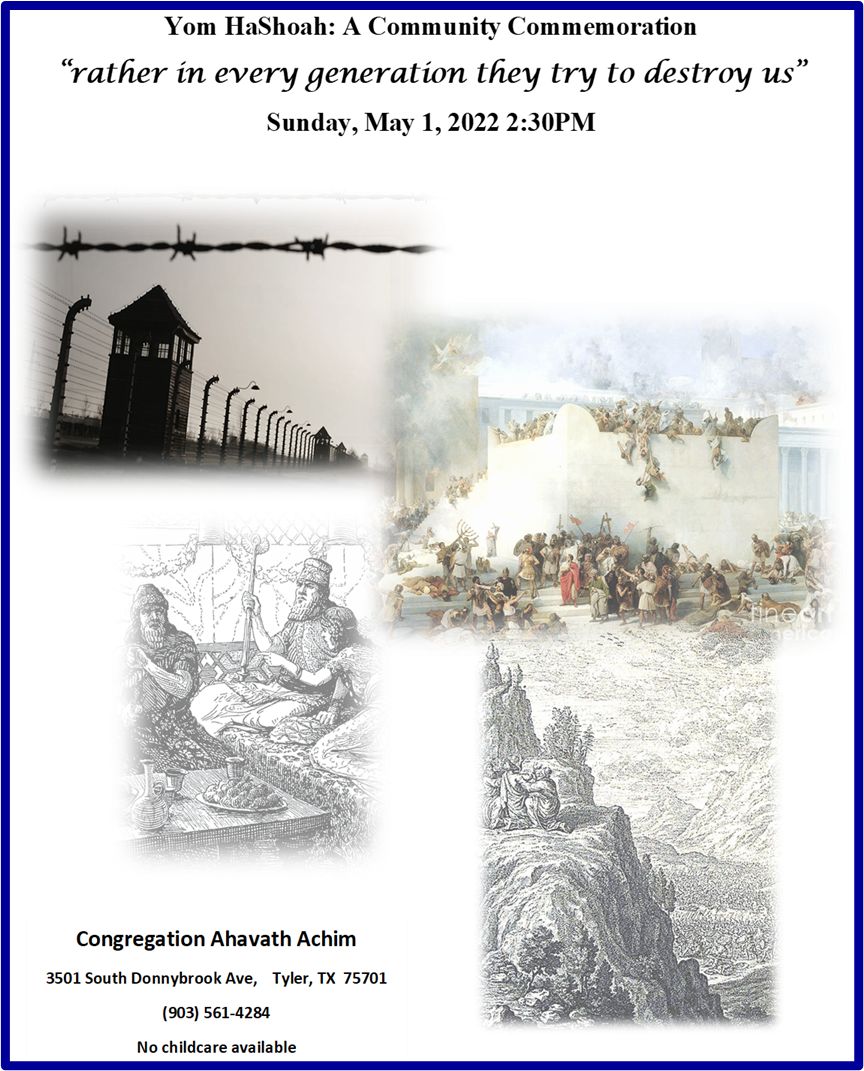 A Holocaust Survivor Recalls The Day He Was Liberatedhttps://www.youtube.com/watch?v=p3TYsR3oDZU Read the Prophets & PRAY WITHOUT CEASING!That is the only hope for this nation!Exodus 16:4Then said the LORD unto Moses: 'Behold, I will cause to rain bread from heaven for you; and the people shall go out and gather a day's portion every day, that I may prove them, whether they will walk in My law, or not. 5And it shall come to pass on the sixth day that they shall prepare that which they bring in, and it shall be twice as much as they gather daily.' 6And Moses and Aaron said unto all the children of Israel: 'At even, then ye shall know that the LORD hath brought you out from the land of Egypt; 7and in the morning, then ye shall see the glory of the LORD; for that He hath heard your murmurings against the LORD; and what are we, that ye murmur against us?'Bennett urges unity, rejects Holocaust comparisons as Israel marks remembrance dayPrime minister and president focus on individual victims to evoke horrors of the genocide during memorial event at Jerusalem’s Yad VashemBy Luke Tress Today, 9:24 pm 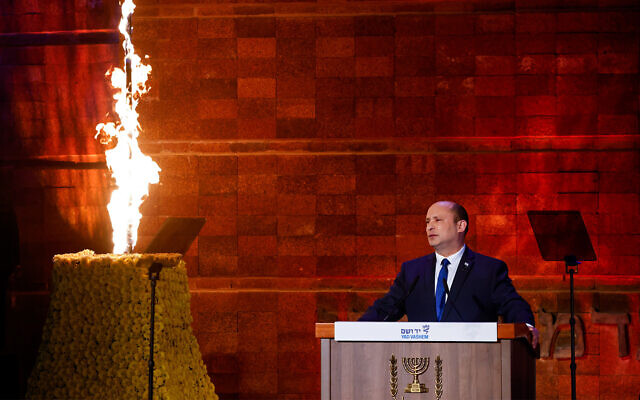 Prime Minister Naftali Bennett speaks at a ceremony held at the Yad Vashem Holocaust Memorial Museum in Jerusalem, as Israel marks annual Holocaust Remembrance Day. April 27, 2022. (Olivier Fitoussi/Flash90)	Israel’s leaders pleaded for an end to political divisions and warned against antisemitic rhetoric or attempts to compare the slaughter of Europe’s Jews to other atrocities, as the nation stopped to memorialize the victims of the Nazi death machine for Holocaust Remembrance Day Wednesday night.	Both Prime Minister Naftali Bennett and President Isaac Herzog focused on a separate single Holocaust incident to evoke the larger, incomprehensible horrors of the Nazi genocide while speaking at Yad Vashem, Israel’s national Holocaust memorial and museum.
	Bennett, who is holding onto power despite losing his parliamentary majority, railed against politics and tribalism that have riven Israel in recent years. He noted that divisions between right- and left-wing ideologies frayed ties between Jews during the Warsaw Ghetto uprising.
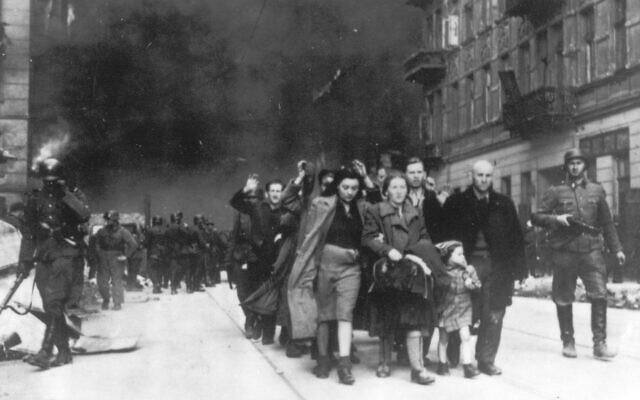 A group of Polish Jews is led away for deportation by German SS soldiers, in April/May 1943, during the destruction of the Warsaw Ghetto by German troops after an uprising in the Jewish quarter, 1943. (AP Photo)	“Even in the darkest days of Jewish history, in the inferno of destruction, the left and right failed to cooperate. Each group fought alone against the Germans,” he said.
	“We must not dismantle Israel from within. Today, thank God, in the State of Israel, we have one army, one government, one parliament and one people — the people of Israel,” he added.
	Bennett’s comments, which he said were “especially important these days,” came a day after police announced they were investigating a letter with death threats and a live bullet were sent to the premier and his family, prompting officials to step up the family’s security.	His religious affairs minister has also received death threats since taking office, and some members of his and other right-wing factions have been called traitors for working with parties from across the aisle.	Israel’s political landscape has been markedly chaotic and divided in recent years. Bennett’s fragile, disparate coalition was cobbled together after a series of inconclusive, vitriolic elections over two years. The government is now on the ropes after one of his party members quit under pressure from the right-wing opposition, stripping the coalition of its majority.	Bennett also rejected Holocaust comparisons, which have become common surrounding Russia’s invasion of Ukraine. Last month, some Israeli lawmakers tore into Ukrainian President Volodymyr Zelensky when he compared his country to the Holocaust during a speech to Israeli politicians.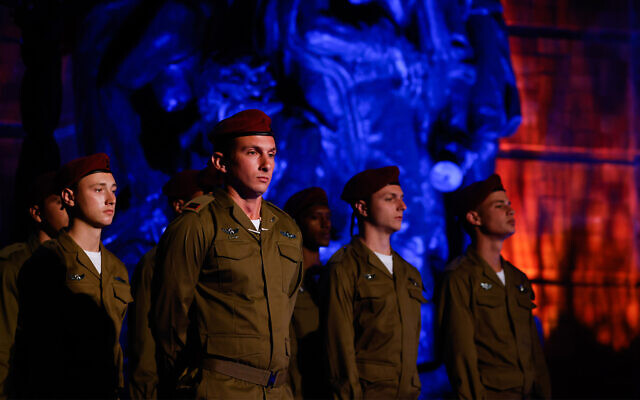 A ceremony held at the Yad Vashem Holocaust Memorial Museum in Jerusalem, as Israel marks Holocaust Remembrance Day. April 27, 2022. (Olivier Fitoussi/Flash90)	“The Holocaust is an unprecedented event in human history. I take the trouble to say this because as the years pass, more and more serious events are compared to the Holocaust,” Bennett said.	“But no, even the most serious wars today are not the Holocaust and are not like the Holocaust,” he said, without directly mentioning Ukraine.	“No event in history, cruel as it may have been, compares to the destruction of Europe’s Jews at the hands of the Nazis and their collaborators,” Bennett said.	History is rife with calamity, but the Holocaust stands apart in its singular goal of racial extermination, he said.
	“Never, in any place or at any time, has one nation acted to destroy another, in a way that was so planned, systematic and cold-hearted, completely due to ideology and without another purpose,” he said.
	The lesson from the Holocaust for him, he said, was that while “we have friends, we have close and distant allies, and that’s good, but in the end, the Jewish people, the State of Israel, must always be in charge of their own fate.”
	Bennett may have been making a reference to the threat posed to Israel by Iran, which is suspected of pursuing nuclear weapons. Israel has warned for years that it will not accept a nuclear-armed Iran and has committed to preventing Tehran from building atomic weapons.
	Jerusalem has firmly opposed the terms of the 2015 nuclear deal between world powers and Iran and has said that reactivating the original agreement is insufficient to curb the threat.
	In light of the growing uncertainty, the Israeli military in recent months has ramped up its efforts to prepare a credible military threat against Tehran’s nuclear facilities. In October, The Times of Israel learned that the Israel Air Force will begin practicing for a strike on Iran’s nuclear program in 2022, having set aside funding and updated its training schedule for the mission. In February, a US official is said to have attended a classified Israeli drill simulating a “massive attack” on Iran’s nuclear program
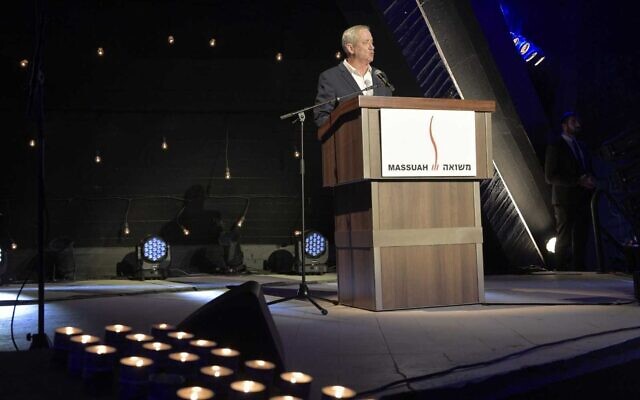 Defense Minister Benny Gantz speaks during a ceremony held at the Yad Vashem Holocaust Memorial Museum in Jerusalem, as Israel marks Holocaust Remembrance Day, April 27, 2022. (Bruno Sharvit/GPO)	The US has said it sees “eye to eye” with Israel on Iran.
	Also speaking Wednesday evening at Yad Vashem, Defense Minister Benny Gantz said that the “mission to protect the Israeli people is stronger than any ideological debate” and was no less important than Israel’s “readiness to attack Iran’s nuclear facilities.”
		Israeli officials often mention the security threats faced by the country in addresses for Holocaust Remembrance Day, said Gantz, “especially Iran, which seeks to acquire nuclear weapons and become an existential threat to us.
	“Indeed, the State of Israel must have military power and moral power alongside it. This power and morality stem from our ability to live as a strong, cohesive society, and not as a people scattered in the diasporas, divided and separated. Our resilience as a society enables and justifies our existence,” added Gantz.	In his speech Wednesday, Bennett used a “witness sheet” of an infant girl, an official Yad Vashem document that outlines the basic biographical details of a Jew who was murdered in the Holocaust, to illustrate the depth of the Holocaust horrors.
	On the sheet the girl’s first name was left blank, her last name was Reich, and her birthplace and place of death were both listed as Auschwitz, Bennett noted.
	“Circumstances of her death: taken immediately from her mother,” the prime minister read. “Age at the time of death: half an hour.”
	The sheet was filled out by her mother, Irene Reich.
	Herzog used a photo of Nazi soldiers and Ukrainian militia executing a Jewish family at the edge of a pit in Miropol, Ukraine, in 1941 to evoke the horrors of the Nazi genocide during his speech.
	In the photo, a mother clasps her young son’s hand, bending toward him, as the men shoot her in the back of the head. The boy is barefoot, looking toward the trees.
	Smoke from the gunfire hides the mother’s face in a ghostly plume. Another child is in her lap, barely visible in her polka dot skirt. The killers appear to be enjoying themselves.
	“What did the mother whisper in her little boy’s ear? Did she beg him not to cry? And what of the child? Did he cry? Did he stay silent? Did he understand? Was he afraid?” Herzog said. “The photograph is silent, but its voice cries out. It shakes us. It stuns us to silence.”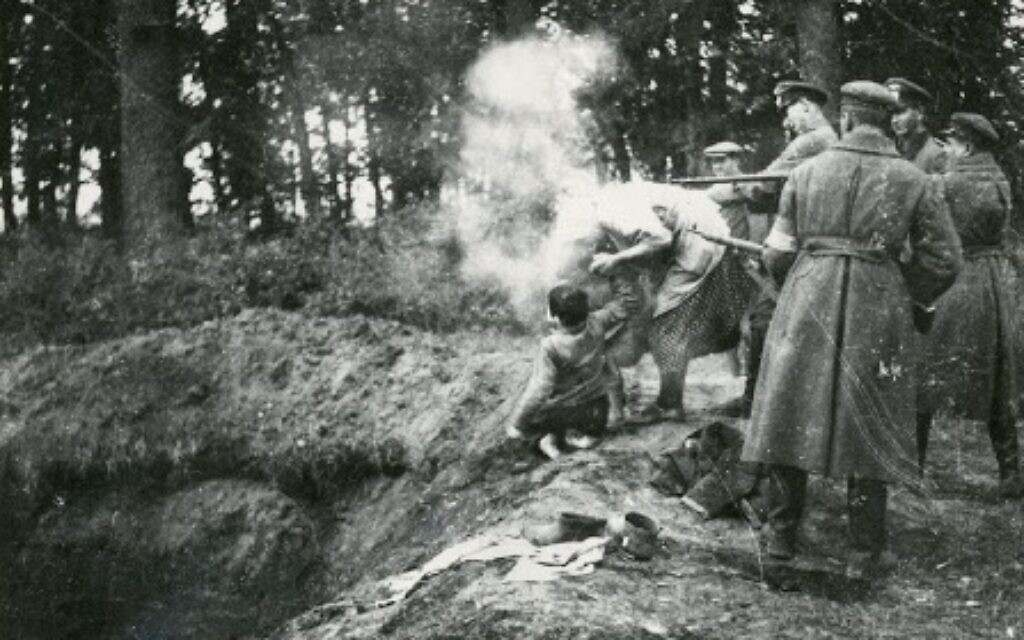 A Holocaust massacre carried out by Germans and Ukrainians in Miropol, Ukraine, on October 13, 1941. (USHMM)	The photo was the focus of the 2021 book “The Ravine” by historian Wendy Lower. Herzog said he experienced “grief, fury and pain” when he saw the photo in the book.	The Nazis killed over 1 million Jews in the “Holocaust by bullets,” gunning them down in forests and fields, away from the infamous death camps.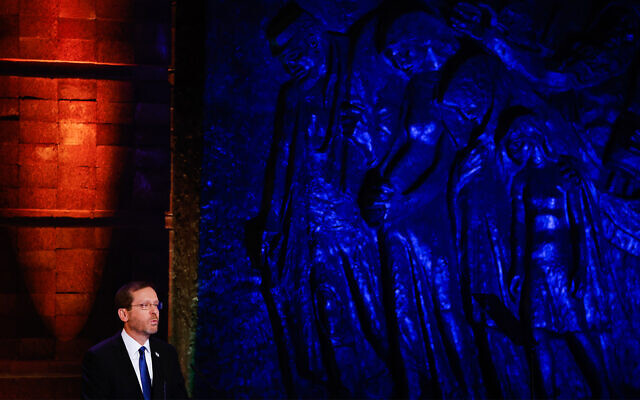 	Herzog evoked the State of Israel as a “lighthouse” for the world’s Jewry after the Holocaust, and said discourse that questions Israel’s right to exist is “not legitimate diplomacy but pure antisemitism, which must be uprooted.”President Isaac Herzog speaks at a ceremony held at the Yad Vashem Holocaust Memorial Museum in Jerusalem, as Israel marks its annual Holocaust Remembrance Day. April 27, 2022. (Olivier Fitoussi/Flash90)	“We must make clear that even today, eight decades after the darkest abyss in the annals of human history, the antisemitism threatening our people is a crime against humanity,” Herzog said.	The speeches came as Israel and Jewish communities worldwide began 24 hours of remembrances dedicated to the victims of the Nazi genocide.
	The annual memorial day is one of the most solemn days on Israel’s national calendar. Much of the country will shut down and stop moving for two minutes for a memorial siren at 10 a.m. Thursday.
	The Jewish community has been grappling in recent years with how to memorialize and educate future generations about the genocide in the coming decades, as the number of survivors dwindles.
	The Social Equality Ministry said Wednesday that there are 161,400 Holocaust survivors living in Israel.
	The average age of Holocaust survivors is 85.5, with 31,500 over age 90 and more than 1,000 who have lived for over a century.
	Over the past year, 15,553 survivors died in Israel, an average of more than 42 a day.
	Bennett on Wednesday hosted a Holocaust survivor at his office as part of an annual event series called Zikaron Basalon (living room remembrance), in which survivors gather in intimate settings to tell their stories.
	Bennett hosted a survivor from Poland named Aliza Landau, who said she hid in the forest when she was 6 years old with her brother and father.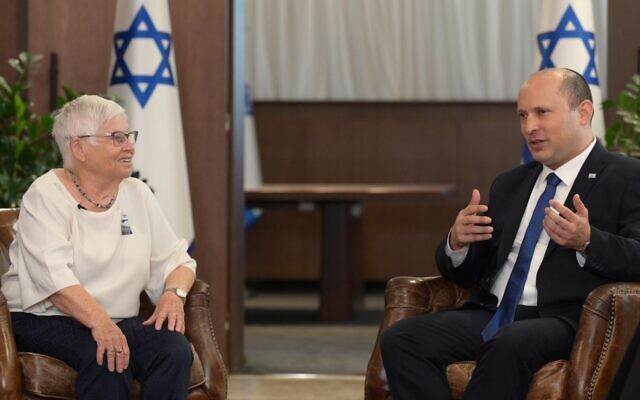 Prime Minister Naftali Bennett hosts Holocaust survivor Aliza Landau at a Zikaron Basalon event for Holocaust Remembrance Day, April 27, 2022. (Amos Ben Gershom / GPO)	One morning, she found her father crying. He said her brother had died of starvation and sent her to some nearby homes to seek food.	“You’ll go, you will survive and you will establish our family again,” he told her.	“I fulfilled my father’s wish — I started a family. I have three children and seven grandchildren,” Landau said at the meeting with Bennett. “This is my personal victory over the Nazis.”  	https://www.timesofisrael.com/bennett-urges-unity-rejects-holocaust-comparisons-as-israel-marks-remembrance-day/  Bundestag president in Israel to mark Holocaust Remembrance DayBarbel Bas visits Knesset and Yad Vashem, says Germany’s responsibilities to lessons of Holocaust continue to this day; will be special guest at state ceremonyBy TOI staff Today, 3:22 pm 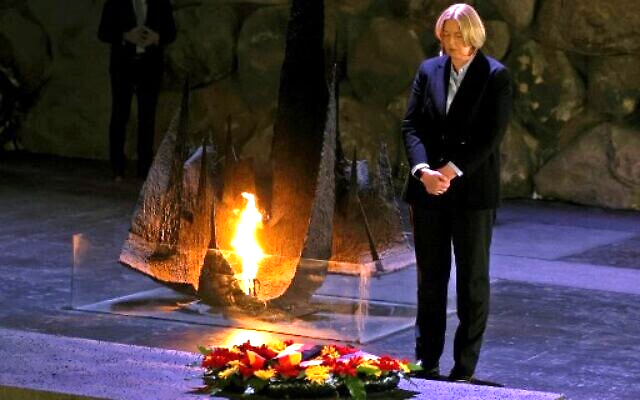 The president of the German Bundestag (lower house of parliament), Barbel Bas, at the eternal flame at the Hall of Remembrance during a visit to the Yad Vashem Holocaust Memorial museum in Jerusalem, on April 27, 2022. (Menahem KAHANA / AFP)	The head of Germany’s parliament arrived in Israel on Wednesday to participate in a series of events to mark the national Holocaust Remembrance day.	Bundestag President Barbel Bas was welcomed at an official ceremony in the Knesset, during which she said, “The lessons of the Holocaust oblige us to give no place to antisemitism. Germany’s responsibility hasn’t ended. We stand alongside Israel.”	“I bow my head humbly at the inconceivable suffering of the victims of the crimes against humanity committed by the Germans,” she added.	Knesset Speaker Mickey Levy calls Bas’s participation in the Israeli parliament’s ceremonies for Holocaust Remembrance Day, which begins Wednesday evening, “a significant and important expression of the special connection that exists between the countries, for the historical responsibility that Germany took for the war crimes, and Germany’s commitment to Israel’s security.”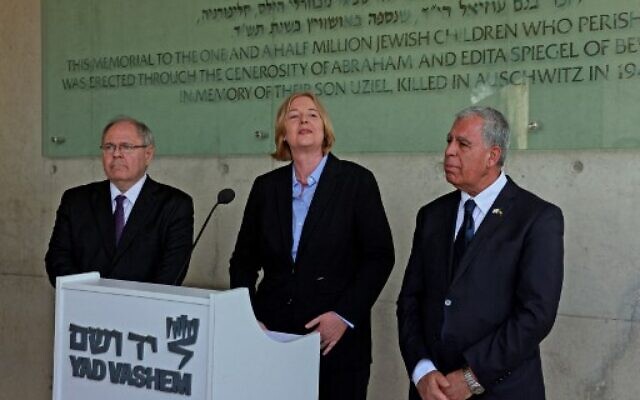 	Earlier Wednesday, Bas visited the Yad Vashem Holocaust memorial museum in Jerusalem alongside Levy.	Later in the day, the Bundestag speaker will meet with former Israel chief rabbi Meir Lau, who will share his story of surviving the Holocaust. They will be joined via Zoom by dozens of Israeli teens.The president of the German Bundestag (lower house of parliament), Barbel Bas (C), delivers a speech standing next to Speaker of the Israeli Knesset Mickey Levy (R) and Chairman of Yad Vashem, World Holocaust Remembrance Center, Dani Dayan (L), during a visit to the Yad Vashem Holocaust Memorial museum in Jerusalem, on April 27, 2022. (Menahem KAHANA / AFP)	Bas will then participate in official state ceremonies marking Holocaust Remembrance Day on Wednesday evening and Thursday morning.	Ahead of Thursday’s ceremony, Bas will light a memorial candle in front of the Knesset in memory of Irma Natan, a Jewish resident of Duisburg who was killed in the Holocaust. Bas is also from Duisburg, in western Germany.	Bas will be the first senior German official to attend Holocaust Remembrance Day events at the Israeli parliament.	In January, Levy became the first Knesset speaker to address the full German parliament, when he gave an emotional speech to mark International Holocaust Remembrance Day.	During his address, Levy recited part of the Kaddish, a traditional Jewish mourner’s prayer, reading from a prayer book used by a teenager at his bar mitzvah on October 22, 1938, shortly before the Kristallnacht pogrom instigated by the Nazis against Germany’s Jews.	The annual Holocaust Remembrance Day is one of the most solemn days on Israel’s national calendar, with much of the country all but shutting down for two minutes for a siren at 10 a.m. to honor those who suffered under the Nazi killing machine. https://www.timesofisrael.com/bundestag-president-in-israel-to-mark-holocaust-remembrance-day/ 56% of Israeli youth don't know who Mordechai Anielewicz is - pollThe Darkenu poll also found that 28% of Israeli youth don't know what the Final Solution or Auschwitz is.By JERUSALEM POST STAFF Published: APRIL 27, 2022 19:41 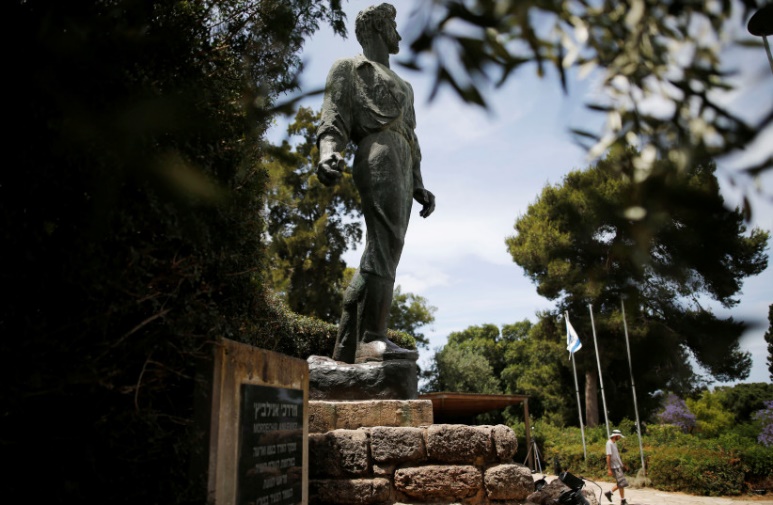 A monument to Mordechai Anielewicz, leader of the Warsaw Ghetto Uprising, is seen as a man prepares the area ahead of a ceremony marking Holocaust Remembrance Day at Kibbutz Yad Mordechai, in southern Israel May 4, 2016 (photo credit: AMIR COHEN/REUTERS)	56% of Israeli youth don't know who Mordechai Anielewicz, the head of the Jewish uprising in the Warsaw Ghetto in 1943, is, according to a new poll conducted by the Darkenu movement.	The poll was conducted among 300 Jewish-Israeli 15- to 18-year-olds.	The poll also found that over a quarter (28%) of Jewish-Israeli youth don't know what the Final Solution or Auschwitz is or who Janusz Korczak was.	Additionally, Darkenu asked the respondents whether Israel should accept Ukrainian refugees, with 30% saying that they are against accepting non-Jewish Ukrainian refugees.	"The findings are disturbing," said Darkenu director-general Yaya Fink. "A nation that does not know its past, its present is poor and its future is shrouded in mist. We all have a duty to remember and not to forget and it starts with the next generation of education."ISRAELIS PARTICIPATE in the March of the Living at the Auschwitz-Birkenau camp site in Poland in May 2019. (credit: YOSSI ZELIGER/FLASH90)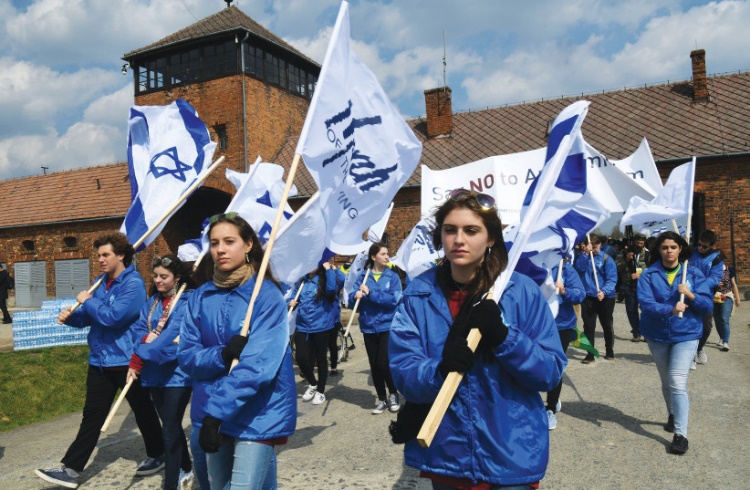 	"Ignorance of basic concepts by such a large number of teens indicates a failure that needs to be corrected immediately," stressed Fink.	Gaps in Holocaust education are an issue across the world.	A survey by the Conference on Jewish Material Claims Against Germany in 2020 found that 48% of US Millennial and Gen Z could not name a single concentration camp or ghetto. 56% of US Millennial and Gen Z could not identify Auschwitz-Birkenau. 63% of US Millennial and Gen Z did not know six million Jews were murdered in the Holocaust.	11% of US Millennial and Gen Z respondents believe Jews caused the Holocaust, according to the survey.  https://www.jpost.com/israel-news/article-705273 Tel Aviv U reports record-high global antisemitism, linked to COVID and GazaEchoing recent ADL study on antisemitism in US, investigators find worldwide increase in Jew-hatred over the past yearBy Judah Ari Gross Today, 2:10 pm 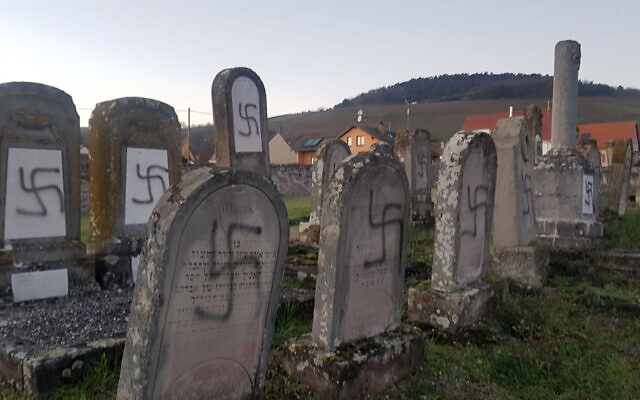 Tombs tagged with swastikas are pictured in a Jewish cemetery in Westhoffen, eastern France, December 3, 2019. (AP Photo)	A new Tel Aviv University study found a record-high number of reports of antisemitic activity throughout the world in 2021, much of it tied to the bloody conflict between Israel and Palestinian terror groups in the Gaza Strip in May of that year and the ongoing coronavirus pandemic.
	The report found that the number of antisemitic attacks nearly doubled in the United Kingdom, from 97 assaults in 2020 to 173 last year; that the number rose in France by more than a third in 2021 compared to the year before, from 44 to 60; and that the total number of antisemitic incidents in Germany rose to its highest level in recent years, to 3,028 in 2021, compared to 2,351 in 2020 and 2,032 in 2019.
	“The annual report on antisemitism worldwide for 2021, published on the eve of Holocaust Remembrance Day, does not convey good news,” the study’s authors wrote.
	The annual report, produced by the university’s Center for the Study of Contemporary European Jewry, called for major introspection as decades of efforts to curb antisemitism following the Holocaust appear to have come up short.
	“Something just isn’t working. In recent years, the fight against antisemitism has enjoyed extensive resources worldwide, and yet, despite many important programs and initiatives, the number of antisemitic incidents, including violent assaults, is rapidly escalating,” said Uriya Shavit, the head of the center.
	The report’s authors were blunter still, writing in a statement: “It’s time to admit: The struggle is failing.”
	The investigation, “Antisemitism Worldwide Report 2021,” echoed a report released Tuesday by the Anti-Defamation League, which looked specifically at antisemitism in the United States. That investigation too found the highest levels of reported antisemitic events since the organization started tracking the issue in the 1970s.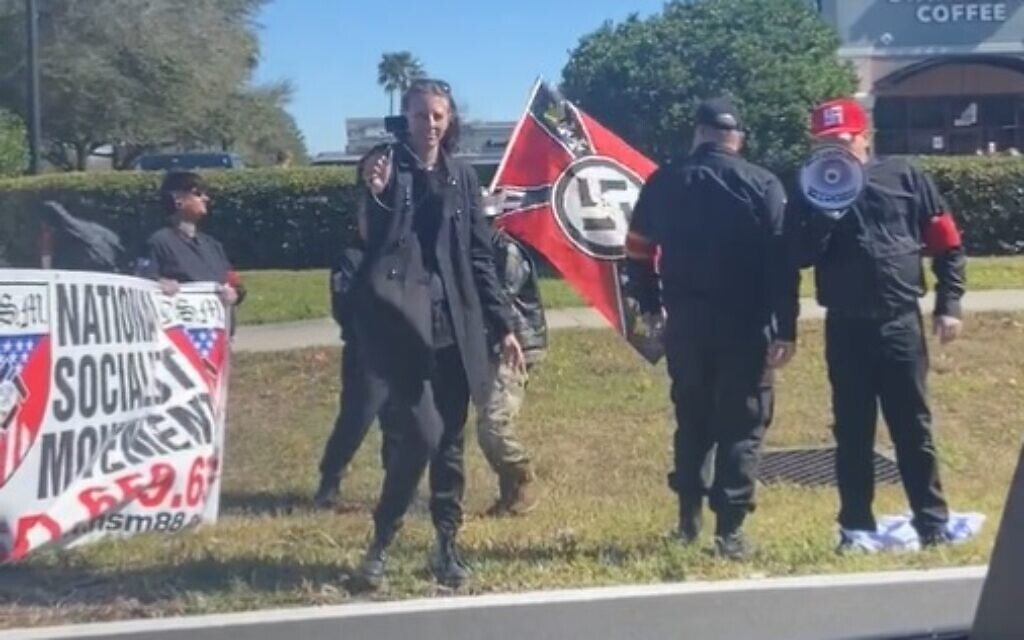 Neo-Nazi demonstrators with swastikas and ‘National Socialist Movement’ banners, stomping on an Israeli flag, in Orlando, Florida, on January 29, 2022. (screen capture: Twitter/Luke Denton)	The Tel Aviv University report looked at the largest Jewish communities around the world, outside of Israel, finding increases in antisemitic incidents in nearly all of them from 2020 and 2019, with the exception of Italy and Argentina, which saw a moderate decrease and no change, respectively. However, the study was unable to calculate the levels of antisemitism in two countries with some of the largest Jewish populations — Russia and Brazil — as their governments’ official tallies of antisemitic events were more than likely false.	“For example, Russia’s SOVA Center for Information and Analysis recorded one antisemitic act of violence and three acts of vandalism in 2021 (the same as in 2020), a questionable figure, to say the least,” the report’s authors wrote.	To some degree, the rise in reported antisemitic events around the world can be traced to improved data collection methods, but this is unlikely to account for all of it, given the rise in specific numbers that would not be affected by them. For instance, in 2021, the Los Angeles Police Department recorded nearly double the number of anti-Jewish hate crimes in 2021 — 79 — than the 40 that were documented the year before or the 42 in 2019.	The study’s authors, who worked on the report over the course of six months, identified two specific catalysts for antisemitic acts over the past year: Israel’s conflict with Gaza in May, and the COVID-19 pandemic. The report also noted a broader trend around the world driving the rise in antisemitism — the strengthening of the “radical populist right and the anti-Zionist radical left.”	According to the study’s authors, the populist right has increasingly adopted classic antisemitic tropes of cadres of wealthy Jews directly controlling global events, while the left has begun to exclude Jews from the list of groups deserving protection.
	“Another factor contributing to the negative trend of a rise in antisemitic attacks is that some human-right activists began to exclude Jews and Israel from their struggles consciously,” according to the report. “Racism, they argue, concerns African-Americans and African-Europeans, Roma, LBGTQs, indigenous minorities, asylum seekers, and foreign workers, but not Jews.”
	The report noted a major surge in attacks on Jews during the conflict last May. In Canada, the 61 physical attacks carried out that month represented the largest number ever recorded in a single month in at least the last 40 years, nearly seven times higher than in May 2020, when nine attacks were committed, and more than four times higher than in 2019, when 14 attacks were carried out.	Similar surges in the number of antisemitic attacks, acts of vandalism and harassment were reported elsewhere around the world that month in the fallout of Israel’s battle with Palestinian terror groups in Gaza, as well as domestic strife between the country’s Jewish and Arab citizens that took place at the same time.
	The other specific catalyst of antisemitic events in 2021 was the ongoing coronavirus pandemic, which has both prompted claims of Jewish involvement in the spread of the disease and seen activists opposed to vaccinations and other safety measures comparing themselves to victims of the Holocaust.
	In the report, Tel Aviv University professor Dina Porat said the latter phenomenon trivialized the Holocaust and represented a “complete distortion of the meaning of Nazi crimes and the lessons humanity should have learned from those crimes.”
	Porat added that Holocaust comparisons should also not be considered innocent as they frequently come alongside more overtly antisemitic content.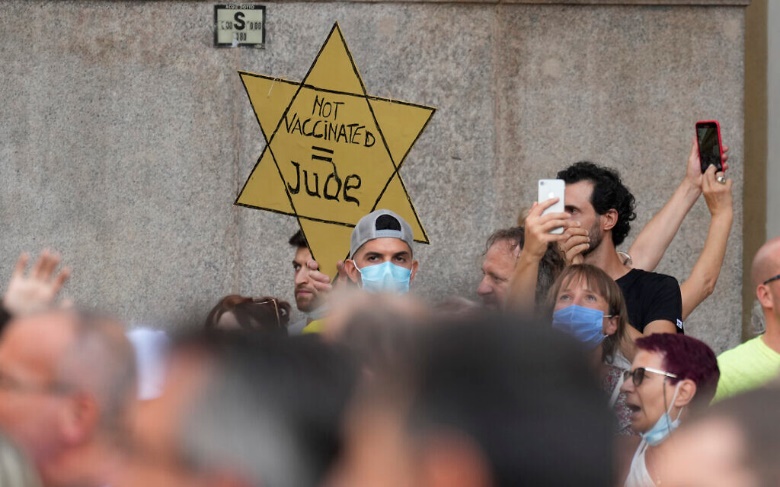 People stage a protest against the ‘green pass’ in Milan, Italy, on July 24, 2021. Protesters in Italy and in France have been wearing yellow Stars of David, like the ones Nazis required Jews to wear to identify themselves during the Holocaust. Some carry signs likening vaccine passes to dictatorships. (AP Photo/Antonio Calanni, File)	“The comparisons were often accompanied by accusations against Jews for allegedly being the wind in the virus’ sails. 			For example, a Greek newspaper published a photo of Albert Bourla, the Pfizer CEO and son of Auschwitz survivors from Greece, alongside that of Joseph Mengele, as if to say that both experiment on human beings,” she said.	In addition to looking at broader trends, the researchers investigated several case studies of antisemitism around the world.
	In France, researcher Talia Naamat looked into the case of Sarah Halimi, a French Jewish woman who was murdered in a blatantly antisemitic attack, but whose killer was sent to a mental institution, not prison, as he had smoked marijuana before committing the crime, which the courts found made him not criminally culpable.
	According to Naamat, this comes in part from tension in French society over the issue of antisemitism by Muslim citizens. As the phenomenon is used to justify anti-Muslim policies, those who oppose such measures tend to downplay its existence.  MORE - https://www.timesofisrael.com/tel-aviv-u-reports-record-high-global-antisemitism-linked-to-covid-and-gaza/ Amid criticism of state funding at his home, Bennett says will pay for own foodPM stresses he has only acted according to procedures but is aware of public sentiment; opposition Likud party pans move, points at millions spent on refurbishmentsBy TOI staff Today, 12:16 pm 	Prime Minister Naftali Bennett said Wednesday he will pay from his own pocket to cover the cost of feeding his family, rather than continue to use a state allowance.	“I have always believed that listening to criticism is not humiliating. On the contrary, it is a privilege,” Bennett said in a statement.	While noting that he has so far acted according to protocol and that he did not become prime minister “for the money or the honor,” Bennett said, “I am aware of the public sentiment this has elicited.”He said he notified staff at the Prime Minister’s Office that he will personally pay for all expenditures on food for his family.
	The move came after a recent television report on expenses at Bennett’s private Ra’anana home, which the prime minister had countered by saying his expenditure was far less than that of his predecessor, opposition leader MK Benjamin Netanyahu. According to the report, Bennett has been ordering food deliveries to his home, rather than employing an in-house cook.
	Netanyahu’s Likud party scorned Bennett’s announcement that he will pay his way and said the prime minister is “throwing sand in the public’s eyes” because of the high cost of ongoing renovation at his private home, where he has chosen to live, rather than use the official residence in Jerusalem.
	“He must reimburse Israeli citizens for the NIS 50 million (some $15 million) he illegally wasted at their expense on renovations for his private home in Ra’anana,” the party said in a statement.
	In a contentious decision, Bennett has continued to live exclusively in his private home in Ra’anana, rather than move to the Prime Minister’s Residence in Jerusalem’s Rehavia neighborhood. Bennett initially defended this move as being for the benefit of his children, who were able to continue to attend their schools in Ra’anana and maintain a more normal routine, rather than uprooting them to a new city. He has continued to justify the move as necessary, in order to allow the Shin Bet security service to make renovations to the Jerusalem residence.	Converting Bennett’s private home into a temporary official residence has reportedly cost some NIS 50 million and included major security work that has impacted the lives of his neighbors.
	The issue of catering at the prime minister’s residence gained public attention in recent years due to a case involving allegations of illegally procured catering services when Netanyahu was in power that saw his wife, Sara Netanyahu, convicted in a 2019 plea deal.
	The agreement saw Netanyahu escape a conviction of aggravated fraud, and admit to the lesser charge.
	Security around Bennett was increased Tuesday after a letter addressed to the prime minister and his family included death threats and a live bullet. MORE - https://www.timesofisrael.com/amid-criticism-of-state-funding-at-his-home-bennett-says-will-pay-for-own-food/ 'Peace to you': Palestinians, Israeli settlers share kosher Iftar meal in HebronLocal Palestinian leader Muhammed Naser was not afraid to attend the kosher Iftar meal in Hebron. Here's why:By TOVAH LAZAROFF Published: APRIL 27, 2022 20:34  Updated: APRIL 27, 2022 23:49 	Local Palestinian leader Mohammed Nasser of Dura has been called a traitor for speaking with Israelis.	He was not afraid, therefore, to attend a kosher iftar meal in the West Bank city of Hebron with Israeli guests, including settler leaders from the city’s Jewish community.	“If you mention Mohammed Nasser in the West Bank, they will tell you he is the first man for Israel,” Nasser told the several dozen guests who sat on the porch of Hebron businessman Ashraf Jabari on Tuesday night.	A veteran peacemaker, Nasser has spoken with Israeli presidents, prime ministers, parliamentarians, congressmen, writers, and poets. He has also traveled to Washington to advocate for peace.
	Nasser said he is in conversation with South Hebron Hills Regional Council Yohai Damri and has spoken with the Knesset Foreign Affairs and Defense Committee chairman Ram Ben-Barak.
	“I know each and every president of Israel, even prime ministers,” he said. “Either they were at my home or I met them in their offices,” he told the several dozen guests at the iftar meal, which offered kosher guests meals prepared in the nearby Kiryat Arba settlement.
	An electrician by trade, Nasser recalled how in 1982 when he was “chief of the village league,” he called for a conference under the “slogan ‘yes to peace’.”
	Even the Israelis were concerned he was a traitor, Nasser recalled.
	Nasser explained that these ties have come at a cost. “We are suffering a lot because of our relationship with you,” he said.
	“You will enjoy the night and you will go back, but everyone in the area will start saying Ashraf Jabari, he received Jews, he is a quisling [traitor].”
	“You have to protect those people who have sympathy with you […] I ask you to support those people who are saying peace to you,” Nasser advised.
	The event was hosted by both Jabari and the Judea and Samaria Chamber of Commerce, of which he and Ariel resident Avi Zimmerman are co-founders. Jabari began the tradition of a kosher Iftar in 2019 when US President Donald Trump was in the White House and saw Palestinians like Jabari as grassroots alternatives to the Palestinian Authority. That same year Jabari ignored a PA ban and attended the US-sponsored economic conference in Bahrain.
	Jabari’s first iftar included a number of Israeli-Arab business people. In 2020, he held a virtual iftar event and last year there were a number of Yesha members at the meal.
	Hebron has a bitter history of Israeli-Palestinian violence, but on Jabari’s porch, he and his Muslim and Jewish guests showed another side of relations in the city.
	Members of the Hebron Jewish community have attended each of Jabari’s four iftar celebrations. One of its spokespeople, Yishai Fleisher, recalled for the guests on Tuesday how Jabari had helped him fulfill his mother’s wish to have fireworks explode over the Tomb of the Patriarchs in honor of his daughter’s bat mitzvah, which occurred just before the advent of the COVID-19 pandemic.
	Fleisher recalls that when those in the bat mitzvah party saw the night sky light up they said: “’What a coincidence.’ I said, ‘No, I organized this, I have friends on the Arab side’ and they said, ‘No, no, you don’t, you are joking.’”
	The guests didn’t believe him, Fleisher recalls, but the friendship is very real.
	“For us, this relationship is very important,” Fleisher said. “Maybe for Ashraf it’s important, but, for us, maybe it’s more important. A lot of people around the world want to accuse us of racism and want to say that we hate Arabs. No, we hate jihadists. We hate people who want to make war against us.”
	“There is a lot of joint activity the two communities can do together to improve the city,” Fleisher said, adding that people like Jabari make such joint activity possible.
	Attorney Kobi Kamar of Jerusalem, invited by a friend, said he had imagined that he was going to a left-wing event and found himself instead in a room of right-wingers.
	“I have found here a reality I had not imagined,” he said, explaining that it was a reality that did not conform to the stereotypes.
	Hebron Jewish community spokesman Noam Arnon said that Jews and Muslims had been neighbors in Hebron for centuries and were neighbors as well today.
	“We have to make sure that the future of this area will be a future of peace,” Arnon said.
	Given the biblical roots of the city that date back to Abraham, Hebron could be a thriving tourist city, Arnon said.
	Zimmerman said it was important to emphasize that the ties that brought Jews and Muslims together on the porch were those of “neighbor to neighbor.”
	“The idea that the rest of the world is looking at this region as Palestinians and settlers doesn’t help anyone understand the reality of neighbor to neighbor,” he said.  https://www.jpost.com/arab-israeli-conflict/article-705279 Ra’am MK Ghanaim says he won’t commit to coalition if Temple Mount tensions persistThreatening to further destabilize coalition, Mazen Ghanaim vows to vote in line with conscience unless government begins to ‘protect Al-Aqsa’By Carrie Keller-Lynn Today, 6:46 pm 	Ra’am MK Mazen Ghanaim said he will no longer feel beholden to Prime Minister Naftali Bennett’s ruling coalition should tensions surrounding the Temple Mount in Jerusalem continue, he told The Times of Israel on Wednesday.	Conflict on the Temple Mount has exacerbated tensions within the government’s struggling coalition, which lost its majority earlier this month and is at a 60-60 seat parity with the opposition. A lack of support from Ghanaim would strike a significant and possibly fatal blow to the ailing government’s ability to function.	“If the government continues to not protect Al-Aqsa, then of course I’ll see myself outside of the coalition,” said Ghanaim. “Without a doubt, what is happening on Al-Aqsa is a red line. For me and for Arab society.”
		He did not specify whether he would formally quit the coalition, in the style of Yamina MK Idit Silman, or choose to selectively support the coalition in votes.
	“I will be an MK in every way, I will vote according to my conscience,” Ghanaim said, dismissing the notion that he would resign from the Knesset.
	Critically, Ghanaim noted that he had not yet spoken to his party about his position, which fellow Ra’am MK Walid Taha confirmed to The Times of Israel.
	“But my party knows that for us, Al-Aqsa, it’s something that none of us can ignore,” Ghanaim added.
	The Temple Mount, known to Muslims as Haram al-Sharif or the Al-Aqsa complex, is the holiest site in Judaism and the third holiest in Islam. Over the past few weeks, it has been the site of riots and clashes between Palestinians and Israeli police, heightened by this year’s coterminous celebration of Ramadan and Passover.
	Advertisement 
	Ghanaim described what he said were “really hard pictures” of police at the holy site “hitting children, women, to men, to old people.” Israeli authorities insist police only acted to remove Palestinian rioters who were disturbing the peace and preventing visitors from accessing the compound.
	Ghanaim’s Arab Islamist Ra’am party is currently on a time-out from actively supporting the coalition in protest to Israel’s handling of the Temple Mount crisis, but party leader Mansour Abbas has left open the door to quickly return, should tensions calm and the government answer upon a number of demands made by the party.
	Among the conditions for its return were a signed agreement from Prime Minister Naftali Bennett to reaffirm the contentious holy area’s status quo, whereby Muslims can pray at the site, but non-Muslims can only visit.
	“We came into this government and we paid a heavy price in order to maintain it,” said Ghanaim. “If they protect the Al-Aqsa Mosque, this government will continue to exist.”
	In addition to tensions on the Temple Mount, Ghanaim said that he is also disappointed by the lack of traction on a solution for citizenship issues for Palestinians with the Interior Ministry.
	“I hope and believe we can figure it out,” but to date, “we haven’t had an answer” from Interior Minister Ayelet Shaked.
	“I would be happy to speak with her.”
	A former mayor of the northern Israeli town of Sakhnin, Ghanaim is widely expected to run for his former role in next year’s municipal elections and may already see a ticking clock on his Knesset tenure.
	Earlier this month, Ghanaim told The Times of Israel that: “It’s not easy to be an Arab member of the Knesset in Israel. You have to swallow a lot. Your coalition partners want things and you have to swallow them.”
	Currently on recess, the Knesset is slated to return for its summer session on May 8. https://www.timesofisrael.com/raam-mk-ghanaim-says-he-wont-commit-to-coalition-if-temple-mount-tensions-persist/ New US Armed Forces rules forbid soldiers from non-official travel to Israel, region2021 updates to CENTCOM regulations regarding vacation travel prevent participation in Birthright, holidays in Israel; spokeswoman insists changes entirely COVID-relatedBy Lazar Berman Today, 10:55 am 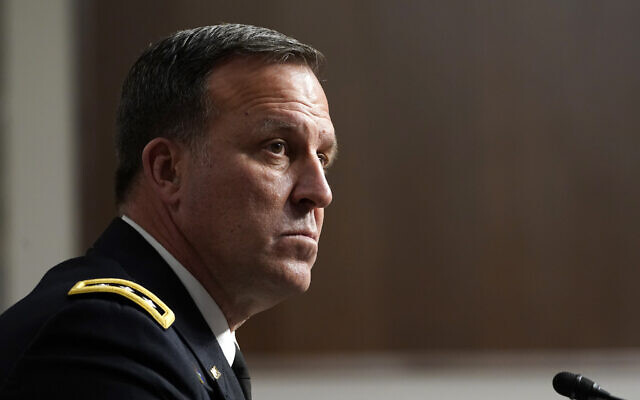 Lt. Gen. Michael E. Kurilla testifies before the Senate Armed Services committee during his confirmation hearing on Capitol Hill in Washington, February 8, 2022, to be general and commander of the US Central Command. (AP Photo/Susan Walsh)	Men and women serving in the US Armed Forces are restricted from traveling on leave to countries in the United States Central Command Area of Responsibility (AOR), which includes Israel, The Times of Israel has learned.	On September 8, 2021, exactly one week after Israel was officially moved into CENTCOM’s AOR, the Command published updates to its guidance on travel, signed by Chief of Staff Major General Patrick D. Frank. The revised Central Command Regulation 55-2  states that “unofficial travel into the USCENTCOM AOR is not authorized.”
	According to the previous iteration of the document from June 9, 2020, unofficial travel — which includes leave — to countries in the AOR needed only permission from the first O-6 in the applicant’s chain of command. An O-6 is a captain in the US Navy and a colonel in the other branches of the US military.
	Approval was almost always granted.
	Under the new restrictive guidance, servicemen and women do have the option of appealing for emergency approval from their component commanders, senior flag officers at the rank of general and admiral. However, that process is highly unlikely to be approved. Requests must be made 30 days in advance, a requirement that flies in the face of most emergency circumstances.
	There is the possibility of providing written justification for last-minute requests. But even if the necessary commander approves the appeal, the CENTCOM Theater Travel Coordination Cell, generally civilian employees who do not know the soldiers, can override that approval.
	In the 2020 version, travel only to Afghanistan, Iran, Iraq, Syria, or Yemen was listed as “not authorized,” clearly a security precaution. Since the 2021 updates, however, relatively safe and stable US allies like the UAE and Israel are listed in the same way.
	The restrictions do not only affect visiting troops. They also apply to the dozens of US reservists living or studying in Israel, who are on assignment elsewhere and wish to return to their homes and families. Currently, four reservist US military chaplains call Israel their home.	Though the updated 55-2 was published shortly after Israel was moved into the CENTCOM AOR — Israel’s inclusion was among the three revisions listed at the top of the document — CENTCOM stressed that the reason for new regulations had to do with COVID-19 and nothing else.U.S. Central Command and Israeli Defense Forces @IDF officials exchange ideas at a planning conference for exercise JUNIPER FALCON 2023 at CENTCOM Headquarters, April 12, 2022 #StrongerTogether pic.twitter.com/FN7mCWtO0t— U.S. Central Command (@CENTCOM) April 22, 2022	“The changes… to Central Command Regulation (CCR) 55-2, were implemented in direct response to heightened COVID-19 restrictions throughout our area of responsibility,” Lieutenant Colonel Karen Roxberry, CENTCOM’s chief of media operations, told The Times of Israel in an email. 	“Any correlation between the Defense Department’s announcement of Israel’s realignment to US Central Command’s responsibility in September 2021 is purely coincidental,” Roxberry emphasized.	She added that the changes came directly from CENTCOM’s leadership.COVID questions	The COVID-19 explanation raises further question marks. The CENTCOM AOR has not been a leading coronavirus hotspot, certainly not compared to Europe, the Asia-Pacific region, and North America.	According To The New York Times and others, on the day the new 55-2 regulations came out, 15 countries — primarily in Europe and the Americas — had more active cases than Iran, the country in CENTCOM’s AOR with the most cases. Israel, the country under CENTCOM with the second-most cases, was number 26 on the list.	The situation is similar today, eight months later. According to Johns Hopkins University, Israel is the top country in CENTCOM’s AOR in terms of COVID cases over the past four weeks. It is number 24 on the list, well behind countries across the Western world and Asia.	Yet, the other US regional combatant commands, including European Command and Indo-Pacific Command, did not issue similar restrictions on leave travel in response to the pandemic. “EUCOM leaders did not issue regulations in 2020 or 2021 specifically regarding non-duty travel within the AOR,” said Chuck Prichard of EUCOM’s Public Affairs office.	Moreover, though the Middle East did briefly become a relative COVID-19 hotspot a year ago, it has not been one for many months, and is one of the least problematic areas of the world today. Still, there has been no update to the restrictions on travel.	In addition, the measures are far from temporary, and are currently slated to expire in 2026. CENTCOM regulations are normally reviewed every two years, and there are no plans to revisit the travel guidelines, according to Roxberry.	Finally, the 2020 version of 55-2 came out when the pandemic was in full force. There were over 7 million active cases globally when it came out on June 9, yet it did not include strict limits on travel to the region	For decades, Israel was in EUCOM’s area of responsibility in order to prevent possible tensions between CENTCOM and the Arab and Muslim nations under its purview. In recent years, however, CENTCOM’s allies have increasingly developed relations with Israel, some informally, so those issues have largely faded.	Five days before he left office in January 2021, US president Donald Trump ordered that CENTCOM  include Israel. Though partially a symbolic move, including Israel in CENTCOM was expected to improve the direct communications between the IDF and American troops in the region and, through the US, other militaries in the AOR.	CENTCOM’s AOR covers Afghanistan, Bahrain, Egypt, Iran, Iraq, Israel, Jordan, Kazakhstan, Kuwait, Kyrgyzstan, Lebanon, Oman, Pakistan, Qatar, Saudi Arabia, Syria, Tajikistan, Turkmenistan, United Arab Emirates, Uzbekistan, and Yemen.Perfect storm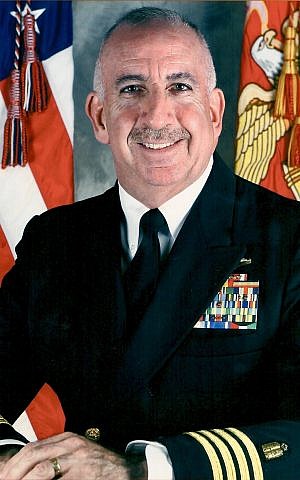 	Rabbi Irving Elson, director of the Jewish Welfare Board, which certifies and endorses rabbis as military chaplains, said he “is convinced” that COVID is part of the reason for the restrictions.Rabbi Irving Elson, Director, JWB Jewish Chaplains Council; Director, JCC Association Armed Forces and Veterans Service Committee. (Courtesy JCCA)	“It’s kind of hard to figure out why there was a change,” acknowledged Elson, who served as a chaplain in the Navy and Marine Corps for 35 years.	“I am also convinced that CENTCOM is not acting out of anti-Israel sentiment, and certainly not antisemitism, in any way whatsoever,” he stressed. “I’ve been doing this a long time, and I think I’m pretty good at smoking out when it’s an anti-Israel, antisemitic thing, and when it’s something else. This is something else.”	He attributed the changes to a “perfect storm” of COVID, regional developments, and the recent start of the relationship between CENTCOM and Israel.	“I think there’s an education process here,” he said. “CENTCOM is just getting to know Israel.”	The JWB Jewish Chaplains Council is working with CENTCOM’s chaplaincy to explain the need Jewish soldiers and officers have to travel to Israel. That process is being held up somewhat by the fact that a new CENTCOM chaplain assumed his post last week and needs some time to settle into the position.	I am convinced that CENTCOM is not acting out of anti-Israel sentiment, and certainly not antisemitism, in any way whatsoever  [Sorry Rabbi but to me it appears that the US is attempting to distance themselves and their forces from Israel with this move. Covid is essentially a non issue.There has NOT BEEN a true pandemic  for over 8 months. The Rebbi is drawing straws on this one. There was some time ago a most destressing report of soldiers and sailors being questioned as to whether they were willing to fire on Israel and Israeli forces if needed. There were several similar reports but they all got buried. This was curing the Obamanation administration as I recall. – rd b]	“We also have to recognize that there’s a lot that we don’t know that they know, and we have to work with them and recognize that they have information that we might not have,” Elson explained. Birthright on pause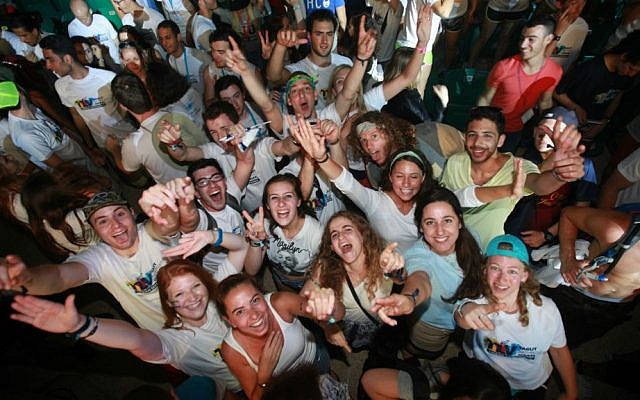 	One of the most visible impacts of the updated CCR 55-2 is on Birthright.	There are usually winter break Birthright trips to Israel every other year for Jewish cadets at service academies and students participating in Reserve Officers’ Training Corps at other schools. Because of COVID, the last trip took place in early 2020.Participants celebrate Taglit-Birthright Israel’s 15th anniversary, Tel Aviv, June 2015. (Courtesy)	There are currently no such Birthright trips planned, according to Israel Outdoors, the provider that organizes the cadet programs.	The trips, designed to give young Jews (mostly Americans) a crash course in Israeli history and culture in the hopes of convincing them to remain involved in Jewish life and pro-Israel causes, are offered to any Jewish young adult aged 18 and up who has never been to Israel, or whose previous trip to Israel lasted less than three months.	“Are there servicemembers who are pissed off because they can’t go on Birthright? Yeah, there are. But we are working on it, we’ll get it fixed,” promised Elson.	“If you think about everything going on in the world, it’s not high on the priority list of CENTCOM. It’s not a huge deal. It’s a matter of bringing awareness to the Command office.” https://www.timesofisrael.com/us-armed-forces-forbid-soldiers-from-visiting-region-including-israel/ Remains of temple to god Zeus Kasios uncovered in SinaiA merger of ancient religious traditions, Zeus Kasios is an example of the legacy of religious multiculturalism in antiquityBy JUDITH SUDILOVSKY Published: APRIL 27, 2022 17:44 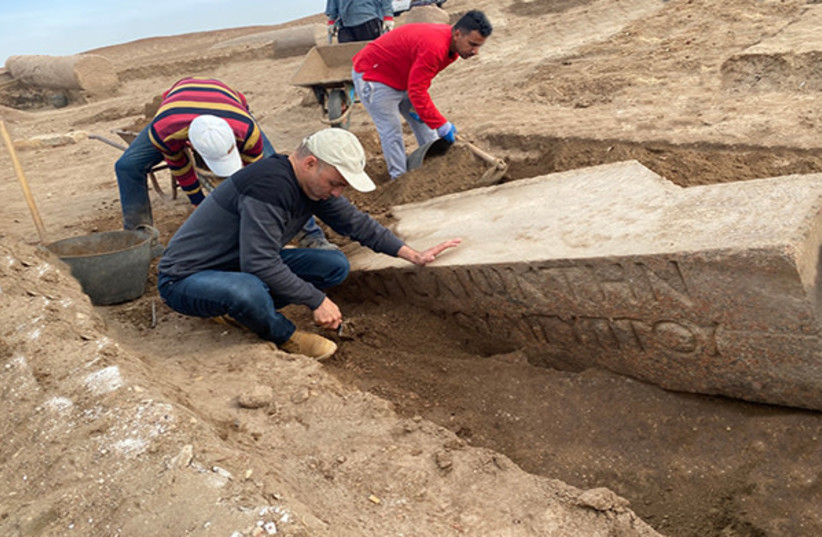 Two late Greek texts inscribed in pink granite blocks were uncovered by archaeologists at the site of the Zeus Kasios temple in North Sinai at Tel Al-Farma, the ancient city of Pelusium. (photo credit: EGYPTIAN TOURISM AND ANTIQUITIES MINISTRY)	Egyptian archaeologists have uncovered the remains of a temple to the god Zeus Kasios in North Sinai at the Tel al-Farma archaeological site, the ancient city of Pelusium.	The temple excavations took place at the site of remains of the heavy city entrance gate, whose two huge fallen granite columns were visible on the ground, Supreme Council of Antiquities Secretary-General Dr. Mustafa Waziri said in a press release. The gate had been destroyed in a powerful earthquake in antiquity, he said.	With its conflation of two religious identities – the Greek sky god Zeus and the ancient religious traditions of Mount Kasios – Zeus Kasios is an example of the legacy of religious multiculturalism in antiquity.	Mount Kasios is located along the modern-day border of Syria and Turkey, currently a military zone.		In Greek mythology, Mount Kasios is associated with the great cosmic battle that took place between Zeus and his greatest enemy, the storm monster Typhon, as they fought for supremacy. Even after having his tendons cut, Zeus was eventually able to defeat Typhon with his thunderbolt and buried him under Mount Etna.	The mountain, which is currently called Jebel al-Aqra, was also an ancient Canaanite cult site. It was considered sacred by several ancient cultures, sometimes as the home of all gods, and was where the storm god Ba’al Zephon was worshiped.	People of the ancient port city of Ugarit also venerated the mountain as the location of the palace of Ba’al and his sister Anat. Mount Kasios is mentioned in the Bible as Mount Zaphon.	The Hebrew word for the direction north, tzafon, is derived from Mount Zaphon because of its important position in northern Canaan.	The Greeks later transferred the cult god of the mountain to Zeus Kasios, or “Zeus of Mount Kasios.”	The Zeus Kasios temple in the Sinai was discovered about 200 meters west of Pelusium Castle and 100 meters south of a memorial church on the site, Waziri said.
	The temple was built of mud bricks on a raised platform, and its ceiling was supported by columns of pink granite, the press release said. An ascending stairway covered with marble was likely used by worshipers to reach the temple platform.
	First excavations at the site were carried out in 1910 by French archaeologist Jean Clédat, who discovered late Greek inscriptions on a lintel that indicated the presence of the temple. He was unsuccessful in uncovering the temple.
	During this season’s excavation, huge stone blocks of pink granite were discovered on the streets around the temple. Archaeologists believe some of these, including the Corinthian capitals, were reused for building churches at Tel al-Farma, the press release said.
	The original inscribed block discovered by Clédat was uncovered in the dig, along with another inscribed pink granite block.
	According to the press release, the texts complement each other and indicate that Emperor Hadrian ordered new additions to the Temple of Zeus Kasios. Titus Falvius Titianus, procurator of Alexandria, carried out the work.
	The city of Pelusium dates back to the late Pharaonic period continuing through the Greco-Roman and Byzantine periods. It was a Roman provincial capital and then later a Christian spiritual center.
	An important border fortress city in the eastern extremes of the Egyptian Nile Delta, any military attack from the east first needed to conquer the city. Pelusium was meant to protect Egypt from attacks coming from the sea and from northern enemies in Syria.
	In the eighth century BCE, Assyrian King Sennacherib, advancing from the Kingdom of Judah, attempted to invade Egypt and marched his army to Pelusium but retreated before attacking the city.
	The Achaemenid Persian forces were said to have defeated the Egyptians in the Battle of Pelusium in 525 BCE by painting pictures of cat goddesses on their shields and sending cats, which the Egyptians considered sacred, to precede the warriors in their frontlines.
	Dr. Hisham Hussein, director of Sinai archaeological sites, said experts were conducting a photogrammetric survey of the excavated blocks to aid in the reconstruction of the Zeus Kasios temple.  https://www.jpost.com/archaeology/article-705259 UN chief arrives in Kyiv as Ukraine warns of ‘extremely difficult weeks’ aheadFresh off meeting with Putin in Moscow, Antonio Guterres says ‘the sooner this war ends, the better — for the sake of Ukraine, Russia and the world’By AFP Today, 11:09 pm 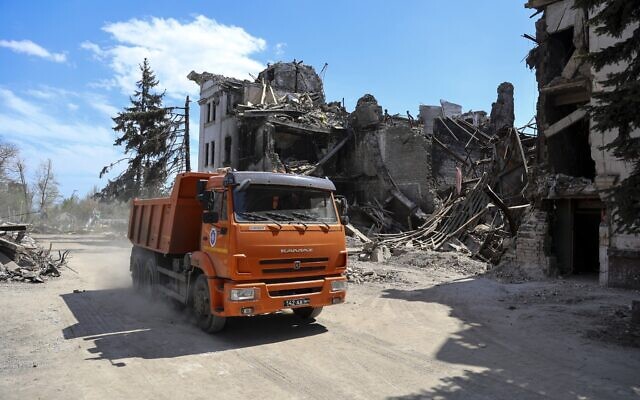 A truck drives past the Mariupol theater damaged during fighting in Mariupol, in territory under the government of the Donetsk People's Republic, eastern Ukraine, April 27, 2022. Municipal services began clearing rubble and cleaning the city. (AP Photo/Alexei Alexandrov)	KYIV, Ukraine — UN Secretary-General Antonio Guterres announced his arrival in Kyiv on Wednesday following talks in Moscow with Russian President Vladimir Putin.	“I have arrived in Ukraine after visiting Moscow,” he wrote on his official Twitter account as he landed ahead of talks with Ukraine’s President Volodymyr Zelensky.	“We will continue our work to expand humanitarian support and secure the evacuation of civilians from conflict zones. The sooner this war ends, the better — for the sake of Ukraine, Russia and the world,” Guterres tweeted.
	At the Moscow talks on Tuesday, Guterres repeated calls for both Russia and Ukraine to work together to set up “safe and effective” humanitarian corridors in war-torn Ukraine. In turn, Putin told him he hoped that negotiations could end the conflict which saw Russian troops invading Ukraine on February 24.
	“Despite the fact that the military operation is ongoing, we still hope that we will be able to reach agreements on the diplomatic track,” the Russian leader said in televised remarks.
	Talks had been taking place in Turkey but stalled after the discovery of civilian bodies in areas near Kyiv previously occupied by Russian forces.	Ukraine Defense Minister Oleksiy Reznikov said Kyiv faced “extremely difficult weeks” ahead, warning of major “destruction” in a developing Russian offensive in the east of the country.
	“Some extremely difficult weeks lie ahead,” Reznikov said in a statement on Facebook on Wednesday. “Russia has already gathered forces for a large-scale offensive in eastern Ukraine,” he added, saying Moscow “will try to inflict as much pain as possible” and warned of “destruction and painful casualties.”
	“In the coming days we will need all our resilience and extraordinary unity,” Reznikov told Ukrainians. He added that the coming events would “determine the future of our state.”
	Russia has pressed on with its invasion of Ukraine, re-focusing on the east and south of the country as the war enters its third month.
	Kyiv conceded that Russian forces had made gains in the east, with Moscow’s forces capturing a string of villages in the Donbas region.
	Meanwhile, the interior ministry of Transnistria, a Moscow-backed separatist region of Moldova bordering Ukraine, said Wednesday that shots were fired at a village housing a Russian arms depot after drones flew over from Ukraine.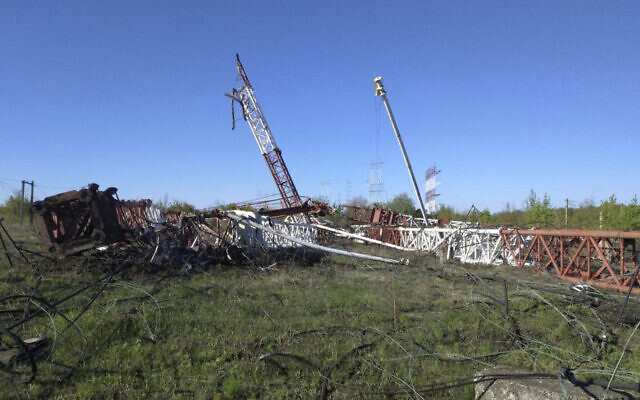 In this photograph released by the Press Center of the Ministry of Internal Affairs of the Pridnestrovian Moldavian Republic, destroyed radio antennas lie on the ground in Maiac, in the Moldovan separatist region of Transnistria, April 26, 2022. (Press Center of the Ministry of Internal Affairs of the Pridnestrovian Moldavian Republic via AP, HO)	This came after the unrecognized region reported a series of explosions that it called “terrorist attacks,” raising fears of a spillover from the war in Ukraine.
	“Last night, several drones were noticed in the sky over the village of Kolbasna,” the Transnistrian interior ministry said on its website. “The drones were launched onto the territory of Transnistria from Ukraine,” it said.
	Kolbasna, known as Cobasna in Romanian, is located around 2 kilometers (1.25 miles) from the Ukrainian border. It houses a stockpile of some 20,000 tons of munitions that date back to the Soviet era, guarded by Russian troops. The interior ministry said that it is believed to be the largest ammunition depot in Europe.
	“On the morning of April 27 at 8:45 am (0545 GMT) shots were fired from the Ukrainian side towards Kolbasna,” the Transnistrian ministry added, saying that there were no reported injuries.
	The region has reported explosions on Monday and Tuesday hitting the security ministry, a military unit and a Russian-owned radio tower. This prompted Moldova to urge its citizens to keep calm and step up security measures.
	Moldova’s Foreign Minister Nicu Popescu said Transnistria had announced men of fighting age would be prevented “from leaving the region so this is a sign we are not yet out of the potential danger zone.”
	“Our primary duty is to maintain peace in Moldova. Moldova should not be drawn in any type of military scenario in this region,” said Popescu. “We remain very alert. We are not in a position to predict how things will evolve. We will do everything to keep Moldova out of any military escalation on this regional scale.” https://www.timesofisrael.com/un-chief-arrives-in-kyiv-as-ukraine-warns-of-extremely-difficult-weeks-ahead/ Governor signs law making ivermectin available without prescriptionDrug has 'antiparasitic properties that can help prevent COVID-19'By Bob Unruh Published April 27, 2022 at 5:53pm 
	Just one day after the Food and Drug Administration revived its war against COVID-19 treatment ivermectin, disingenuously calling it a "horse dewormer," Tennessee Gov. Bill Lee signed a law allowing residents to access the treatment without a prescription.
	The FDA's renewed attacks this week developed when it said the word ivermectin was trending on the newly liberated Twitterverse under Elon Musk.
	"Hold your horses, y'all. Ivermectin may be trending, but it still isn't authorized or approved to treat COVID-19," Joe Biden's agenda said.
	But on Wednesday, a report from Liberty Counsel confirmed that Lee signed into law a plan making the "award-winning antiviral drug … available for the treatment of COVID-19 without a prescription."
	The state House had adopted the idea 22-6 and the Senate 66-20.
	Liberty Counsel explained, "The bill states that a pharmacist can provide ivermectin to a patient, who is 18 years of age or older, 'pursuant to a valid collaborative pharmacy practice agreement containing a non-patient-specific prescriptive order and standardized procedures developed and executed by one or more authorized prescribers.'"
	The organization said that means adults can explain their symptoms to a pharmacist, fill out some paperwork and the pharmacist then can provide the drug.
	Liberty Counsel noted," The 2015 Nobel Prize in Physiology and Medicine was awarded to William C. Campbell and Satoshi Ömura for their discoveries leading to ivermectin. ivermectin is best known for its antiparasitic properties that can help prevent COVID-19 and is especially effective as early treatment. The drug also has antiviral and anti-inflammatory properties and studies have shown that ivermectin helps to lower the viral load by inhibiting replication. According to a June 2020 study published in the Antiviral Research Journal, a single dose of ivermectin can kill 99.8 percent of the virus within 48 hours."
	Bottom of FormIt has been shown to speed recovery by inhibiting inflammation, and protect against organ damage.
	"Cheap and effective drugs like ivermectin are being denied to the public while pharmaceutical companies make money from COVID shots that are neither safe nor effective. Studies and personal testimonies have repeatedly shown the effectiveness of ivermectin. The focus should always be about helping save lives rather than putting more money in the pockets of Big Pharma. All states should follow Tennessee’s lead," said LC Chairman Mat Staver.
	WND had reported: "The reference to horses played on the explosion last fall of media articles and social media posts mocking people who treated COVID-19 with the drug as ignorant rubes who were sneaking into farms or patronizing Tractor Supply stores in quest of 'horse dewormer.'
	"During the pandemic, Twitter and other social media platforms censored positive mention of ivermectin and hydroxychloroquine despite the countless testimonies and dozens of studies from around the world showing the drugs to be effective in treating COVID-19."
	Inexplicably, the FDA said this week, "Also, a reminder that a study showed it didn't actually work against COVID." https://www.wnd.com/2022/04/governor-signs-law-making-ivermectin-available-without-prescription/ This is criminal activity by the US government agencies who are profiting off of the JAB because they hold patents on the COV viron. – rdb]
	
Fauci flips: He now says pandemic is NOT over
After telling PBS the nation is 'certainly right now ... out of the pandemic phase'
	By Art Moore Published April 27, 2022 at 4:16pm 
	Channeling Yogi Berra, Dr. Anthony Fauci has walked back his statement to PBS that the COVID-19 pandemic is over, essentially declaring on Wednesday that it ain't over until it's over.
	On Tuesday, Fauci told PBS "NewsHour" host Judy Woodruff that amid plummeting cases and hospitalizations, the nation is "out of the pandemic phase."
	However, on Wednesday, Fauci – President Biden's chief medical adviser and the director of the National Institute of Allergy and Infectious Diseases – told CBS News his remarks to PBS were misconstrued.
	"We certainly cannot say the pandemic is over," Fauci said. "It is not over."
	Fauci also told CBS he will not attend the White House Correspondents' Dinner on Saturday after making a personal assessment about the risk of COVID-19.
	Fauci's remarks to PBS on Tuesday caused confusion, saying the "pandemic phase" is over in the United States while it "is still ongoing globally."
	"We are certainly right now in this country out of the pandemic phase," he told Woodruff. "Namely, we don't have 900,000 new infections a day and tens and tens and tens of thousands of hospitalizations and thousands of deaths. We are at a low level right now.
	"So, if you're saying, are we out of the pandemic phase in this country, we are," he continued. "What we hope to do, I don't believe — and I have spoken about this widely — we're not going to eradicate this virus."
	Bottom of FormFauci told PBS on Tuesday that if the number of cases can be kept "very low," we can "intermittently vaccinate people — and I don't know how often that would have to be."
	"That might be every year, that might be longer, in order to keep that level low," he said.
	"But, right now, we are not in the pandemic phase in this country."
	However, Fauci added: "Pandemic means a widespread, throughout the world, infection that spreads rapidly among people. So, if you look at the global situation, there's no doubt this pandemic is still ongoing."
	See the PBS interview:
	Meanwhile, COVID-19 restrictions have been lifted across the nation, with few exceptions. In New York City and Los Angeles, masks are still required on public transit. And New York City requires masking at the airport.
	The Big Apple also has maintained mask-wearing for children in the public school system under 5 years of age, even though indoor mask-wearing has been lifted citywide and there's abundant scientific evidence that children have a minuscule risk of severe illness or death from COVID-19.
	Officials argue that the FDA has not authorized vaccination for children under 5. But, amid the mildly symptomatic omicron wave, the COVID-19 vaccines – along with increasing evidence of severe side effects – have been ineffective in stopping infection and transmission while scientific studies indicate repeated vaccination weakens the immune system, increasing the possibility of serious illness.
	On Tuesday, the CDC said 57% of Americans and 75% of children already had had COVID-19 by late February, based on a re-examination of blood drawn for medical tests since early September.
	Kevin Roche, a health industry consultant, who writes on his Healthy Skeptic blog, commented that the "high level of prevalence, especially among younger age groups, highlights the absolute futility of trying to suppress a contagious respiratory virus."
	"Prominent scientists warned us of this," he said. "When you think about what the efforts to suppress the virus cost us in so many ways, only to end up with most of the population infected anyway, it should really cause everyone to demand a complete overhaul of public health authorities." https://www.wnd.com/2022/04/fauci-flips-now-says-pandemic-not/  Believe NOTHING that comes from Fauci or the CDC or the FDA. They are corrupt and have been for years. – rdb]
	
Fallout for McCarthy: Tucker Carlson calls him 'puppet' of Democrats
But Republicans continue to support him as possible House speaker
	By Bob Unruh Published April 27, 2022 at 5:43pm 
	The fallout for U.S. Rep. Kevin McCarthy, R-Calif., from a tape recording revealing his plan, in the tumultuous days after the Jan. 6, 2021, riot at the Capitol, that he'd ask President Trump to resign, continues, with the nation's top-rated cable news personality describing him now as a "puppet" for Democrats.
	Yet members of the GOP, many of them, still appear to line up in support of his expected bid to be House speaker if Republicans take the majority in the U.S. House this fall.
	The Washington Examiner said Tucker Carlson, the Fox News host who is has the top-rated show, warned Republicans against supporting McCarthy.
	"Unless conservatives get their act together right away, Kevin McCarthy, or one of his highly liberal allies, like Elise Stefanik, is very likely to be speaker of the House in January. That would mean we will have a Republican Congress led by a puppet of the Democratic Party," Carlson charged.
	The Examiner claimed, "In focus is a GOP leadership call Jan. 10 in which McCarthy fretted over certain members of the Republican Party inciting more violence after the Capitol riot. Among those lawmakers being discussed were Reps. Matt Gaetz of Florida, Marjorie Taylor Greene of Georgia, Paul Gosar of Arizona, Barry Moore of Alabama, and Lauren Boebert of Colorado."
	McCarthy also reportedly expressed concern about certain voices on social media:
	Bottom of FormCarlson explained McCarthy's recordings sound like "an MSNBC contributor."
	The recordings were assembled for a coming book, "This Will Not Pass: Trump, Biden and the Battle for America’s Future," to be out next month.
	McCarthy had denied reports he had made the Trump statements, but then audio was released. He said later he had talked with Trump about the comments, and they remained friends.
	The Press-Democrat reported McCarthy told other members of the GOP that he never followed through on his own comment, and he never asked Trump to resign.
	The report said it was the first time he "defended private conversations around the siege that have spilled into the open and jeopardized his leadership."
	Republicans appeared to not condemn him for the recordings.
	"He’s got the support of the conference and then some," explained Rep. Dan Meuser, R-Pa.
	Rep. Glenn Grothman, R-Wis., scolded reporters with, "You guys obsess over January 6. Nobody cares. It's history."
	McCarthy actually is at a critical point in his years-long campaign to be speaker.
	A campaign within a GOP House majority after November would be his second try, after he fell short in 2015.
	The report said the recordings suggest McCarthy was "fed up" with the president following the 2020 election results, which now are known to have been influenced inappropriately by Mark Zuckerberg's $420 million donation to election officials, Twitter's decision to suppress accurate, and damaging reporting about the Biden empire's international business schemes, and more.
	Trump and McCarthy spoke after the recordings were revealed, and Trump said he was not mad about them.
	A commentary at MSN seemed to revel in the problem the recordings created for McCarthy, calling him a "blatant liar."
	The commentary explained, "Unsurprisingly, Democrats responded with a mix of astonishment and elation when many learned of McCarthy being caught in a new series of bald-faced lies, thanks to another truth-bearing audio recording."
	The commentary doesn't mention the blatant "Russia collusion" lies on which the Democrat party campaigned for several years.
	Fox News suggested any break between McCarthy and the party support he needs likely would end up being a minority.
	That report noted McCarthy got a "standing ovation" at a House GOP meeting Wednesday.
	Rep. Hakeem Jeffries, D-N.Y., accused the GOP of being "radical."
	"It's not complicated," he charged, "It's a five point playbook. Number one, lie. Number two, lie. Number three, lie. Number four, lie. Number five, lie again."
	But his own party already has been embroiled in a long list of its own lying scandals. The Hillary Clinton campaign and DNC were fined by the Federal Election Commission over their actions and statements regarding payments during the 2016 race.
	And at least three Clinton supporters, including a lawyer for her campaign, have faced, or are facing, charges they lied to federal officials about various aspects of the campaign. https://www.wnd.com/2022/04/fallout-mccarthy-tucker-carlson-calls-puppet-democrats/  This critter has been lying for years as have a host of those in DC on both sides of the aisle including the darlings like Scalise and Graham and McConnel. They have all been lining their pockets at the expense of those who elected them. Both donkeys and elephants go to DC and then get their palms greased by the lobbyists and soon find that they can get a fine retirement by playing the game. Literally you must take everything that comes from these turkeys with a pound of salt. – rdb]Commentary:The Left’s War on Childhood Daniel Greenfield April 26, 2022 	From Greta Thunberg to children put on puberty blockers, the victims of the war on childhood are everywhere. They show up at environmental or gun control rallies holding up giant signs in their little hands, they’re indoctrinated at school to enlist as child soldiers for the latest cause.
	Adults tell them that unless they save the world, they won’t even live long enough to grow up.	At the heart of the exchange of political buzzwords of the culture war is a simple question about whether childhood should exist. Leftists believe that no one may evade political commitments, and that therefore the idea that childhood should be a space apart from adult causes and concerns is a privilege that it is the job of teachers and popular culture to shatter into pieces.
	And that is the war on childhood that we see all around us waged from Disney to kindergarten.
	What this is really about is the leftist conviction that children cannot be allowed to be children, occupying a separate world of imagination and wonder, but must be indoctrinated into the fight as soon as possible with The Anti-Racist Baby Book and Baby Loves Green Energy. The only way to save the world is by politicizing childhood and turning children into little adults worrying about microaggressions, experimenting with sexuality, and fearing that the world will end.
	Utopia, the fantasy land of progressive adults who act like children, has no room for children.
	It is the job of adults to save the planet, assuming it needs saving, to debate political causes, to explore whatever sexuality needs exploring, and to build or wreck their lives how they please.
	And it is their primary job to protect children from living in that threatening adult world.
	Play is the business of childhood. From the Victorian era onward, civilized societies worked to create safe spaces for children to grow and learn before that became a term for whiny adults. Reformers and muckrakers took children out of factories. Growing prosperity enabled the rise of a children’s culture in which a multitude of toys and books meant for children filled shops.
	Adults protected children, preserving their innocence while they developed into unique people.
	Baby Boomers, a generation whose name is of an era of progeny, may have enjoyed the last golden childhood in American history. And many never grew up. The generations that followed came of age during the breaking of the American family and now the very idea of family. The indirect damage done to children is now being eclipsed by the direct assault on childhood.
	The radical leftists who demand safe spaces for themselves are taking them away from children. Children are being put to work again, not in factories, which would be kinder by comparison, but in radical causes, they are being told that they are on the verge of death, that their country is evil, and the world is about to be destroyed if they don’t do something at once.
	That’s where the traumatized children screaming angrily at rallies come from.
	Children, especially young children, implicitly trust adults and their parents. If they’re told that the world is about to end, that they’re racists, or have to experiment with gender, they believe it.
	The adults who deprive them of their innocence and their childhood are the monsters.
	Instead of growing up feeling safe and protected, leftist children are traumatized at an early age by being forced to think of the world as a dangerous and evil place their parents can’t protect them from, but that they must take on the responsibility to change or else everyone will die.
	The “parentification” of children began as Baby Boomer despair in the wake of the end of “Camelot”, the death of leftist culture heroes, and the collapse of the counterculture, followed by the conviction that the next generation had to take over and fix things. Adults who acted like children insisted that children had to become adults. And these days the precocious children and the immature adults are all around us. They’re also two halves of the same tarnished coin.
	Adults who lacked a safe childhood assert the privileges of childhood as soon as they’re economically secure enough to supply themselves with one. They surround themselves with toys, exclusively pursue the most direct pleasures, and clamor for safe spaces and trigger warnings, for the emotional security they lacked as children. But they deny that emotional security to actual children and selfishly traumatize them for their own actualization.
	Teachers on TikTok freely assert that their feelings matter more than the safety of children.
	The aggressive push to embed sexual politics into elementary schools is how dysfunctional adults, including some teachers, prioritize their own sexual identity over the welfare of children.
	It’s also on a par with pushing politics in general on children at the youngest possible age.
	The transgender war on children is only the latest in a series of assaults on childhood by politicising everything. When African warlords enlist 8-year-olds to fight for their causes, we think that’s monstrous, but when leftists turn Greta Thunberg, an unstable teenage girl, into a heroine and encourage even preschoolers to protest over global warming, that’s activism.
	Activism is how the educational war on childhood began. Now the war is not just about how children see the world, but against their bodies. Child soldiers are expected to be willing to die. The sexual identity political movement expects children to have their minds damaged and their bodies mutilated, taking away their ability to have their own children, as a political commitment.
	Even African warlords would find that unfathomably barbaric.
	The ancients sacrificed children to the fires of Moloch while progressives sacrifice them to their passion for wokeness. Either one is a symbolic assertion that the obsessions of the adult are more important than the safety of the child. Civilized adults don’t act this way. Barbarians, which is another way of saying children who inhabit the bodies of adults without the disciplined ethics of adulthood, do things like this because they live in a Lord of the Flies world of emotional turmoil, fearful insecurity, and angry selfishness. They see every encounter as a threat to their fragile identities, their insecurities surround them with humiliating microaggressions, and they retreat from their conviction that the world is a threatening place by escaping into fantasies.
	Fantasies are supposed to be the business of children, but in the post-modern age, fantasies, supernatural, conspiratorial, political, and utopian, are all around us. And adults sacrifice children to utopian ideologies that promise that a better world is just around the corner.
	All it will take is destroying childhood and then children. Daniel Greenfield is a Shillman Journalism Fellow at the David Horowitz Freedom Center. This article previously appeared at the Center's Front Page Magazine. https://www.danielgreenfield.org/2022/04/the-lefts-war-on- childhood.html Anthony Fauci Thinks Scientific Expertise Trumps the Rule of Law
Jacob Sullum Posted: Apr 27, 2022 12:01 AM
	Anthony Fauci was "surprised and disappointed" by last week's ruling against the mask mandate for travelers issued by the Centers for Disease Control and Prevention. "This is a CDC issue," President Joe Biden's top medical adviser told CNN. "It should not have been a court issue."
	Fauci, who objects to federalism as well as judicial review, embodies the mild-mannered arrogance of technocrats who assume their scientific expertise trumps the rule of law. Because they believe they know what is best for us, they are dismayed by any attempt to limit their influence or restrain their power.
	Fauci did vaguely criticize the substance of U.S. District Judge Kathryn Kimball Mizelle's decision, calling her reasoning "not sound" and "not particularly firm." But his main point was that she had no business determining whether the CDC had complied with the law because courts should not be "getting involved in things that are unequivocally public health decisions."
	White House press secretary Jen Psaki concurred: "Public health decisions shouldn't be made by the courts. They should be made by public health experts."
	But Mizelle did not make a public health decision; she made a (SET ITAL) legal (END ITAL) decision based on her understanding of the relevant statute. Contrary to Psaki's implication, courts are not only authorized but obligated to make such decisions, as she surely would have conceded had Mizelle ruled in the CDC's favor.
	The Justice Department is appealing Mizelle's ruling, but it did not seek a stay that would have restored the mask requirement while the case is pending. Although that omission may seem puzzling given the CDC's claim that the mandate "remains necessary for the public health," it makes sense if the administration's goal is to facilitate future power grabs by keeping the agency's statutory authority as vague as possible.
	If there is "no place for the courts" to assess the legality of disease-control edicts, as Fauci maintains, it follows that the Supreme Court erred not only by blocking the CDC's nationwide eviction moratorium but even by taking up the issue. Evidently, it also should have stayed out of the dispute over the federal vaccination-or-testing requirement for private employees, which it likewise deemed illegal.
	Fauci's impatience with legal niceties has been apparent for some time. "The states are very often given a considerable amount of leeway in doing things the way they want to do it," he complained in a 2020 interview with BBC Radio 4, "as opposed to in response to federal mandates, which are relatively rarely given."
	The result, Fauci explained, was "a considerable disparity, with states doing things differently in a nonconsistent way." That "disparity," he averred, "has been a major weakness in our response" to the pandemic.
	The "leeway" that bothers Fauci is required by the Constitution, which leaves states with the primary responsibility for addressing public health threats under a broad "police power" that the federal government was never given. So his beef is not simply with the way COVID-19 policy happened to play out in the United States; it is an objection to our system of government.
	That system limits the federal government to specifically enumerated powers, which do not include a general mandate to fight communicable diseases or protect public health. At the same time, the Constitution and Supreme Court precedent prohibit states as well as the federal government from violating certain rights, even during a public health emergency.
	That explains why courts heard and sometimes upheld objections to COVID-19 control policies that restricted religious gatherings, the right to keep and bear arms and access to abortion. If Fauci is right that such policies should be left to government experts, all of those interventions were misbegotten, regardless of their legal merits.
	"It's a bad precedent when decisions about public health issues are made by people (who) don't have experience or expertise in public health," Fauci told Fox News on Saturday. Americans should be thankful that the courts do not share his confusion.
	Jacob Sullum is a senior editor at Reason magazine. Follow him on Twitter: @JacobSullum. To find out more about Jacob Sullum and read features by other Creators Syndicate writers and cartoonists, visit the Creators Syndicate webpage at www.creators.com. https://townhall.com/columnists/jacobsullum/2022/04/27/anthony-fauci-thinks-scientific-expertise-trumps-the-rule-of-law-the-presidents-covid19-adviser-embodies-the-arrogance-of-technocrats-who-are-sure-they-know-whats-best-for-us-n2606383Stifling Your Mind and Soul to Bring You Under Their Control
By Sidney Secular|April 27th, 2022
	Be Prepared: Wewillall be “stiffs” – that is, dead! – if we don’t stop their controlling stuff right now. Millions of Americans accepted unprecedented, demented, tyrannical Covid restrictions and mandates that rent our social fabric and brought economic life at least as we used to know it to a near standstill for nearly two years. And while the middle and lower classes were being strangled and stifled, the top dogs fattened themselves on the resultant roadkill remains of the small businesses they forced to shut down. To sweeten the death blow, they gave to the lesser pedigrees the bone of stimulus payments to at least temporarily satiate their hunger with the worthless fast foods dished out by the same multinational conglomerates who had created cravings for this worthless pap in the first place. They also dished out propaganda doggerel through their media outlets that allowed them to continue their march towards the New World Order unmolested. Why? Because through that media,their schemes remained largely undetected and therefore unopposed.
	Meanwhile, to create the illusion of an end to the present “pandemic,” “vaccines” [!] were rolled out resulting in millions accepting these lethal potions containing large potpourris of poisons masquerading as “medicine.” The numbers of deaths recognized as stemming from these noxious concoctions in all age groups continues to mount as the concomitant campaign to counter that information, blame Covid in a kind of reverse psychology that can be likened to a sick Abbott-and-Costello type “tragi-comedic” routine. These deaths are especially suspicious among the young sports, glitterati and entertainment figures who are dropping like flies at ages ranging from late teens to early thirties, especially and even as they maintain rigorous health and exercise regimens. Meanwhile, these fatalities don’t seem to jog people’s minds into the realization that something terribly wrong is going on!
	And if we continue to go along to get along, the next time, even if we realize that we have been fooled before, we will witness the end of the world we have known for centuries! For the next plannedemic will be worse than the last – not to mention being just in time for the fraudulent elections this November. Believe it or not, the media is keeping all this under wraps while continually drowning us with the Ukraine fable 24/7! But the new pandemic has already been rolled out in the city of Shanghai, where there is a total lockdown of 26 million Chinese! Thousands of isolated and starving people are leaping from their apartment balconies to find a release in death! The rest of the world will shortly be shanghaied into the same torment while the pied pipers of the jab continue to offer a choice not between life and death, but between the means and methods of our deaths. Of course, these “pied pipers” are the globalists in the WHO and the CDC working with and through Big Tech, Big Pharma and Big Government with their medical manipulators and lapdog “doctors.”
	It’s no secret that the Biden maladministration has the lowest approval ratings in the history of polling and that in any legitimate election, Demonrats would be slaughtered in the upcoming mid-terms. That’s why you can expect something worse than Covid 2020 to happen for these traitors to stay in power. There’s no sense in sugar-coating what’s likely to happen or waste time trying to educate those who can’t see through the miasma of lies fogging up their observational faculties or, in the alternative, who refuse to be moved off the spot they find themselves in. Save us from the spiels that have been used to save those who refuse to be saved, condemning instead their would-be rescuers. The next scare will go viral in sufficient time for mail-in and other fraudulent voting schemes to be repeated, thus proving that without the 2020 presidential election being set aside, the fraud revealed and accepted and the present administration removed, there will be no more of what we know as “elections” in the United States.
	Aside from the growing number of Marxist indoctrinated Millennials and Gen-Xers and those who just somehow know that global Marxism is better than a tradition of freedom and liberty, we also have the more than 80% of Americans who continue to elect unworthy incumbents good sense demands they should reject!Most of these halfwits make their decisions based (supposedly) on how it will affect their pocketbooks or who represents the party from whom they are unwilling to depart regardless of the policies, qualities and histories of the candidates put forth! Remember, the sheeple wore masks and practiced “social distancing” required for facial recognition software – a matter that has nothing to do with public health and everything to do with Big Brother. They also employed Zoom and other means of isolated “gatherings” to avoid contamination and then took what were acknowledged as “medical experiments”supposedly in the best interests of their “health.” This is stupid raised to a factor of ten!
	Inwardly, many realized or suspected it was all a sham but they put on a show to protect their financial interests, to virtue signal and to go along with the crowd because they feared being ostracized over being enslaved and/or dead. Meanwhile, it was apparent, even to some of the most dim-witted sycophants that the Covid protocols made no scientific or medical sense, were extreme beyond reason and unnecessarily harmful in their “side-affects,” much like the commercials for so many “miracle drugs” we see on TV. Some with a little scientific knowledge realized that the development of the vaccines was highly suspicious and became more so as we learned that this “response to Covid” had been “developed” before the disease they supposedly address. Of course, the total silence regarding the results of any trial tests and the demand for a seventy-five year blackout on such information clearly evidenced that not all was kosher in our world’s medical “kitchen.”
	The CDC still reports cumulative Covid cases in the US at over 82 million, but it admitted long ago that most of the Covid testing resulted in “false positives”making the real number of cases about 16.4 million – most of whom come through the course of the illness no worse off than had they contracted it while avoiding the health care system. The CDC also admits that 94% of the deaths attributed to Covid were directly due to other causes including the treatment for Covid received in hospital settings using Fauci’s deadly drug Remdesivir and wrongly used ventilators. The real number of deaths truly and correctly attributed to Covid comes to about 61,000 vice the one million being reported. The mortality rate of Covid 19 turns out to be no worse than the average flu season, and, in fact, it WAS the average flu magically turned into medical Armageddon through the use of a new name! More to the point, the so-called “vaccines” have proven far more dangerous and deadly and have become a major tool in producing the “culling of the planet” as demanded by the New World Order now being instituted via this and other equally criminal methods.
	In case you haven’t figured it out yet or sufficiently appreciated the circumstances, no matter how much money you think you have, it can be extinguished with a keystroke when physical currency is eliminated! Neither is there any hope in physical gold or silver! One need only remember how FDR removed gold from Americans during his “administration” never to be returned. Neither does it matter how much in the way of guns, ammunition and stored food you have squirreled away, or how many homes you have to which you can retreat! When what Americans remember of the United States ceases to exist, nothing that we see as protection or comfort will matter because all of that protection and comfort is founded upon a legitimate government functioning under the Constitution, something that has, for all practical purposes, ceased to exist! What exists now is only because our rulers have not completed their takeover of everything! When they do, everything that gave us hope and comfort will be no more because it is all dependent upon a nation of laws and God. When freedom is gone, tyranny follows because nature – even human nature – abhors a vacuum.
	Some fantasies we must discard include the illogical belief that some force or savior will come and set thing right. Now this doesn’t mean that we cannot pray. This nation was born in prayer and we have been delivered more than once by God’s hand. However, that having been said, we must remember that beginning in the 1950s through today, America has demanded that the God we supposedly worship when we put “under God” in our Pledge and on our currency has been systematically rejected and driven from our nation through our culture and our courts. So, while we may continue to pray, we must also show ourselves laborers in the vineyard of liberty, paying our dues by doing what is required instead of wringing our hands in hopes of some special dispensation from the very Savior we have permitted our nation to reject.
	We must also stop believing that it really won’t be all that bad and good people can continue to go on as we have in a nation that is not – as it is now – partially but fully collapsed and our most basic liberties gone beyond recall. Thinking we can continue as usual in a collapsed nation and pretending we can retain our freedoms while under the control of criminals, frauds and freaks is an exercise in suicide. We may die anyway, but at least if we are cognizant of our situation, we can land a few blows of our own before we are taken out!
	It is an inescapable fact that a massive global cabal is intent on destroying the sovereignty of every nation on Earth and reducing most of the human race to a species of A.I. trans-humans while those who escape that fate become nothing more than statistical entities and slaves. If we believe in the true United States of America, in our freedom, liberty, sovereignty and the promises we have had since the birth of the Republic, we have to get together and come up with at least a viable plan for our salvation NOW in order to have any chance to escape our destruction. We no longer have the luxury of pulling in different directions or focusing on any one special issue that gets at least some of us excited. We still have enough people with the right “instincts” and true patriotism to perhaps forestall our destruction, but we are not sufficiently united and organized much less committed, to engage in a life and death struggle against the forces of darkness determined to continue our descent into oblivion. Something bigger and much worse is on the horizon than that which has happened so far, bad as that has been, and the timeline is appallingly short between now and the next Covid madness designed to destroy our election process in November. We have to act as if our lives and the future of mankind depends on it, because it does! Your suggestions and recommendations on these subjects via letters to the editors of this newsletter are solicited and will be appreciated. https://newswithviews.com/stifling-your-mind-and-soul-to-bring-you-under-their-control/ARUTZ SHEVASpanish PM vows accountability over alleged spying using Israeli software Spanish Prime Minister Pedro Sanchez responds to allegations that Madrid spied on dozens of Catalan separatist figures using Israeli spyware Pegasus. Israel National News 28.04.22 04:45	Spanish Prime Minister Pedro Sanchez vowed on Wednesday to "be accountable" for allegations that Madrid spied on dozens of Catalan separatist figures using Israeli spyware, AFP reported.	Canada's Citizen Lab group said last week that at least 65 people linked to the Catalan separatist movement had been targets of the Pegasus spyware, developed by Israeli company NSO Group, after a failed independence bid in 2017.Elected officials, including current and former Catalan regional leaders, were among those targeted by the spyware, which infiltrates mobile phones to extract data or activate a camera or microphone and spy on its owners.On Tuesday, Spain’s El Pais newspaper reported that the country’s intelligence service had court approval to spy on the separatists."We will be accountable," Sanchez said during a parliamentary debate on Wednesday, his first public comments on the spying allegations."This is a serious issue which demands serious answers," he added.The allegations have strained relations between Sanchez's leftist minority coalition government and the Catalan separatist party ERC, whose support he needs to pass legislation.The ERC has threatened to withdraw its support for the government, with parliament set to vote Thursday on a massive financial aid package to help families and companies hit by soaring inflation.Sanchez vowed "maximum transparency", saying documents could be declassified to help the investigations into the alleged spying. MORE -   https://www.israelnationalnews.com/news/326546 Terrorist's father threatens victim's father: 'I know where you live' Father of terrorist who stabbed Sgt. Ron Kukia to death shouts at Kukia's father in court: 'I know where you live.' Israel National News 27.04.22 16:41Boaz Kukia Israel National News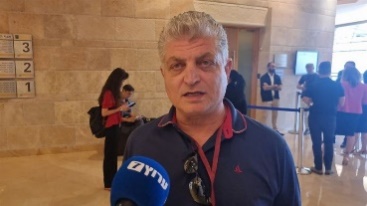 The father of the terrorist who murdered Sgt. Ron Kukia in 2017 verbally threatened Kukia's father Wednesday, telling him: "We know where you live."Channel 12 News reported that the confrontation took place during a hearing in the case of Odeh Abu Judeh, the father of Khaled Abu Judeh, who murdered Kukia in a stabbing attack in Arad in 2017. Abu Judeh has been accused of sheltering the terrorist's mother, one of several wives he has, who was in Israel illegally.Boaz Kukia, the father of Ron Kukia, came to the hearing accompanied by activists from the 'Im Tirtzu' movement and said: "The phenomenon of people being in Israel illegally has led to murderous attacks such as the murder of Esther Horgan and the recent attacks in Bnei Brak and Tel Aviv.""We call on the courts to punish the father of the terrorist very severely in order to deter future terrorists. The courts must participate in the national fight against terrorism," Kukia said.At the court, Abu Judeh shouted at Kukia multiple times: "I know where you live."   MORE - https://www.israelnationalnews.com/news/326524 04/27/2023 NEWS   -Surviving the Holocaust'They're taking us to our death': How a teenage girl escaped the Nazishttps://www.youtube.com/watch?v=KwCg3f00TEc Read the Prophets & PRAY WITHOUT CEASING!That is the only hope for this nation!Exodus 15:25And he cried unto the LORD; and the LORD showed him a tree, and he cast it into the waters, and the waters were made sweet. There He made for them a statute and an ordinance, and there He proved them. 26and He said: 'If thou wilt diligently hearken to the voice of the LORD thy God, and wilt do that which is right in His eyes, and wilt give ear to His commandments, and keep all His statutes, I will put none of the diseases upon thee, which I have put upon the Egyptians; for I am the LORD that healeth thee.'  27And they came to Elim, where were twelve springs of water, and three score and ten palm-trees; and they encamped there by the waters.Letter with bullet and death threat sent to PM Bennett and family; security boostedThreatening message with round of live ammunition sent to premier’s Ra’anana home; PM hints threat motivated by politicsBy TOI staff Today, 6:35 pm 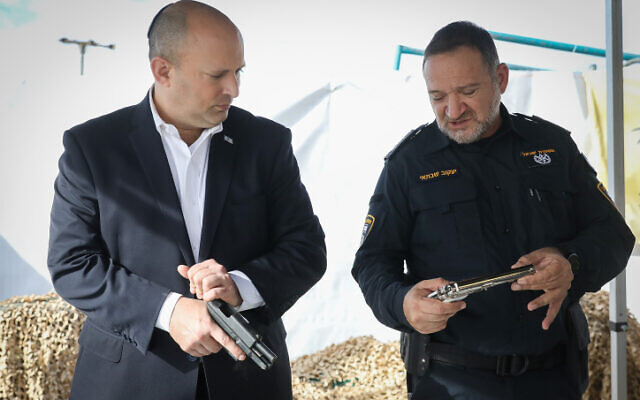 PM Naftali Bennett, left, and Police Chief Kobi Shabtai looking at seized guns during a visit in Rahat, southern Israel, on December 6, 2021. (Noam Revkin Fenton/Flash90)	A letter addressed to Prime Minister Naftali Bennett and his family included death threats and a live bullet, police said Tuesday afternoon.	Security officials in the Prime Minister’s Office immediately decided to reinforce the unit responsible for protecting Bennett’s family, the Prime Minister’s Office said.	According to a police statement, the Lahav 433 serious crime unit and the Shin Bet security agency launched a joint investigation into the threatening letter.	The letter was sent to a building adjacent to Bennett’s family home in Ra’anana, which he is using rather than the official Prime Minister’s Residence, and was addressed to both the prime minister and his family, Channel 12 news reported.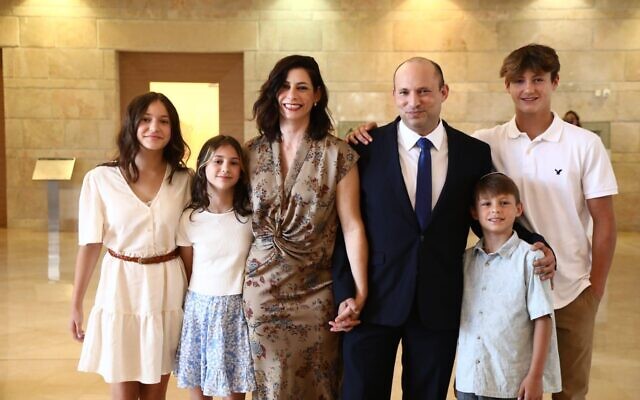 	It was not immediately clear when the letter was sent.	A court-imposed gag order has prohibited many details of the case from being published.Prime Minister Naftali Bennett, his wife Gilat and their four children at the Knesset, on June 13, 2021. (Naftali Bennett/Instagram)	The Prime Minister’s Office confirmed that security for Bennett’s family was increased following assessments by officials.	Police did not announce a motive for the letter, but Bennett hinted it was political in nature, saying on Twitter that such disputes shouldn’t rise to the level of “violence, bullying or death threats.”	“I’m the prime minister and a political figure, but I’m also a husband and father and it’s my duty to protect my wife and children,” Bennett wrote. “We must lower the temperature on the political discourse.”	Bennett’s coalition partners, including Foreign Minister Yair Lapid and Defense Minister Benny Gantz, denounced the threatening letter and bullet that was sent to the premier’s family.	Lapid said the letter showed “where hatred can lead.”	“We’ll continue to fight the discourse of hate in the street, on social media, everywhere. They won’t intimate us. The extremists won’t defeat the sane majority,” he said on Twitter.	Gantz said the threats were “the crossing of a red line,” adding that “a bullet in an envelope can turn into three bullets fired from a pistol.”	Police have investigated a number of threats against the prime minister in the past, usually made over social media.	It was not the first time authorities were investigating threats made against Bennett.	In August, a 23-year-old resident of Ashkelon was detained over an alleged threatening Facebook comment on a post from Bennett expressing condolences to the family of Barel Hadaria Shmueli, a Border Police officer who died after being shot on the Gaza border during violent protests nine days earlier.	Earlier that month, another resident of the south was detained for questioning over apparent threats against the prime minister. 	In May, before he became prime minister, the Knesset Guard boosted security for Bennett and his home after a series of threats amid feverish coalition talks and a heated political atmosphere.	Later that month, police investigated threats made against Bennett on social media, including images circulating of him wearing an Arab headdress with the caption “the liar” — similar to those shared of former prime minister Yitzhak Rabin before his assassination. https://www.timesofisrael.com/police-investigating-bullet-and-death-threats-sent-to-prime-minister-family/ This is a terrible breech of conduct in Israel, a land that has already lost one major PM by assassination and multiple other figures as well. – rdb]Syria reports Israeli attack near Damascus for the 3rd time in under a monthSyrian state media claims air defenses responded to ‘Israeli aggression’ near capital, as alleged attacks in Russia-dominated airspace continue despite tensions over UkraineBy TOI staff Today, 1:38 am 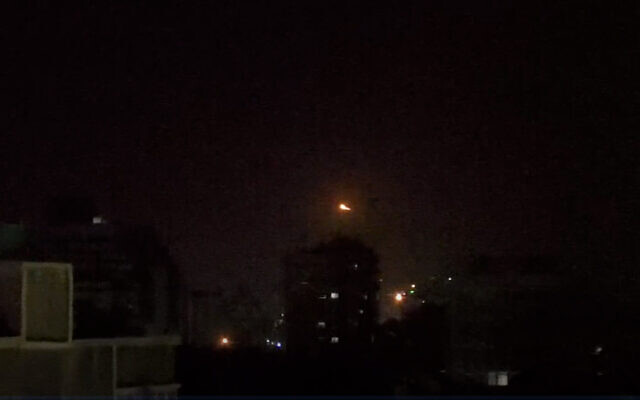 Footage released by Syrian state media on April 27, 2022, claims to show Syrian air defenses firing at an Israeli attack near Damascus. (Screenshot)	Syrian state media reported an Israeli attack near the capital Damascus in the pre-dawn hours of Wednesday morning, the third such report from Syria this month.	The state-run SANA broadcaster said Syrian air defenses had responded to the Israeli attack.	“Our air defenses confronted an Israeli aggression over the outskirts of Damascus,” the SANA news agency said.	Syrian state media quoted an unidentified Syrian military official saying surface-to-surface missiles had been fired from northern Israel at military positions near Damascus.	Reporters from SANA and AFP said there were sounds of explosions in the area.	There were no immediate reports of casualties or damage.	SANA released a video claiming to show an air defense missile streaking through the night sky.	The Syrian military claims to shoot down incoming missiles after nearly every alleged Israeli strike, which Israeli military officials and civilian defense analysts largely dismiss as empty boasts.	Syria reported two other Israeli attacks near Damascus earlier this month, including a rare daytime airstrike.	After the alleged daytime attack, local media reported explosions near the town of Masyaf, which is thought to be used as a base for Iranian forces and pro-Iranian militias and has been repeatedly targeted in recent years in attacks attributed to Israel.	In early March, Israeli strikes near Damascus killed two officers from Iran’s Revolutionary Guards. The Guards vowed to avenge the killings and subsequently launched strikes on what they claimed was an Israeli “strategic center” in Iraq’s autonomous Kurdistan region. MORE - https://www.timesofisrael.com/syria-reports-israeli-airstrike-near-damascus-for-the-3rd-time-in-under-a-month/ IDF drone crashes in Syria, army says no data leakedMilitary says incident occurred during ‘routine operations’; in separate event, troops fire at suspects who approached army on border in Golan HeightsBy Emanuel Fabian Today, 9:49 pm 	An Israeli military drone crashed in Syrian territory on Tuesday, the Israel Defense Forces said.	The IDF said the incident was being investigated. No sensitive information was lost due to the crash and there was no risk of intelligence being taken from the device, the army said.	“Earlier today, during routine operations, an IDF drone fell in Syrian territory,” the army said in a brief statement.	The military did not specify the drone model, or the circumstances that led to its crash.	Small, off-the-shelf models used by the IDF for simple reconnaissance missions have previously crashed in Lebanon and the Gaza Strip. Such drones, which are relatively cheap, crash or are shot down at a frequency of once every few months.	Israel’s former air force chief recently said that the IDF curtailed some drone activity over Lebanon in recent years once the Hezbollah terror group began targeting the UAVs.	Separately on Monday, troops fired toward a number of suspects who approached forces operating along the Syrian border — east of the fence but still within Israeli territory — in the southern Golan Heights, the IDF said.	“Suspects who approached the force were identified. The troops responded by firing [in the air], after which the suspects moved away from the area. The activity continued as intended,” a military spokesperson said. https://www.timesofisrael.com/idf-drone-crashes-in-syria-army-says-no-data-leaked/ Israel attending US-led summit on sending more arms to UkraineAfter Gantz reverses policy and agrees to send helmets, flak jackets to Ukraine, Defense Ministry official joins meeting at US airbaseBy TOI staff and AFP Today, 5:16 pm 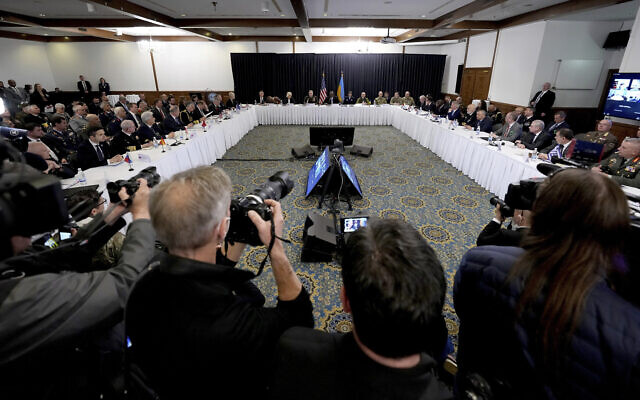 US Secretary of Defense, Lloyd Austin, rear center, delivers a speech as he hosts the meeting of the Ukraine Security Consultative Group at Ramstein Air Base in Ramstein, Germany, on April 26, 2022. (AP Photo/Michael Probst)		Israel is reportedly among 40 countries attending a meeting of Western countries to discuss supplying more weaponry to Ukraine to help it fend off Russia’s invasion of the country.	Israel’s apparent attendance at the meeting Tuesday, hosted by the US at Ramstein Air Base in Germany, reflects an ongoing shift as Jerusalem appears to discard its policy of only supplying humanitarian aid to the embattled country in order to keep ties with Moscow intact.The meeting, held at the invitation of the United States, is “focused on doing things to generate additional capability and capacity for the Ukrainian forces,” according to US Defense Secretary Lloyd Austin.	The Jewish state is being represented at the emergency talks by Brig. Gen. (Res.) Dror Shalom, head of the Defense Ministry’s Political-Military Bureau, the Kan public broadcaster reported. His participation, at the invitation of the US, was later confirmed to The Times of Israel by a ministry spokesperson.	The Haaretz news site reported that Defense Minister Benny Gantz was invited but declined due to the proximity to Yom Hashoah, Holocaust Remembrance Day, which starts Wednesday evening.	Israel has been criticized during the two months since Russia invaded Ukraine for declining to provide military aid to Kyiv, though it sent multiple shipments of humanitarian aid to the country, as well as set up a field hospital for refugees.
	But in an apparent policy shift last week, Gantz said Israel would send flak jackets and helmets to Ukraine, following several requests for such equipment.
	After maintaining a careful balance between its two allies amid efforts to broker talks, the rhetoric coming from Jerusalem shifted in the wake of the reports that emerged of widespread civilian killings by the Russians.
	Foreign Minister Yair Lapid even explicitly accused Russia of war crimes earlier this month, in the strongest comments against Moscow yet by a top Israeli official.
	Gantz’s office said last week that “the defense minister wished to emphasize that Israel stands by the side of the citizens of Ukraine, and the need to continue to assist the country and to act to end the war.”
	ישראל משתתפת באופן פומבי במפגש מיוחד כעת בגרמניה לדיון על הדרכים לחימושה של אוקראינה. בדיון אותו מארחת ארה"ב בבסיס חה"א רמשטיין לוקחות חלק יותר מ 40 מדינות, בהן כל חברות נאט"ו. את ישראל מייצג סביב השולחן ראש האגף המדיני בטחוני במשהב"ט תא"ל מיל' דרור שלום (מוקף בעיגול בצד ימין). pic.twitter.com/Kcdmmy644T
	— Moav Vardi (@MoavVardi) April 26, 2022
	The talks are being attended by 43 countries in total, including all NATO countries and other US allies in southeast Asia, the Middle East and Europe. 
	The US is already the biggest supplier of international military aid to Ukraine. Austin said Washington is “going to keep moving heaven and earth so that we can meet” Kyiv’s needs.
	Military specialists say Western allies want to equip Ukrainian forces to halt the long-range bombings by Russia in the eastern Donbas region, which aim to push back Ukraine’s troops so that Russian tanks and troops can move in.
	Attack drones, anti-aircraft missiles and sophisticated intelligence from Western agencies could prove vital for slowing the advance of Russia’s military might, they said.
	Ukrainian officials have repeatedly spoken of a need for an Israeli missile defense system, including Iron Dome, to protect their cities from Russian rockets.
	Germany said Tuesday it would begin supplying anti-aircraft tanks, a clear shift after refusing for weeks to provide more advanced equipment, and a sign that Berlin was abandoning its cautious approach towards Moscow.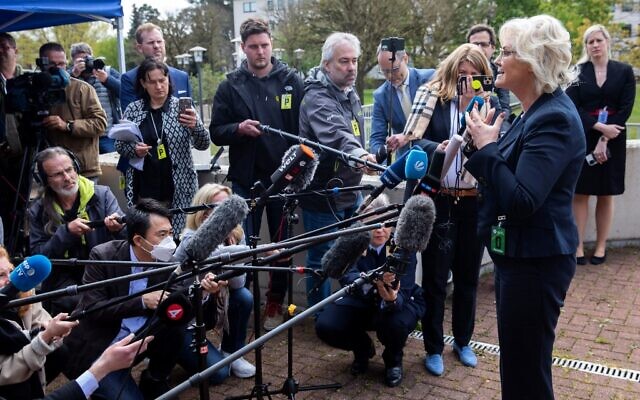 German Defense Minister Christine Lambrecht gives a statement on the sidelines of a meeting with members of a Ukraine Security Consultative Group at the US Air Base in Ramstein, Germany, on April 26, 2022. (Andre Pain/AFP)	The government has agreed to sign off the delivery of used Gepard anti-aircraft tanks, German Defense Minister Christine Lambrecht told the summit, according to a copy of her speech seen by AFP.		France is delivering Caesar cannons with a range of 40 kilometers (25 miles) and Britain has provided Starstreak anti-air missiles and tanks.	The Gepard tanks will not come from the German army but from stocks held by the Krauss-Maffei Wegmann (KMW) arms group, government sources told AFP. They were taken out of service 10 years ago and need to be technically upgraded, the sources said.	German Chancellor Olaf Scholz has come under fire for refusing to directly send heavy weapons to Ukraine, despite announcing a “turning point” in German defense policy in response to the war.Critics have accused Scholz of weak leadership and say his Social Democrats (SPD) are too reluctant to break from their historic policy of detente towards Moscow. Scholz has even faced criticism from within his own coalition government, a partnership between the SPD, the Greens and the liberal FDP.US Secretary of Defense Lloyd Austin (C) speaks during a meeting with members of a Ukraine Security Consultative Group at the US Air Base in Ramstein, Germany, on April 26, 2022. (Andre Pain/AFP)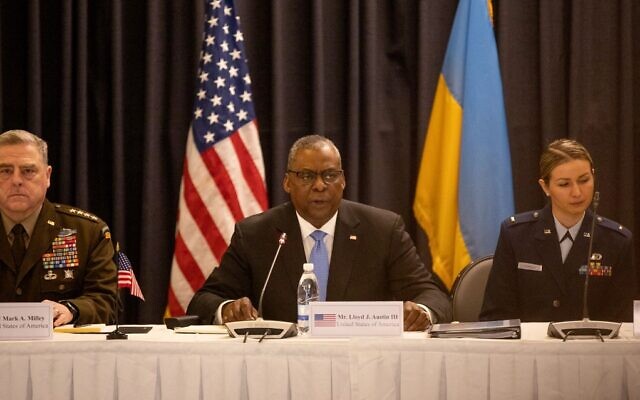 	The chancellor has justified his cautious approach by saying he wishes to avoid a direct confrontation between NATO and Russia, a nuclear power. But according to a draft document seen by AFP on Tuesday, the three coalition parties now plan to present a joint proposal in parliament calling for the delivery of heavy weapons to Ukraine.	The document calls on the government to “continue and, where possible, accelerate the delivery of necessary equipment to Ukraine, including extending the delivery of heavy weapons and complex systems.”	In Moscow, UN Secretary-General Antonio Guterres was to hold his first in-person talks with Putin since the fighting began on February 24.	“We are extremely interested in finding ways in order to create the conditions for effective dialogue, create the conditions for a ceasefire as soon as possible, create the conditions for a peaceful solution,” Guterres said at the start of talks with Lavrov. https://www.timesofisrael.com/israel-attending-us-led-summit-on-supplying-ukraine-with-more-arms/ [Does anyone recall what was said just a couple months ago by Putin and his allies? Anyone interfering with or assisting Ukraine will be considered at war. You have an announcement yesterday that Finland which had agreed to stay neutral is now going to apply for NATO status and if you look the Ukraine had agreed not to be NATO BUT the NATO and US group have been using Ukraine as a storehouse for weapons and a laundromat for money for years. When Russia was in Cuba the US almost went to nuclear war. With NATO and the US on Russia’s border considering the provocations that the “Bi-Dum"  and friends have been giving Putin I could very well see a full blown nuclear war starting over this. We know that there will be a war because the scriptures say so. We also know that Russia is now clamping down on Israel and their Syrian and Lebanese attacks which is relatively new and indicates that they are getting much more bunkered than they were. The fact that Israel is now attending this meeting could well be what sets off the Russians and gets the Ezekiel encounter going. Hang onto your hats folks. This could get very interesting. – rdb]Russia intensifies attacks in Ukraine’s Donbas as West scrambles to arm KyivAt least nine killed in Russian attacks on towns and cities in eastern and southern Ukraine; dozens of strikes pound Mariupol plant where last fighters holed upBy YESICA FISCH and Jon Gambrell Today, 7:12 pm 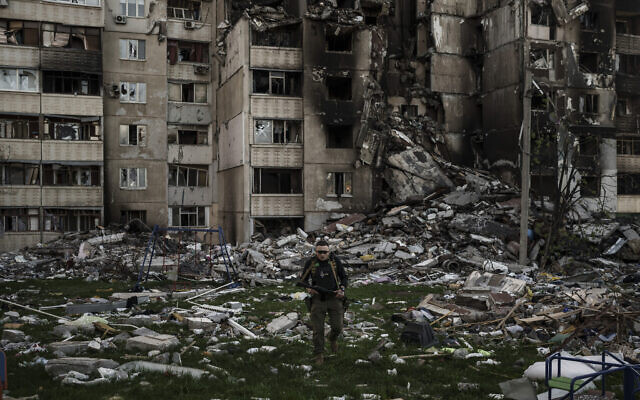 A Ukrainian serviceman walks amid the rubble of a building heavily damaged by multiple Russian bombardments near a frontline in Kharkiv, Ukraine, on April 25, 2022. (AP Photo/Felipe Dana)	TORETSK, Ukraine (AP) — Russia pounded eastern Ukraine on Tuesday as the US defense secretary promised to “keep moving heaven and earth” to get Kyiv the weapons it needs to repel the new offensive even as Moscow warned such support risked widening the war.	Two months into the devastating conflict, Western arms have already helped Ukraine stall Russia’s invasion — but its leaders have said they need more support fast.	US Defense Secretary Lloyd Austin said that more help was on the way, as he convened a meeting of officials from around 40 countries at the US’ Ramstein Air Base in Germany to pledge more weapons.	Germany announced it cleared the way for delivery of anti-aircraft guns to Ukraine.	“This gathering reflects the galvanized world,” Austin said in his opening remarks.	He added that he wanted officials to leave the meeting “with a common and transparent understanding of Ukraine’s near-term security requirements because we’re going to keep moving heaven and earth so that we can meet them.”	After a fierce defense by Ukrainian forces thwarted Russia’s attempt to take Ukraine’s capital early in the war, Moscow now says its focus is the Donbas, the mostly Russian-speaking industrial region in eastern Ukraine that has been beset by separatist conflict since 2014.The current war has spread devastation around Ukraine, leaving thousands of civilians dead and pushing millions to flee the country. It has raised food prices and energy costs worldwide and upended the post-Cold War security balance in Europe.Advertisement 	In the small city of Toretsk in the Donbas, residents are struggling to survive, collecting rainwater for cleaning and washing up and fervently hoping for an end to the fighting.	“It’s bad. Very bad. Hopeless,” said Andriy Cheromushkin. “You feel so helpless that you don’t know what you should do or shouldn’t do. Because if you want to do something, you need some money; and there is no money now.”	In its latest assessment of the fighting, the British Defense Ministry described Russian advances and heavy fighting in the Donbas, with one town, Kreminna, reportedly falling after days of street-to-street fighting.	In Mariupol, the besieged city seen as crucial to the fight for the east, authorities said Tuesday that the Russian forces hit the Azovstal steel plant with 35 airstrikes over the past 24 hours. The plant is the last known redoubt of Ukrainian fighters in the city, and some of the civilians sheltering there were wounded in the strikes, officials said.  MORE - https://www.timesofisrael.com/russia-intensifies-attacks-in-ukraines-donbas-as-west-scrambles-to-arm-kyiv/ Israel rejecting Russian, Belarusian asylum requests despite being party to treatyEscaping arrest and even torture, dissidents face further hardship in Israel, with their requests neither approved nor denied for years, leaving them in limbo in a foreign countryBy Tani Goldstein Today, 12:46 pm 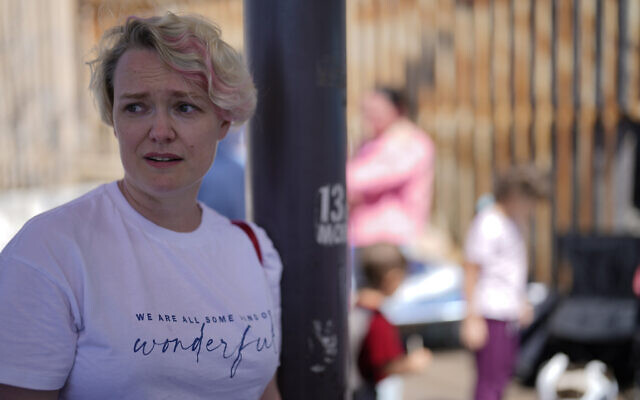 Illustrative: A Russian woman seeking asylum in the United States recalls her trip from Russia to the Mexican border, standing near the San Ysidro Port of Entry into the United States, in Tijuana, Mexico, on March 17, 2022. (AP Photo/Gregory Bull)	Thousands of asylum seekers from Russia and Belarus have sought refuge in Israel before and after the Russian invasion of Ukraine but the state has so far adopted a strategy that leaves them in limbo, lacking any legal rights.	Asylum seekers from Russia and Belarus include anti-regime protesters who fear arrest and torture if forced to return to their homelands, where anti-protest measures have increased since the war in Ukraine was launched on February 24.	One of those asylum seekers is Dmitry (alias), who escaped Belarus after participating in protests against Belarusian President Alexander Lukashenko and entered Israel with a tourist visa about a year ago, leaving his wife and two children behind and hoping to reunite with them in Israel.	“After the war in Ukraine began, in which Belarus is aiding Russia, the regime became even more violent toward protesters and started threatening their families,” an associate of Dmitry told Zman Yisrael, The Times of Israel’s Hebrew-language sister site.	Arriving in Israel shortly after Dmitry, his wife and two children were refused asylum by the state and detained at Ben Gurion Airport. Dmitry appealed his family’s detention and rented a small apartment for them, thinking they would soon be reunited.	But his appeal was rejected and his family deported. Alone again in a country that doesn’t seem to want him, Dmitry will likely leave Israel soon and seek refuge for his family elsewhere.	“The State of Israel has signed the international Convention Relating to the Status of Refugees but ignores it,” said attorney Yeshayahu Rotenstreich, who represents immigrants, refugees and asylum seekers from post-Soviet states.
	“Russia and Belarus are controlled by murderers and mobsters in suits. There are thousands of people who oppose the political systems there and have participated in anti-regime protests before escaping to Israel to seek asylum. Most have been refused and deported. Unfortunately, there are no requests that are approved,” he said.
	Rotenstreich said the state has employed an effective strategy for ignoring asylum seekers, letting them wait for their request to be examined — a process that can take up to five years — before eventually rejecting it.
	“Unfortunately, the state’s strategy is an effective one. They consistently reject requests, again and again,” he said, noting that when asylum seekers go to court, the state asks the court not to intervene in its policies on the matter.
	“The court cannot force the executive branch to adopt a different policy if the law allows it and it is upheld consistently, even if the policy is heartless, senseless and distorted,” Rotenstreich said.
	Court discussions regarding requests by asylum seekers are held behind closed doors, so he was unable to provide specific details.
	Asked to speculate the reasons behind the policy, Rotenstreich said: “I wish I could see some logic in it. There is an irrational fear that the refugees will fill working positions [at the expense of Israelis], and also the other way around — that they won’t work and become a burden on the state budget. There are also deep motivations of Jewish identity that the refugees seemingly threaten, although in light of the ratio of refugees to citizens, that is complete nonsense.”
	According to data released by Israel’s Population and Immigration Authority, some 100 asylum requests were submitted by Russian nationals and 21 by Belarusians since February 28.
	Since 2011, some 8,720 requests for asylum were submitted by Russians and some 1,394 by Belarusians, data showed. According to Rotenstreich, none of the requests were ever approved and the vast majority were rejected, usually after a four-to five-year-long wait.
	“All [asylum] requests were submitted to the RSD unit that deals with asylum requests and every request is closely examined,” the Population and Immigration Authority said in response, refusing to comment directly on Rotenstreich’s comments. https://www.timesofisrael.com/israel-rejecting-russian-belarusian-asylum-requests-despite-being-party-to-treaty/ [Russia will usually approve one who is Jewish but is very careful and selective about those who are not. The land is a very small place and there are many other locations people can go to if threatened by Russians. The more non-Jews that are taken into Israel the more difficult the land will have in maintaining its Jewish character.  - rdb]U.S., Israeli security officials meet in Washington, discuss Iran 'concerns' White House says National Security Advisor Jake Sullivan and Israeli counterpart Eyal Hulata discussed Israel's relations 'with key countries in the Indo-Pacific'; adds U.S. 'listening to Israel's concerns about threats from Iran'i24NEWS, Ynet |  Published: 04.26.22, 15:20 	U.S. National Security Advisor Jake Sullivan met Monday with his Israeli peer, Eyal Hulata, "to discuss a range of regional and global security issues," including Israel's "concerns" about Iran, the White House said in a statement.
	"Sullivan emphasized that the United States is listening to Israel's concerns about threats to its security, primarily from Iran and Iranian-backed proxies," the statement said.
	The two senior officials agreed to continue coordination through the U.S.-Israel Strategic Consultative Group "and strengthen security and diplomatic cooperation wherever possible with other regional partners."
	The White House added - without giving further details - that Sullivan and Hulata also discussed Israel's relations "with key countries in the Indo-Pacific," as well as the war in Ukraine "and the need to continue supporting the Ukrainian partners."
	Both advisers "pledged to continue their close coordination on the range of security issues important to the United States and Israel, and look forward to U.S. President Joe Biden's visit to Israel in the coming months," the White House said.
	Their meeting comes in the midst of international efforts to revive the tattered nuclear agreement with Iran, which Israeli officials believe is on the brink of collapse due to Biden’s decision not to consent to one of Teheran's main demands and remove the Islamic Republic’s Revolutionary Guard Corps (IRGC) from its foreign terrorist organization blacklist.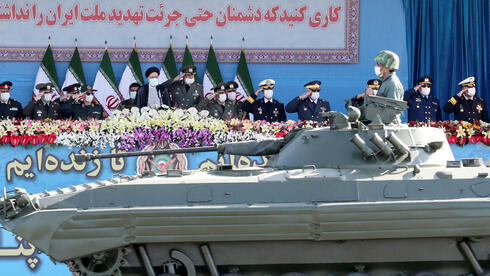 Military march in Iran  (Photo: Reuters)		Hulata's trip to Washington also follows a phone call between Biden and Prime Minister Naftali Bennett, regarding efforts to halt escalating violence in Jerusalem, which culminated in a series of clashes between security forces and Palestinian rioters in several of the capital's holy sites, including the Al-Aqsa Mosque, where Ramadan prayers are taking place daily."The president took note of ongoing efforts between Israeli and Palestinian officials to lower tensions and ensure a peaceful conclusion to the holy season of Ramadan," the White House said regarding the meeting. https://www.ynetnews.com/article/sjyba8br9 Police seize 100 grenades smuggled from Lebanon, in suspected terror plotNo arrests made after suspects leave bag with ‘unusual’ weapons on northern border; security forces probing Hezbollah involvementBy Emanuel Fabian Today, 9:55 am 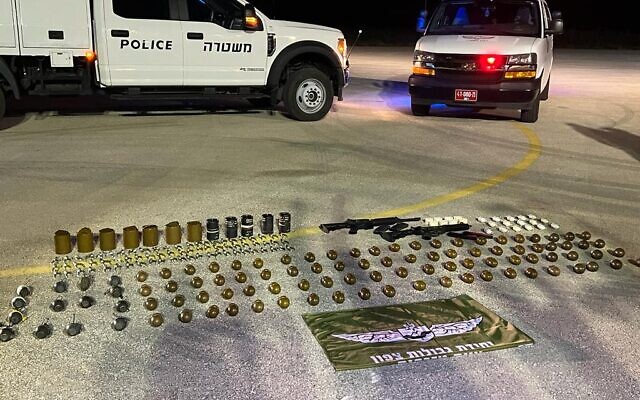 Weapons seized by Israeli security forces after an alleged smuggling from Lebanon, on April 26, 2022. (Israel Police)	Israeli security forces foiled an attempt to smuggle dozens of grenades and two firearms into Israel from Lebanon on Monday night, in what police suspect was part of a terror plot.	According to the Israel Police, some 100 fragmentation grenades and two rifles were found in a bag left on the border by two suspects. “The suspicion is that they were intended to be used to carry out terrorist attacks,” police said.	Security officials said they were investigating whether the smuggling was conducted on behalf of the Lebanese terror group Hezbollah. Officials have warned that Hezbollah is attempting to arm Arab Israelis in order for them to commit terror attacks in the event of another surge in violence between Jews and Arabs.
	“The fact that fragmentation grenades have been seized, an unusual weapon that has not yet been seized, raises the suspicion that they were intended to carry out attacks against crowded civilian places,” police said.
	The military published a video showing two suspects approaching the border. Hezbollah’s al-Manar network reported that the Israel Defense Forces launched flares over the Wazzani river area, close to the town of Ghajar, during the smuggling attempt.
	No arrests were made.
	Prime Minister Naftali Bennett hailed the operation, repeating the suspicion that the weapons were intended to be used in terror attacks, while asserting that authorities will “continue until we suppress crime in the Arab community.”
	Last month, police said officers seized dozens of firearms from Arab Israeli gun smugglers, in what was the largest-ever bust of weapons smuggled in from Lebanon.
	That attempted smuggling came days after the Shin Bet security agency announced that two Arab Israelis were arrested for operating on behalf of Hezbollah, or under orders from Iran, to smuggle guns into Israel.  MORE - https://www.timesofisrael.com/police-seize-100-grenades-smuggled-from-lebanon-in-suspected-terror-plot/ How much do state employees make compared to the Israeli average?The current average monthly salary for state employees, numbered at 35,918, stands at NIS 17,368.By JERUSALEM POST STAFF  Published: APRIL 26, 2022 20:28 	Israeli state employees enjoyed a 1.3% rise in their average monthly wage in 2021 compared to their 2020 salaries, a Finance Ministry report released on Tuesday shows.	The current average monthly salary for state employees, numbered at 35,918, stands at NIS 17,368, ($5627.00/mo)significantly more than the NIS 11,277 ($3420,26/mo) overall average monthly salary which suffered a 2.6% drop in October 2021. [That is a huge disparity and is not unlike what you see in the US. The government employees complain of not having comparable salaries but oftentimes they actually have more and particularly when you count all the fringe benefits and perks that the government folks get. – rdb]	According to the report, the wages in the government and public sectors are rising at a much faster rate than in the private sector in the last 20 years.	The rise in wages can also be attributed to government offices' handling of the issue of working during the COVID-19 pandemic, the report stated.The pandemic accelerated plans for the digitalization of all government services, the report said, adding that this plan meant government workers were given more flexible employment models that include working from home.	This change significantly expanded the scope of the employment of state workers and caused their wages to rise substantially, despite a decrease of 0.8% in the number of jobs in government ministries for the first time in over a decade.	The report also criticized the current payroll system used in the public sector in general and the government ministries in particular.	The system is "heavily reliant" on seniority as a factor in determining an appropriate wage for workers, the report said, while skill is hardly a factor. The public sector's system focuses on seniority and education level rather than specific skills or work productivity, it added.	Due to this, the current structure is unsuitable for various professions such as analytical professionals, who earn more in the private sector as a result.	"Data shown in this report provides a glimpse into the challenges posed by the current wage structure in hiring skilled and outstanding workers as state employees," Kobi Bar Natan, the commissioner of wages and employment agreement in the Finance Ministry, said.	"We will continue to work to make the necessary changes within the existing frameworks in order to improve productivity and public service in Israel."  https://www.jpost.com/business-and-innovation/banking-and-finance/article-705182 Israel begins vaccination drive in Polio outbreak The Health Ministry announced the arrival of millions of Polio vaccines to be administered mainly to children ages 3 months to 17 years after virus found in several cities Adir Yanko |  Published: 04.26.22, 22:38 	Two months after initial reports of the Polio outbreak in Israel, the Health Ministry said it will begin a widespread vaccination drive for children. 	Vaccines will be administered to children from ages 3 months to 17-years-old, with a focus on the age group who had not received the the inoculation by drops between the years 2005 and 2013, when the Polio vaccine was excluded from the Health Ministry's inoculation list.	Thus far, eight children were diagnosed with Polio, seven of whom were not vaccinated.	"It is not a reason to panic, it is a reason to get vaccinated. Like in any case of danger of disease spread," said Health Minister Nitzan Horowitz. 	The first case of Polio in the recent outbreak was discovered an the beginning of March in a four-year-old girl in Jerusalem. Eight additional asymptomatic kids have been diagnosed with the virus since. "Except for one child, the kids are not fully vaccinated against Polio," Horowitz said. 	Amid a sewage monitoring operation it regularly conducts, the health ministry found the Polio virus in several cities, including Bnei Brak and Tiberias. 	"Unlike COVID, we've been familiar with the Polio virus for many decades and we have the option to completely eradicate it," the minister said. "Israel has done this a decade ago and 40 years ago and we will do it again now."	The health ministry emphasizes that most infected children are asymptomatic, but can spread the virus. 	The vaccination has been successful in containing the virus and stopping contagion for decades, the ministry underlines. 	"Like COVID, like all viruses and public health situations, there is a strong element of social solidarity," Horowitz said.	"When I get vaccinated or vaccinate my child, I protect him, prevent the spread of the virus to other people and prevent variants. We're launching the operation nationwide to reach every girl and boy and teenager that wasn't vaccinated. We need full cooperation of the public."	Director of the Health Ministry Nachman Ash it is important to prevent every single possible case of Polio. "Its a severe disease that we are familiar with unfortunately, and may cause severe handicap and also risk lives," he said. "In fact, we're in a race to prevent the next case. Everyone must assume that Polio can and must be eradicated," he said.  MORE - https://www.ynetnews.com/health_science/article/sk6jgnsh9  [Polio is a far more significant problem than the Cov. – rdb]Second new Omicron subvariant detected among travelers — ministryFirst 2 cases of BA.5 reported in Israel; ministry also announces another infection from BA.4 subvariant, both of which are spreading in South AfricaBy TOI staff Today, 8:51 pm 	The first two cases of a new Omicron subvariant of the coronavirus were detected among arriving travelers at Ben Gurion Airport, the Health Ministry said Tuesday, a day after it announced the first cases of another closely related subvariant.	According to a ministry statement, a pair of travelers tested positive for the subvariant known as BA.5. It did not specify where they were coming from, or if they were traveling together.	On Monday, the ministry said three travelers had tested positive for the BA.4 variant, which has been spreading in South Africa, along with BA.5. The ministry said Tuesday a fourth case of BA.4 had been detected at the airport.	Earlier this month, the World Health Organization said scientists in Botswana and South Africa had detected the BA.4 and BA.5 subvariants, but are not yet sure whether they are more transmissible or dangerous than previous versions of Omicron.	WHO said there was no evidence thus far that the new subvariants spread any differently from the original Omicron variant.Health officials in Israel say they are closely watching the new variants, but they are not yet a cause for worry.“The new variant is being tracked, and we are not seeing any dramatic impact in hospitalizations,” Ilana Gans, chief of staff of the public health services department at the Health Ministry, told a hearing of the Knesset Health Committee earlier Tuesday.	Gans also told the committee that Health Ministry officials will be meeting in the coming weeks to discuss the remaining COVID restrictions still in effect, including mandatory PCR tests for anyone who lands at Ben Gurion Airport, and quarantine for all those who test positive.	On Saturday evening, Israel’s indoor mask mandate came to an end after almost two full years in effect. Currently, masks are only required in hospitals, old age homes and aboard flights, and ministry officials are also weighing the continuation of such requirements.	As of Tuesday morning, there were 27,570 active confirmed COVID cases in Israel, with 4,440 new cases diagnosed a day earlier. Currently, 595 COVID-positive patients are hospitalized, with 212 in serious condition and 74 of those on ventilators. The R reproduction rate has trended slightly upward in recent days, reaching 0.9 after hitting 0.7 a week ago. https://www.timesofisrael.com/health-ministry-says-second-new-omicron-subvariant-detected-among-travelers/ European parliament members condemn Palestinian Authority for anti-Semitic curriculum“We expected pushback. It was quite the opposite. They’ve had enough,” said Arik Agassi, chief operating officer of IMPACT-se, noting that the parliament has been aware of the incitement in Palestinian schools for years.By David Isaac(April 26, 2022 / JNS) Despite Western calls for reform, the Palestinian Authority curriculum has ramped up its incitement in recent years, with school textbooks and other learning materials filled with anti-Semitism, calls for jihad, rejection of reconciliation and the delegitimization of Israel. So problematic is the content that, according to reports, it has led the European Union to freeze its funding to the P.A.	In fact, passing up an opportunity to explain the P.A.’s position, Palestinian Education Minister Marwan Awartani pulled out of a debate about the curriculum before the European Parliament’s Committee on Budgetary Control on April 20.	Marcus Sheff, CEO of the Institute for Monitoring Peace and Cultural Tolerance in School Education (IMPACT-se), a Jerusalem-based nonprofit that monitors educational materials around the world for extremist content, spoke at the Committee on Budgetary Control debate focusing on the P.A.’s new “study cards,” released in August.	Sheff told the committee that the study cards came to 10,000 pages, “roughly equivalent in size to a whole school curriculum,” and that they were “in some cases more violent and more inciteful than the curriculum that we’ve seen before.” MORE - https://www.jns.org/european-parliament-members-condemn-palestinian-authority-for-anti-semitic-curriculum/ NATO member says it will block Sweden, Finland candidacy “We’re not asking Finland or Sweden to change their name to Ikea,” the Croatian president said 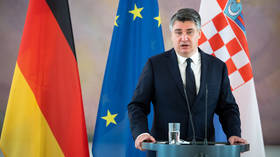 Zoran Milanovic, President of Croatia. © Getty Images / Bernd von Jutrczenka 26 Apr, 2022 18:07 	Finland and Sweden joining NATO is “very dangerous charlatanry” and amounts to provoking Russia, Croatian President Zoran Milanovic said on Tuesday. Zagreb will refuse to ratify their membership until the US and EU pressure the neighboring Bosnia-Herzegovina into guaranteeing ethnic Croats their basic voting rights, Milanovic added.	“As far as I’m concerned, they can get into NATO, they can poke the rabid bear in the eye with a pen,” Milanovic told reporters in Zagreb on Tuesday.	“However, until the electoral law issue in Bosnia-Herzegovina is resolved, until the Americans, the English, the Germans – if they can and want to – compel Sarajevo and Bakir Izetbegovic to update the electoral law in the next six months and grant Croats their elementary rights, the Sabor must not ratify anyone’s admission to NATO,” he added, referring to the Croatian parliament.	NATO cannot admit new members without the approval of current ones, Milanovic pointed out, adding that he sees Croatia’s role at this moment as “a historic silver bullet.”	“Let the US president or secretary of state hear this now. Let’s see what they can do for Croatia. I’ve had enough of them ignoring and neglecting a NATO and EU member, and sidelining Croatia,” Milanovic said, adding that if the US and its Western European allies want the two Scandinavian countries in NATO, “they will have to listen to Croatia.”	Croatia’s biggest grievance is the current electoral system in the neighboring Bosnia-Herzegovina, which has an ethnic Croat community recognized as equal under the 1995 constitution that ended the civil war. Zagreb insists on updates to the electoral law so that Croats in Bosnia would be able to elect their own representatives, as opposed to the current practice of having them elected by the much larger community of Bosnian Muslims, also known as Bosniaks. 	In addition to Bosnia, Milanovic listed some of Zagreb’s other grievances: refusal by the EU to admit Bulgaria and Romania into the Schengen border crossing agreement, lack of recognition for the breakaway Serbian province of Kosovo, and no progress in EU talks with Albania and North Macedonia – which even changed its name recently to overcome objections from Greece, to no avail.	“We’re not asking Finland or Sweden to change their name to Ikea, only to tell the Americans that these things need to be resolved,” Milanovic said.	Historically neutral Sweden and Finland have both made moves to join NATO in recent weeks, citing the Russia-Ukraine conflict.	Croatia became a NATO member in 2009 and joined the EU in 2013, when Milanovic was prime minister. The Social Democrat politician has been president since October 2020. It is not clear, however, if his threat to veto NATO expansion will work out in practice, since the nationalist HDZ party has the parliamentary majority. https://www.rt.com/news/554563-croatia-sweden-finland-nato-bosnia/ [Thank heavens there is at least one leader in the west with the intelligence and insights to understand a bit of what is going on and with the fortitude to stand against the crooked idiots in the west. – rdb]Russian gas supplies to Poland halted - Polish mediaPoland has repeatedly said it would not agree to Russia's demand to pay in roubles for gas it buys from Gazprom under new rules Russia announced last month.By REUTERS Published: APRIL 26, 2022 18:40 Updated: APRIL 26, 2022 20:29 	Russian gas supplies under the Yamal contract to Poland have been halted, Polish private broadcaster Polsat News and the Onet.pl website reported, citing unnamed sources.
	PGNiG, which buys gas from Gazprom under a long-term contract that expires this year, added it will take steps to reinstate the flow of gas according to the Yamal contract and the halt of supplies was a breach of that contract. It further added that it has the right to pursue damages over the breach of contract. 
	Physical gas flows via the Yamal-Europe pipeline from Belarus to Poland were at zero kilowatt-hours (kWh) at 4p.m. CET, down from 52,634,785 kWh/day in the early hours of Tuesday, data from the European Union network of gas transmission operators showed.
	The Polish Climate Ministry said it would hold a briefing on gas supplies at 7:15p.m. CET on Tuesday.
	Poland has repeatedly said it would not agree to Russia's demand to pay in roubles for gas it buys from Gazprom under new rules Russia announced last month.
	Moscow has warned Europe it risks having gas supplies cut unless it pays in roubles. In March it issued a decree proposing that energy buyers open accounts at Gazprombank to make payments in euros or dollars, which would then be converted to roubles.The European Commission said companies should continue to pay the currency agreed in their contracts with Gazprom - 97% of which are in euros or dollars.Earlier Tuesday, Poland announced a list of 50 Russian oligarchs and companies, including Gazprom, that would be subject to sanctions under a law passed earlier this month allowing their assets to be frozen. The law is separate from sanctions imposed jointly by EU countries.  https://www.jpost.com/breaking-news/article-705172 Bulgaria confirms Russian gas to be halted Gazprom will cease delivering gas to Bulgaria on Wednesday, energy ministry says 26 Apr, 2022 20:41 	Russian energy giant Gazprom will cease delivering gas to Bulgaria on Wednesday, the country’s energy ministry announced on Tuesday. The news comes after the Saint Petersburg firm confirmed it will also halt supplies to Poland, with both countries refusing to pay for energy supplies in rubles.	The ministry announced the news in a statement, adding that there would be no imminent need for consumers to ration their gas usage. Bulgaria relies on Russia for around 90% of its gas, with the remainder coming from Azerbaijan. 	Last month, a spokesman for state energy firm Bulgargaz told reporters that, as of this summer, Azerbaijan will provide the country’s entire supply, albeit at a higher price. Further ahead, Bulgaria’s government plans to connect the country to a yet-unfinished Liquefied Natural Gas (LNG) terminal in Greece, where gas will be imported by ship, likely from the US.	News of the cutoff came shortly after Poland’s state energy company PGNiG confirmed that it too had received notification from Gazprom that the flow of Russian gas would be shut off on Wednesday. Both countries have refused to pay for Russian gas in rubles, as Moscow has demanded all “unfriendly” countries do as of this week.	Bulgaria’s current 10-year contract with Gazprom was set to expire at the end of this year, but the ministry’s statement said that Bulgargaz would not finish the contract if it had to pay in rubles, stating that the setup “poses significant risks to Bulgaria.”	Several Russian gas buyers have signaled they might be able to agree to Moscow’s demands. On Monday, Uniper, Germany’s major importer of Russian gas, said it would be possible to pay for future supplies without breaching Western sanctions. https://www.rt.com/news/554575-bulgaria-russian-gas-stop/ North Korea pledges to accelerate its nuclear weapons program Kim Jong-un says Pyongyang’s nukes aren’t limited to defensive use and will be deployed if the country is provoked 26 Apr, 2022 18:37 	North Korean leader Kim Jong-un has ratcheted up his nuclear rhetoric, vowing to accelerate development of the country’s weapons of mass destruction and to deploy them offensively if DPRK’s “fundamental interests” are violated.	“We will continue to take measures for further developing the nuclear forces of our state at the fastest possible speed,” North Korean state-run media outlet KCNA quoted Kim as saying at a military parade on Monday night in Pyongyang. He added that North Korea’s nuclear forces must be prepared for deployment “at any time.”	The country’s nuclear weapons could be used proactively if North Korea is threatened, Kim told the crowd of troops and spectators. Monday’s parade featured missiles capable of striking the country’s adversaries, the state media outlet said. Those weapons included intercontinental ballistic missiles (ICBMs) that could carry a nuclear warhead to the US mainland and solid-fuel rockets that could be used against South Korea or Japan.	“The fundamental mission of our nuclear forces is to deter a war, but our nukes can never be confined to the single mission of war deterrent even at a time when a situation we are not desirous of at all is created on this land,” Kim said. “If any forces try to violate the fundamental interests of our state, our nuclear forces will have to decisively accomplish its unexpected second mission.” Such a strike would leave any enemy forces dead, he added.	Kim’s comments came amid increased geopolitical tensions – the US and other NATO members are rushing billions of dollars in weapons to Kiev and trying to devastate the Russian economy through sanctions to punish Moscow for its Ukraine offensive. On top of that, a leadership transition is taking place in Seoul. South Korean President-elect Yoon Suk-yeol is scheduled to take office on May 10 and has vowed to take a hard line against North Korea, declaring the need to “annihilate communism.”	Yoon’s predecessor, President Moon Jae-in, exchanged farewell letters with Kim this month after years of trying to negotiate a peace deal with North Korea. The two Koreas technically remain at war, as their bloody conflict ended in July 1953 with an armistice, not a peace treaty.	North Korea has conducted more than a dozen missile tests this year, including the purported launch last month of its newest and biggest ICBM, the Hwasong-17. Earlier this month, Kim oversaw the test-firing of a new guided weapon system that Pyongyang claims will enhance the capabilities of its tactical nukes.  https://www.rt.com/news/554570-north-korea-to-speed-nuclear-program/ [We are sitting in a more dangerous situation that the world was in when I was a kid and we used to have to sit under our desk for a bomb drill. The pressures are much greater now and from more diverse sources than they were at that time. You have no idea of which nutjob is going to press a button and decide they have had enough which will start a true Holocaust on the world. – rdb]Ukraine war to cause biggest price shock in 50 years - World BankBy Jonathan Josephs  Business reporter, BBC News  Published   4 hours ago	Ukraine is a major exporters of crops such as sunflower oil but the war has reduced supplies	The war in Ukraine is set to cause the "largest commodity shock" since the 1970s, the World Bank has warned. 	In a new forecast, it said disruption caused by the conflict would contribute to huge price rises for goods ranging from natural gas to wheat and cotton.	The increase in prices "is starting to have very large economic and humanitarian effects", Peter Nagle, a co-author of the report, told the BBC.	He said "households across the world are feeling the cost of living crisis". 	"We're particularly worried about the poorest households since they spend a larger share of income on food and energy, so they're particularly vulnerable to this price spike," the senior economist at the World Bank added. Shoppers could face £271 rise in annual food billsSupermarkets set limits on sale of cooking oilFull embargo on oil could stop war - ex-Putin aide	Energy prices are set to increase more than 50%, pushing up bills for households and businesses, the World Bank says. 	The biggest rise will be in the price of natural gas in Europe, which is set to more than double in cost. Prices are forecast to fall next year and in 2024, but even then will remain 15% higher than they were last year.	The World Bank said this means that from the lows of April 2020 until the highs of March this year we have seen "the largest 23-month increase in energy prices since the 1973 oil price hike", when tensions in the Middle East sent prices soaring. MORE -  https://www.bbc.com/news/business-61235528 Antisemitic incidents in US spiked to record high in 2021, ADL reportsJewish civil rights group also reports surge during Gaza fighting last May; CEO Greenblatt says political instability and polarization main causes for increase in casesBy Asaf Shalev Today, 6:22 pm 	JTA — The number of antisemitic incidents recorded by the Anti-Defamation League in the United States reached an all-time high in 2021, according to a new report by the group.	The 2,717 incidents identified in news articles by the ADL or reported to the ADL directly in 2021 represent a 34% increase from the 2,024 incidents of antisemitism tallied by the group in 2020. Previously, the 2,107 incidents in 2019 were the highest total since the ADL began publishing annual counts in 1979.	Anything from a slur to a terror attack can be included in the tally. For the second straight year, 2021 saw no fatal incidents tied to antisemitism in the United States, but the ADL counted 88 antisemitic assaults, a 167% increase from the 33 assaults in the 2020 count.	The group cited several reasons for the high numbers — including what the ADL said was “improved reporting” because of partnerships with multiple Jewish organizations.	The partnerships — with several Jewish organizations including the Community Security Initiative, Community Security Service, Hillel International, Secure Community Network, Union of Reform Judaism and the United Synagogue of Conservative Judaism — were responsible for identifying 494 incidents, or 18% of the total.	The ADL also documented a surge in incidents linked to the May 2021 round of deadly clashes between Israel and Hamas, many of which made national headlines at the time.This just happened at sushi tumi in los Angeles – la cienega street Group of palestinians attacked Israelis and Jews in restaurants.#Jewish #IsraelUnderFire #GazaUnderAttak #Antisemitismus #antisemitisme #Palestine #IndiaStandsWithIsrael pic.twitter.com/Hmb3PWopo1— Pahadi Soldier ???????? (@pahadifauji) May 19, 2021	“Jews were being attacked in the streets for no other reason than the fact that they were Jewish, and it seemed as if the working assumption was that if you were Jewish, you were blameworthy for what was happening half a world away,” ADL CEO Jonathan Greenblatt said in a statement. 	The 297 incidents that took place during the fighting in May represent an increase, but the ADL recorded other spikes later in the year, without a similar trigger.	More than any single factor, Greenblatt said the overall increase in antisemitic incidents can be linked to political instability and polarization.	“When it comes to antisemitic activity in America, you cannot point to any single ideology or belief system, and in many cases, we simply don’t know the motivation,” Greenblatt said. “But we do know that Jews are experiencing more antisemitic incidents than we have in this country in at least 40 years, and that’s a deeply troubling indicator of larger societal fissures.”
	Nearly 20% of the incidents the ADL tallied last year were attributable to right-wing actors, according to the report, which notes a sharp rise in the distribution of antisemitic pamphlets by groups such as the Goyim Defense League. A man set fire to a synagogue last October in Austin, Texas, shortly after the group held a rally there.
	The Anti-Defamation League has lately faced criticism over both its overall strategy and its specific efforts to tally antisemitic incidents. Right-wing critics have charged that the group has abandoned its focus on Jewish security and, in the course of doing so, has grown concerned only with antisemitism on the right. Meanwhile, left-wing critics have argued that the group too easily conflates Israel criticism and antisemitism, leading to an inflated measure of hatred against Jews.
	In a field where a number of newer entrants have adopted a combative approach to identifying and fighting antisemitism, the ADL has said that it remains committed to applying traditional research methods to its work.
	When it announced the Hillel partnership last year, for example, the group emphasized that it would not automatically count Israel criticism as evidence of antisemitism, and that it would seek to independently verify incidents of antisemitism reported to it. Last month, the group announced that it had developed an algorithm to track antisemitism on social media — a project that it had taken on because social media companies had not, ADL officials said. https://www.timesofisrael.com/antisemitic-incidents-in-us-spiked-to-record-high-in-2021-adl-reports/ [Just in case you don’t think this type of think happens here in the USA? IT DOES! - rdb]FDA renews 'horse' smear as ivermectin trends on new TwitterAgency tweets: 'Hold your horses, y'all' on drug successfully treating COVIDBy Art Moore Published April 26, 2022 at 8:22pm 	Noticing that the word ivermectin is trending on the newly liberated Twitterverse under Elon Musk, the FDA has reprised its disingenuous "horse dewormer" smear of the drug as a treatment for COVID-19.	"Hold your horses, y'all. Ivermectin may be trending, but it still isn't authorized or approved to treat COVID-19," said a post on the FDA's Twitter account. [That is a lie from the pit of HELL. If you look at the CDC site it is listed as a drug. These people have been lying from day one and are simply terminally evil and wicked. They have attempted to block and obstruct what is probably one of the most effective treatments for a disease they created in order to push their ineffective JAB which has enriched the pockets of Big Pharm and the bureaucrats who hold patents on them and has ultimately cost the lives of millions. NO ONE should pay any attention to anything that comes from the NIH FDA or CDC because they are terminally tainted. They need to be tried for genocide. – rdb]	The reference to horses played on the explosion last fall of media articles and social media posts mocking people who treated COVID-19 with the drug as ignorant rubes who were sneaking into farms or patronizing Tractor Supply stores in quest of "horse dewormer."	During the pandemic, Twitter and other social media platforms censored positive mention of ivermectin and hydroxychloroquine despite the countless testimonies and dozens of studies from around the world showing the drugs to be effective in treating COVID-19.	A follow-up FDA post Tuesday said: "Also, a reminder that a study showed it didn't actually work against COVID."	Dr. Pierre Kory, who has testified to the Senate of the effectiveness of ivermectin against COVID-19, fired back."You are not a horse, you are not a cow, you are Big Pharma's ass," he tweeted.	The FDA, he wrote, was "messaging BS" by citing "one corrupt study" while ignoring 82 trials, including 33 randomized controlled trials with 129,000 patients from 27 countries that show "massive benefits" of ivermectin in treating COVID-19.	"Stop lying man, people are dying," he wrote, adding the hashtag "earlytreatmentworks."	In an article published Tuesday for the Brownstone Institute, Kory wrote that it's "a tried-and-true tactic with effective and dastardly results" for "Big Pharma and other well-financed interests" to sponsor purportedly impartial medical trials "aimed at discrediting cheaper generic alternatives.'	"Ignoring the flaws in the methodology, the media runs wild with the desired narrative, which is amplified by a well-orchestrated public relations effort," he wrote.	Kory cited as an example the newly reported clinical trial from Brazil known as "TOGETHER," which he said ostensibly aimed at studying the effectiveness of ivermectin to treat COVID.	Among the flaws was the lack of explicit exclusion criteria for trial participants on ivermectin, meaning both trial groups had access to the same drug.  Further, the treatment window was set for only three days, which didn't allow for adequate dosing, and the trial was conducted during the massive gamma variant surge, which was one of the most virulent and deadly COVID variants.	"The dosage of the trial was far lower than everyday Brazilian clinicians were prescribing patients at the time to match the strength of the strain," Kory pointed out.	"In spite of these and other readily apparent shortcomings, the nation’s leading media gobbled up the results. 	'Ivermectin Didn't Reduce Covid-19 Hospitalizations in Largest Trial to Date' blared the Wall Street Journal, while a New York Times headlined announced, 'Ivermectin Does Not Reduce Risk of Covid Hospitalization, Large Study Finds.'"	Meanwhile, social media platforms stifled conversations while California pushed potentially precedent-setting legislation to punish doctors "who dare question phony studies," threatening loss of a medical license.	A similar study of ivermectin "of far larger size, conducted by investigators without any conflicts of interest, found the drug led to massive reductions in Covid infection, hospitalization and mortality—yet it received virtually no media coverage."	Kory said that ending "this cycle of perpetual disinformation requires revamping our dysfunctional drug approval process."	"An independent board free of pharma industry conflicts must be established to oversee trials for re-purposed medicines," he said. "Recommendations should be based on trials designed by impartial experts and actual results, not the desired ones, and policymakers or prescribers who ignore the findings should be held accountable."	And academia and the regulatory agencies must be reminded, he said, "that observational trials data – wherein a sample of population who take a drug are compared to those who do not – is equally valid at informing policy."	"Randomized controlled trials can yield useful information, but their complexity, costs, and delays to treatment lead to errors and effectively shut out low-cost drugs from the approval process, regardless of their efficacy," he said.	Meanwhile, White House coronavirus adviser Dr. Ashish Jha was confronted Tuesday during a press briefing with the fact that double-boosted and highly monitored Vice President Kamala Harris is only the latest public official to demonstrate the fact that the COVID vaccines don't prevent infection.	Jha, acknowledging it's all but impossible to prevent everyone in America from getting COVID-19, insisted the vaccines protect people from severe illness but also mentioned the importance of "making sure we have plenty of therapeutics." https://www.wnd.com/2022/04/fda-renews-horse-smear-ivermectin-trends-new-twitter/  [ Until the Medical profession gets rid of the AMA and its related influences which are as tainted as the CDC and establishes independent evaluation groups and then begins to process these findings through the judicial system with indictments and charges against these groups to totally dismantle and discredit them and finally get justice for those that they have literally murdered with intent the problem will never be solved. If DeSantis or Trump or some other reasonable person should get elected the very first thing that they need to do is disband these groups and start from scratch with a caveat that they can receive no funding and have no influences from anyone with whom there is any financial relationship. -l rdb]The elites zealously embrace every leftist cause, but it's just an actBy WND News Services Published April 26, 2022 at 2:31pm 	“Equity.” “Diversity.” “Climate justice.” “Anti-racism.” “Trans rights.” “Reproductive justice.” And of course, “Preserving our democracy!”	Today’s ruling elites, whether in government, big tech, big media or big business, daily invoke the sacred mantras of the religion of Leftism, displaying to the world their superior moral virtue – in stark contrast to the vast unwashed American peasant class comprising tens of millions of bigots, extremists, conservatives and other deplorables.	Yet, probe just beneath the surface of their “woke” righteousness, their passionate angst over “systemic racism,” “marginalized communities” and “saving the planet,” and it turns out most of these wealthy elites – whose policies are, after all, wrecking the country – don’t really believe in any of the left’s phantasmagoric causes. They know men can’t have babies. They know getting rid of police causes crime.	They just don’t care.	They’re in it for the money – and the power, privilege and prestige.	Consider Joe Biden: Not only is he obviously unqualified to be president of the United States and leader of the Free World due to his advanced dementia, his decades of lying and fantastical boasting, and his utter lack of accomplishments. But Biden is also dangerously compromised and therefore extraordinarily vulnerable to blackmail. Why? Because of the many years of brazen political corruption, influence-peddling and shady business deals and payoffs between multiple members of the Biden family, including Joe Biden himself, and America’s most formidable adversaries – China and Russia – not to mention other nations, notably Ukraine. This combination of factors has put America and the entire world in greater jeopardy right now than at any time since World War II.	But, at least “the Big Guy” made a lot of money for himself and his family, and that’s what was important to him.This disgraceful and dangerous dynamic is much the same with many other influential denizens of “the swamp.”	Bill and Hillary Clinton have been “in it for the money” for decades, from Whitewater to the Clinton Foundation, as many books and investigative reports have documented in detail. “No one has even come close in recent years to enriching themselves on the scale of the Clintons while they or a spouse continued to serve in public office,” writes author-journalist Peter Schweitzer in his bestselling book, “Clinton Cash: The Untold Story of How and Why Foreign Governments and Business Helped Make Bill and Hillary Rich.”
	House Speaker Nancy Pelosi and her husband Paul have made millions on technology stocks of companies Pelosi helps regulate, amounting to de facto insider trading. In the same way, Biden’s Energy Secretary Jennifer Granholm, who literally sets America’s energy policy and tirelessly pushes renewable energy projects around the country, has reaped huge profits off her millions of dollars’ worth of alternative energy stocks, stocks whose value is directly affected by her public advocacy.
	And then there’s John Kerry, former Democratic presidential candidate and now Joe Biden’s “climate czar.” Kerry’s first reaction to Russia’s murderous invasion of Ukraine was fear that it might divert some of the world’s attention away from “climate change.” However, John Kerry does not truly believe in the catastrophic, near-term, man-caused climate change he preaches. Not when he has spent years cajoling regular people to avoid driving “gas-guzzling SUVs” while flying everywhere in his own private jet.
	Even the colorful freshmen congresswomen of “the Squad,” who if nothing else present themselves as true believers in the most extreme leftwing ideologies and agendas, are really just in it for the money, power and prestige. As one headline put it last summer, “AOC Invests $1.4 Million in Campaign Funds for Apparel Line With Her Initials,” revealing how Rep. Alexandria Ocasio-Cortez created and funded a new clothing line for herself.
	But wait, many may ask: If it’s really true that all these supposedly super-woke elites are just “in it for the money,” then what about the radical Left’s ideology, the fervent beliefs and causes all these politicians continually espouse, which have totally captured today’s Democratic Party and are metastasizing throughout the country and rapidly destroying it? What about the extreme ideological agendas currently corrupting America’s children, with “drag queen story hour” in pre-school, then LGBTQ indoctrination starting in kindergarten, followed by toxic Marxist “critical race theory” propaganda? What about the ubiquitous America-is-racist ideology that is perverting and transforming American society and culture into a guilt-ridden, divided, self-hating, emotionally crippled shadow of its former self?
	Make no mistake: America’s universities and public schools and leftwing nonprofits and think tanks and “woke” activist groups and many other organizations and individuals are, indeed, totally captivated by today’s bizarre Marxist “narratives.” They have been convinced, seduced, intimidated or guilted into believing America is a predatory, racist country, that men are women if they think they are, that little children should be sexualized, that conservatives are Nazis and Trump is Hitler, that capitalism is evil, and that the world will soon be uninhabitable due to global warming. The nightmarish dreams of leftist crazies are indeed alive in true believers.
	However, that body of true believers does not actually include the leader class, who just pretend for the sake of their own power and privilege. MORE - https://www.wnd.com/2022/04/money-power/ Commentary:A Chabad House, the Disney Concert Hall, and Free Speech
Dennis Prager Posted: Apr 26, 2022 12:01 AM
	A few months ago, for the first time in the history of La Cañada, California, a city just west of Pasadena and the home of NASA's Jet Propulsion Laboratory, a new branch of a renowned Jewish institution opened. La Cañada had previously lacked a synagogue or any other Jewish institution for a simple reason: few Jews live there.
	But that never stops the Jewish organization known as Chabad. They open their famous "Chabad Houses" all over the country (they are in all 50 states) and all over the world. Some years ago, my wife and I visited Chabad of Cambodia -- a country in which there are no Jews other than visiting businessmen and tourists. Chabad, composed of ultra-Orthodox, but worldly, Jews, is the most dynamic Jewish movement in the world.
	So when a Chabad House opened in La Cañada last year, and its young Chabad rabbi, Mendy Grossbaum, invited me to lecture, I immediately accepted. I was happy to help a new Chabad House and especially one so close to where I live.
	I will be giving a talk on Mothers' Day titled, "Creating Moral Leaders in Children." Rabbi Grossbaum deliberately chose a nonpolitical topic -- first, in order to draw the largest and broadest crowd possible and second, because Chabad is nonpolitical.
	The furthest thing from either of our minds was that this speech would be controversial.
	We were wrong.
	The largest La Cañada Facebook group, the La Cañada Parents Facebook Group, took down Chabad's post announcing my speech.
	When Rabbi Grossbaum contacted the group's administrators, one of the three, a woman named Brenda, responded on Facebook that she could not allow the rabbi to promote the lecture because it "was by Dennis Prager who runs hateful disinformation campaigns... I will not support any event that is hosted by anyone who is well-known for hatred content."
	Brenda sent the rabbi three links to prove I run "hateful disinformation campaigns" against Muslims: One was from an article published 16 years ago by the Islamist organization CAIR (Council on American Islamic Relations); one was from Sludge, a left-wing site I had never before encountered; and one was a letter from the ADL (Anti-Defamation League) to National Review responding to a column I wrote in 2017 titled "Remember the Hysteria about Trump-Induced Anti-Semitism." In it, I defended then-President Donald Trump against charges of antisemitism. The column had nothing to do with Islam.
	Stacy, another administrator, wrote to Rabbi Grossbaum: "We don't allow political/ propaganda or disinformation. The speaker is flagged in Wikipedia (and many other fact and bias checking sites) for both."
	When the rabbi responded by asking, "Do you have a moment to chat on the phone?" Stacy responded, "No. I do not believe there is anything further to discuss."
	Regarding me and Islam, I should note that in 2017 I had a public dialogue at Claremont Graduate University titled, "Reform in 21st-Century Islam and Beyond" with Salam Al-Marayati, president of the Muslim Public Affairs Council. Marayati would not have publicly dialogued with a Muslim-hater. Anyone interested can watch the debate on YouTube. Try to find a single "Islamophobic" sentiment. The charge is a radical Islamist/left-wing lie.
	As all the Left's charges against me are lies. Nothing I have said in 40 years of broadcasting and speaking and not one of PragerU's 500 videos contains "hate" or "misinformation." These charges are made to shut down dissent.
	The same thing happened almost four years ago when I was invited to conduct a Haydn symphony with the Santa Monica Symphony Orchestra at the Disney Concert Hall in Los Angeles. The Left went hysterical. A former mayor of Santa Monica, one of America's most left-wing cities, actually called on the citizens of his city -- and the members of the orchestra -- to boycott me. That the event ended up raising an entire year's budget for the orchestra didn't matter -- better that the orchestra suffer financially than allow a conservative to conduct it.
	A well-known conservative conducting the orchestra of a very liberal city became a national story when the New York Times wrote about it. Yet all this left-wing hostility had a wholly positive effect. People, including more than a few who never heard of Haydn, came in the thousands, and for the first time in the history of the Disney Concert Hall, a concert given by a regional orchestra sold out.
	There is one overriding lesson here.
	There is no example in history of the Left allowing dissent. From Vladimir Lenin to your local university to Facebook, everywhere the Left assumes control, it squashes dissent and free speech.
	The great irony in this instance is that the Left labels as an act of hate a man giving a speech titled "Creating Moral Leaders in Children" at a religious Jewish institution. From the perspective of the Left (not liberals, as I am always careful to add), that topic may well qualify as hate. The more moral leaders we raise, the fewer leftists we will raise.
	I appeal to readers in the Los Angeles area to come to the lecture on Mothers' Day evening. For information and tickets -- or to contribute to this newest Chabad House -- go to dennisprager.com/wheres-dennis/ or search for "Chabad of the Crescenta Valley."
	If people turn out as they did for my Disney Concert Hall concert, they will have a great time with hundreds of kindred spirits, and they will have handed the petty totalitarians who run a local Facebook group a resounding and well-deserved defeat.   https://townhall.com/columnists/dennisprager/2022/04/26/a-chabad-house-the-disney-concert-hall-and-free-speech-n2606356  
	
Biden Administration Ignores What the Palestinians Are Really Sayingby Khaled Abu Toameh    April 26, 2022 at 5:00 am
	The recent riots at the Haram al-Sharif/Temple Mount in Jerusalem provide further proof of the widespread support among Palestinians for Hamas, the Islamist group controlling the Gaza Strip that is designated as a terrorist organization not only by Israel, but also by the US, Canada, the EU, Japan, Australia and Britain.
	Yet, none of these countries has so far condemned Hamas for orchestrating and inciting the violence, during which thousands of Palestinians desecrated the al-Aqsa Mosque compound by hurling stones and launching fireworks at Israeli security forces. Nor have they expressed concern over the calls made by Hamas supporters at the holy site to murder Jews and wage jihad (holy war) against Israel.
	Instead of condemning Hamas for defiling the al-Aqsa Mosque compound and encouraging Muslim worshippers to attack Israeli police officers, US Secretary of State Antony Blinken continues to talk about the need "to end the cycle of violence in Israel, the West Bank and Gaza by exercising restraint and refraining from actions that escalate tensions, including at Jerusalem's Haram al-Sharif/Temple Mount."
	At an April 22 meeting in Ramallah between US State Department envoys Yael Lempert and Hady Amr, and Palestinian Authority (PA) President Mahmoud Abbas and his top advisers in Ramallah, there was no mention at all of Hamas's non-stop provocations and incitement.
	According to a statement issued by the Palestinian Affairs Unit at the US Embassy in Jerusalem, the two sides discussed "the need for all parties to call and work for calm, especially in Jerusalem, and our mutual commitment to a two-state solution."
	The Biden administration and many in the international community continue to turn a blind eye to the fact that Hamas has exploited the Islamic holy month of Ramadan to tighten its grip on one of Islam's holiest shrines, the al-Aqsa Mosque. They are also ignoring the daily calls at the site to slaughter Jews.
	"O' settler, patience, patience, Hamas will dig your grave!" Hamas supporters chanted during one of the rallies at the al-Aqsa Mosque compound.
	During another rally, the Hamas supporters kept repeating "We are the men of Mohammed Deif."
	Deif, the commander of the military wing of Hamas, has been on Israel's most wanted list for more than two decades for his involvement in several terrorist attacks that included kidnappings and suicide bombings. In 2015, the US State Department finally added the Gaza-based arch-terrorist Deif to its list of Specially Designated Global Terrorists.
	"In the name of God, in the name of the religion, we want to liberate Palestine," thousands of Hamas supported and other worshippers repeated again and again on April 22.
	When Hamas and its supporters talk about the liberation of Palestine, they are referring to the elimination of Israel, as explicitly stated in the Hamas covenant of 1988.
	Its preamble states, "Israel will exist and will continue to exist until Islam will obliterate it...."
	According to Article 11 of the Hamas covenant:
	"The Islamic Resistance Movement [Hamas] believes that the land of Palestine is an Islamic Waqf consecrated for future Muslim generations until Judgement Day. It, or any part of it, should not be squandered: it, or any part of it, should not be given up."
	Article 13 states:
	"These conferences are only ways of setting the infidels in the land of the Moslems as arbitrators... There is no solution for the Palestinian question except through Jihad. Initiatives, proposals and international conferences are all a waste of time and vain endeavors."
	Article 32: "Leaving the circle of struggle with Zionism is high treason, and cursed be he who does that."
	Article 33: "Hail to Jihad!"
	In keeping with this ideology, Hamas supporters have also been chanting: "Allah is our goal, the Koran is our constitution, jihad is our path, Hamas our movement and its Qassam Brigades [military wing] is our army."
	After the Friday prayer at the al-Aqsa Mosque on April 22, thousands of Palestinians chanted: "Khaibar, Khaibar ya Yahud, jaishu Mohammed sawfa ya'ud!" ("Khaibar, Khaibar O' Jews, the army of Mohammed will return).
	This slogan, referring to a battle between the early Muslims and the Jews in the 7th century, during which Jews were massacred, is a direct threat to slaughter Jews and is heard as such.
	The year 2007 will be remembered for Hamas seizing control of the Gaza Strip and forcibly exiling the Palestinian Authority. The year 2022 will be remembered as the year Hamas seized control of the Haram al-Sharif, turning it into a podium for issuing threats to massacre Jews and destroy Israel.
	As far as the terrorist organization is concerned, the pro-Hamas rallies at the al-Aqsa Mosque compound over the past few weeks show that the Palestinians fully endorse its charter and terrorism.
	As Hamas spokesperson Hazem Qassem put it:
	"Our people in Jerusalem and at the courtyards of the al-Aqsa Mosque have shown that they stand behind the symbols of the Palestinian resistance. Their chants and banners [in support of Hamas] reflect the depth of their belief in the option of resistance as a way to restore the land and the sanctities."
	Hamas, he added, "will remain committed to its charter until the goals of our people are achieved, including the liberation [of all Palestine]."
	It is important to understand that when Hamas talks about the "resistance," it is referring to different types of terrorism, including stabbings, shootings, vehicular attacks, suicide bombings and firing rockets from the Gaza Strip into Israel.
	The Biden administration's representatives who are talking about "the need for all parties to work for calm, especially in Jerusalem," appear to be overlooking that the latest tensions are not solely related to the city or al-Aqsa Mosque.
	For Hamas, the riots at the al-Aqsa Mosque are part of a long-term strategy to destroy every inch of Israel.
	"The battle [with Israel] is open," said Hamas leader Ismail Haniyeh. "What is happening at the mosque will shorten the life of the occupation until it is expelled from Palestine. We are still at the beginning of the battle."
	So, while the Biden administration is reaffirming its commitment to a "two-state solution," which means establishing a Palestinian state alongside Israel, Hamas and its supporters are openly expressing their intention to continue their jihad until they displace all of Israel.
	The events of the past few weeks at the al-Aqsa Mosque compound, during which Hamas demonstrated that its supporters control the holy site, should serve as a warning to all those who believe that the "two-state solution" will lead to an end of the Israeli-Palestinian conflict.
	Public opinion polls have shown a dramatic surge in Palestinian support for Hamas after last year's war between the terrorist group and Israel. A more recent poll revealed that Hamas leader Ismail Haniyeh remains more popular than Abbas and could easily defeat him in a presidential election. The poll also disclosed that if parliamentary elections were held today, Hamas would defeat Abbas's faction, Fatah.
	The results of the polls clearly telegraph that any future Palestinian state will be controlled by Hamas and used as a launching pad to continue the fight until Israel is obliterated.
	By ignoring the dangerous repercussions of the Hamas takeover of the Haram al-Sharif in Jerusalem and the calls for slaughtering Jews emanating from the al-Aqsa Mosque, the Biden administration and the rest of the international community are, in fact, emboldening the Islamist terrorists and facilitating their jihad against Israel. Their silence is correctly understood as a green light to keep on escalating their assaults.
	If the Americans believe that Hamas will heed their calls to "refrain from actions that escalate tensions," they are deluding themselves. They are further deluding themselves if they in believe that Abbas is able to stop Hamas from extending its control to the West Bank.
	Meanwhile, perhaps to try to stay competitive with the more popular Hamas, Abbas and his top advisers continue to fan the flames of terror, especially by stepping up their incitement against Israel and accusing it of "waging war on the Palestinians and Islamic and Christian holy sites."
	It would have been far more beneficial had the US envoys who visited Ramallah last week demanded an end to the inflammatory statements by Abbas and other Palestinian officials. It would also have been more helpful had they and the Biden administration denounced Hamas and its supporters for defiling the al-Aqsa Mosque and calling for the murder of yet more Jews.
	The Palestinians, for their part, have been, as always, refreshingly clear about what they want -- and a mosque is not it.
	Khaled Abu Toameh is an award-winning journalist based in Jerusalem. https://www.gatestoneinstitute.org/18471/what-palestinians-are-saying 
ARUTZ SHEVAWhite House: We're worried Iran could develop nuclear weapon in weeks White press secretary says the time needed for Iran to produce a nuclear weapon is down from about a year. Elad Benari 26.04.22 23:36	The White House is worried Iran could develop a nuclear weapon in weeks, press secretary Jen Psaki said on Tuesday.	"Yes it definitely worries us," Psaki said, according to Reuters.	She added that the time needed for Iran to produce a nuclear weapon is down from about a year.	Her comments came hours after Secretary of State Antony Blinken said that Iran has accelerated its nuclear program.	Iran has gradually scaled back its compliance with the 2015 deal, in response to former US President Donald Trump’s withdrawal from the agreement in May of 2018, but has held several rounds of indirect talks with the US on a return to the agreement.	Negotiations nearly reached completion last month before Moscow demanded that its trade with Iran be exempted from Western sanctions over Ukraine, throwing the process into disarray.	Days later, Moscow said it had received the necessary guarantees.	On Monday, Iran called for a new meeting "as soon as possible" in the nuclear talks.	"It is appropriate that a face-to-face meeting is held as soon as possible," foreign ministry spokesman Saeed Khatibzadeh told his weekly press conference, according to the AFP news agency.	"It is not yet decided where and when to have this meeting and at what level it should be held, but it is on the agenda," he added.	Meanwhile, Israel Hayom reported on Tuesday that Israel's political echelon estimates that the chance of the US signing an agreement with Iran is dropping "at an increasing rate".	Two sources in the political echelon told the newspaper that as of now, it seems that the chance of an agreement is low and possibly even nil.	Those sources emphasized that there still may be a surprising turn of events, at the end of which an agreement is signed, but according to one of them, "the chance that the sides will sign an agreement in the foreseeable future is moving further away, at an exponential rate." https://www.israelnationalnews.com/news/326461 [While the EU and US and UN have been flapping their Jaws and hallucinating on cockamamie concepts of cutting a deal with Iran, the Terrorist enclave has been continually working to enrich and develop their nuclear capability. These folks are simply too dense to understand that this entire exercise was simply one of delaying while they continued to prepare for a bomb with which to begin to decimate Israel and ultimate the remainder of the infidels. Charming a snake is very dangerous and you are very likely to get bitten. Me thinks the West has been bitten and may not even know it.– rdb[Dr Mordechai Kedar: Only a 'credible threat' from the Biden admin will deter Iran With the Iran nuclear talks not likely leading to a deal, Dr Mordechai Kedar believes that the Biden admin finally woke up to reality. Yoni Kempinski 26.04.22 23:03	Today, it was reported that the Iranian nuclear deal will probably not happen.	“It is good news and bad news at the same time,” Dr Mordechai Kedar tells Israel National News. “The good news is that Iran will not get the international approval for their nuclear aspirations. And Iran might suffer sanctions for a long time.”	Kedar, who is a researcher at the Begin-Sadat Center for Strategic Studies (BESA) and the Vice President of Newsrael, explains that the positive aspect is that the Americans are not returning to the agreement but the bad aspect is that Iran now has no constraints and has permission to do whatever it wants.
	While that statement may sound like Kedar is in favor of an agreement, the exact opposite is true. He comments that any agreement is worthless because Iran does whatever it wants.
	“Iran did whatever they liked and Israel proved it by stealing the archives of the nuclear program and by showing to the whole world how they were lying, they did whatever they liked,” he says.
	If there’s no deal, what does he think the world’s responsibility is in terms of Iran?
	Kedar believes that the only thing the Iranians understand is a “credible threat.”
	“I have a lot of evidence that only a credible threat will change their behavior,” he says. “The world, meaning the civilized world and in particular Joe Biden, should send them a message. ‘Dear Iranians, we know what you are and we know how you lied to use throughout the years and you have exactly one week to dismantle all the facilities and here are all the names of the facilities which are connected to the nuclear program. You have to dismantle everything, ship everything to use and you have exactly a week to accomplish the whole thing. If you fail to do it within one week, we are going to flatten you.’”
	Kedar explains that this kind of threat “is the only thing which will be taken seriously by the Iranians.”
	But he believes that an Iran deal might have have been signed if not for the Ukraine war, which tied Iran in with Russia.	“Joe Biden today tends to think about the world in terms of good and bad. If you are one of the good guys, you are with us. If you are one of the bad guys, like Putin because of what he is doing in Ukraine... this means Biden was pushed to this mindset by the war in Ukraine, to believe and understand that the world is divided between the bad guys, Putin and his friends, the Chinese and the Iranians, and the good guys with the Americans, the British, the French and the democracies in the world.”
	Looking at the world from a good versus evil viewpoint makes it easier to see the Iranian regime in a realistic manner, Kedar says.
	“To wake up from the dreams about the ability to tame Iran, about the ability to appease all these things which defined the Obama era, and when it came to the Iranians and this actually is what stood out psychologically behind the JCPOA (Iran nuclear deal), the thinking or the belief that if you just give them a good deal they will become responsible, the good guys. Now the war in Ukraine pushed the Biden administration today to realize the world actually is divided between the good guys and the bad guys. https://www.israelnationalnews.com/news/326456 [A credible threat from “Bi-Dum" is not possible because he is totally unbelievable and everyone is quite aware of that. He is incompetent and having the Obamanation pull the strings from behind the curtain when he is a military dolt doesn’t help matters at all. – rdb]Bezalel Smotrich: We oppose violence but no one will shut us up Smotrich responds to threatening letter sent to Bennett family: Violence is off-limits, but the days in which we are silenced are over. Hezki Baruch 27.04.22 03:16Bezalel Smotrich Hezki Baruch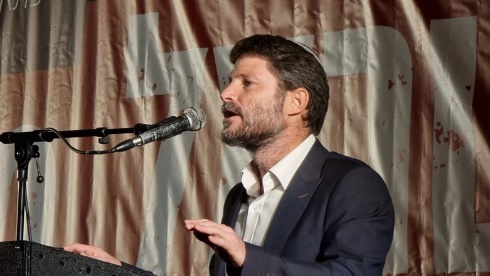 	The chairman of the Religious Zionist Party, MK Bezalel Smotrich, responded on Tuesday evening to the threatening letter sent to the family of Prime Minister Naftali Bennett and which included a live bullet.	"I do not know if the publication of the investigation into the threatening letter sent to Bennett is a spin designed to improve his public standing and delegitimize the right and the just protests against Bennett, or a real event. I do know that violence must always be off-limits, but also that the days of shutting the mouth of the right with cries of 'incitement' have passed," Smotrich declared.	"There are a few insane people on both sides and the security and enforcement services need to take care of them and prevent violence, but it has nothing to do with harsh and sharp political and public criticism of horrific acts committed by Bennett and his partners," he continued.	"We will oppose violence of any kind and continue to criticize the government and work for its immediate replacement," Smotrich concluded.  MORE - https://www.israelnationalnews.com/news/326465 04/26/2023 NEWS   -Surviving the HolocaustWhat Happened Right Before Jewish Concentration Camps Were Liberated? | Auschwitz Untold: In Colourhttps://www.youtube.com/watch?v=S6Fk2v0zQFU Read the Prophets & PRAY WITHOUT CEASING!That is the only hope for this nation!Exodus 15:23 And when they came to Marah, they could not drink of the waters of Marah, for they were bitter. Therefore the name of it was called Marah.  24And the people murmured against Moses, saying: 'What shall we drink?' Gaza pedestrian crossing to reopen following closure over rocket attacksMilitary liaison to Palestinians says move depends on ‘maintained security stability in the region’; closure prevented 12,000 Gazan workers from entering Israel for several daysBy Emanuel Fabian Today, 10:07 pm 	Following two days of closure, the Erez Crossing with the Gaza Strip was to reopen Tuesday, the military’s liaison to the Palestinians announced Monday evening.	The pedestrian crossing between Israel and the Hamas-run coastal enclave was shuttered at the beginning of the week over recent rocket attacks on southern Israel.	With its reopening, thousands of Palestinians with work permits can again enter Israel.	The number of Palestinians in the Gaza Strip who can work in Israel was raised to 12,000 last month, and the government said it would soon raise it by an additional 8,000, to a total of 20,000.	The Coordinator of Government Activities in the Territories, known by its acronym COGAT, said on Monday that the move depended on “maintained security stability in the region.” The decision was made following a situational assessment by security officials.	The closure came following renewed rocket fire on the south on Friday night and overnight Saturday. The crossing had already been shuttered from Thursday afternoon during the last days of the Passover holiday.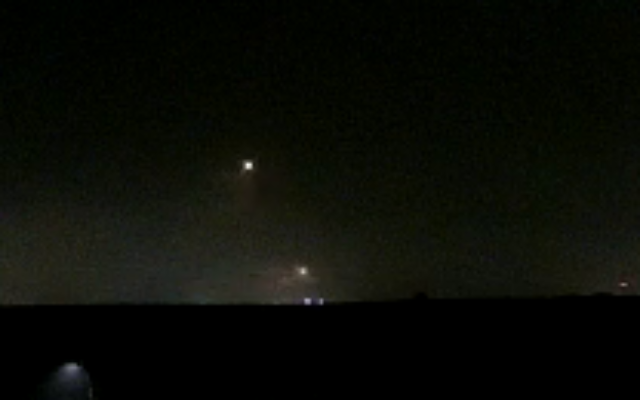 Two rockets are seen being launched from Gaza on April 22, 2022. (Screenshot: Twitter)	The weekend rockets were the fifth attack on southern Israel in a week, after one fell short in Gaza on Thursday, one landed near a home in the city of Sderot on Wednesday, and another was shot down by air defenses on Monday.	Recent rocket attacks on southern Israel have been blamed on Hamas rival Palestinian Islamic Jihad. But it is largely believed that Hamas has enough of a stronghold in the coastal enclave that no rival group would fire at Israel without the ruling group’s tacit approval, at the very least.	On Sunday, Defense Minister Benny Gantz indicated that Hamas may face harsher Israeli action in response to rocket fire at Israel.	“We will continue to show civil and economic generosity only if security stability is maintained,” Gantz said following a meeting with top military officials at the IDF’s Southern Command.	“Terror organizations and perpetrators of incitement must remember: It is those whose economic, civilian, and military situation is unstable who will be severely harmed by any unrest,” Gantz said according to a statement from his office. https://www.timesofisrael.com/gaza-pedestrian-crossing-to-reopen-following-closure-over-rocket-attacks/ [The Islamic groups simply don’t appreciate that they are even allowed into the Jewish territory because there is nothing that mandates that. They have no real ‘treaty’ that requires such action. – rdb]UN envoy cites Israeli account of how Temple Mount clashes beganWennesland lauds Israeli affirmation of commitment to status quo but pans potential excessive force; Israeli, Palestinian envoys lay into global community’s response to violence By Jacob Magid Today, 11:16 pm 	The UN’s Middle East envoy appeared to adopt the Israeli account of how major clashes between Palestinians and police on the Temple Mount were sparked earlier this month.	“On 15 April, during the early morning hours, a large number of Palestinians gathered at the Al Aqsa compound. Some Palestinians threw stones, fireworks and other heavy objects toward Israeli Security Forces, and ISF used stun grenades, sponge-tipped bullets and batons, including against some bystanders,” Tor Wennesland told the UN Security Council, during the forum’s monthly session on the Israeli-Palestinian conflict.	Palestinians have claimed that the police breached the compound unprovoked, and that those inside only began clashing in response to the intrusion.	Palestinian Ambassador to the UN Riyad Mansour presented a different narrative, telling the Security Council in his respective address that Israeli police “stormed Al-Aqsa Mosque/Al-Haram Al-Sharif, shooting at worshipers and desecrating the mosque with military boots and violence.”	Focusing on clashes that took place inside the Al-Aqsa Mosque, Wennesland said “several dozen Palestinians entered a mosque in the compound, with some continuing to throw stones and fireworks toward ISF. Following a standoff with those inside, Israeli police entered the mosque and arrested those barricaded inside. During the clashes, some damage was caused to the structure of the mosque.”	The UN envoy’s account seemed to acknowledge the reasoning for the police decision to enter the mosque after Palestinians “barricaded” inside and threw stones.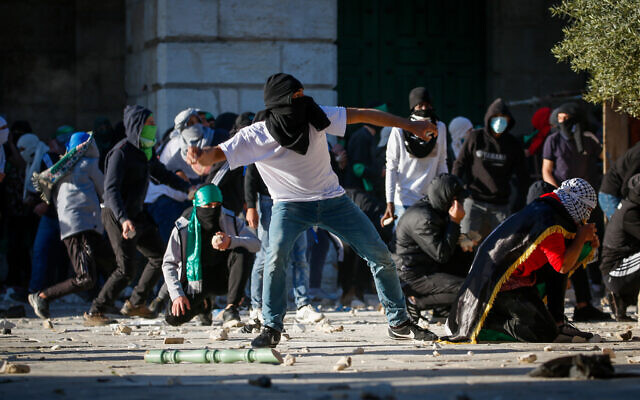 Palestinian protesters hurl stones towards Israeli security forces at the Al-Aqsa mosque compound atop the Temple Mount in Jerusalem’s Old City on April 15, 2022. (Jamal Awad/Flash90)	However, Wennesland also pointed to the over 160 Palestinians injured during the clashes that ensued, saying that the “conduct of Israeli forces has raised concerns about possible excessive use of force.	“Despite the tensions, overall, hundreds of thousands of Muslims, Jews, and Christians have been able to celebrate the holy days in and around the Old City in relative peace and without further escalation,” he noted.  MORE - https://www.timesofisrael.com/un-envoy-cites-israeli-account-of-how-temple-mount-clashes-began/ When a UN employee uses the Israeli version of an account rather than the “PA” or terrorists version. That is major news. – rdb]Shin Bet says it busted West Bank terror cell that planned bomb attackSecurity agency says 40-year-old mother of 4 from Jenin area was in contact with members of Islamic Jihad in Gaza, passed instructions to local cell members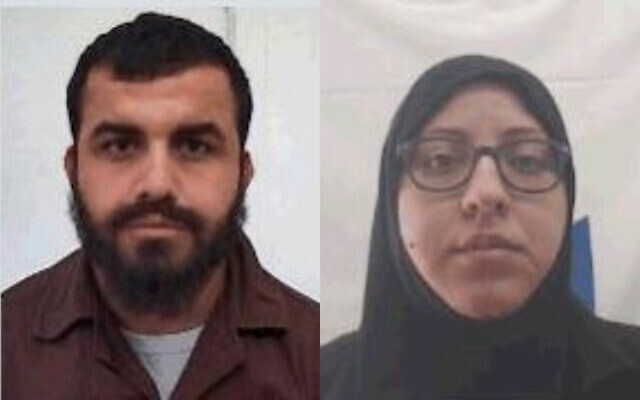 By Emanuel Fabian Today, 3:49 pm Muhammad Yassin and Yasmin Shaaban, two suspects arrested over an alleged bombing attack planned by a Palestinian Islamic Jihad terror cell in the West Bank, in a photo combination released on April 25, 2022. (Shin Bet)	The Shin Bet security service said Monday that it recently foiled an attempt by the Gaza-based Palestinian Islamic Jihad terror group to enlist residents of the West Bank to commit attacks against Israeli targets.	The agency said several Palestinians from the Jenin area — including Yasmin Shaaban, a 40-year-old mother of four — were detained for planning a bombing attack against Israeli farmers in the area.	It accused Islamic Jihad operatives in Gaza of directing the cell to build explosive devices to use in an attack. Footage released by the agency allegedly showed the members testing out an explosive device that was shaped similarly to a rocket.
	Shaaban was accused of passing information between Islamic Jihad members in Gaza and members of the cell in the West Bank. Her interrogation led to the arrest of seven others, who were allegedly part of the cell, the Shin Bet said.
	According to the agency, Shaaban was an Islamic Jihad operative who was previously jailed for involvement in planning a suicide bombing, under the direction of members of the terror group in Gaza.
	On April 20, Shaaban was formally indicted in the case. Five others have also been indicted since, over what the Shin Bet said were “serious security offenses.”
	Among those charged is Muhammad Yassin, a Palestinian from the town of Deir Abu Da’if, accused of recruiting several others from his town, who were also detained.
	Prime Minister Naftali Bennett hailed the arrests, saying, “The Shin Bet and security forces are in constant pursuit of Palestinian terror cells that are planning to murder us. We won’t let up the pressure.”
	“Every terrorist should know… that ultimately we’ll put our hands on him,” he added.
	The agency said that in recent years it had identified “constant” attempts by Gaza-based terror groups to recruit Palestinians in the West Bank for attacks.
	“This is systematic and extensive activity that is being driven by organizations, including the Islamic Jihad organization, in order to destabilize the entire region,” the Shin Bet said.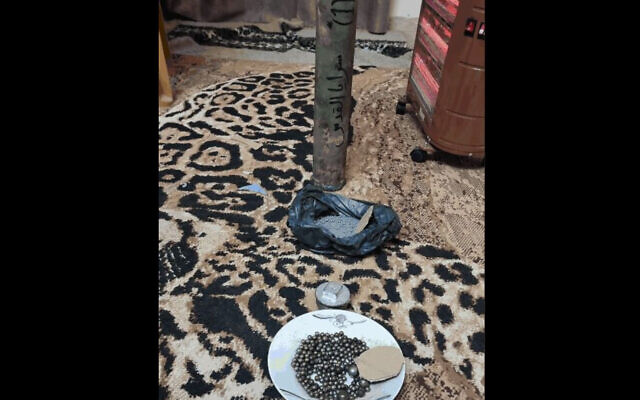 Materials allegedly used in an explosive device that the Shin Bet security agency says was set up by a Palestinian Islamic Jihad terror cell in the West Bank, in a photograph released on April 25, 2022. (Shin Bet)	The Jenin area has been seen as a major hotspot for terror in recent months. Two perpetrators of recent attacks — Ra’ad Hazem, who killed three Israelis in Tel Aviv, and Diaa Hamarsheh, whose shooting spree left five dead in Bnei Brak — hailed from Jenin and its environs.
	Israeli troops entering Jenin and the surrounding villages have increasingly been caught in gunfights in recent months. Although the Palestinian Authority launched an operation in the governorate last year to restore order, analysts say Ramallah increasingly holds little sway in the area.
	Earlier this month, Israeli troops attempted to arrest a team of terrorists near Jenin on their way to carry out an attack. Three Islamic Jihad members were killed in the ensuing firefight and four Israeli soldiers were injured. https://www.timesofisrael.com/shin-bet-says-it-busted-west-bank-terror-cell-in-that-planned-bomb-attack/ Imam on PA TV calls for ‘destruction of the tyrannical Jews’Ramadan service from West Bank mosque broadcast by Palestinian Authority station as cleric prays for conquest and liberation of Temple Mount, scene of recent violenceBy TOI staff Today, 1:47 pm 	In a prayer that aired on Palestinian Authority TV last week, an imam called for “the destruction” of the Jews.
	The prayer was made during a Ramadan service in the Al-Ain Mosque in El-Bireh, near Ramallah in the West Bank, according to the Washington-based Palestinian Media Watch watchdog, which provided an English-language translation to a video clip of the broadcast.
	“Grant us victory over the infidels,” the imam chanted, according to PMW. “Allah, delight us with the conquest and liberation of the Al-Aqsa Mosque. Allah, make us among the first to enter, the conquerors, the worshipers, and those calling out ‘Allahu Akbar’ inside [the mosque] to You, Master of the Universe.”
	“Allah, delight us with the destruction of the tyrannical Jews, O Master of the Universe, and [the destruction] of their hypocritical supporters who have evil in their hearts.”
	PMW translated “destruction” as “extermination.”
	The Temple Mount, known as Haram al-Sharif or the Al-Aqsa compound by Muslims, is Judaism’s holiest site and Islam’s third holiest. A perennial flashpoint for violence, it has been the nexus of clashes between Palestinian rioters and the Israel Police in recent weeks during Ramadan.
	Israel has faced sharp criticism for its handling of the current violence and its decision to send police into the Temple Mount complex in order to quash riots. Israel has responded by providing evidence of Palestinian rioters armed with Molotov cocktails and rocks, some of the latter of which rained down upon Jewish worshipers at the Western Wall below.
	The violence caused tensions with Israel’s Muslim allies, including diplomatic rebukes by the United Arab Emirates, Jordan, and Turkey. https://www.timesofisrael.com/imam-on-pa-tv-calls-for-extermination-of-the-tyrannical-jews/ [The rantings of a “peace partner?”. – rdb]Renegade Yamina MK Chikli ousted from party as Knesset panel declares him a defectorCommittee approves party’s request after lengthy and stormy debate throughout the day; rebel MK told panel that unlike the PM, he remains ideologically committed to baseBy Carrie Keller-Lynn Today, 8:27 pmUpdated at 9:55 pm 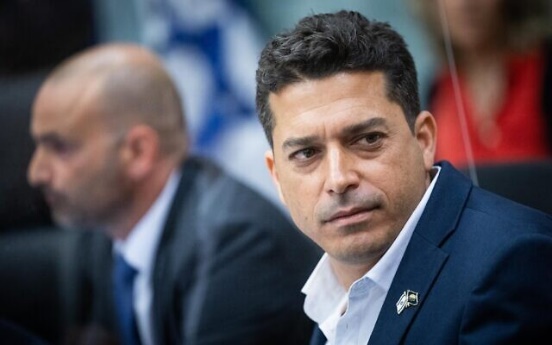 MK Amichai Chikli at a Knesset House Committee meeting on the Yamina party's request to declare him a 'defector,' on April 25, 2022. (Yonatan Sindel/Flash90)	The Knesset House Committee on Monday authorized Yamina’s request to oust renegade Yamina MK Amichai Chikli, after raucous deliberations that stretched out for some 12 hours.
	The move, which carries significant personal sanctions on Chikli, is widely seen as a sign to other Yamina lawmakers to stay in line after former coalition whip Idit Silman destroyed the coalition’s majority by leaving it in early April. Yamina filed its request to eject Chikli from the party a day after Silman’s departure.
	Chikli will now be barred from running in any existing Knesset faction in the next election, among other punitive measures.
	Seven members of the committee voted in favor of declaring Chikli a defector, while three, including Silman, did not participate in the vote.
	During the lengthy debate, accusations flew between Chikli, his supporters in the opposition and representatives from his faction that was endeavoring to oust him.
	Silman, who is a member of the committee, said during the hearing that “I felt that I am loyal to my values ​​and to my voters. This hearing is vengeful.”
	Grouping herself with Chikli, she said: “We are not the defectors, we are going with the promises, the platform and the values ​​we promised to Yamina voters.”
	The flagging government has been gentle with Silman in the hopes of still being able to rely upon her cooperation. At a minimum, it hopes Silman may abstain from voting against the coalition.
	Chikli and his supporters claim that diverging with the party over ideological grounds may be allowed under Knesset rules, and that Chikli has maintained Yamina’s electoral promises while the party has abandoned them.
	The party, represented by Religious Affairs Minister Matan Kahana, has in turn claimed that Chikli actively worked against the Yamina-led government – from refusing to vote for its investiture to voting no-confidence in the government to voting against key legislation.
	Chikli, in one of many attacks on his faction, told the Knesset panel that Naftali Bennett and his allies in Yamina “landed a fatal and shameful blow” to the contract between voters and elected representatives “and the damage they caused to Israeli democracy will take a long time to repair.” MORE - https://www.timesofisrael.com/vote-on-yamina-ouster-of-chikli-turns-into-political-theater-over-coalitions-future/ Labor party chief: All factions trying to keep fragile coalition afloatMinister Merav Michaeli expresses hope for government’s survival despite political ‘obstacles’ and amid heightened tensions in JerusalemBy Ilan Ben Zion Today, 7:55 pm 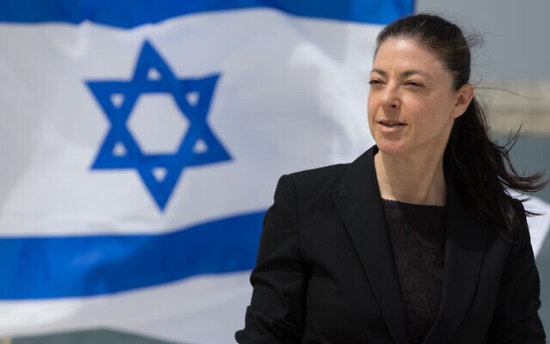 Transportation Minister Merav Michaeli speaks during a press conference in Ashdod port, southern Israel, on April 6, 2022. (Flash90)	AP — A key partner in Israel’s governing coalition said Monday that all factions are working to try and keep the fragile pastiche of parties afloat, less than a year after it was sworn into office. The coalition has come under threat by internal squabbles and escalating violence with the Palestinians.
	Earlier this month a member of Prime Minister Naftali Bennett’s party split from the ruling coalition, leaving the government without a majority in parliament and raising the possibility of yet another national election after years of political chaos.
	The eight-party alliance, made up of nationalists, dovish parties, and a small Islamist faction, is now deadlocked with the opposition with 60 seats each in the 120-member Knesset. That has greatly complicated the government’s ability to pass legislation and raised the risk of plunging the country into snap elections.
	“It is a challenging moment for the coalition, for sure. Politically speaking, there are obstacles,” Labor Party leader Merav Michaeli said. But she expressed hope for the government’s survival.
	Michaeli, who is the transportation minister, said that all party chiefs “are working together in order to find every way to keep this government, and to keep it working the way it has been doing so far.” She spoke at a meeting of the Foreign Press Association in Jerusalem.
	Idit Silman served as coalition whip until earlier this month, with her departure from Yamina, the small hard-line party led by Bennett. She said in a resignation letter that “key values in my worldview are inconsistent with current reality.”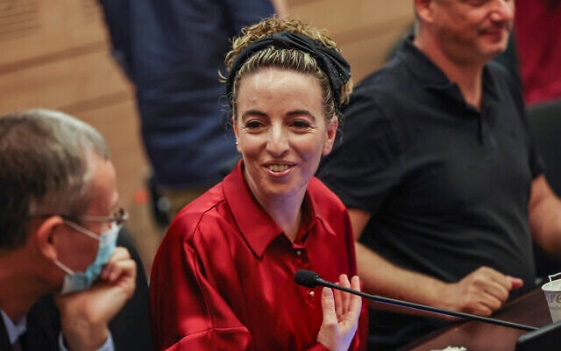 Former coalition whip and Yamina MK Idit Silman speaks with Likud faction chair MK Yariv Levin during the Knesset House Committee hearing on Yamina’s request to declare MK Amichai Chikli a ‘defector’ from the party, April 25, 2022. (Yonatan Sindel/Flash90)	Bennett’s coalition also faces other challenges. Ongoing unrest surrounding a flashpoint Jerusalem holy site, known to Jews as the Temple Mount and to Muslims as the Al-Aqsa Mosque compound, has prompted the small Islamist party Ra’am — the first Arab party to serve in an Israeli coalition — to temporarily suspend its participation in protest.
	Israeli leaders have accused Hamas of orchestrating the violence in Jerusalem and encouraging young Palestinians to confront police. Palestinians accuse Israeli police of using excessive force and point to the huge numbers of Jewish visitors to the Al-Aqsa compound during Passover as a source of tension. MORE -  https://www.timesofisrael.com/labor-chief-all-factions-trying-to-keep-fragile-coalition-afloat/ Hanging by a threat Bennett and friend could see a new election very soon and if indications are correct it could mean another round of BIBI – rdb]Strauss in huge recall of chocolate throughout country over salmonella fearsSome reports characterize recall as Israel’s largest ever; food manufacturer said to have waited days before announcing danger; CEO apologizes but denies wrongdoingBy Tobias Siegal Today, 6:15 pm 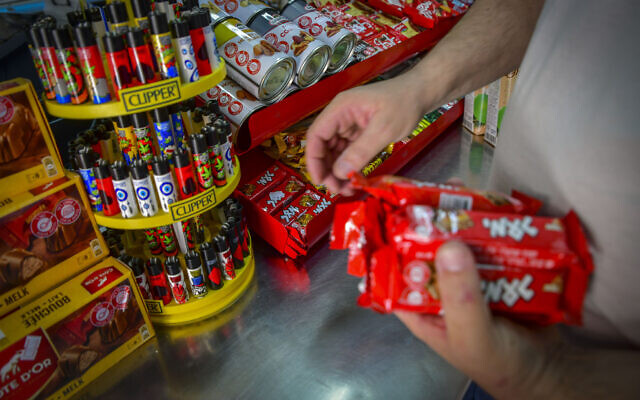 Illustrative. Elite brand chocolate bars. (Avshalom Sassoni/Flash90)	Strauss Group, one of Israel’s largest food product manufacturers, said Monday that numerous popular chocolate products produced by its subsidiary company Elite would be recalled due to concerns of salmonella contamination.
	The recall was an immense one, and Channel 12 characterized it as the largest food recall to ever take place in Israel.
	“A few samples containing the salmonella bacteria were discovered in the factory’s production line and in the chocolate used as a raw material to create products,” Strauss Group said Monday morning, causing the company’s shares to fall by about 2.85 percent.
	But the company may face public outrage after several reports in Hebrew media charged that the food manufacturing giant became aware of the health hazard last week, and waited days to notify the public of the danger.
	According to reports in The Marker and Walla, the company did not order the recall before getting final test results on the products, which were delayed due to the Passover holiday and therefore only received on Sunday.
	Many Israelis purchased items produced in the shutdown factory over the past few days, however. Strauss Group said that those who purchased the company’s products will receive compensation.
	The products affected include some of Israel’s most popular snacks: Pesek Zman bars (those marked best before December 1, 2022 to April 1, 2023), Reva L’Sheva bars (best before between May 1, 2022 to December 15, 2023), Kif Kef, Taami, Egozi and Energy bars (best before July 1, 2022 to January 1, 2023), Parra Chocolate bars (best before October 1, 2022 to April 24, 2023) — all produced by Elite. MORE -  https://www.timesofisrael.com/strauss-in-huge-recall-of-chocolate-throughout-country-over-salmonella-fears/ [That is way too bad because those are great delicious and fattening chocolates Tis a pity to waste chocolate.– rdb]Ahead of Holocaust Remembrance Day, Israel home to 165,000 Holocaust survivorsSurvivors’ average age is 85, according to the Foundation for the Welfare of Holocaust Victims; about 7,500 survivors live alone and in poor conditionsBy TOI staff Today, 9:29 pm 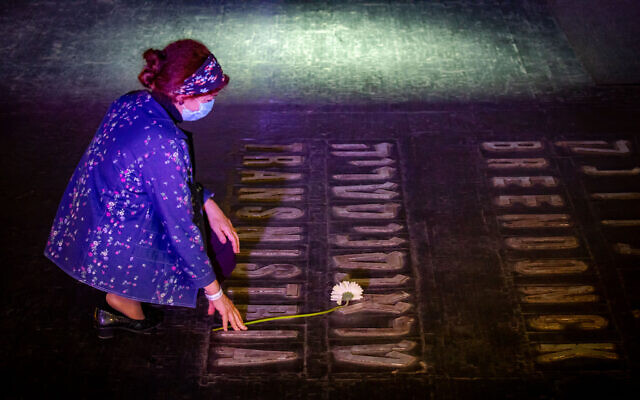 Relatives and friends of Holocaust survivors place flowers on names of concentration camps seen on the floor of the Hall of Remembrance at the Yad Vashem Holocaust museum, on Holocaust Remembrance Day April 8, 2021. (Olivier Fitoussi/Flash90)	The Central Bureau of Statistics (CBS) said Monday that ahead of Holocaust Remembrance Day, which begins Wednesday evening, there are about 165,000 people living in Israel who are recognized by the state as Holocaust survivors.	The average age of survivors is 85, according to Ety Farhi, CEO of the Foundation for the Welfare of Holocaust Victims, cited by the Ynet news site.According to official data, there are about 7,500 survivors who are known to live alone and in poor conditions, but the numbers may be higher.	Anat Shuster, head of social services for the foundation, told Ynet that “10 percent of survivors say they have no family and are on their own.”	The CBS press release said that according to its last count, taken toward the end of 2020, there were 15.2 million Jews around the globe, of which 6.9 million live in Israel.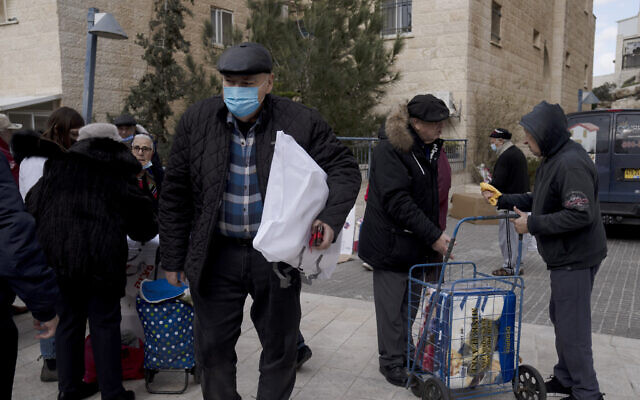 Several dozen impoverished elderly Israelis, many of them Holocaust survivors, gather for distribution of food aid and cold weather supplies by the Chasdei Naomi charity in Jerusalem, January 26, 2022 (AP Photo/Maya Alleruzzo)	Among Israeli Jews, who account for 45% of the global Jewish population, the CBS said 5.4 million were born in the country, while 1.5 million were born overseas.	The report noted that the numbers registered are similar to those registered in 1939, before World World II, when the global Jewish population stood at 16.6 million. At the time, about 449,000 (3%) lived in Israel, the report said.A decade later, in 1948, just before the establishment of the Jewish state, the global Jewish population was at 11.5 million, 650,000 (6%) of whom lived in Israel.	The country with the next largest Jewish population is the United States, which the CBS said has 6 million Jews, followed by France with 445,000, Canada with 393,000, the United Kingdom with 292,000, Argentina with 175,000, Russia with 150,000, and Germany and Australia, both with 118,000.	Israel’s total population according to the CBS stands at around 9.3 million, with an annual growth rate of about 1.7%.The Jewish population accounts for 74% of the population, while the 1.956 million Arabs in Israel make up 21% of the population. Another 456,000 people defined as “others” make the remaining 5%. https://www.timesofisrael.com/ahead-of-holocaust-remembrance-day-israel-home-to-165000-holocaust-survivors/ Israeli astronaut Stibbe returns safely to Earth after mission to space stationMembers of first all-private mission to ISS splashdown off the Florida coast; Israeli president congratulates Eytan Stibbe on his journeyBy Agencies and TOI staff Today, 11:01 pm 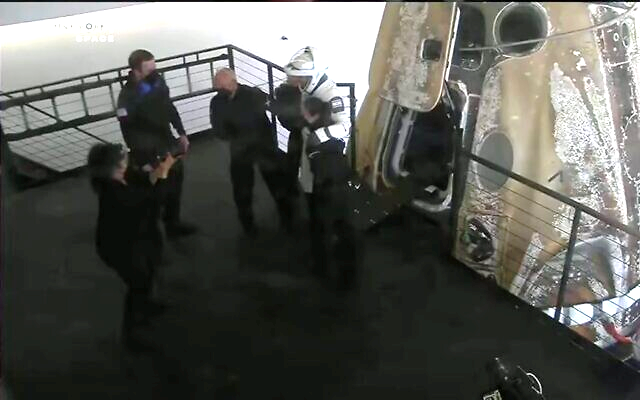 Eytan Stibbe egresses from the Dragon space capsule after returning to Earth with the Axiom-1 mission from the International Space Station, April 25, 2022. (Screenshot Axiom Space Twitter)	Israeli Eytan Stibbe and three other astronauts splashed down Monday off the Florida coast after spending two weeks aboard the International Space Station in a landmark mission for the commercial sector.
	After a dizzying descent, a SpaceX Dragon capsule carrying the Axiom-1 crew gently floated down to the Atlantic Ocean near Jacksonville at 1:06 p.m. (1706 GMT) on four huge parachutes.
	“Dragon Endeavor has returned home with the Axiom-1 Crew,” said an announcer, as a recovery vessel made its way to the capsule.
	The spaceship was affectionately referred to as a “toasted marshmallow” because of the scorch marks on its heat shield from re-entering the atmosphere at 17,500 miles per hour (28,000 km/h).
	It marks the official end of the first fully-private mission to the orbiting outpost — and a turning point in US space agency NASA’s goal to commercialize the region of space called low Earth orbit.	“Welcome home, Axiom-1!” tweeted NASA chief Bill Nelson. “#Ax1 and all of the progress we’ve seen in the commercial space sector wouldn’t be possible without NASA’s collaboration with private industry.”Splashdown of Dragon confirmed pic.twitter.com/m0C7GjwhYh— SpaceX (@SpaceX) April 25, 2022	Stibbe was congratulated upon his return by President Isaac Herzog. 	“Welcome back to Earth, Israeli astronaut Eytan Stibbe! One small step for man, one giant leap for the State of Israel and mankind’s space mission,” Herzog wrote on Twitter.	Stibbe and his three fellow crewmembers — American real estate mogul Larry Connor, Canadian financier Mark Pathy, and veteran Spanish-American astronaut Michael Lopez-Alegria — blasted off on April 8. Axiom Space paid SpaceX for transport services and NASA for use of the ISS, while charging the three tycoons a reported $55 million each for the privilege.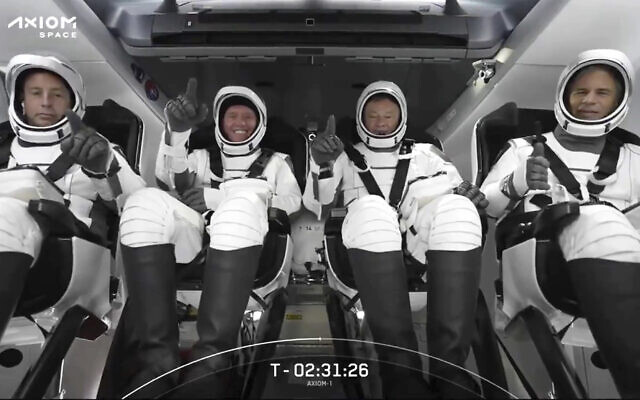 	They were originally scheduled to spend only eight days on the space station but bad weather forced repeated delays. In total, the crew spent 17 days in orbit, 15 of those on the ISS.This photo provided by SpaceX shows the SpaceX crew seated in the Dragon spacecraft on April 8, 2022 in Cape Canaveral, Florida. Israeli Eytan Stibbe is at right. (SpaceX via AP)	Stibbe is the second Israeli astronaut. The first, Ilan Ramon, was killed in 2003 when the Space Shuttle Columbia disintegrated upon reentry into the atmosphere, killing all seven crew members on board. Members of the Ramon family were on hand when Stibbe’s flight was first announced in 2020, and were also present at the takeoff in Orlando.	Stibbe carried with him surviving pages from Ramon’s space diary, as well as mementos from his children. He even celebrated Passover on the station with matzah that he brought and gefilte fish offered by the Russian astronauts onboard. MORE - https://www.timesofisrael.com/israeli-astronaut-stibbe-returns-safely-to-earth-after-mission-to-space-station/ Over 15,000 have immigrated to Israel since Russia invaded Ukraine: ministryThree times as many Ukrainians have moved to Israel in the past 2 months than in all of 2021, along with thousands of Russians and Belarusians, in massive migration waveBy Judah Ari Gross Today, 10:07 pm 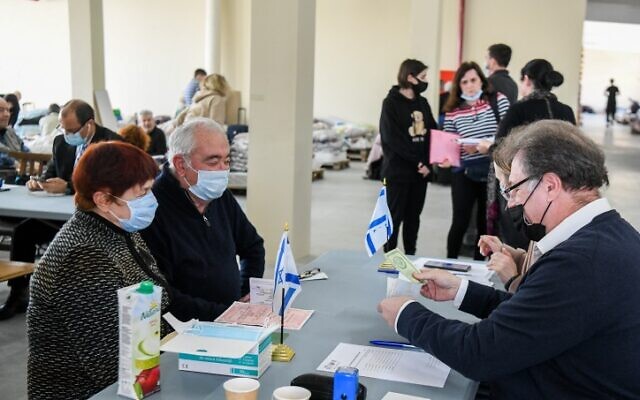 Ukrainians refugees receive their entry papers to Israel, at an emergency shelter in Chisinau, Moldova, March 15, 2022. (Flash90) Over the past two months, nearly 9,000 people from Ukraine have immigrated to Israel — nearly three times as many as in all of 2021 — as have nearly 6,000 Russians and 400 Belarusians, in the wake of Russia’s brutal invasion of Ukraine, the Immigration and Absorption Ministry said Monday.	Another 10,000 people have expressed interest in immigrating, the ministry said. While this would make the current wave of immigration by far the largest since the fall of the Soviet Union 30 years ago, it would also be far, far short of the initial Israeli projections of up to 100,000 new immigrants as a result of the Russian war.	“We have been through two intensive months of absorbing immigration. From the start of the war in Ukraine, the State of Israel has received more than 15,000 new immigrants and this is a source of great national pride,” Immigration and Absorption Minister Pnina Tamano-Shata said in a statement.	The significant majority of the Ukrainian immigrants are women, children and the elderly, as the country’s draft laws have made it difficult for working-age men to leave. Indeed twice as many women have immigrated as men, according to the ministry.	Of the 15,000 immigrants from Ukraine, Russia and Belarus, roughly a quarter are minors and 18 percent are over the age of 66. According to the ministry, Netanya has become the most popular destination for immigrants, with roughly a tenth — 1,543 — choosing to settle in the coastal city. The other leading locales are, perhaps unsurprisingly, the country’s largest three cities: Jerusalem, Tel Aviv, and Haifa.	Most of the immigrants have moved into long-term housing, with only 3,000 still living in government-sponsored hotel rooms.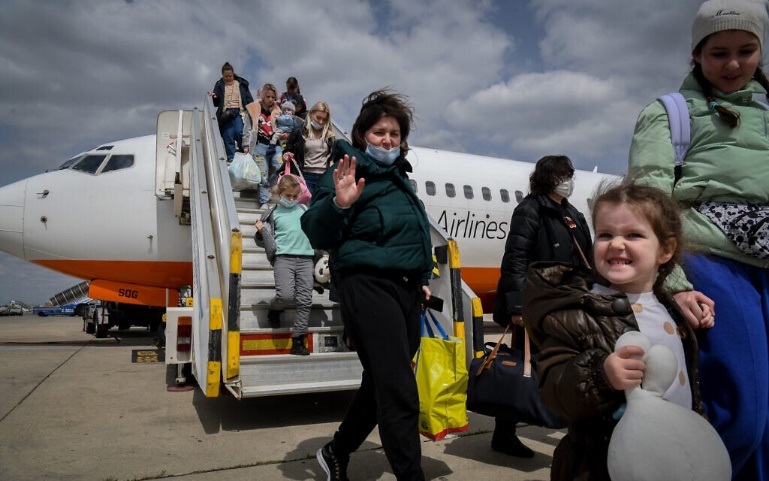 Ukrainians who fled the fighting in Ukraine land at Ben Gurion Airport outside Tel Aviv on March 17, 2022. (Yossi Zeliger/Flash90)	Tamano-Shata credited this to a government program giving additional rental assistance to immigrants from Ukraine, Russia, and Belarus. The plan provides NIS 2,300 ($714) in rental assistance per month for a year to individuals, NIS 2,900 ($880) for couples with up to two children and NIS 3,400 ($1,032) to families with three or more children.	Hundreds of immigrant children have already begun studying in Israeli schools and over 1,500 have started taking part in educational programming of some kind. Dozens of programs to teach immigrants Hebrew have opened across the country, including for adults, the ministry said. MORE - https://www.timesofisrael.com/over-15000-have-immigrated-to-israel-since-russia-invaded-ukraine-ministry/ COVID patients with serious psychiatric record have double death risk: Israeli studyLarge study, based on every living 18+ Israeli hospitalized for mental illness, gives stark picture of increased danger they face from the virus, even years after discharge By Nathan Jeffay Today, 5:25 pm 	Adults with a history of serious mental illness are twice as likely to die from COVID-19 compared to others who are infected with the virus, according to the world’s largest study on coronavirus and psychiatry, which was conducted in Israel.	The peer-reviewed research, just published in the journal, Molecular Psychology, was based on anonymized medical records of all 125,273 Israelis aged 18-plus who have been hospitalized for psychiatric illness.
	Even years after hospitalization, they are at increased risk of serious outcomes from the coronavirus, the study indicates.
	As well as being twice as likely to die if infected, they are twice as likely to be hospitalized.
	“This report has significant public health implications, indicating that doctors should pay especially close attention to people with a history of psychiatric illness when they test positive,” Prof. Mark Weiser, director of the Psychiatric Division at Sheba Medical Center and the lead researcher of the study, told The Times of Israel.
	No other country has a national study looking at COVID in relation to its entire population of people with a history of psychiatric illness.
	Weiser said that the results have relevance internationally, highlighting the need for authorities to develop strategies to reduce the virus’s impact on this group.
	He believes that the increased risk is in part due to a set of lifestyle factors that often go hand-in-hand with a history of psychiatric illness, such as obesity, smoking, failure to keep health appointments, and lower engagement with exercise and other healthy lifestyle choices. https://www.timesofisrael.com/covid-patients-with-serious-psychiatric-record-have-double-death-risk-israeli-study/ [That is an interesting finding and should make you think that perhaps these folks have a major problem with their overall coping and adaptive processes which make them more vulnerable to the Cov.- rdb]Israel detects three cases of new Omicron offshootImmunologist says new sub-variant does not seem to be more virulent than other members of Omicron lineage, though it is still too early to determine with certaintyAdir Yanko |  Published: 04.25.22, 19:37 	Three cases of a new strain of Omicron coronavirus were detected in Israel in the last week, the Health Ministry announced on Monday.	The new variant, known as BA.4, was detected thanks to PCR testing performed on every traveler arriving in Israel from Israel through Ben Gurion Airport and genetic sequencing of the samples. 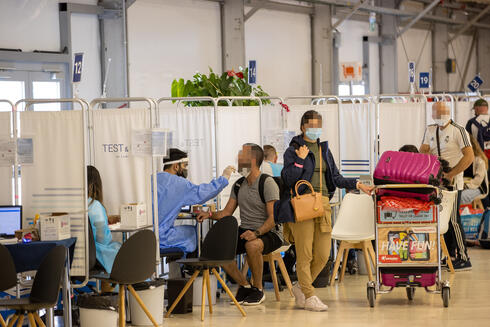 Coronavirus testing facility at Ben Gurion Airport  (Photo: Shahar Tal)	The ministry said in a statement that the Omicron offshoot was found in travelers returning from South Africa — where it is currently fueling a fresh hike in morbidity — Singapore and Italy. It noted there is still no further information regarding the new sub-variant, and that the ministry continues to monitor developments on the issue.	Prof. Cyrille Cohen, an expert on immunology at Bar-Ilan University, told Ynet that some 200 cases of the new variant have been detected in the United States, Botswana, Denmark and the United Kingdom and it does not seem to be more virulent than other members of the Omicron lineage, though he reserved it was still too early to assert that is the case.	Earlier last month, the World Health Organization announced that it was monitoring additional sub-strains of the Omicron lineage, including strains BA.1.1, BA.2 — which is becoming increasingly dominant in the world — and BA.3.	BA.3 was first detected in Israel last month but seems to be far less prolific and less dangerous compared to its relatives. 	This new discovery comes as Israel moved to do away with its COVID-19 masking requirement in most indoor settings over the weekend.	According to a joint decision by Prime Minister Naftali Bennett and Health Minister Nitzan Horowitz, Israelis will no longer be required to wear masks inside, except for confirmed coronavirus carriers heading to quarantine and in places posing a high risk of infection, such as hospitals, nursing homes and planes.	The mask mandate was also abolished in June last year at the tail end of the previous government's term as it decided to do away with all pandemic-induced restrictions, owing to Israel's highly successful vaccination push.	The requirement was reinstated less than two weeks later by the new government announced as the country entered its fourth morbidity wave. https://www.ynetnews.com/health_science/article/rkr4ksnb9 Hamas says stone statuette dating back over 4,500 years found in GazaThe artifact, carved out of limestone and 22 centimeters long, was found by a farmer working his land in Khan Younis; it is said to depict the Canaanite goddess AnatBy Agencies and TOI staff Today, 11:05 pm 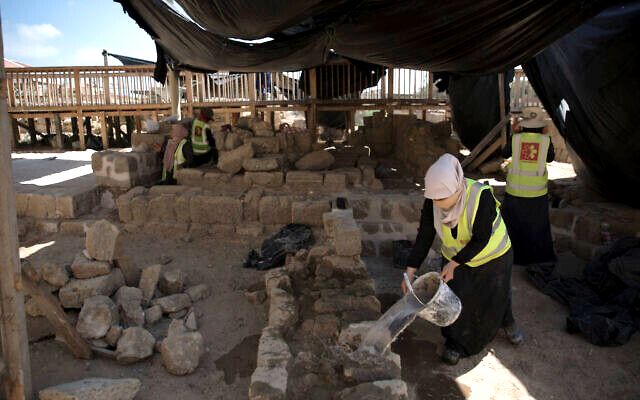 Palestinians work on a fourth century CE St. Hilarion monastery archaeological site in central Gaza Strip, on July 14, 2019. (AP Photo/Khalil Hamra/File)	A stone statuette over 4,500 years old depicting the face of an ancient goddess was discovered in the southern Gaza Strip, officials in Hamas announced Monday.	Carved out of limestone and 22 centimeters (8.6 inches) long, the 2500 BCE statuette was found by a farmer working his land in Khan Younis, according to the ministry of tourism and antiquities for Hamas, the terror group that rules Gaza.	“The statue represents the Canaanite goddess Anat,” Jamal Abu Reda, in charge of antiquities at the ministry, said in a statement.	Anat, one of the best-known Canaanite deities, was the goddess of love and war.	It was uncovered on what was an important “overland trade route for several civilizations” that lived in what is now the Gaza Strip, according to Abu Reda.	Gaza: The Ministry of Tourism and Antiquities in Gaza announces the discovery of a Canaanite statue inside a land in Khan Yunis in the southern Gaza Strip, dating back to 2500 BC. pic.twitter.com/o3Zsw6L06F— Lebanese News and Updates (@LebUpdate) April 25, 2022	In February, workers at a construction site in northern Gaza discovered 31 Roman-era tombs dating to the first century CE. 	In January, Hamas reopened the remains of a fifth-century Byzantine church following a years-long restoration effort backed by foreign donors.	In 2017, Hamas destroyed large parts of a rare Canaanite settlement to make way for a housing development for its own employees. https://www.timesofisrael.com/hamas-says-stone-statuette-dating-back-over-4500-years-found-in-gaza/ Ex-Iranian MP: It was always Iran’s intention to build a nuclear bomb‘There is no need to beat around the bush,’ former parliament member Ali Motahari says; he argues Iran’s failure was not keeping its plans a secret for long enoughBy TOI staff Today, 11:05 pm 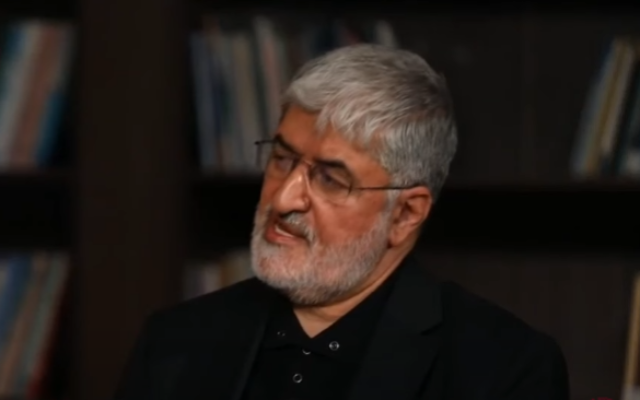 Ali Motahari, a former member of Iran's Parliament, the Majles, in an interview to Iranian media, on April 24, 2022. (Screen grab/YouTube/MEMRI)	A former member of Iran’s parliament said in an interview with Iranian media on Sunday that Iran had always intended to build a nuclear bomb that would have been used as a “means of intimidation,” according to footage captured and translated by the Middle East Media Research Institute (MEMRI). [So much for believing any of the trash from the Iranian government and leadership. – rdb]	“When we began our nuclear activity, our goal was indeed to build a bomb,” former Iranian politician Ali Motahari told ISCA News. 	“There is no need to beat around the bush,” he said.	His statements contradict Iran’s ongoing insistence that it never sought to build nuclear weapons — a claim rejected by Israel and Western intelligence services.	Motahari noted that the objective of building a bomb was pursued and supported by “the entire regime, or at least, the people who started this activity.”
	Asked by the interviewer if the people behind Iran’s nuclear program intended to use the bomb, Motahari said, “No, we wanted to build it as a means of intimidation,” citing a verse from the Quran: “Strike fear in the hearts of the enemy of Allah.”
	Motahari argued that Iran’s failure in that sense was not keeping its plans a secret for long enough.
	“With regard to what we started… If we could have kept it [a secret] until we performed a [nuclear] test, then it would have been a done deal. Like in Pakistan,” he said, arguing that countries like Pakistan and North Korea, believed to possess nuclear bombs, “are taken into consideration” on the global stage.
	Having a nuclear bomb “would not have been a bad thing,” Motahari said. “All I am saying is that since we started, we should have proceeded to the threshold.”
	Asked by the interviewer whether his comments might affect the ongoing negotiations with the West over Iran’s nuclear program, Motahari said “Nobody notices what I am saying… I have no official capacity. I’m saying these things on behalf of myself.”
	He added toward the end of the interview that Iran’s Supreme Leader Ali Khamenei currently opposes the idea of building a bomb.
	Negotiations over Iran’s nuclear program, known as the Joint Comprehensive Plan of Action (JCPOA) have been at a standstill, largely due to the Iranian demand that Washington remove the Islamic Revolutionary Guard Corps (IRGC) from the State Department’s list of Foreign Terrorist Organizations.
	Israel has lobbied publicly and privately against the move. In a phone call with US President Joe Biden on Sunday, Prime Minister Naftali Bennett reiterated Jerusalem’s stance against the US heeding Iran’s demand.
	US State Department spokesman Ned Price did indeed appear to reject the Iranian demand when pressed on it during a press briefing last Monday.
	“If Iran wants sanctions lifting that goes beyond the JCPOA, they’ll need to address concerns of ours that go beyond the JCPOA,” Price said when asked about the Revolutionary Guards’ delisting. “They will need to negotiate those issues in good faith with reciprocity.”
	As Iran has not expressed a willingness to budge on non-nuclear-related issues, Price’s remarks appeared to put to bed the possibility of a unilateral delisting by Washington, even if Tehran was making it a condition for returning to compliance with the JCPOA. https://www.timesofisrael.com/ex-iranian-mp-it-was-always-irans-intention-to-build-a-nuclear-bomb/ [For the west to continue with their stupid ‘negotiations’ after this is simply criminal and negligence – rdb]Explosions heard near gov't building in pro-Russia Transnistria - reportUnverified eyewitness photos shared on Telegram show two used grenade launchers on the street near the building.By JERUSALEM POST STAFF Published: APRIL 25, 2022 18:28 Updated: APRIL 25, 2022 19:19 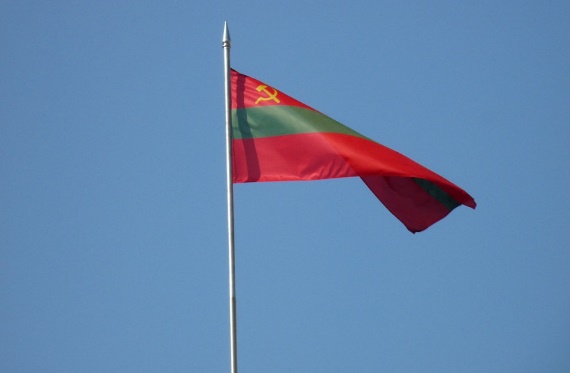 The flag of Transnistria (illustrative). (photo credit: Wikimedia Commons)		Several explosions were reported near the State Security Ministry building in Tiraspol, Transnistria, the pro-Russian breakaway region of Moldova, Russian news outlet TASS reported Monday, citing TV channel TSV.		Firefighters are currently on scene and ambulances are nearby, TSV reported, according to TASS. No casualties have been reported at this time.	Unverified photos show broken windows in the building and other unverified eyewitness photos shared on Telegram show two used grenade launchers on the street near the building, according to TASS.	Deputy of the Supreme Council (Transnistria's legislature) Andrey Safonov told a TASS correspondent that a hand grenade launcher was used.	 "The shelling of the building by a grenade launcher is an attempt to sow panic and fear," he told TASS.	"Attempts to put pressure on us have been observed before." https://www.jpost.com/breaking-news/article-705070 Russia’s Lavrov warns of ‘real’ danger of World War IIIMoscow’s top diplomat accuses Ukraine’s Zelensky of only ‘pretending’ to negotiate to end war, says ‘goodwill has its limits’By AFP 25 April 2022, 11:57 pm	MOSCOW — Russian Foreign Minister Sergei Lavrov said Monday that peace talks with Ukraine would continue, while warning there was a “real” danger of a World War III.	Speaking to Russian news agencies, he criticized Kyiv’s approach to the talks, adding: “Goodwill has its limits. But if it isn’t reciprocal, that doesn’t help the negotiation process.	“But we are continuing to engage in negotiations with the team delegated by [Ukrainian President Volodymyr] Zelensky, and these contacts will go on.”	Lavrov accused former actor Zelensky of “pretending” to negotiate. “He’s a good actor,” he said. But he added: “If you watch attentively and read attentively what he says, you’ll find a thousand contradictions.”	Given the current tensions, Lavrov said the danger of a World War III was “real.”	“The danger is serious, it is real, you can’t underestimate it,” Lavrov told the Interfax news agency.	Of the ongoing conflict in Ukraine, he said he was confident that “everything will of course finish with the signing of an accord.	“But the parameters of this accord will be defined by the state of the fighting that will have taken place at the moment the accord becomes reality,” he added. https://www.timesofisrael.com/russias-lavrov-warns-of-real-danger-of-world-war-iii/  [Don’t take these comments lightly. These people are deadly serious. – rdb]White Helmets instructors deployed to Ukraine, Moscow claims Kiev is plotting a false flag attack with weapons of mass destruction to frame Moscow, a senior Russian diplomat has alleged 25 Apr, 2022 21:02 	Ukrainian authorities and their foreign handlers are planning false-flag attacks involving weapons of mass destruction, Russia’s deputy permanent representative to the UN, Dmitry Polyansky said on Monday. For that purpose, instructors of the notorious Syria-based White Helmets group have already been deployed to Ukraine, the official told reporters.	The diplomat effectively reiterated the allegations raised over the weekend by the head of the Russian Radiation, Chemical and Biological Protection Force, Lieutenant General Igor Kirillov, who said the supposed plans harbored by the Kiev regime include “three scenarios,” ranging from a false-flag attack on civilians, to “tactical” small-scale use of WMDs and open deployment of such weaponry on the battlefield.	To facilitate the allegedly looming false-flag attack, overseas “handlers” of the Kiev authorities have sent “instructors” of the notorious White Helmets group to Ukraine, Polyansky stated.	“There is a well-known model in which such provocations [involving chemical weapons] are used in other parts of the world. First, a so-called chemical incident is organized. Then pro-Western non-governmental organizations, especially the infamous White Helmets, stationed nearby, quickly arrive on the scene and collect, in violation of all the norms of the non-proliferation regime, questionable ‘evidence’, and then feed this story to the Western media. We all know this technology,” Polyansky said.	I can say that the curators of the Kiev regime are not very creative, so they are readying more or less the same scenario for Ukraine. The White Helmets instructors are already in Ukraine.	The White Helmets group, co-founded by late British mercenary and presumed ex-intelligence officer James Le Mesurier, rose to international notoriety amid the years-long conflict in Syria.	The group, advertising itself as ‘Syrian Civil Defense’, has operated exclusively in areas controlled by assorted jihadist groups opposing President Bashar Assad’s government. The White Helmets have been involved in multiple purported ‘chemical incidents’ blamed on government troops and used by Western nations to carry out strikes against the Syrian military and its allies.	Polyansky stressed that Moscow harbors no plans to use any kind of WMDs in Ukraine. While Russia does not even possess any chemical or biological weapons, using them would not make any military sense, the diplomat went on.	“What is the point of using them in Ukraine in an immediate vicinity of our border? We will get nothing that could not be achieved through conventional means,” he said.	Russia attacked its neighbor following Ukraine’s failure to implement the terms of the Minsk agreements, signed in 2014, and Moscow’s eventual recognition of the Donbass republics of Donetsk and Lugansk. The German and French brokered Minsk Protocols were designed to give the breakaway regions special status within the Ukrainian state.	The Kremlin has since demanded that Ukraine officially declare itself a neutral country that will never join the US-led NATO military bloc. Kiev insists the Russian offensive was completely unprovoked and has denied claims it was planning to retake the two republics by force. https://www.rt.com/russia/554487-white-helmets-instructors-ukraine/ [Putin is an evil individual but so is Zelensky. Zelensky is from the show biz world and falsehoods and deception are part of the game. I believe Putin as much if not more than Zelensky or any of the crooks in DC. – rdb]Elon Musk seals deal to buy Twitter for $44 billion, touts importance of free speechFree expression is ‘the bedrock of a functioning democracy,’ Musk says after buying one of the world’s most influential social media platforms; critics warn Trump could returnBy AFP Today, 11:23 pm 	NEW YORK — Elon Musk, the world’s richest man, struck a deal Monday to buy Twitter for $44 billion, capping a saga complete with hostile takeover threats before delivering him personal control of one of the most influential social media platforms on the planet.	Twitter famously served as a megaphone for former US president Donald Trump before the platform banned him, and Musk — a self-proclaimed “free-speech absolutist” — has said he wants to reform what he sees as the platform’s over-zealous content moderation.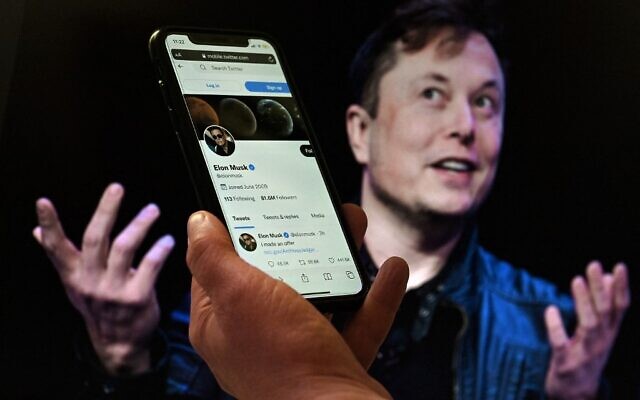 In this photo illustration, a phone screen displays the Twitter account of Elon Musk with a photo of him shown in the background, on April 14, 2022, in Washington, DC. (Olivier DOULIERY / AFP)	“Free speech is the bedrock of a functioning democracy, and Twitter is the digital town square where matters vital to the future of humanity are debated,” Musk said in a statement released by Twitter.	“I also want to make Twitter better than ever by enhancing the product with new features, making the algorithms open source to increase trust, defeating the spam bots and authenticating all humans.”	The publicly traded firm will now become a private company owned by Musk, who negotiated a purchase price of $54.20 per-share, Twitter said.	“Twitter has a purpose and relevance that impacts the entire world. Deeply proud of our teams and inspired by the work that has never been more important,” the company’s CEO Parag Agrawal said in a tweet.BREAKING – Twitter has been sold to Elon Musk and will go private after agreeing to a deal worth $44 billion. pic.twitter.com/vEkGwXTDmt— Disclose.tv (@disclosetv) April 25, 2022	Musk last week lined up around $46.5 billion in financing to make the purchase happen, and Dan Ives, an analyst at Wedbush Securities, predicted earlier in the day that since the board could not find another buyer, it would likely accept his offer. 	“This basically put (their) back against the wall, they had to come to the negotiation table,” he said in an interview on CNBC.	On Wall Street, Twitter stock was trading 5.9 percent higher around 1915 GMT.Trump to return?	Musk, who has complained of overzealous moderation on the platform, bought a nine-percent stake in Twitter earlier in April, then offered to buy the whole company outright, citing a mission of preserving free speech.	While the firm’s board initially said it was reviewing his offer, it later rebuffed him and adopted a “poison pill” plan that would have made it harder for Musk to acquire a controlling position.Last week, Musk — whose immense wealth stems from the popularity of Tesla electric vehicles, as well as other ventures — said he had lined up financing.	Despite Musk’s wealth, the question of financing had been seen as a potential stumbling block because much of his holdings are in Tesla shares rather than cash.	In a filing, Musk had pointed to a $13 billion debt facility from a financing consortium led by Morgan Stanley, a separate $12.5 billion margin loan from the same bank, as well as $21 billion from his personal fortune as being behind the deal.	Musk’s efforts have raised hopes about the commercial potential of Twitter, which has struggled to achieve profitable growth, despite its influential spot in culture and politics. MORE -  https://www.timesofisrael.com/elon-musk-seals-deal-to-buy-twitter-for-44-billion-touts-importance-of-free-speech/  [So what are the chances that you will be able to actually have free speech on twitter after Musk takes control? – rdb]Ex-director of national intelligence predicts more indictments coming from DurhamThat's based on documents which 'are not yet declassified'By Bob Unruh ublished April 25, 2022 at 11:16am 	John Ratcliffe, the director of national intelligence under President Donald Trump, is predicting there will be more indictments coming from special counsel John Durham, who is investigating the "Russia collusion" conspiracy theory that was developed by Democrats and used against Trump while he was both a candidate and then president.	"I expect there to be a lot more indictments to be forthcoming from John Durham besides the ones that have trickled out so far," Ratcliffe said during an appearance on "The Charlie Kirk Show."	"And that's based upon documents, some of which – many of which – are not yet declassified."
	Ratcliffe explained there are still many more classified papers that should be released in connection with Durham's investigation.
	When Ratcliffe held that office, he said – in October 2020 – that he provided about 1,000 pages of materials to the Department of Justice to help Durham, who already has obtained one conviction – of a former FBI lawyer who altered evidence in the conspiracy.
	Durham has two more cases pending. One is against former Democratic National Committee and Hillary Clinton campaign lawyer Michael Sussmann for allegedly lying to the FBI, and the second against Russia analyst Igor Danchenko, who is accused of lying to the bureau. Both men have pleaded not guilty.
	Ratcliffe, in the interview, explained, "The coordinated effort here that took place in 2016 was wide and broad. I think it involved folks in the Clinton campaign, in the Democratic national party, elected officials, media officials, folks that coordinated—intelligence community officials, and on down the line."
	Bottom of FormHe explained likely not every single person has criminal liability.
	"I’m just saying this was a very coordinated effort, and the more and more the public finds out about the things that I’ve seen that remain classified, they’ll be more and more appalled by those efforts in 2016."
	The evidence so far explains that Hillary Clinton, desperate to divert the public's attention from her scandal of putting national secrets on her own, unsecure, email system, created the claim that Trump's campaign was colluding with Russia to defeat her.
	Reports have confirmed that Barack Obama, at the time, was briefed on the conspiracy.
	However, it likely was the Democrats themselves who were working with Russia, as the materials they used in the conspiracy, such as the Steele dossier of unfounded allegations against Trump, likely was produced using Russian disinformation.
	Ultimately, the campaign to damage Trump's campaign failed, he won, and even a two-year-long investigation of the Democrats' allegations by special counsel Robert Mueller failed to document the claims.
	Among the pending decisions is Durham's request that the court compel the Democratic National Committee, Clinton's campaign and others to produce documents for the company trial for Sussman.
	Clinton's campaign now is claiming that its documents involving its consultants can remain secret because of attorney-client privilege.
	Just the News reported it was Clinton's campaign that gave money to a legal team at Perkins Coie, and the lawyers there then paid Fusion GPS which then created the false claims in the Steele Dossier and maneuvered it into the headlines. https://www.wnd.com/2022/04/ex-director-national-intelligence-predicts-indictments-coming-durham/ [So who really thinks that these crooks will end up in jail or under a judicial penalty? – rdb]FBI chief's concern over police deaths 'ignored' the defund movementMurder rate rose nearly 30% last yearBy WND Staff Published April 25, 2022 at 4:31pm 
	The murder rate for police officers in the United States rose about 30% last year, but FBI chief Christopher Wray's concerns "ignored" the defund movement that seeks to strip departments of funds for salaries, security and more.
	A report from Fox News pointed out that, "FBI Director Christopher Wray completely ignored the movement to defund police on Sunday when addressing the skyrocketing rate of murders against police officers on '60 Minutes,' and veteran CBS journalist Scott Pelley didn’t bother to ask him about it, either."
	Wray had other concerns, explaining, "We’re seeing more and more juveniles committing violent crime, and that’s certainly an issue. We’re seeing a certain amount of gun trafficking, interstate gun trafficking, that’s part of it. And we’re seeing an alarming frequency of some of the worst of the worst getting back out on the street."
	The actual increase in the murder rate of police officers last year was 29%, and Pelley pointed out the huge increase in violence.
	But both overlooked the aggressive and orchestrated campaigns set up by leftists who want to defund police departments, empty jails and prisons and eliminate arrest for many crimes.
	"Violence against law enforcement in this country is one of the biggest phenomena that I think doesn't get enough attention," Wray complained.
	He added, "Some of it is tied to the violent crime problem as a whole, but one of the phenomena that we saw last year is that an alarming percentage of the 73 law enforcement officers killed in the line of duty last year were killed through things like being ambushed, or shot while out on patrol."
	He charged that, "Wearing the badge shouldn’t make you a target."
	Fox explained, "The movement to defund the police, which was pushed by both Democratic lawmakers and members of the media throughout 2020 and 2021, was never mentioned or referred to during the segment."
	That's even though, the report noted, "Democratic leaders in large cities such as New York, Seattle and Los Angeles cut funds to police departments amid civil rights protests, and the move trickled down to smaller cities, metro areas and counties."
	Fox also noted that Wray expressed concern that America lost 73 police officers to fatal attacks in 2021.
	The report added, "The National Fraternal Order of Police announced earlier in April that shootings of police officers had spiked 43% so far in 2022. The police union said 101 police officers had been shot in 2022 alone as of April 1."
	"The violence directed at law enforcement officers is unlike anything I’ve seen in my 36 years of law enforcement," National FOP President Patrick Yoes said in an earlier statement.
	"Last year was one of the most dangerous years for law enforcement, with more officers shot in the line of duty since the National Fraternal Order of Police began recording this data." https://www.wnd.com/2022/04/fbi-chiefs-concern-police-deaths-ignored-defund-movement/ [Wray is simply one more of the deep state criminals who need to be prosecuted for their obvious disregard for constitutional law and justice. – rdb]One in four Jewish American millennials hides identity, poll findsAccording to study, 28% of Jewish Americans aged 25-40 say anti-Israeli climate made them rethink commitment to Israel; 72% of Americans, 89% of Israelis say it is important for American Jewish community and Israel to maintain close tiesItamar Eichner | Published: 04.25.22, 23:36 	Every fourth Jewish American millennial distances themselves from Israel and their Jewish identity, according to data published Monday by the American Jewish Committee (AJC).	The study compared the views of U.S. Jews aged 25-40 and their Israeli counterparts on a series of issues. It is the first study of its kind that focuses on that particular age group.
	Data show that the connection between Israel and the Diaspora remains strong, but also points to some bifurcating points regarding what role Diaspora Jews play in shaping Israeli policy, antisemitism in the U.S., and the Israeli-Palestinian conflict.
	An overwhelming majority of American and Israeli Jewish millennials (72% and 89%, respectively) believe it is important for the American Jewish community and Israel to maintain close ties, while 48% and 46% believe it is very important.
	A quarter of American respondents say they feel a great deal of personal responsibility to help fellow Jews in Israel, 33% feel some responsibility, 23% feel little responsibility, and 12% feel none. On the Israeli side, only 9% of respondents reported they feel a great deal of responsibility to help fellow Jews in the U.S., 33% feel some responsibility, 30% feel little responsibility, and 18% feel none.
	Half of the American respondents and 76% of Israelis said they believe the recent wave of antisemitic events sweeping through the U.S is the result of campaigns demonizing Israel and Jews, while 18% of Americans and 6% of Israelis said they believe it to be an outgrowth of Israel’s policies toward the Palestinians. Additionally, just 9% of Jewish Israeli millennials think their American counterparts encounter very little antisemitism in their daily lives.
	Regarding the Israeli-Palestinian conflict, 52% of Americans and 24% of Israelis believe there is a viable solution to the conflict.
	While the polls show that both communities share much in common, they also shed light on some disturbing trends among Jewish American cohorts.	About 28% of American Jewish millennials say that the anti-Israeli climate on college campuses or elsewhere has damaged their relationships with friends, while 44% say it has not. In addition, 23% reported that the anti-Israeli climate on campus or elsewhere has forced them to hide their Jewish identity. And 28% say the anti-Israeli climate on campus and elsewhere has made them rethink their own commitment to Israel, while 54% say it has not.Polling firm Geocartograhy Knowledge Group polled 1001 Jewish Israeli millennials between February 14-22, 2022 on behalf of the AJC while YouGov looked into 800 American contemporaries between February 9 and March 30, 2022.	"On the eve of Holocaust Remembrance Day, we get another reminder of the antisemitism that continues to rear its head in the United States to such a level that a quarter of American Jews feel the need to hide their Jewish identity in 2022," said Col. Avital Leibovich, the director of the American Jewish Committee in Israel. "We must continue supporting our brothers overseas who over and over maintain that the State of Israel is vital to the survival of the Jewish people." https://www.ynetnews.com/article/s1eyme4h9 [The problem doesn’t change. The issue is the heart of man in rebellion against God and those HE chose to convey His truth. – rdb]Miranda Devine: 'The most compelling evidence' of 2020 vote fraud'The extent of the operation is jaw-dropping'By Art Moore  Published April 25, 2022 at 7:35pm 	Miranda Devine was the lead reporter in the New York Post's blockbuster stories weeks before the 2020 election featuring evidence of Joe Biden's involvement in the family's influence peddling operation.	A poll indicated that if those revelations had not been censored by Twitter, Facebook and other social media, they would have changed the outcome of the vote.	Now, Devine is weighing in on what she calls the "most compelling evidence to date" of a systematic scheme to subvert the electoral process.	She's referring to the hard data gathering by longtime election-integrity investigators Catherine Engelbrecht, founder of True the Vote, and data analyst Gregg Phillips that is featured in the upcoming documentary by Dinesh D'Souza "2000 Mules".	As WND reported, Engelbrecht and Phillips hired a dozen people who put in 16-hour days for 15 months, combing tediously through cellphone geolocation data, surveillance videos and documents to see if the evidence supports their vote-fraud hypothesis. They believe the data show a highly coordinated operation in the key battleground states collected ballots and paid "mules" to stuff them in the unattended drop boxes that became a center of controversy.
	Devine, calling the extent of the vote fraud "jawdropping," featured it in a column warning that while Democrats and their failed policies appear to be headed for "annihilation at the midterms," the party's leaders "appear curiously relaxed, as if winning elections is no longer a priority."
	That's because, she contends, "they have a cunning plan."
	"They might not be any good at governing, but when it comes to seizing power by foul means or fair, they are world-class," she wrote.
	Bottom of FormDevine noted that in the film, D'Souza points out that there were enough suspect votes discovered in the investigation in Georgia, Pennsylvania and Arizona to possibly change the outcome of the election.
	"There is no way to scrutinize those ballots now and see if they are fraudulent but if we must have drop boxes at election time, they need to be secure and under 24/7 surveillance," she wrote.
	Devine believes Republican candidates, including President Trump, if he runs, should not keep bringing up "the stolen election" but should instead focus on winning the next one.
	Much of the evidence of criminal behavior discovered by Engelbrecht, Phillips and their team is indisputable. In Georgia, for example, it's illegal for any person to place more than one ballot in a drop box unless he or she has registered as an "assistor." In Gwinnett County, where there is video footage of people with latex gloves stuffing multiple ballots in a drop box then recording the deed with a photograph, there were no "assistors" registered for the 2020 election.
	Phillip said in a recent interview with Charlie Kirk that after the movie comes out and the inevitable attacks come, the investigative team will "pull the rip cord" and release all of the data. https://www.wnd.com/2022/04/miranda-devine-compelling-evidence-2020-vote-fraud/  Folks like him or love him the real president of the US is still DJT because the currently seated imposter and the man behind him Obamanation are frauds and have been from the onset. They are simply tools of the leftist globalist Soros group and the WEC group. – rdb]Commentary:We Need to Focus on State and Local Governments
By Paul Engel|April 25th, 2022
	Have you noticed that most of society tries to keep us focused on the President and the Federal Government?
	While everyone is looking toward Washington, D.C. to save us, they are not the only ones taking away your rights.
	Why should we focus on grassroots government rather than Washington, D.C.?
	Misdirection is the stock and trade of both magicians and politicians. Over the years, the American people have been conditioned to focus on Washington, D.C. as both the source of our problems and their solution. In doing so, we are allowing those in our state and local government to steal our rights and our liberties right out from under our noses.
	Property Laws
	The list of infringements of your rights based on property laws are too numerous to go into detail here, but a few of the more egregious examples are worth looking at.
	Let’s start with Civil Asset Forfeiture Laws. These state, and sometimes local laws, generally allow law enforcement to confiscate your property if they suspect it was used in, or came from, the proceeds of a crime. You do not need to be charged with a crime to have your property confiscated. In many jurisdictions, law enforcement charges your property with a laughable crime in an effort to get around those pesky constitutional protections of your rights. Many of these laws include “bounties” for the agency that confiscates your property, providing an incentive for them to do so.
	Abuses of Eminent Domain, have been around for as long as people have owned property. One of the more famous examples is the case Kelo v. The City of New London, where the city condemned Ms. Kelo’s property in order to give it to the Bayer corporation to build a new complex. Most people who are aware of the case remember because it made it all the way to the Supreme Court of the United States in 2005, who sadly decided in favor of the city. Of course, that famous case would not have existed if the City of New London had not first tried to benefit by stealing Ms. Kelo’s property and her rights. Today, Fredericksburg Virginia is using tax foreclosures to transfer property to a private corporation that is run by the city manager, using a non-profit run by the city mayor.
	Probably the most frequently used abuse of private property rights are state and local zoning laws. Sure, they claim these laws are to keep your property safe for you and others, but frequently these regulations are more about controlling your property than keeping you safe. How has the number of outlets in a room, how far back a structure must be from the property line, or what you are allowed to keep in your yard, become a question of safety? By far the worst of these offenders are Homeowners Associations (HOAs). These private organizations act like mini governments, often enforcing draconian control over what is ostensibly your property.
	Children and Families
	Schools are meant to be a place of education, for learning the fundamental skills needed to participate in a free society. As recent events have shown, government-run school systems seem more focused on indoctrinating the next generation into compliance with their agenda than teaching reading, writing, and arithmetic. While not the only example, recent events at the Loudon County School Board have certainly grabbed the attention of many Americans. The use of Critical Race Theory (CRT) based techniques and the promotion of the transsexual agenda has become rampant throughout the country. Loudon County came to national attention not so much because of what the schools were teaching, but because when many parents found out, they stood up and complained. More importantly, they did something about it, and it got news coverage. When the National School Board Association sent a letter to the Biden Administration asking for them to intervene, they referred to the complaining parents as “equivalent to a form of domestic terrorism and hate crimes.” Parents around the nation took notice. This took place during a gubernatorial campaign for the Commonwealth of Virginia. During a debate, the topic of the proper role of parents in curriculum decisions came up. Candidate Terry McCauliffe said:
	“I’m not going to let parents come into schools and actually take books out and make their own decisions,” adding, “I don’t think parents should be telling schools what they should teach.”
	Terry McAuliffe’s War on Parents – National Review
	Loudon County is not alone in this problem. Multiple reports of teachers flagrantly violating state law to promote their political agenda, schools implementing CRT or transgender policies, attempts to hide from parents what their children are being taught, to outright coverups of the damage these policies are doing, are popping up all around the country.
	Schools are not the only state and local government agencies after our rights. Some recent stories about the abusive actions of Department of Children and Families (DCF), Child Protective Services (CPS), and other social workers have been truly horrific. Accounts of social workers illegally entering homes based on unfounded complaints or even doctors using state agencies to punish parents who do not follow their advice is not uncommon. I can only imagine the nightmare of a parent answering a knock at the door only to find a social worker waiting for them.
	Health and Medical Laws
	Who decides what is the best medical treatment for you or your family? We often look at federal agencies like the Food and Drug Administration (FDA), the Centers for Disease Control and Prevention (CDC), or the National Institutes of Health (NIH), when we consider infringements of our right to make medical decisions for ourselves. But have you considered the role of state health laws and regulations over the medical industry? Remember, it was the states who first locked down their citizens in response to the COVID-19 scare. Many states and cities mandated masks and vaccines, shut down businesses, and even restricted treatments, all with little if any actual medical evidence of effectiveness of their decisions, and in direct violation of both the constitutions of the states and the United States. Even today, there are states and cities that still require masks and vaccines to fully participate in society. These states and cities are requiring that businesses become the enforcer of their illegal mandates or suffer crippling fines and legal actions.
	It is also true the states, in conjunction with the federal government, often control what medications and procedures doctors can proscribe to treat their patients, demand invasive knowledge of your medical history, and place burdensome regulations on medical facilities under the failed assertion that they are needed to keep you safe. What many of these regulations actually do is not only restrict your access to medical treatment, but make it more expensive.
	Food and Drug Laws
	No wants to eat tainted food. But just how far are the states allowed to go in their efforts to protect us from the dangers of food? Does the state have the legal authority to tell you not to drink raw milk or to make it so expensive and cumbersome so as to all but ban it? Does that state have the legal authority to tell you what you should and should not eat, drink, or what “vices” you’re allowed to have? Does the state have the legal right to punish you with taxes for enjoying a glass of wine, a beer, or a smoke? Can they punish those who produce food products with ruinous regulations if we wish to sell the jams, honey, meats, vegetables, baked goods, or anything else produced in their homes? When did we delegate to the state the authority to tell us how to live our lives?
	Licensing Laws
	Some of the most onerous laws and regulations coming out of our state and local governments require us to beg their permission to exercise our rights. Before I was legally allowed to sell my books in Tennessee, I needed a license from the state to collect sales tax for them. In order to get my sales tax license, I needed a county business license. Now, every year I must renew my request to both the State of Tennessee and my county to do business and sell books within the state. And where there’s a license, there’s a tax, and that is just for selling products. Imagine the licensing regulations around healthcare or the legal profession, food preparation and services, tax and accounting services, electrical and plumbing installations, and even haircare, is licensed by the state. There are also licensing laws for operating different classes of motor vehicles, boats, aircraft, radios, and the carrying of arms. While these regulations are often promoted as necessary to keep us safe, there is little evidence that those government regulators are any less prone to the failures of mankind than anyone else. As recent history has made abundantly obvious, these laws seem more about controlling the people than keeping them safe. If you wish to try a medical treatment, provide legal counsel, or even exercise your rights to the property of your work or business in a way the state doesn’t like, all they usually have to do is threaten your license to get you to comply.
	Election Laws
	Most don’t realize it, but the American people do not vote in federal elections. Your vote for U.S. House, Senate, and even the Presidential Elector is actually a state election. That means that state election laws have a tremendous impact not only on your state, but the nation as a whole.
	Take, for example, primary elections. Search the Constitution of the United States and you will not find a requirement for primary elections. In fact, the only place you will even find the word “primary” is in the Twenty Fourth Amendment’s protections against being denied the right to vote for not paying taxes.
	Have you ever taken the time to consider what primary elections are and why we have them? Primary elections and caucuses are taxpayer funded elections for private organizations. Political parties are not part of government, they are private non-profit corporations, not unlike The Red Cross, the NAACP, or NRA. Now imagine your governor announcing that the state will be holding, at taxpayer expense, elections for the board of one of those non-profit corporations? How would you react to that? As we approach yet another election season, your state has probably already spent millions of dollars in preparations to hold elections for private organizations. That’s not all, because we also have to answer the question: “Why do we have primaries?”
	If you think about it, the main purpose of primary elections is for the political party to choose their champions, thereby limiting your choices in the actual election. In the last two presidential elections, Bernie Sanders was the leader in the primaries for the nomination of the Democratic Party, only to have the party influence the process to choose someone else. While not as blatant, the Republican Party has also used behind the scenes machinations to influence who the eventual nominee is. The primaries themselves and their political manipulations ultimately have a single goal: To limit your choices at the ballot box. While you could legally vote for electors for Bernie Sanders in either the 2016 or 2020 election, the laws in your state made it all but impossible to effectively do so. This means your choices of who to vote for were limited to the candidates the parties have chosen as their champions.
	Freedoms of Religion, Speech, and Press
	Most people, especially lawyers and judges, ignore the fact that the First Amendment to the Constitution of the United States protects you from federal infringement of certain rights. However, the constitutions of our states prohibit infringement on your right to freedom of religion, speech, press, to peaceably assemble, and to petition your government. Yet all across this country, state and local laws, regulations, and ordinances infringe on these rights every day.
	State and local governments pass Sexual Orientation and Gender Identity (SOGI) laws, which claim the authority to force business owners to hire people or accept commissions that violate their religious beliefs. Often these SOGI laws criminalize certain speech or the publication of certain criticisms in order to avoid offending others, while ignoring the offense they themselves are imposing.
	Zoning and other regulations are used to prevent churches and religious schools from being established, home bible studies from taking place, or even regulating what displays you can have in public places. Other laws criminalize speech in certain areas, like around abortion clinics, public parks, and even certain government buildings. Many state colleges and universities go so far as to prohibit free speech except in limited, often secluded, locations, only at certain times, and only with a reservation.
	What Can We Do?
	We are in a war for the soul of America. Is the Constitution of the United States the supreme law of the land or not? Are governments created to protect our rights or to provide for us? Are the American people citizens in a constitutional republic or subjects of a political class? Will America continue as the land of the free and the home of the brave, or will it fall into the land of the ruled and the home of the fearful? Those issues are what is at stake in this war. If rights, freedom, and liberty are to prevail, then we must have a plan.
	The first step in protecting your rights is to remember the magician’s trick. Don’t focus on what they are telling you is important, but observe what is going on around you. That means looking for and listening to multiple points of view, not just those you agree with. It also means looking beyond your groups, associations, and political parties to see what is truly worth your attention.
	Second, we need to develop a good battle plan. One that focuses both on our strengths and provides us the best protections against those who wish to take away our rights. Washington, D.C. and our state houses are the front lines in this war, while our county, city, and district are our home base. If we do not protect our home bases, any wins we may have on the front lines will be little comfort while hearth and home fall.
	I spend a lot of time writing, speaking, and traveling this nation to help people learn about the Constitution, our rights, and our liberties. I can only do that if I can trust that my family is safe at home. Which is why I focus on holding my county office holders accountable to their oaths of office. When I first met with my Sheriff, my opening question to him was to make sure his deputies were being trained that their first duty was to protect the rights of everyone they encounter. Later, when I asked if his deputies would arrest trespassers, even if they were working under federal orders, his answer was yes. I’ve been told that, when asked if he would enforce unconstitutional mask or vaccine mandates, he laughingly answered no. This gives me some peace of mind, especially when I’m away from home, that my family’s rights will be protected.
	There’s more to this local first plan of protecting our rights. I have much more influence on county office holders than I do at the state or federal level. I have met with my Sheriff and candidates for county office. I have meetings planned with other county officials as well, and they were very easy to schedule. Getting meetings with state officials is a bit more difficult. While my state representative is moderately responsive to my questions, my inquiries to my state senator frequently go unanswered. When it comes to my federal representation, both in the House and the Senate, so far all I’ve received are pre-canned form letters. This shows that the people’s strength is greatest at the local level. This is why the framers of the Constitution delegated limited powers to the federal government, reserving most of the rest to the states.
	You may be asking, what good is protecting our counties when our state and federal governments are so corrupt? I point you back to my comment about the Sheriff. Would his deputies protect the rights of everyone involved? If me and my neighbors can make sure our county government is protecting our rights, that protects us. If those in neighboring counties make sure their county government does the same thing, we can have an impact on our state government. Not only will we be more likely to choose people to represent us who will abide by their oath to support the constitutions of both our state and the United States, but we will be better equipped to hold them accountable. If my neighbors and I can have an impact on our state governments, then you and your neighbors can have an impact on yours. And when more and more states, both governments and citizens, are protecting the people’s rights, then Washington, D.C. will take care of itself.
	They say the only way to eat an elephant is one bite at a time. If we want fix what is going wrong in America, we must start by chewing on our county governments. If the journey of 1,000 miles begins with but a step, then your first step should be to your county courthouse or city hall. https://newswithviews.com/we-need-to-focus-on-state-and-local-governments/Obama Uses Disinformation to Fight ‘Disinformation’
Will Alexander Posted: Apr 25, 2022 12:01 AM
	Barack Obama wants the government to work with Big Tech to fight “disinformation” on the Internet that “can’t be left solely to private interests.”  That’s what it all boiled down to when you cut through the clutter of words, the meandering caveats, and the agreeable generalizations during his speech at Stanford University’s Cyber Policy Center last week.
	If you listened to the speech carelessly, you could swear he had returned to the more reasonable Obama of 2004 who said, “There is not a black America, or a white America and a Latino America and Asian America – there’s the United States of America.”
	But we know better.  
	As author Shelby Steele once put it, Obama is a “bound man.”  A man who, to be authentic to his race and now his party, is bound to be inauthentic to the life he’s actually lived.  Being inauthentic is now in his public DNA. And for him, it works.  For America, it’s a tragedy, especially given all the mayhem he’s unleashed.  
	No one man in recent history was more suited to dispel the disinformation about racism in America, yet no one exacerbated racial division more than Barack Obama.  With all the applause he’s gotten as the moderate-sounding priest of liberal-leftist ideology, Obama will never change, no matter how loud reality screams.  
	So while the country goes to Hell in a handbasket, as usual, the man with no office left to run for – the one who is best suited to talk sense into a party of political psychopaths, continues to cordially dump fuel on the political infernos that rage inside America.  
	Just as he and his party use racism (“whiteness”) to fight racism, Obama smattered his Stanford speech with melodious-sounding disinformation to fight disinformation.  For people like Elon Musk, censuring contrary opinion is a threat to democracy; for Obama, contrary opinion – the kind he really loathes – is a threat to democracy.  
	This man is now addicted to using his international, post-presidential influence to dope up a world of co-dependent malcontents with Utopian soliloquies of unity, equity, and “progress” that pretend to solve imaginary problems in an alternative universe that doesn’t exist. 
	And it’s a win-win.  Obama’s preaching gives them a moral high.  In return, they clap, which satisfies his fix for political dopamine.  
	“[O]ur new information ecosystem is turbocharging some of humanity’s worst impulses …” Obama said.  “Inflammatory, polarizing content” on social media exacerbates division and “chronic political dysfunction,” which is why he says he’ll support an Accountability and Transparency Act being proposed by a bipartisan group of senators.  He knows this new “regulatory structure” won’t eradicate disinformation but hopes it helps in “slowing the spread.”  
	Then he spread disinformation.   
	Putin and autocrats around the globe who subvert democracy, undermine human rights, and ignore international law, he said, are a harbinger for conservatives who disagree with Democrats on racism, voting, and the COVID response. 
	“Right here, in the United States of America, we just saw a sitting president deny the clear results of an election and help incite a violent insurrection …, Obama said.  “Not only that, but a majority of his party, including many who occupy some of the highest offices in the land, continue to cast doubt on the legitimacy of the last election, and are using it to justify laws that restrict the vote, making it easier to overturn the will of the people …”
	While praising those who’ve come up with “new models for a more inclusive, equitable capitalism, and activists who use social media to “shine a light on injustice and mobilize people on issues like climate change and racial justice,” Obama railed against those who peddle information that “make it impossible to tell the difference between, say, a peer-reviewed article by Dr. Anthony Fauci and a miracle cure being pitched by a huckster.”
	“All we see is a constant feed of content where useful, factual information and happy diversions, and cat videos, flow alongside lies, conspiracy theories, junk science, quackery, white supremacist, racist tracts, misogynists screeds.” 
	And what does he mean by “lies, conspiracy theories, junk science, quackery” and so forth?  
	“Take COVID,” he said.  “… despite the fact that we’ve now, essentially clinically tested the vaccine on billions of people worldwide, around 1 in 5 Americans is still willing to put themselves at risk and put their families at risk rather than get vaccinated.  People are dying because of misinformation.”   
	As if the evidence that shows that the CDC’s tyrannical COVID response – lockdowns, censuring information, suppressing safe drugs for outpatient treatment, and suppressing information on the vaccine’s side effects – is all “quackery.” 
	On the 2016 election, Obama bemoaned the fact that a majority of Republicans still insist, “without a shred of evidence,” he said, that “illegitimate President Biden’s victory” was not legitimate.
	“People like Putin and Steve Bannon, for that matter, understand it’s not necessary for people to believe this information in order to weaken democratic institutions,” he said.  “You just have to flood a country’s public square with enough raw sewage. You just have to raise enough questions, spread enough dirt, plant enough conspiracy theorizing that citizens no longer know what to believe.”
	See my point?  It’s an alternative universe.  In Obama’s world, Democrats and the leftist media undermining Trump’s legitimacy with digital land fields of “raw sewage” pouring in every single day in every single year he was elected, was just democracy at work.  
	And even as new information surfaces that challenges their settled disinformation on COVID, voting, race, crime, and illegal immigration, they still paint Trump and his supporters as “conspiracy theorists, quacks, and hucksters.”
	But if you put it all in perspective, disinformation and political partisanship in the press are as old as Thomas Jefferson, who hated it all with a passion.
	“I deplore … the putrid state into which our newspapers have passed and the malignity, the vulgarity, and mendacious spirit of those who write for them,” Jefferson wrote in 1814.  “… These ordures [pieces of manure] are rapidly depraving the public taste and lessening its relish for sound food.”
	Arguably much worse in his day, Jefferson still advocated for the unrestricted flow of information, and never suggested that government should step in to regulate, as Obama is doing, despite the “mendacious spirit of those who write for them.” 
	What Obama demonizes as “disinformation” and extremism on the right – the kind that he says threatens democracy – is really a natural response to the actual extremism coming from the left, extremism that’s getting people killed.  
	Using policies, laws, the intelligence apparatus, the courts, big business, or Big Tech to regulate and outlaw conservatives who beg to differ with Democrats on how to solve deep problems, is the real threat to democracy.  
	So Obama, please, just retire.  Freedom of speech, even the kind we despise, is not an existential threat to democracy.  But if you’re really looking for something to do, I hear Chicago can use some help. https://townhall.com/columnists/willalexander/2022/04/25/obama-uses-disinformation-to-fight-disinformation-n2606294Coming to America: Food Insecurity Is Inevitable
Jeff Crouere Posted: Apr 25, 2022 12:01 AM
	After one-third of the horrific term of President Joe Biden is almost complete, the United States of America is facing a series of mind-boggling crises.
	The Biden administration’s COVID-19 response focused on forcing Americans to wear masks and take vaccines. The President pushed mandates and lockdowns, instead of freedom. The toll on our economy, overall health and psychological well-being has been staggering.
	This week, in their commitment to continue these policies, the administration refused to abandon the unnecessary and ridiculous mask mandate for public transportation and will appeal a federal judge’s sensible ruling striking down this unpopular mandate.
	There is an unprecedented crisis on our southern border as an invasion of illegal immigrants continues to pour into our country. This is leading to a massive increase in illegal drugs, which is contributing to a record number of drug overdose deaths.
	Fueled by a rise in illegal drugs, illegal immigrants and “woke” prosecutors in urban areas, violent crime is skyrocketing in America. Our police officers are overwhelmed, underpaid, and constantly disrespected by progressive Democrats who blame them for the dangerous conditions instead of the real culprits, the violent criminals.
	Americans are facing a plethora of economic troubles as huge debt, reckless spending and the targeting of our energy industry contributed to record gasoline prices and devastating inflation levels. The wages of workers are not keeping pace with the high inflation rates, so Americans are falling further behind economically.
	To combat inflation, interest rates are increasing, which will make home buying more difficult and cause problems for our real estate industry.
	While all these problems are truly dreadful, the scariest issue that will soon be facing Americans is an unfamiliar situation in the wealthiest country on earth, a food shortage. The last time the United States faced a real food shortage was during the Great Depression of the 1930s. At that time, there were “hunger marches” as millions of Americans were impacted by food shortages made worse by a severe drought in the Great Plains.
	While we face nothing like that situation today, there are disturbing signs of trouble ahead. Already, Americans are noticing many shelves to be empty at local grocery stores.
	The war in Ukraine has made a dire situation much worse. Both Russia and Ukraine are major exporters of food, such as wheat. In Ukraine, many farms have been destroyed during the war and able-bodied farmers are fighting on the front lines instead of tending to their fields.
	The result was predictable, as global food prices soared 12% in the first few weeks of the war. The Executive Director of the World Food Program, David Beasley, called the escalating food shortages caused by the war a “catastrophe on top of catastrophe.” Even President Biden admitted that the war in Ukraine will lead to “real” food shortages in the days ahead.
	To make matters worse, there have been a series of unusual accidents at food processing plants and warehouses in recent months. There have been fires, unexplained accidents and even a deadly plane crash, which occurred Thursday, at a General Mills plant in Covington, Georgia. Sadly, two people were killed and there was considerable damage at the plant with numerous trailers being destroyed.
	The plane crash occurred just two days after a fire destroyed the headquarters of Azure Standard, the nation’s largest manufacturer of organic and healthy food, in Dufur, Oregon.
	With almost two dozen incidents in the last year, it is hard to imagine these events at similar facilities being purely coincidental. Regardless, the Biden administration has no answer to this dilemma. In fact, recent actions will make the situation even worse.
	On April 14, Biden announced that a gasoline blend with 15% ethanol would be allowed during the summer. It is normally prohibited during the summer months because of negative environmental effects, such as increased pollution. The President waived this prohibition so that Americans would have minor relief in gasoline prices.
	Unfortunately, this change will encourage more farmers to use their crops for ethanol, a biofuel that is made with corn. The result will be a shortage in food products, such as sweet corn, and corn feed, which is used to put weight on livestock. Thus, meat prices will soar to even higher levels.
	The ethanol decision is particularly unwise as the country faces an upcoming food shortage. Nevertheless, the Biden administration is uninterested in addressing the real anxieties of Americans. Instead, their major areas of focus are pushing the climate change agenda, globalism, and retaining power. The actual economic condition of the American people is of little concern to Biden and his administration.
	Curiously, as America faces this food crisis, approximately 250,000 acres of our farmland have been purchased by billionaire Bill Gates. In fact, Gates is the largest owner of farmland in the country.
	Simultaneously, investors with ties to communist China have purchased almost 200,000 acres of our farmland. Both Gates and China are poised to reap massive financial benefits as food prices continue to rise. Even worse, it is a true national security dilemma for communist China to own such a significant amount of our country’s farmland as a food shortage is looming.
	The United States Department of Agriculture defines food insecurity as “a household-level economic and social condition of limited or uncertain access to adequate food.” Sadly, this “condition” is coming to America in the very near future.
	To combat this crisis, the Biden administration should be working overtime to investigate the troubling incidents at food processing plants and encourage farmers to expand their food crops, not redirect them toward ethanol.
	In addition, Biden and his administration should be focused on trying to negotiate a peace settlement to the war in Ukraine. Instead, this administration is allowing other countries, such as Turkey, to take the diplomatic lead in efforts to end the war.
	It seems as if the President and his administration are doing everything possible to exacerbate the impending food shortage instead of solving it.  https://townhall.com/columnists/jeffcrouere/2022/04/25/coming-to-america-food-insecurity-is-inevitable-n2606295 ARUTZ SHEVAErdan to Security Council: Palestinian terror groups hijack holy sites, inflame Jerusalem Ambassador Gilad Erdan criticizes UN Security Council for wasting its time dealing with Palestinian lies. Israel National News  26.04.22 02:03	Israel's Ambassador to the United Nations, Gilad Erdan, on Monday addressed the UN Security Council during a meeting on the Middle East, which focused on the situation in Jerusalem and the Temple Mount.
	Following the Council's refusal to let Ambassador Erdan present videos from the Temple Mount during his remarks, the Ambassador held a media stakeout before the meeting in which he presented the truth about what is taking place on the Temple Mount to the international media.
	Ambassador Erdan also sent letters to the Security Council members and the Israeli Mission distributed footage proving what happened on the Temple Mount and in the Al-Aqsa Mosque so there would not be claims that members had not had an opportunity to see what had taken place on the Temple Mount.
	In his speech, Ambassador Erdan criticized the Council for wasting its time dealing with Palestinian lies and for some members' adoption of the false Hamas and Islamic Jihad narrative blaming Israel. He made clear that the adoption of this narrative encourages terror organizations to continue expanding their attacks on Israel, as has been evident in recent days with rockets fired from Gaza and a rocket fired from Lebanon. Additionally, Ambassador Erdan pointedly asked why the Council and the United Nations have not immediately condemned these rockets.
	Prior to the meeting, Ambassador Erdan held a media stakeout outside the Security Council during which he presented the international media with footage taken from security cameras documenting what happened on the Temple Mount. The videos, which showed Palestinians attacking Jews and police with stones, firecrackers, and fireworks, proved beyond any doubt that Palestinian extremists are solely responsible for the violence on the Temple Mount.
	During the media stakeout, Ambassador Erdan said, "All of the events on the Temple Mount have been captured on camera. Photos and video footage showing exactly who is to blame for the chaos and violence are accessible to all, yet when I requested to show this footage to the members of the Council at the debate, I was sadly denied…If I can’t share the footage with the Council, I will share a short video with you all here as I am sure that you will all spread the truth on your platforms."
	Following the footage, Ambassador Erdan said, "As you saw, the only ones, the only ones, violating the status quo on the Temple Mount are the Palestinian terror groups inflaming the holy sites. Israel will not allow terrorists to prevent any worshippers – of any faith – to exercise their right to pray, and Israel will not stand idly by as terrorists convert holy sites into battlefields."
	In his speech to the Security Council, Ambassador Erdan said, "While Israeli police go to great lengths to preserve the sanctity of the Temple Mount, the polar opposite can be said of the Palestinian terrorists. They defile their mosque with rocks and firebombs. They desecrate it with barricades made of trash. They sully it with riots and violence. All for the sake of hijacking the holy site and inflaming Jerusalem in order to gain political favor within Palestinian society."https://www.israelnationalnews.com/news/326403 04/25/2023 NEWS   -Surviving the HolocaustHändel - Concerto grosso, op. 6 no. 5https://www.youtube.com/watch?v=KQ11T4UUr7g Read the Prophets & PRAY WITHOUT CEASING!That is the only hope for this nation!Exodus 15:20And Miriam the prophetess, the sister of Aaron, took a timbrel in her hand; and all the women went out after her with timbrels and with dances. 21And Miriam sang unto them: Sing ye to the LORD, for He is highly exalted: the horse and his rider hath He thrown into the sea. 22And Moses led Israel onward from the Red Sea, and they went out into the wilderness of Shur; and they went three days in the wilderness, and found no water.IDF shells targets in Lebanon after rocket fired into IsraelMilitary says rocket landed in open area near Kibbutz Matsuba, close to border, without causing damage or injuries; no warning sirens sounded and army says alert levels ‘normal’ By TOI staff 25 April 2022, 12:51 am 	The Israel Defense Forces said early Monday that its forces were attacking targets in Lebanon after a rocket was fired into Israel earlier in the night.	“IDF artillery is now attacking targets in Lebanon and firing at the launch area in retaliation for the rocket fired into Israeli territory,” the IDF said in a statement.	Earlier, a rocket was fired into Israel from Lebanon landing in an open area near Kibbutz Matsuba, close to the border, without causing damage or injuries.	Hezbollah-linked media in Lebanon also reported that a rocket had been fired toward Israel.No rocket warning sirens sounded in Israel as the rocket landed in an open area, and the military said that alert levels in the area remain “normal.”	There have been several instances of rocket fire from Lebanon into Israel in recent years with most blamed on Palestinian factions in the country, not the Hezbollah terror group.	However, it is unlikely that terrorists in southern Lebanon would be able to fire rockets without at least the tacit approval of the Iran-backed militia, which maintains a tight degree of control over southern Lebanon.	The incident comes amid rising tension over clashes at Al-Aqsa mosque on the Temple Mount in Jerusalem and renewed rocket fire from Gaza toward Israel.	Hamas and other Gaza-based terror groups have repeatedly invoked the flashpoint holy site as a red line. Police actions to quell riots there last year were among the triggers of an 11-day war in Gaza last May.  https://www.timesofisrael.com/explosion-heard-near-northern-border-amid-reports-of-rocket-fired-from-lebanon/ ‘Non-Muslims only visit’: Lapid insists Israel committed to Temple Mount status quoFM avers ‘no change’ to policy barring Jewish prayer at flashpoint site — though ‘somebody might sneak by, now and then’; says Hamas incitement is core issue in Jerusalem unrest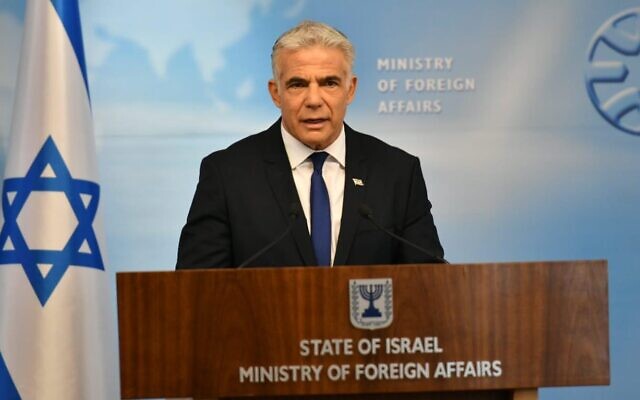 By Carrie Keller-Lynn Today, 5:49 pm Foreign Minister Yair Lapid gives a briefing to journalists at the Jerusalem-based Foreign Ministry, April 24, 2022. (Shlomi Amsalem/GPO)	Foreign Minister Yair Lapid reaffirmed Israel’s commitment to uphold the status quo on the Temple Mount and continue to prevent non-Muslims from praying there, in response to rising violence at the flashpoint religious complex.	In recent weeks, the Israeli government has weathered criticism from Palestinians, its Muslim allies, and from partners within its own coalition over its handling of Jewish visitors to the site.	“Israel is committed to the status quo on the Temple Mount,” said Lapid, in a briefing to foreign journalists at his Jerusalem ministry on Sunday afternoon. “Muslims pray on the Temple Mount, non-Muslims only visit. There is no change, there will be no change.” [It is still a wonder how Israel can continue to be prejudiced against its own people. This is just evil. – rdb] 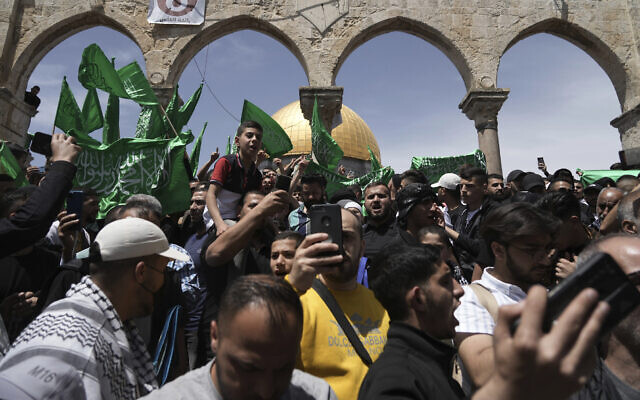 	While Israel remains publicly committed to the policy, Palestinians complain that in practice, some Jewish visitors to the Temple Mount do pray. On Saturday night, Diaspora Affairs Minister Nachman Shai gave an interview to Israel’s public broadcaster Kan in which he confirmed a “deterioration” in the status quo.Palestinians chant slogans and wave Hamas flags after Friday prayers during the Muslim holy month of Ramadan, hours after Israeli police clashed with protesters at the Temple Mount compound in Jerusalem’s Old City, April 22, 2022. (AP Photo/Mahmoud Illean)	“There are a lot more Jews who are going up to the Temple Mount. There are some that stop on the way and pray, which was forbidden,” Shai told Kan.	“Shai is misinformed,” Lapid asserted in response to a question from The Times of Israel about the diaspora affairs minister’s comments, while also relenting: “Now, somebody might sneak by, now and then.” Lapid said that, in line with Israel’s official policy, the police who enforce order on the Temple Mount are instructed to prevent Jewish prayer. However, while upholding the current policy, Lapid nevertheless said that he finds fault with a policy that prevents Jewish worship in the Jewish state.	“By the way, I don’t feel comfortable with the idea that Jews do not have freedom of religion in the State of Israel and that Jews are banned from the site,” Lapid said.  MORE - https://www.timesofisrael.com/lapid-reaffirms-israels-official-commitment-to-maintaining-temple-mount-status-quo/ [This is a gross error. You really do yourself and the people of Israel as well as the Christians a disservice by bowing to every demand of the muslims concerning the mount. – rdb]Gantz indicates Hamas may face harsher Israeli action in response to rocketsDefense minister says Israel to ‘show civil and economic generosity’ to Gaza only if security stability maintained; Erez Crossing to remain closed for Palestinian workers MondayBy Emanuel Fabian Today, 8:57 pm Defense Minister Benny Gantz is seen during a meeting at the IDF Southern Command base in Beersheba, alongside military chief Aviv Kohavi (left), and Shin Bet head Ronen Bar (right), among other officials, April 24, 2022. (Elad Malka/Defense Ministry)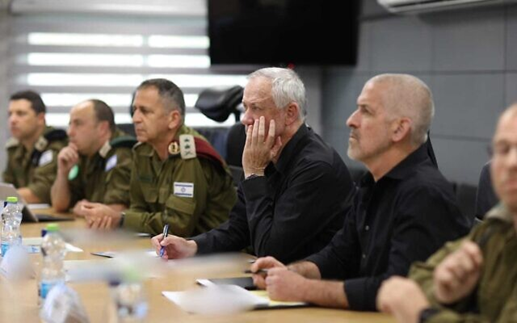 	Defense Minister Benny Gantz indicated on Sunday that the Gaza-ruling Hamas terror group may face harsher Israeli action in response to rocket fire at Israel, following a series of attacks on the south over the past week.“We will continue to show civil and economic generosity only if security stability is maintained,” Gantz said following a meeting with top military officials at the IDF’s Southern Command, a day after announcing the closure of the Gaza Strip’s sole pedestrian crossing with Israel. The move came following renewed rocket fire on the south on Friday night and overnight Saturday. The closure of the Erez Crossing was renewed for Monday as well, security officials confirmed to the Times of Israel on Sunday evening.
	The number of Palestinians in the Gaza Strip who can work in Israel was raised to 12,000 last month, and the government said it would raise it by an additional 8,000, to a total of 20,000.
	“Terror organizations and perpetrators of incitement must remember: It is those whose economic, civilian, and military situation is unstable who will be severely harmed by any unrest,” Gantz said according to a statement from his office.
	Recent rocket attacks on southern Israel have been blamed on Hamas rival Palestinian Islamic Jihad. But it is largely believed that Hamas has enough of a stronghold in the coastal enclave that no rival group would fire at Israel without the ruling group’s tacit approval, at the very least. “The responsibility for [the rocket fire] lies with Hamas,” Gantz said.
	“Israel has the ability, and will continue to use the power and various means at its disposal, in the way that it sees fit,” Gantz added, after some local officials lashed out at the lack of 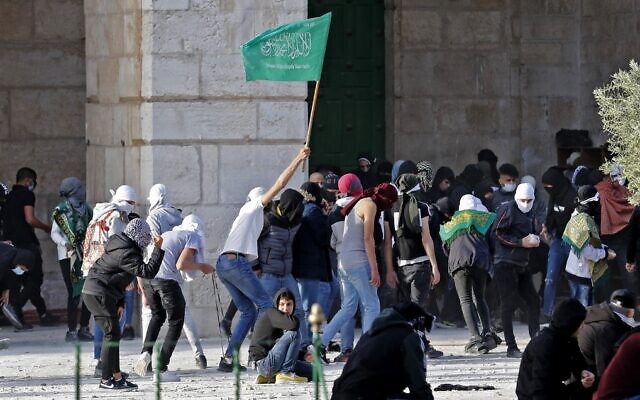 military response to the recent rocket attacks.
	Gantz also spoke on recent clashes at Al-Aqsa mosque on the Temple Mount in Jerusalem. “Ramadan is supposed to be a holiday of prayer and family gathering. Unfortunately, there are those who hold stones and Molotov cocktails in their hands, instead of holy books.”
Palestinians, including one waving a Hamas flag, clash with Israeli police at Al-Aqsa Mosque in Jerusalem’s Temple Mount compound on April 22, 2022. (Ahmad Gharabli/AFP)	Earlier, Foreign Minister Yair Lapid placed blame for the violence squarely upon Hamas and Islamic Jihad, whom he said send activists onto the Temple Mount in order to incite violence that demands a police response.	Hamas and other Gaza-based terror groups have repeatedly invoked the flashpoint holy site as a red line. Police actions to quell riots there last year were among the triggers of an 11-day war in Gaza last May.	The Gaza Strip has been blockaded by both Israel and Egypt for 15 years in an attempt to contain the enclave’s Hamas rulers and other groups. Israel says the tight restrictions on goods and people are necessary due to efforts by Hamas, which is sworn to Israel’s destruction, to massively arm itself for attacks against the Jewish state.	Critics lament the blockade’s impact on ordinary Gazans, around 50 percent of whom are unemployed, according to the Palestinian Central Bureau of Statistics. The sky-high poverty rates make employment in Israel a highly attractive option for those lucky enough to receive permits. https://www.timesofisrael.com/gantz-indicates-hamas-may-face-harsher-israeli-action-in-response-to-rockets/ In fresh public rebuke, Jordan condemns Israel for Holy Fire crowd restrictionsAmman says Israel ‘must respect the historical and legal status quo in Jerusalem and its sacred [sites], and stop all restrictive measures’By TOI staff Today, 2:50 pm 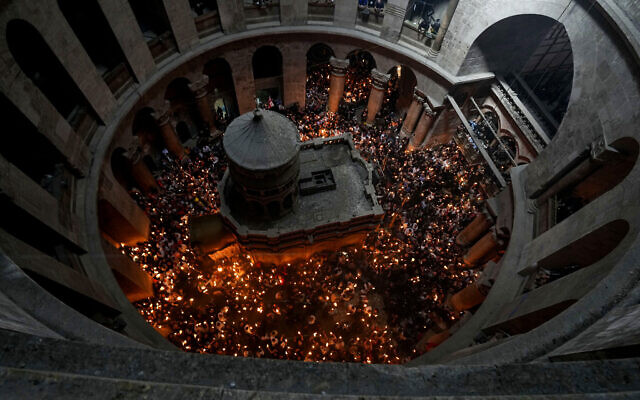 Christian pilgrims hold candles as they gather during the ceremony of the Holy Fire at Church of the Holy Sepulchre, where many Christians believe Jesus was crucified, buried, and rose from the dead, in the Old City of Jerusalem dead, April 23, 2022. (AP Photo/ Tsafrir Abayov)		Jordan condemned on Sunday Israel’s restrictions on attendance at the “Holy Fire” ceremony at the Church of the Holy Sepulchre in Jerusalem a day earlier, the latest in a series of recent public rebukes by Amman.		“All Israeli measures aimed at restricting the right of Christians to free and unrestricted access to the Church of the Holy Sepulcher to perform their religious rites, including imposing restrictions on the number of worshipers, are rejected and condemned,” said spokesman Haitham Abu Al-Ful in a statement released by the Jordanian Foreign Ministry. [Since Jordan seems not to be bothered too much by their Black September episode and the slaughter of the fedayeen in 1971 I would suggest they leave the discussion of religious rights to other groups. During the time Jordanian occupation in Israel there was blatant destruction of most Jewish sites and many Christian sites as well. – rdb]	“Israel, the occupying power, must respect the historical and legal status quo in Jerusalem and its sacred [sites], and stop all restrictive measures,” the statement read.	Thousands of Christians celebrated the Holy Fire ceremony on Saturday amid new restrictions on attendance this year that Israel said were needed for safety.	Several clashes erupted between police and worshipers who were kept outside the compound.	Videos shared online showed a policeman pushing a man and grabbing him by the throat after he attempted to break through a police barrier.לצד התמונות היפות שמערך ההסברה מפיץ מאירוע שבת האור בירושלים, יש גם תמונות כאלה: שוטר חונק מתפלל, אותו שוטר הודף עם עוד שוטרים מתפללים אחרים שניסו להשתחל דרך מחסומי המשטרה שהוצבו בעיר העתיקה>> pic.twitter.com/IO4v7BnKwk— סולימאן מסוודה سليمان مسودة (@SuleimanMas1) April 23, 2022	Authorities applied a safety law to the Holy Fire ceremony, limiting crowd size commensurate with space and the number of exits. 	Israel said it wants to prevent another disaster after a crush at Mount Meron last year left 45 people dead in one of the worst disasters in the country’s history.	Israel also divided a priestly blessing service for Jews at the Western Wall during the Passover festival into two services, again citing crowding concerns. MORE - https://www.timesofisrael.com/in-fresh-public-rebuke-jordan-condemns-israel-for-holy-fire-crowd-restrictions/ Israel cyber directorate issues annual warning ahead of Iran’s ‘Jerusalem Day’Anticipated cyberattack operations around April 29 to attempt breach of Israeli websites, spreading propaganda messages and attacks on Israeli information systemsBy Ricky Ben-David and TOI staff Today, 9:24 pm 	Israel’s National Cyber Directorate issued its annual warning on Sunday against possible cyberattacks to mark Iran’s Quds Day and the end of the Muslim holy month of Ramadan.
	Iran initiated Quds Day, or Jerusalem Day, in 1979, the year of the Islamic Revolution. It commemorates the day with anti-Israel speeches, events and threats to “liberate” Jerusalem from Israeli control.
	The possible breaches of Israeli websites are expected on or around April 29 this year and are coordinated by anti-Israel hackers around the world under the banner “#OPJerusalem.”
	In previous years, the day was marked by website breaches that spread anti-Israel or pro-Palestinian messaging, cyberattacks on companies that host and maintain a large number of websites to maximize the impact of the breach, as well as attempted hacks into organizations’ systems and information leaks, the directorate said Sunday.
	In 2020, various affected websites displayed a video simulating Israeli cities being bombed and messages threatening the destruction of the Jewish state.
	This year, OPJerusalem operations come amid high tensions in the Israeli capital surrounding the Temple Mount compound, where police have repeatedly clashed with Palestinian rioters in recent weeks.
	The Temple Mount and Jerusalem have been a tinderbox this past month, as Passover overlapped with Ramadan. The Temple Mount is the holiest place in Judaism as the site of the biblical temples. Al-Aqsa Mosque, which sits atop the mount, is the third holiest shrine in Islam. Jews are allowed to visit the compound, but not pray or perform religious rituals, as part of the sensitive status quo.  MORE - https://www.timesofisrael.com/israel-cyber-directorate-issues-annual-warning-ahead-of-irans-jerusalem-day/ PM rejects report on home spending, says his expenses far lower than Netanyahu’sCountering report on Channel 13 alleging waste and high take-out bill, premier releases budget he claims proves his family’s spending is one-third of his predecessor’s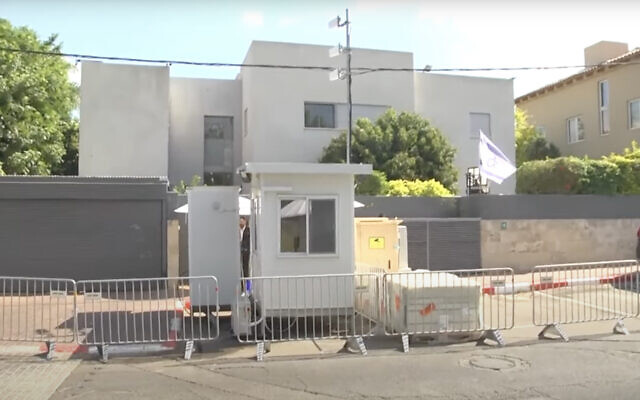 By TOI staff Today, 7:38 pm A guard post is seen outside Prime Minister Naftali Bennett's home in the central city of Ra'anana, June 30, 2021. (Screen capture/YouTube)	Prime Minister Naftali Bennett’s office rejected a recent television report that alleged extravagant spending at his Ra’anana home, saying its expenses are far lower than those of his predecessor.	In a statement, Bennett’s office said the spending at his personal home, which also currently functions, albeit informally, as his official residence, amounted to NIS 87,700 ($26,890) a month in taxpayer money, on things like cleaning, workers, and food — roughly the same figure cited in the Channel 13 report on Saturday night.	However, the Prime Minister’s Office said that this amounted to far less than the amount spent by his predecessor, Benjamin Netanyahu, who spent NIS 280,000 ($86,000) each month in total at his two residences, the official Prime Minister’s Residence in Jerusalem and his family home in Caesarea. Bennett’s office also noted that the NIS 87,700 amounted to far less than he could legally request.	“I tried to avoid this, but I have no choice,” wrote Bennett in a lengthy Facebook post on Sunday, refuting the allegations. “In the face of a machine of lies, I must present the truth.”
	Bennett added that “there is an attempt to paint everyone as corrupt. But I am not Bibi [Netanyahu], Gilat is not Sara, my children are not Yair… the expenses of the prime ministerial residence have shrunk dramatically in my term. The attempts to present me as a hedonist are laughable.”
	Bottom of Form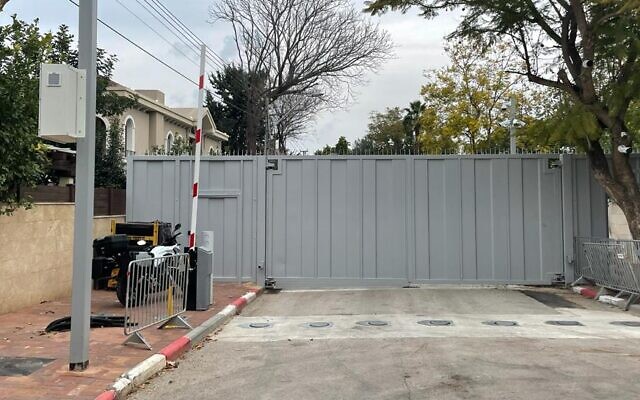 In a highly contentious decision, Bennett has continued to live exclusively in his private home in Ra’anana, rather than moving to the Prime Minister’s Residence in Jerusalem’s Rehavia neighborhood. Bennett initially defended this move as being for the benefit of his children, who were able to continue attending their schools in Ra’anana and maintaining a more normal routine, rather than uprooting them to a new city. He has continued to justify the move as being necessary in order to allow the Shin Bet security service to make renovations to the Jerusalem residence.One of three metal walls closing streets leading to the prime minister’s Ra’anana home, January 13, 2022. (Carrie Keller-Lynn/Times of Israel)	In an irregular move, the Shin Bet also released its own statement, alongside that of the Prime Minister’s Office, defending the large sums of money being spent on new security measures for Bennett’s Ra’anana home, saying they were necessary to protect the premier and were similar to efforts made for previous prime ministers.The PMO said it welcomed the media’s job to criticize the government “so long as facts and truth are the basis, and that there is not a cynical use of the media platform.”  MORE - https://www.timesofisrael.com/pm-rejects-report-on-home-spending-says-his-expenses-far-lower-than-netanyahus/ Israeli court rejects appeal in deadly Gaza beach airstrikeSupreme Court upholds earlier decisions by Israeli military investigators and legal authorities determining incident was a tragic mistake; human rights groups protest rulingAssociated Press | Published: 04.24.22, 23:09 	The Supreme Court on Sunday rejected a request to reopen an investigation into the deaths of four Palestinian children who were killed by an Israeli airstrike while playing on the beach in the Gaza Strip during a 2014 war.	In its ruling, the court upheld earlier decisions by Israeli military investigators and legal authorities determining the incident was a tragic mistake.	"With all of the sorrow and heartache over the tragic and difficult outcome of the event in this petition, I did not find that the petitioners pointed to a flaw in the decision of the attorney general," said Sunday's ruling, signed by the court's president, Esther Hayut, and approved unanimously with two other justices.	The cousins from the Bakr family, all between 10 and 11 years old, were playing soccer on the beach when they were killed during the 2014 war between Israel and Gaza's Hamas rulers.	The incident drew widespread international attention, in part because many foreign journalists staying in nearby hotels witnessed the incident. Images showed the children desperately running away from a jetty as a missile falls, and then the boys falling to the ground one after another.	The appeal to the Supreme Court was filed by three human rights organizations — the Israeli group Adalah and the Gaza-based Al-Mezan and Palestinian Center for Human Rights — who were seeking a criminal investigation into the incident. MORE -  https://www.ynetnews.com/article/r1daqqxs5Israeli sets fire to Haifa synagogue, plans to 'kill all rabbis'During his arrest, a Haifa man threatened to "kill all the rabbis" when he comes back to "burn the synagogue down."By JERUSALEM POST STAFF Published: APRIL 24, 2022 15:25 Updated: APRIL 24, 2022 19:35 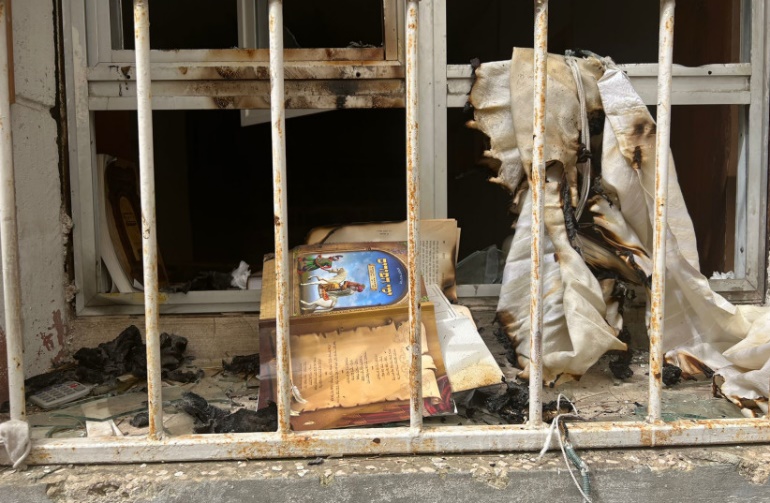 A burnt tallit and religious text is seen out the window of a synagogue set ablaze in Haifa on April 24, 2022 (photo credit: ISRAEL POLICE)	A Haifa resident was arrested on Sunday morning for vandalizing and setting fire to a synagogue in the city, the Israel Police said.	The 44-year-old man was caught by police officers while setting a tallit (prayer shawl) and religious books ablaze inside the synagogue.	The man also threatened to “kill all the rabbis” when he comes back to “burn the synagogue down,” according to police.	The suspect is under interrogation by police, who will request an extension to his arrest in the Haifa Magistrate’s Court on Monday.	The alleged hate crime committed in the largest mixed city in Israel comes amid an increase in tensions between Israeli forces and Palestinians, mostly focused on Jerusalem’s Temple Mount and al-Aqsa Mosque.FIREFIGHTERS EXTINGUISH a police car in Lod that was torched along with shops and other property by Arab residents rioting in the city last Wednesday. (credit: YOSSI ALONI/FLASH90)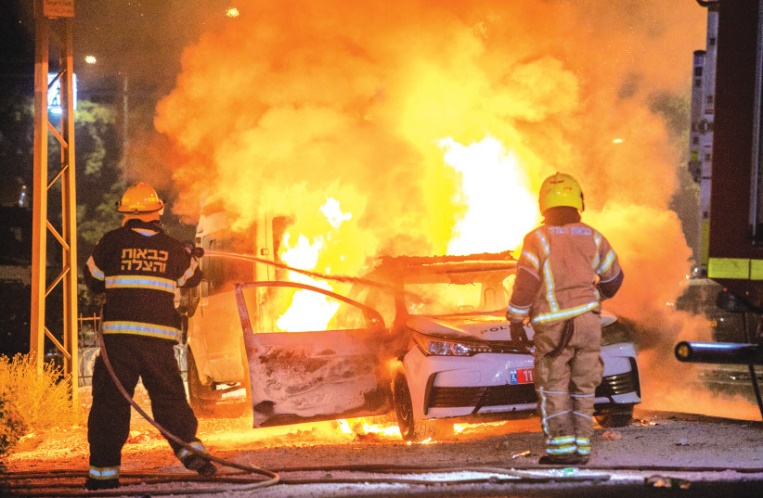 	While Israel has yet to see an increase of violence in its mixed cities in this current round of riots and rockets launched from Gaza, riots in mixed cities such as Lod, Acre and Jaffa were prominent during last May’s Operation Guardian of the Walls.	Police even imposed a curfew on Lod at the time due to a number of severe Arab riots during which they reportedly threw Molotov cocktails and stones toward Jewish residents.Rioters in May also set fire to dozens of cars in the city, threw stones and firebombs, smashed shop windows and uprooted trees.  https://www.jpost.com/breaking-news/article-704965 Police minister says Rahat violence ‘intolerable,’ reinforcements to be sent inIsrael’s top cop equates recent gun battles in southern Bedouin town with terrorism, after 14-year-old moderately hurt during apparent feud between two familiesBy TOI staff Today, 8:51 pm 	Public Security Minister Omer Barlev said the rampant violence that plagued the southern town of Rahat over the weekend was “intolerable,” and vowed to send in large police forces after repeated shootings were reported in the predominantly Bedouin city on Saturday and Sunday, targeting multiple homes and businesses, and moderately wounding a teenage girl.
	In a statement, Barlev said police “are obligated to act to stamp out crime in the city. The residents of Rahat have a right to live in security.”
	He said police will act using all measures at their disposal to capture criminals.
	The shootings, which carried on throughout Saturday night and into Sunday, are believed to be part of a dispute between the al-Bahiri and al-Ubara families in the town. The predominantly Bedouin town of Rahat and the surrounding area have for years had a noted lack of police presence and law enforcement and regularly sees lawlessness and unrest.
	On Sunday, the mayor of Rahat, Faiz Abu Sahiban, said that the situation in the town was like the “Wild West” and called on the government to deploy forces to restore order.
	“There’s a war now, shooting in the streets, shooting at businesses. We’re in the Wild West,” Abu Sahiban told the Kan public broadcaster. “Let them bring all the forces, land and sea, helicopters and drones. There are no police.”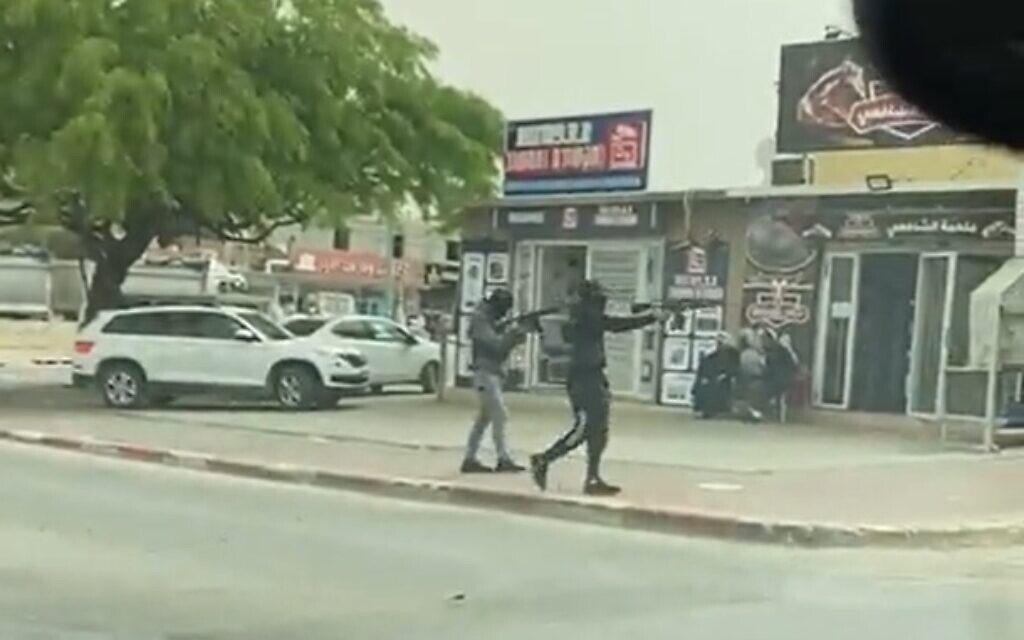 Screen grab of a video apparently showing gunmen opening fire toward a store in Rahat, April 24, 2022 (Screen grab/Kan)	Earlier in the day, Israel Police chief Kobi Shabtai said police view the shootings on restaurants and cultural institutions that were seen in Rahat as a form of terrorism.	“Anyone who carries illegal weapons and endangers innocent civilians — [what happens] is on their own heads,” he said. “We will invest large forces and resources to bring the criminals to justice.” MORE -  https://www.timesofisrael.com/police-minister-says-rahat-violence-intolerable-reinforcements-to-be-sent-in/ Biden to visit Israel in the next few months, says White HouseUS president speaks to Prime Minister Naftali Bennett via phone about Iran, Jerusalem tensions; no firm date set for Biden trip to Jewish stateBy Jacob Magid Today, 9:28 pm 	US President Joe Biden will make his first visit to Israel as president in the coming months, the White House said, following a call with Prime Minister Naftali Bennett on Sunday evening.	It was the second phone conversation between the pair in less than a month.
	Bennett used the opportunity to update Biden on Israel’s efforts “to stop the violence and incitement in Jerusalem,” the Prime Minister’s Office said.
	The two also discussed the Iranian nuclear threat, with the Israeli premier reiterating Jerusalem’s stance against the US heeding Iran’s demand to remove its Islamic Revolutionary Guard Corps from an American terror blacklist as part of ongoing negotiations between Tehran and world powers in Vienna to return to a nuclear deal under which Iran would at least temporarily halt its nuclear development in exchange for sanctions relief.
	“I am sure that President Biden, who is a true friend of Israel and cares about its security will not remove the Revolutionary Guards from the [State Department’s] list of [Foreign] Terrorist Organizations,” Bennett told Biden, per the Israeli readout.
	Bennett also wished the president a happy Easter.
	“The president took note of ongoing efforts between Israeli and Palestinian officials to lower tensions and ensure a peaceful conclusion to the holy season of Ramadan,” the White House said.
	“The president also accepted an invitation to visit Israel over the coming months.”
	No specific date was given for Biden’s proposed trip to Israel, which would be his first as president. Biden last visited the country, as vice president, in 2016. Bennett met with Biden at the White House in Washington in August.
	The White House confirmed that the US president and Bennett discussed the Iranian issue, specifically “shared regional and global security challenges, including the threat posed by Iran and its proxies.”
	Israeli National Security Adviser Eyal Hulata was scheduled to travel to Washington to meet his counterpart, Jake Sullivan, later this week to continue these discussions about Iran. The White House said Biden “welcomed the visit” from Hulata.
	Last week, a top Israeli diplomat told Israeli journalists that Biden administration officials have notified their European counterparts that Washington does not plan to remove the Islamic Revolutionary Guard Corps from the terror blacklist as part of the negotiations in Vienna.
	The official said that the nuclear talks were at a standstill, largely due to the Iranian demand that Washington remove the IRGC from the State Department’s list of Foreign Terrorist Organizations. Israel has lobbied publicly and privately against the move.
	Despite the message the US has passed along to European negotiators, the Biden administration is still considering delisting part of the IRGC while keeping its expeditionary Quds Force on the FTO list, the Israeli official claimed. “We’re part of this conversation, but there isn’t a final answer yet.”
	Advertisement 
	US State Department spokesman Ned Price did indeed appear to reject the Iranian demand when pressed on it during a press briefing last Monday.
	“If Iran wants sanctions lifting that goes beyond the JCPOA, they’ll need to address concerns of ours that go beyond the JCPOA,” State Department spokesman Ned Price said when asked about the Revolutionary Guards’ delisting. “They will need to negotiate those issues in good faith with reciprocity.”
	As Iran has not expressed a willingness to budge on non-nuclear-related issues, Price’s remarks appeared to put to bed the possibility of a unilateral delisting by Washington, even if Tehran was making it a condition for returning to compliance with the JCPOA. https://www.timesofisrael.com/biden-to-visit-israel-in-the-next-few-months-says-white-house/ Zelensky meets Blinken and Austin in Kyiv as Ukraine pushes for more US armsUS secretary of state and defense secretary travel to Ukraine in first visit by top American officials since Russia launched its brutal invasion two months ago By david keyton 25 April 2022, 12:28 am 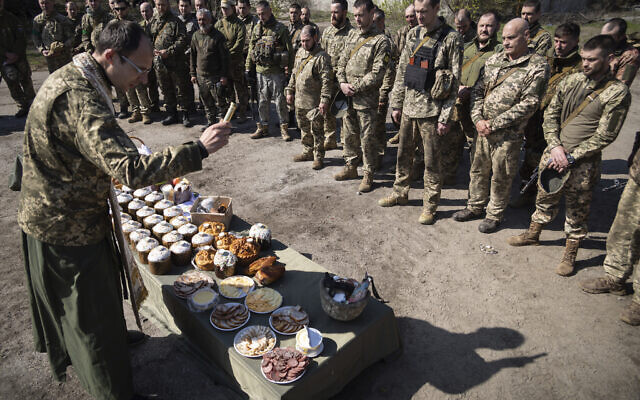 A military Orthodox priest blesses traditional food during the Easter celebration at the frontline position of 128 brigade of Ukrainian army near Zaporizhzhia, Ukraine, on April 24, 2022. (AP Photo/Andriy Dubchak)	KYIV, Ukraine (AP) —The US secretaries of state and defense met Sunday night with Ukrainian President Volodymyr Zelensky in the highest-level visit to the war-torn country’s capital by an American delegation since the start of Russia’s invasion.	The meeting with US Secretary of State Antony Blinken and US Defense Secretary Lloyd Austin was confirmed by presidential adviser Oleksiy Arestovych in an interview on Ukrainian TV.	It came as Ukraine pressed the West for more powerful weapons against Russia’s campaign in the Donbas region of eastern Ukraine, where Moscow’s forces sought to dislodge the last Ukrainian troops in the battered port of Mariupol.	“Yes, they’re meeting with the president. Let’s hope something will be decided on further help,” Arestovych said in an interview on Ukrainian TV.Before the session, Zelensky said he was looking for the Americans to produce results, both in arms and security guarantees.	“You can’t come to us empty-handed today, and we are expecting not just presents or some kind of cakes, we are expecting specific things and specific weapons,” he said.	The visit would be the first by senior US officials since Russia invaded 60 days ago. Blinken stepped briefly onto Ukrainian soil in March to meet with the country’s foreign minister during a visit to Poland. Zelensky’s last face-to-face meeting with a top US official was Feb. 19 in Munich with Vice President Kamala Harris.	While the West has funneled military equipment to Ukraine, Zelensky has stressed repeatedly it needs more heavy weapons, including long-range air defense systems, as well as warplanes.  https://www.timesofisrael.com/zelensky-meets-top-us-officials-in-kyiv-as-ukraine-pushes-for-more-arms/ Russians attack Jewish cemetery outside of Kyiv - Ukrainian rabbi 'American and Israeli organizations claim to have donated to our community, but we haven’t seen a penny.'By ZVIKA KLEIN Published: APRIL 24, 2022 21:39 Updated: APRIL 24, 2022 21:49 	A Jewish cemetery outside of Kyiv was attacked by Russian missiles, one of Ukraine’s chief rabbis said on Sunday.	Reuven Asman also said he hasn’t received donations from major Jewish organizations that claim to have supported him.Asman visited the Berkovtsy Cemetery on Thursday, on the eve of the last day of Passover.	“I arrived at the cemetery and suddenly saw dozens of Jewish graves that were destroyed by Russian rockets that did not explode.”	Asman visited there again on Sunday and said, “We created a committee of volunteers, and I asked people to go to the cemetery to take pictures of everything that was destroyed so that there would be documentation that there are war crimes taking place here in Ukraine. I’ve seen destruction in some Jewish plots and also in non-Jewish plots. There are graves of World War II soldiers that are now destroyed. It’s crazy to see these graves with their pictures and awards from the war. The Russians want to denazify Ukraine? Now they want to denazify the dead. I just saw a dog that was shot by the Russians. I laughed that now Russia is denazifying dogs.”
	Asman wrote on Facebook: “We are documenting the destruction of the Berkovtsy Cemetery by Russian missiles. In the next few days, we will start rebuilding the graves. Many people are asking about the integrity of their graves and monuments of their relatives. Unfortunately at the moment we can’t give an accurate answer about the damage, but we will do our best to restore all the ruined graves.”
	A member of Asman’s community posted a video on Facebook that showed the broken tombstones.
	“Here is just another barbaric act of fascist invaders,” the post said. “Look, the monuments have been destroyed. Here are the fragments that came from the tombstones. I’ll take the fragments with me in order to show the evidence of the cynicism and villainy of the Russian government.... This is scary stuff. It’s good against evil.”
	Asman added comments to the post saying he hasn’t received funds or assistance from any of the large Jewish organizations, except for the Joint Distribution Committee, even though he was promised large sums from many organizations and entities.
	“There are organizations in America and Israel making money off of us. Many organizations are collecting money but it isn’t clear who they’re raising the money for or if it will ever arrive in Ukraine,” he said.
	“There is a big organization that raised many millions of dollars that called me and said, ‘Send us photos and a thank-you video and then we’ll send you money.’ I said, ‘Send money and then we will send pictures.’ I didn’t get a penny from all of these big Jewish organizations that have raised hundreds of millions for Ukrainian-Jewish communities. One of the foundations asked to come with a TV and PR team to one of our Jewish communities in order to show what they had [supposedly] donated.
	“I have financed buses all over Ukraine and I owe a lot of people money. We received donations from private individuals. We are waiting to receive the money we have raised through [Charidy.com] half a million dollars,” Asman said. “At the beginning of the war I spent about $100,000 every day – in cash. I was here alone in Ukraine, except for the rabbi of Dnipro. All of the rabbis have left.”   https://www.jpost.com/diaspora/article-704988 France's Macron wins second term, beating right wing's Le PenFirst projections show Macron securing 58.2%-57.6 of the vote, similar to what polls had suggested ahead of the vote; Le Pen in a speech admitting defeat, says French political landscape 'is being re-composed'Reuters, Ynet |  Published: 04.24.22, 21:17 	French President Emmanuel Macron defeated his right wing rival Marine Le Pen by a comfortable margin in Sunday's election, early projections by four pollsters showed, securing a second term and heading off what would have been a political earthquake.
	The first projections showed Macron securing around 57-58% of the vote. Such estimates are normally accurate but may be fine-tuned as official results come in from around the country.
	Cheers of joy erupted as the results appeared on a giant screen at the Champ de Mars park at the foot of the Eiffel tower, where Macron supporters cheered, waving French and EU flags. People started hugging each other and chanting "Macron".
	In contrast, a gathering of dejected Le Pen supporters erupted in boos as they heard the news at a sprawling reception hall on the outskirts of Paris.
	Le Pen, nonetheless, conceded the defeat and said she would continue the fight and that the challenge for her party now was to focus on parliamentary elections in June.
	"More than ever I will continue my work for the French," Le Pen said in her speech admitting defeat. "The French political landscape is being re-composed."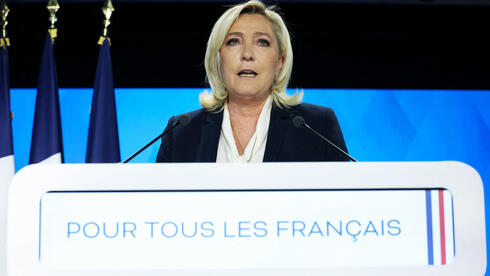 Le Pen concedes defeat  (Photo: Reuters)	Le Pen said her result was still a "victory" for her political movement and said her Rassemblement National party was open to unite all those who want to fight against Macron. 	Victory for the centrist, pro-European Union Macron would be hailed by allies as a reprieve for mainstream politics that have been rocked in recent years by Britain's exit from the European Union, the 2016 election of Donald Trump and the rise of a new generation of nationalist leaders.	Macron will join a small club - only two French presidents before him have managed to secure a second term. But his margin of victory looks to be tighter than when he first beat Le Pen in 2017, underlining how many French remain unimpressed with him and his domestic record.	That disillusion was reflected in turnout figures, with France's main polling institutes saying the abstention rate would likely settle around 28%, the highest since 1969.	Against a backdrop of Russia's invasion of Ukraine and the ensuing Western sanctions that have exacerbated a surge in fuel prices, Le Pen's campaign homed in on the rising cost of living as Macron's weak point.	She promised sharp cuts to fuel tax, zero-percent sales tax on essential items from pasta to diapers, income exemptions for young workers and a "French first" stance on jobs and welfare.	Macron meanwhile pointed to her past admiration for Russia's Vladimir Putin as showing she could not be trusted on the world stage, while insisting she still harbored plans to pull France out of the European Union - something she denies.'COHABITATION' BECKONS?In the latter part of the campaign as he sought the backing of left-leaning voters, Macron played down an earlier promise to make the French work longer, saying he was open to discussion on plans to raise the retirement age from 62 to 65.	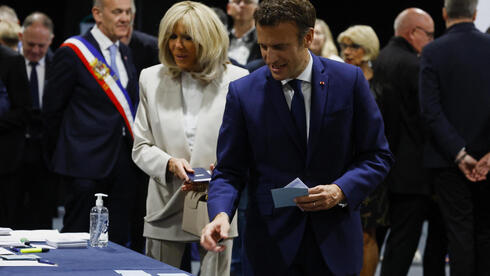 Macron voting in the elections earlier  (Photo: Reuters)	In the end, as viewer surveys after last week's fractious televised debate between the two testified, Le Pen's policies - which included a proposal to ban people from wearing Muslim headscarves in public - remained too extreme for many French.	Ex-merchant banker Macron's decision to run for the presidency in 2017 and set up his own grass roots movement from scratch up-ended the old certainties about French politics - something that may come back to bite him in June's parliamentary elections.Instead of capping the rise of radical forces as he said it would, Macron's non-partisan centrism has sped the electoral collapse of the mainstream left and right, whose two candidates could between them only muster 6.5% of the first-round vote on April 10.One notable winner has been the hard-left Jean-Luc Melenchon, who scored 22% in the first round and has already staked a claim to become Macron's prime minister in an awkward "cohabitation" if his group does well in the June vote. https://www.ynetnews.com/article/h1nffgqhc China develops 'brain control weapons' for future wars'Shifting from physically destroying bodies through bullets and explosives'By WND News Services Published April 24, 2022 at 3:05pm 	Are brain-control weapons becoming reality?
	It looks like such a science-fiction concept could be coming to fruition very soon.
	Last year, the U.S. government learned a variety of Chinese companies were helping develop biotechnology that can potentially alter the brain function of a human being.
	That led to 34 entities in China being placed on the Federal Register's blacklist, since they were a threat to U.S. national security, according to a report in Sofrep.
	Among the companies are the Institute of Radiation and Radiation Medicine, the Institute of Basic Medicine, the Institute of Hygiene and Environmental Medicine, the Institute of Microbiology and Epidemiology, the Institute of Toxicology and Pharmacology, the Institute of Medical Equipment, the Institute of Bioengineering, the Field Blood Transfusion Institute, the Institute of Disease Control and Prevention and the Military Veterinary Research Institute.
	The report noted: "Other companies such as the China Electronics Technology Group Corporation 52nd Research Institute, Shaanxi Reactor Microelectronics Co. Ltd., and Shanghai AisinoChip Electronics Co., Ltd. were accused of supplying Chinese research institutions and the People's Liberation Army with U.S.-origin items that were vital with developing these biotechnology weapons. Some items of U.S. origin were also used to support Iran's missile and weapons programs. Similarly, companies from Turkey, Malaysia, and Georgia were also accused of supplying materials to Iran, which raises a security concern."
	Intelligence officials in America had also disclosed Beijing was pursuing an "intelligentization" of future warfare through such research.
	The Chinese were said to be shifting from physically destroying bodies through bullets and explosives to paralyzing and controlling the enemies. These weapons, whose mechanical functions are currently unknown, can supposedly use cross-domain mobile warfare supplemented by artificial intelligence to pursue attrition warfare—slowly breaking down a soldier to the point that the mind is too weak to function on its own and cognitive performance can be manipulated through vulnerability resulting in brain control.
	"The Chinese were said to be shifting from physically destroying bodies through bullets and explosives to paralyzing and controlling the enemies," the report explained.
	"These weapons, whose mechanical functions are currently unknown, can supposedly use cross-domain mobile warfare supplemented by artificial intelligence to pursue attrition warfare -- slowly breaking down a soldier to the point that the mind is too weak to function on its own and cognitive performance can be manipulated through vulnerability resulting in brain control."
	According to Sofrep, "Sources have revealed that Chinese operatives have made it a point to engage in espionage work in the United States or casually lure out high-ranking officials unknowingly in order to steal U.S. top-secret technology in an effort to bolster the speed of their traditional and modern weaponry."
	"A report published by National Counterintelligence and Security Center, the following sectors are critical to economic and national security in the coming years due to their links with not just the economy but also warfare. These sectors include artificial intelligence, bioeconomy, autonomous systems, quantum information science and technology, and semiconductors. With these sectors being highly prized, they also remain tremendously vulnerable to U.S. adversaries trying to obtain a competitive edge not just confined to China and Russia but also other countries who aim to use these technologies for warfare." https://www.wnd.com/2022/04/china-develops-brain-control-weapons-future-wars/  has anyone listed to Klaus Schwab and his plans? That is exactly what he is saying. – rdb]Swiss block Germany's Ukraine weapons plan – media Switzerland has prohibited delivery of ammunition used by Germany’s Marder infantry fighting vehicles, according to a Swiss paper 24 Apr, 2022 12:39 	Switzerland has allegedly thwarted German plans to re-export ammunition, made in the country, to Ukraine, local media reported on Sunday, citing the nation’s State Secretariat for Economic Affairs (Seco). The Alpine nation cited its neutral status and legislation forbidding arms deliveries to conflict zones.	The fact that the Dusseldorf-based Rheinmetall automotive and arms manufacturer, which builds Marder infantry fighting vehicles (IFVs) for the German Army, uses ammunition produced in Switzerland has apparently emerged as a stumbling block to Berlin’s latest plans to supply ammunition to Kiev.“Seco received two requests from Germany to pass ammunition [it] previously received from Switzerland on to Ukraine,” the secretariat confirmed to the Swiss paper Sonntags Zeitung on Sunday. Both requests “have been rejected with a reference to Swiss neutrality and bounding rejection criteria of the legislation on military equipment,” the Swiss authorities added.		Swiss law demands that Bern give its consent to any arms re-exports and forbids arms deliveries to conflict zones. Switzerland joined anti-Russian sanctions in a rare departure from its strict neutrality policy after Moscow launched its military operation in Ukraine, but it has still been adamant in its neutrality when it comes to any military aid to Ukraine.	According to the media, the Swiss veto on re-exporting ammunition has sparked anger in Germany due to having allegedly made it impossible to send any Marder IFVs to Ukraine. Berlin has never officially announced any such plans, though.The German government has been criticized by fellow NATO members, particularly Poland, for supposedly not doing enough to support Ukraine. The issue has even caused some tensions within the cabinet.	Earlier in April, Chancellor Olaf Scholz said that Germany would send only “correct and reasonable” weapons to Kiev, adding that there have been no plans to send “offensive” weapons, such as tanks, that Ukraine repeatedly requested. 	Foreign Minister Annalena Baerbock then urged the West to provide Kiev with heavy weaponry and appeared to criticize Scholz, stressing that “now is not the time for excuses.”	Initially, Berlin provided Ukraine with 1,000 anti-tank weapons and 500 anti-aircraft Stinger missiles. In mid-March, Germany said that due to security risks it would not disclose further information about supplies of weapons to Ukraine. In mid-April, Berlin announced it would allocate an additional $2.1 billion for military spending, most of which is earmarked for aiding Ukraine.	On Saturday, however, a group of German politicians and public figures, including former MPs and an ex-UN assistant secretary general, called on their government to cease delivering military aid to Ukraine and instead work to convince Kiev to abandon its military resistance in the name of peace and dialogue.	Russia attacked the neighboring state in late February, following Ukraine’s failure to implement the terms of the Minsk agreements, first signed in 2014, and Moscow’s eventual recognition of the Donbass republics of Donetsk and Lugansk. The German- and French-brokered protocols were designed to give the breakaway regions special status within the Ukrainian state.	The Kremlin has since demanded that Ukraine officially declare itself a neutral country that will never join the US-led NATO military bloc. Kiev insists the Russian offensive was completely unprovoked and has denied claims it was planning to retake the two republics by force. https://www.rt.com/news/554429-switzerland-germany-ammunition-delivery-ukraine/ China to build space ‘defense system’ Beijing plans to ‘track and attack’ an asteroid to change its orbit as early as 2025, a high-ranking official has said 24 Apr, 2022 15:43 	China seeks to build a system capable of effectively monitoring asteroids and potentially altering their course to protect Earth from a possible impact.	The deputy head China’s National Space Administration (CNSA), Wu Yanhua, revealed on Sunday that Beijing expects to hit an asteroid as part of an experiment at some point in 2025.	What is planned to be set up is a near-Earth asteroid monitoring and defense system that would also be potentially capable of protecting spacecraft as well, Wu told China Central Television during this year’s Space Day of China event.	The system, which would include both ground-based and space-based elements, would catalog and analyze asteroids to determine which ones pose a potential threat to Earth or humanity’s activities in space. In particular, the system would 
	Amazon announced the plans in February 2021 for the eye-catching, 350-foot tower to anchor the second phase of its redevelopment plans. The new office towers will support a second headquarters for Amazon that is expected to welcome more than 25,000 workers when it's complete.
	The helix stands out because of its possible resemblance to the Old Testament's "Tower of Babel"– an attempt by man to reach the heavens before mankind's languages were confused by God. Jeff Bezos, who owns Amazon and the nearby Washington Post, may have a fancy for the biblical character of Nimrod, "a mighty hunter."
	People working there might get the feeling they're on a mountain hike, as the spiral design includes a walkable ramp that slithers around the edifice with plenty of trees and greenery to complete the scene.
	Bottom of FormFoxBusiness reported: "Amazon has said the building is designed to help people connect to nature, and the outdoor mountain climb will be open to the public on weekends.
	"Since then, the plans have gone through the famously thorough review process of Arlington County, including numerous public hearings. Earlier this month, the county planning commission voted 9-0 to support the project.
	"On Saturday, the County Board voted 5-0 to approve the plans. They also include park space and will accommodate a community high school, along with ground level retail.
	"Amazon has said it hopes to complete the project in 2025.
	"Because skyscrapers are banned in the District of Columbia, and the Amazon buildings will be among the tallest in Arlington County, from some vantage points the helix will dominate the region's skyline like no building other than the Washington Monument." https://www.wnd.com/2022/04/amazon-gets-green-light-tower-babel-hq-tower/ Commentary:How America became La La Land
Victor Davis Hanson |Posted: Apr 24, 2022 12:01 AM
	America these last 14 months resembles a dystopia. It is becoming partly the world of George Orwell's Nineteen Eighty-Four, and partly the poet Homer's land of the Lotus-Eaters.
	Nothing seems to be working. And no one in control seems to care.
	The once secure border of 2020 vanished. Two-million people have crossed the southern border illegally in the last 12 months. Millions more are on the way.
	The Biden Administration unilaterally and simply destroyed existing immigration law.
	What followed was surreal. The administration claimed COVID was again on the horizon. So it justified forcing American citizens to keep wearing masks in public buildings and transportation. But at the same time, it waived all such requirements for illegal entrants.
	Citizens who obeyed our laws had to mask up; foreign nationals who broke them did not need to take such precautions.
	Biden blasted as near-criminals mounted border guards who used long reins to steady their horses. When investigations cleared them of wrongdoing, he went mute. This administration apparently sees its own American law enforcement at the border as criminals, and non-Americans who break our laws as their moral superiors.
	Biden then concocted the perfect recipe for bringing back the inflation of the 1970s.
	Print more money. Run up multitrillion-dollar annual deficits. Borrow trillions on top of a $30 trillion national debt. Send generous checks to workers for staying home. Shrug at historic disruptions of the supply chain.
	When reminded that his deliberate policies are the classic roads to inflation, Biden went fetal and ignored the warnings. Or he lashed out and blamed anyone and anything for his own suicidal agendas.
	First, we heard inflation was transitory. Then it was a mere concern of the elite. Then it was only a matter of exercise equipment being in short supply. Then it was solely because of Russian President Vladimir Putin. Then, somehow, it was also the result of former President Donald Trump. Then it was an organic phenomenon that presidents had little power to stop.
	America was energy independent until the arrival of the Biden Administration. On the orders of his Green New Deal masters, Biden immediately began canceling federal oil and gas leases. He stopped new pipelines. He jawboned against the private financing of fossil-fuel production.
	Biden was hellbent on his way to fulfilling his campaign promises of eliminating the use of natural gas and oil on his watch.
	Then prices soared and the public grew irate. In response, still more incoherence followed.
	The administration would not reverse its destructive energy policies. But as it floundered in desperation, Biden begged American enemies Iran, Russia, and Venezuela to pump more oil on our behalf. In vain, it beseeched Saudi Arabia to produce more of the hated icky stuff that we had in abundance but would not fully produce ourselves.
	Biden tapped the strategic petroleum reserve. Yet the existential peril was not war or natural catastrophe but Biden himself and his far more dangerous policies.
	Abroad, we looked at the relatively manageable situation in Afghanistan and simply fled. The terrorist Taliban quickly took over and restored its medieval rule.
	The administration abandoned a $1 billion embassy and dumped a $300 million refitted airbase at Bagram. Over $70 billion in military supplies and weapons were left for Taliban terrorists.
	Thousands of refugees were airlifted, may not have been properly vetted, and were transported into the United States. Meanwhile, hundreds of known translators and helpers of the U.S. military were left behind.
	As public outrage grew, in typical Biden fashion, he blamed the Afghanistan debacle on his generals. Then he blamed Trump. Then he denied that he had ever claimed the war was going well.
	In the end, the public was told the humiliating flight was a near-perfect logistical evacuation, as if America should be proud of being better at running away than it is at fighting.
	What explains an America that suddenly no longer works?
	First, all of these problems are self-induced. They did not exist until Biden birthed them for ideological or political reasons. Apparently, his administration wanted a changing, more favorable electorate and demography at any cost.
	Perhaps Biden was privately happy that cash-short commuters had to burn less gasoline. Maybe the more he printed money, the more he would be rewarded politically.
	Second, Biden has no solutions to these self-created problems because of the ideological restraints the Left has imposed on him.
	The administration fears the anger of the hard Left more than the furor of the American people. So it will not change, preferring to be politically correct and a failure than to be ideologically incorrect and successful.
	Third, when people object, this administration answers either by blaming others for its self-created mess or by seeking distractions. Now it is faulting gun owners for the crime wave it fostered, supposed "white supremacists" for the racial tensions it fanned, and Putin, whom it appeased.
	The common denominator? Biden knows that he inherited a stable, prosperous America and has nearly ruined it.
	And he knows the American people know that too.  https://townhall.com/columnists/victordavishanson/2022/04/24/how-america-became-la-la-land-n2606272 
	Who Are America’s Enemies? Part 1
By Roger Anghis|April 24th, 2022
	Growing up I believed that America could do no wrong. I believed that our government was honest. I believed that I was blessed to live in such a great nation. One out of three isn’t bad I guess.  We are still blessed by God in spite of the government being influenced by the most evil force on the face of the earth.
	We’ve seen the exposure of the Deep State begin when Trump was elected. And we have seen just how deep our government has been infiltrated by those that hate America. Notice when the Hunter laptop from hell was exposed just before the 2020 election there were fifty former intelligence officials who stated that the story sounded like ‘Russian disinformation”.[1] I believe that all fifty were in the Obama administration which was one of the most corrupt administrations in our history.  But now we see that the laptop was real and the information on it is very damaging. Democrats keep hollering ‘Russia, Russia’ but these fifty people who lied through their teeth are all Americans. Most may belong to the Democrat Socialists of America making them traitors in my book, but this isn’t an outside source.
	The one thing I want to point out is that all of Democrat Socialist of America (DSA) are in the Democrat Party except for Bernie Sanders, who’s an independent. That information alone should keep any patriot away from voting for anyone in the Democrat Party.  If you look at their website, which I won’t advertise here, you’ll see that they are pushing the same failed policies of the defunct USSR, Cuba, Venezuela, and all other socialist governments. Intelligent people have learned that this type of ideology has failed 100% of the time. It has to. It is built into its ideology.  I talked to one supporter of socialism and I brought up the hell the people in Venezuela are going through, eating stray animals, rummaging through garbage cans to find something to eat, raiding zoos for animals to eat and I reminded him of the collapse of the USSR.  He said that the USSR wasn’t a socialist nation.  The Union of Soviet Socialists Republic wasn’t a socialist nation. Now you see the kind of education our kids are getting in college these days. It isn’t worth $.65 let alone $65,000 annual tuition.
	Socialism is a direct threat to the principles of America. From the DSAs website, they say: The Democratic Socialists of America is the largest socialist organization in the United States, with over 92,000 members and chapters in all 50 states. We believe that working people should run both the economy and society democratically to meet human needs, not to make profits for a few.[2] Notice they want a ‘democracy’ which has failed all through history and only benefitted the elite.  We are a Constitutional Republic. The ideologies are 180 degrees different. Democracy benefits the elite and the constitution republic benefits the industrious.  To have so many socialists in our government will only steer our nation down the path towards communism which is what we are seeing happen today.
	Our enemies are not necessarily outside our borders. Yes, China is a threat and Russia is a threat but we have a bigger threat right inside our borders that is greater than any of those. When there is a political party that demands total control and has control of both Houses and the White House they will circumvent the Constitution wherever they can.  We say that with the Obama administration.  Biden is doing a lot of the things Obama did, depleting our military, ignoring our borders, making America weak on the international stage, and destroying the economy. Of course, the Republicans are doing very little to stop him. Again, they don’t have the vote either so it is not all their fault.
	Daniel Webster gave us a warning of the only way our nation could be taken down and we are seeing it happen before our eyes:  “There is no nation on earth powerful enough to accomplish our overthrow. Our destruction, should it come at all, will be from another quarter: from the inattention of the people to the concerns of their government, from their carelessness and negligence. I must confess that I do apprehend some danger. I fear that they may place too implicit a confidence in their public servants and fail properly to scrutinize their conduct; that in this way they may be made the dupes of designing men and become the instruments of their own undoing.”
	It has been said that the Democrat Party is the most dangerous threat to America in this day. They are proving that point daily.  Look at how this administration has pushed back against parents who simply don’t want their kids indoctrinated into a perverted lifestyle and being exposed to the debauchery involved in that and then they don’t want their kids to be taught that skin color decides racism. The National School Board Association demanded that parents be labeled ’domestic terrorists’ for opposing this idiocy.  Attorney General Ken Paxton has joined Indiana in a Freedom of Information Act (FOIA) lawsuit to force the Biden Administration to release documents that will shed light on its labeling parents domestic terrorists for voicing their opinions at school board meetings across the country. The complaint focuses on the actions of the National School Boards Association (NSBA), reportedly committed in tandem with the White House and the Department of Justice (DOJ), when they accused parents across the United States of domestic terrorism last fall.  
	In a letter written to Attorney General Garland, the NSBA asked DOJ to invoke the Patriot Act to stifle parents from speaking up at school board meetings challenging their children’s indoctrination through liberal texts and racially charged, anti-white lessons, as well as the continuation of school mask mandates and remote learning.   
	“There is no way the NSBA can justify why they referred to concerned parents across the country as ‘domestic terrorists’ when it is obvious that they are being targeted for their political beliefs,” Attorney General Paxton said. “The Biden Administration cannot silence parents for exercising their constitutional rights and treat them like terrorists simply for having concerns about what their children are being taught. I will not back down in this fight to preserve our kids’ hearts and minds, to protect the rights of parents to engage with their schools, and to prevent the Biden Administration’s oppressive actions.”[3]
	The freedoms we enjoy were hard fought for. It cost many everything including their families. John Quincy Adams stated: Posterity: you will never know how much it has cost my generation to preserve your freedom. I hope you will make good use of it. I hope that this generation isn’t the one that lets it slip through their fingers. If so, we’ll never see it again. https://newswithviews.com/who-are-americas-enemies-part-1/ 
	Liberals Can’t Be This Stupid, Can They?Derek Hunter Posted: Apr 24, 2022 9:00 AM
	Every week we’re greeted by something so stupid, something so unbelievably dumb done proudly by some Democrat that you can’t help but wonder if they’ve reached their collective bottom. It’s an amazing skill, if you think about it – even the most steroided-up homerun hitter has off weeks, but Democrats find new and creative ways to up their game almost every single day. The question is: are they pretending, or are they really this stupid?
	Where to begin…
	The Washington Post tried to kill the “LibsOfTikTok” Twitter account by having their mindless drone army threaten to kill its operator. It almost worked before, remember James Hodgkinson and the lie the media was pushing about how a GOP health care bill would cause 10,000 deaths per year? Hodgkinson, a committed progressive and devoted fan of MSNBC, believed that and convinced himself he had a moral case for acting. They’d hoped for the same with LibsOfTikTok.
	Chubby-cheeked Taylor Lorenz, the chunky “reporter” who linked to the real estate license with everything needed to track down the Twitter user, knew what she was doing. Her editors at the Post approved the link (nothing gets published without several editors combing through it first, checking facts and links). The tubby scribe had successfully spun left-wing teachers talking about how they proudly aspire to groom children or thwart the express wishes of parents and the law into an innocuous attempt to help children. These are sick people.
	But the story led to more curiosity than anything else. Readers wanted to see for themselves these sweet, innocent teachers being victimized by the mean account, so the searched for it. Then they saw the actual videos – mentally deficient creatures desperately seeking validation of their pathetic lives through making children approve of them. With more piercings and tattoos on their faces than brain cells behind their vacant eyes, even Democrat-voting Post readers were horrified by what they heard and saw. The LibsOfTikTok account doubled in size by the end of the week. Oops. 
	The teachers in those videos, curiously, all talk about “my kids” when talking about children who are decidedly not theirs. Honestly, aside from their name and what grade they taught, do you remember anything about your elementary school teachers? They are destined to be forgotten, and that’s what terrifies them. They aren’t your kids, they’re your students. If you don’t understand the difference in what those relationships should be, quit or you should be fired. Otherwise, start paying some child support, losers.
	Then comes Florida. I’ve never seen a state so hated for simply doing well. Governor Ron DeSantis refused to shut down the state, refused to force people to wear face diapers, refused to require people to get injections – in other words, he trusted the people to know what is best for themselves. This is the antithesis of progressive government, where some bloated politician with an inflated sense of self-worth insists they know what is best for everyone else, seizes the power to impose it, then doesn’t follow those rules themselves (think California and New York).
	When DeSantis and Republicans in the state moved to protect children from needy teachers instructing impressionable students on their personal beliefs on gender, all of which just so happen to conform with their personal need for acceptance and classical gender dysphoria, the feces hit the fan. “DON’T SAY GAY” they shrieked. 
	This piqued the interest of parents, wondering why one state would target gay people in such a mean way. Since the bill was only a couple of pages long, they read it. Not seeing the word “gay” anywhere in it, it dawned on them that they’d been lied to. The law is wildly popular, even among non-media Democrats. 
	But not among Disney employees or, I should say, Disney management. The left monopolizes all avenues of getting to your kids, which is kind of creepy. If it’s entertainment for kids, it’s likely done by someone whose parents either didn’t love them enough or loved them too much. Same goes for education. They’re all usually childless themselves, because who would sleep with these weirdos? 
	They proudly declare their allegiance to their genitals and what they wish they were, pledging to further indoctrinate little kids through shoehorning in gender-bending characters and messages into children’s programming while opposing a law on the grounds that teachers are not doing what they’re professionally proud of. All this despite the fact that there are countless videos of teachers gleefully filming themselves declaring that they are, like Disney, doing just that.
	Disney stock has crashed, Florida decided to take the rhetoric of Democrats at face value and treat them to the end of their special tax exempt status in the state – making them “pay their fair share” – and now the left is whining that a company several hundred billion dollars is going to have to pay taxes. You couldn’t force Democrats to act more hypocritically at gunpoint. 
	My favorite part was all these “progressive intellectuals” (self-declared) and media types publicly hoping Disney would move out of Florida. Just because Epcot looks like a golf ball doesn’t mean you can just drive it to another state. Good luck packing up Space Mountain, morons.
	None of this is to mention that a lot of highly paid “professionals” honestly believed people would pay to watch CNN+. No one wants it for free, setting $300 million on fire to build and promote it wasn’t going to make a difference. There isn’t a single human being who thinks to themselves, “My life could use more Brian Stelter,” at least not outside of a sanitarium. The best part of Chris Wallace falling on his face is now we know just how long someone can dine out on their father’s name and accomplishments, meaning Bill Kristol only has a few years left.
	I’m as cynical as the next person, probably moreso, but even I didn’t think it would soil the sheets after only 4 weeks. I don’t think anyone could intentionally suck so hard as to ruin an entity the parent company was prepared to spend a billion dollars on inside of a year, let alone a month. That’s an accomplishment, I guess.
	These are just a few of the ways in which Democrats exposed themselves as epically stupid, to the point of parody. Actually, beyond parody. Were it not run by a bunch of unfunny leftists, this would lead my list of reasons to suspect why Saturday Night Live doesn’t mock Democrats – because you can’t mock a parody. 
	Still, the question remains: Can Democrats really be this stupid? The answer is yes, they can. At least until next week when they’ll do something even dumber.  https://townhall.com/columnists/derekhunter/2022/04/24/liberals-cant-be-this-stupid-can-they-n2606276 How To ‘Get Right’ With God
By Rob Pue|April 24th, 2022
	Are we living in the “Last Days?”  Is Jesus going to return at any moment?  Many think so.  In fact, ever since He ascended to heaven, His followers have been watching and praying for His return.  The tribulations the world has seen, down through history have been many.  It’s understandable, that because there have been wars and rumors of wars, great Christian persecution and unbelievable cruelty and evil in every generation, that Christ-followers have been steadily looking for that Glorious Appearing of our great God and Savior Jesus Christ.
	Today, we are, indeed, living in perilous times, just as Jesus said we would.  And as we look back upon history, we can justifiably say that these are UNIQUELY perilous times, unlike anything the world has seen, perhaps since the days of Noah.  It seems the whole world has been deceived on a massive scale.  But that’s not entirely true.  Those who have the Holy Spirit of God within them can clearly discern the truth from the lies, and though we may be few in number, the Remnant that God has preserved is still the salt in this wicked world as well as the light that exposes the unfruitful works of darkness.  MORE - https://newswithviews.com/how-to-get-right-with-god/ 

ARUTZ SHEVABennett congratulates Macron: I have no doubt ties will continue to grow stronger Israeli leaders congratulate French President after exit polls show he will be re-elected for second term. Elad Benari 25.04.22 00:16	Israeli leaders on Sunday evening congratulated French President Emmanuel Macron after preliminary results of the second round of the French presidential election found that Macron will defeat his right-wing challenger, Marine Le Pen.
	Prime Minister Naftali Bennett tweeted in both English and French, "Congratulations to my friend Emmanuel Macron on being re-elected President of France. Under your leadership, I have no doubt that the ties between Israel and France will continue to grow stronger."
	Foreign Minister Yair Lapid also congratulated Macron.
	"Congratulations to my good friend Emmanuel Macron on being reelected as President of France. President Macron is an important leader of the global center and a true friend of Israel. We’ll continue to work together to strengthen cooperation between our countries," said Lapid.
	Defense Minister Benny Gantz issued his congratulations as well.
	Gantz tweeted that Macron "is a bold leader in the international community. I am certain that we will continue working together to further deepen the unique bond and important defense relations between France and Israel."
	MK Yomtob Kalfon (Yamina) said, "Congratulations to Emmanuel Macron on his re-election to the presidency of France. In the hope that this term will stand out in even better friendships between France and Israel."
	As the polls closed in France, an exit poll conducted by Ipsos-Sopra Steria projects Macron will defeat Le Pen by more than 16 points.
	Currently, Macron, the incumbent and leader of the centrist En Marche party, is projected to receive 58.2% of the vote, compared to 41.8% for National Rally party chairwoman Le Pen.
	Le Pen acknowledged defeat in a concession speech Sunday, but vowed to run for a third time, claiming that despite her loss, her political movement had won a "sparkling victory."Turnout is estimated to have reached 71.8%, down from 74.6% in the second round of voting in the previous presidential election, held in 2017. https://www.israelnationalnews.com/news/326324 Ukrainian state agency adds Ukrainian Jewish leader to list of pro-Russia ‘traitors’ Founder of All-Ukrainian Jewish Congress and head of European Jewish Parliament accused of being a pro-Russian traitor to Ukraine. Cnaan Liphshiz, JTA 24.04.22 16:17	Ukraine’s government has placed Vadim Rabinovich, a lawmaker and Jewish community leader, on a list of 111 people it called traitors in the war with Russia.	The list was published last week by Rukh Chesno, a nongovernmental organization dedicated to promoting honest governance, and Ukraine’s National Agency for the Prevention of Corruption. It includes bureaucrats, journalists and mayors accused of collaborating with Russia, which invaded Ukraine on Feb. 24. The government agency was a partner in compiling the list, according to TSN, a leading television station.
	Rabinovich was elected in 2019 to the Verkhovna Rada, Ukraine’s parliament, and headed a small opposition party whose critics say is pro-Russian. A former billionaire, he entered politics in 2014.
	Rukh Chesno’s website called Rabinovich a “collaborator, pro-Russian politician,” adding that he has “been abroad since the beginning of the war” and on Feb. 14 wrote on Facebook that the war had begun “and the West Ukraine began it.”
	In 1997 he founded the All-Ukrainian Jewish Congress, which has been one of the main local Jewish groups active in the country. He also heads the European Jewish Parliament, a largely inactive Jewish umbrella group founded in 2012.
	Last year, Rabinovich launched a failed attempt at impeaching President Volodymyr Zelensky, who is also Jewish, over the government’s shuttering of three television stations deemed to be pro-Russian.
	Along with Anna German, a former politician, Rabinovich is among a handful of Jews on the list and the only leader of a Jewish organization.
	Many of the people on the list have not been arrested or otherwise punished. Some are dead, including Volodymyr Struk, 57, a former mayor of the city of Kreminna, who last month was kidnapped and shot dead, possibly for allegations of collaboration.
	Rabinovich did not immediately reply to a request for comment by the Jewish Telegraphic Agency to his inclusion on the list of alleged traitors. https://www.israelnationalnews.com/news/326308 04/23/2023 NEWS    DON’T Miss Yom Hashoah Program!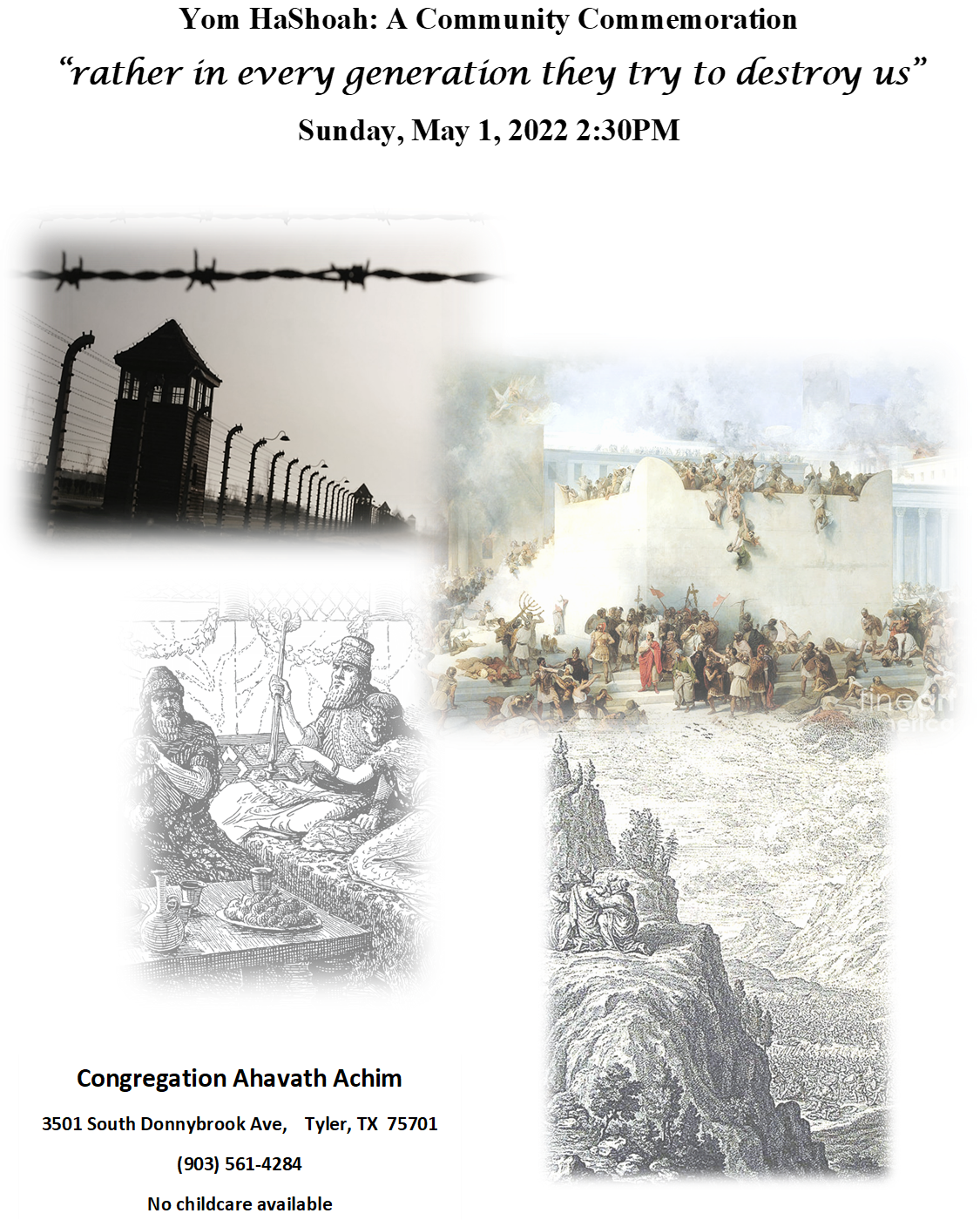 Purcell: Trumpet Tune at Schagerl Brass Festivalhttps://www.youtube.com/watch?v=Gz9vmQVH5bU Read the Prophets & PRAY WITHOUT CEASING!That is the only hope for this nation!Exodus 15:17Thou bringest them in, and plantest them in the mountain of Thine inheritance, the place, O LORD, which Thou hast made for Thee to dwell in, the sanctuary, O Lord, which Thy hands have established. 18The LORD shall reign for ever and ever. 19For the horses of Pharaoh went in with his chariots and with his horsemen into the sea, and the LORD brought back the waters of the sea upon them; but the children of Israel walked on dry land in the midst of the sea.3 rockets fired from Gaza at Israel; one falls short, others causes no damageNo sirens sound as one rocket falls in Strip and the other 2 hit open fields; Palestinian said wounded after failed launch strikes residential area of Beit HanounBy Emanuel Fabian 22 April 2022, 9:50 pm 	Two rockets were launched from the Gaza Strip at southern Israel on Friday night, the Israel Defense Forces said. Several hours later a third rocket was fired.	According to the military, from the first salvo, one rocket landed in an open field in the Sha’ar Hanegev regional council, while the second fell short in the Hamas-run coastal enclave.	Some Palestinian media reports said the failed launch landed near a residential area of Beit Hanoun in the northern part of the Strip, injuring one person. There was no immediate statement from Gaza medical authorities on the matter.Early Saturday, a third rocket was fired, landing in an open area, the IDF said.	Incoming rocket sirens did not sound in Israel as the rockets hit uninhabited areas, but an alert was activated near one border town on the Home Front Command mobile application.	Top IDF brass were holding a meeting to discuss a potential response to the rocket attack, according to Hebrew-language media reports.Another video shows the two rocket launches at southern Israel, one which fell short. pic.twitter.com/tRyWkvRyGt— Emanuel (Mannie) Fabian (@manniefabian) April 22, 2022	It was the fourth rocket attack on southern Israel in a week, after one fell short in Gaza on Thursday, one landed near a home in the city of Sderot on Wednesday, and another was shot down by air defenses on Monday. 	There was no immediate claim by any of the Gaza-based terror groups for the rocket fire, though Monday’s attack was blamed on the Palestinian Islamic Jihad in several media reports.	Regardless, the IDF responded to Monday’s and Wednesday’s rocket launches with air raids targeting a number of Hamas military sites in Gaza, including one used by Hamas to manufacture weapons.	The army said in its early Thursday statement that it holds Hamas responsible for what takes place in the Gaza Strip, sticking to its long-held policy of targeting posts belonging to the group in response to rocket fire, regardless of whether its fighters were behind the launches or not.	This week’s rocket attacks ended an almost four-month period of quiet on the Gaza border. Wednesday’s rocket fire came at the tail-end of a tension-filled day in Jerusalem, where Israeli nationalists were prevented by police from marching through the Old City’s Damascus Gate, a popular gathering point for Palestinians in East Jerusalem. Hamas had threatened to attack if the march went ahead.	The last few days have seen violent clashes between Palestinian rioters and police on the Temple Mount in Jerusalem, leading to the injury of dozens of Palestinians and several police officers.Hamas and other Gaza-based terror groups have repeatedly invoked the flashpoint holy site as a red line. Police actions to quell riots there last year were among the triggers of an 11-day war in Gaza last May.  https://www.timesofisrael.com/2-rockets-fired-from-gaza-at-southern-israel-cause-no-damage/ Rocks, Hamas flags and chanting: Palestinians and cops clash again on Temple MountPolice drone drops tear gas as rioters march on police post, but calm eventually restored; unrest comes hours after previous rioting; some 150,000 pray at Jerusalem holy siteBy Emanuel Fabian and TOI staff Today, 3:28 pmUpdated at 4:38 pm 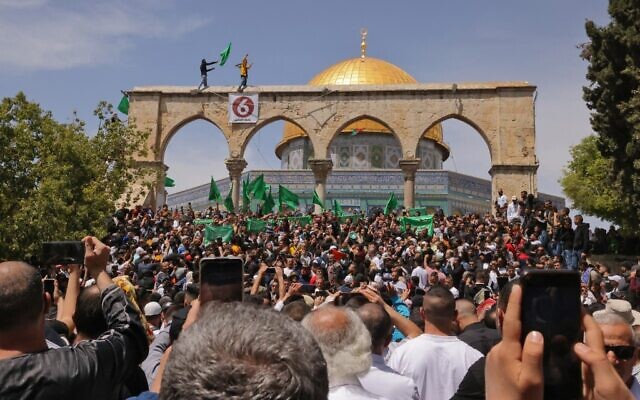 Palestinians chant slogans and wave Hamas flags after Friday prayers during the Muslim holy month of Ramadan near the Dome of the Rock at the Temple Mount compound in Jerusalem's Old City, April 22, 2022. (AHMAD GHARABLI / AFP)	Clashes and unrest broke out Friday afternoon at the Temple Mount following afternoon Ramadan prayers at Al-Aqsa Mosque. Calm was eventually restored at the holy site.	The rioting came hours after Palestinians skirmished with Israeli police at the flashpoint site in Jerusalem’s Old City.	Several hundred people scuffled with cops, hurling rocks and rioting. Video showed a police drone dropping tear gas to disperse a crowd.	Police said the crowd attempted to attack a locked police post on the Mount with stones. “The march was dispersed using riot dispersal means and it is currently calm in the area,” police said in a statement.	Earlier, tens of thousands of worshipers took part in the main prayers for the third Friday of the Muslim holy month. There were no official turnout figures, but Palestinian and Hebrew media reports estimated 90,000-150,000 worshipers attended.	After the prayers, large crowds waved Palestinian and Hamas flags and chanted slogans in favor of the Gaza-ruling terror group, which had called for a “mobilization” ahead of the prayers.Hamas flags and nationalist chants, including "We are the men of Muhammed Deif," before renewed clashes broke out on the Temple Mount.pic.twitter.com/UcxjUK94i2— Emanuel (Mannie) Fabian (@manniefabian) April 22, 2022	“We are the men of Muhammed Deif,” they chanted, referring to the notorious head of Hamas’s military wing, wanted by Israel for over 25 years for orchestrating suicide bombings, killings and kidnappings. 	Some also shouted about a seventh-century battle in which Muslim forces massacred and expelled Jews from the Arabian Peninsula town of Khaybar. Another chant included calls to violently “redeem Al-Aqsa.”	Among those at the prayers were Palestinians from the West Bank, who were allowed to visit subject to restrictions put in place for Ramadan.A gang of 200 rioters turns the Al-Aqsa Mosque compound, one of the three holiest sites of Islam, into a playground pic.twitter.com/CjifnHIIyy— Elior Levy • אליאור לוי (@eliorlevy) April 22, 2022	According to the Palestinian Red Crescent, a total of 57 Palestinians were hurt amid the clashes, including during the violence earlier Friday. 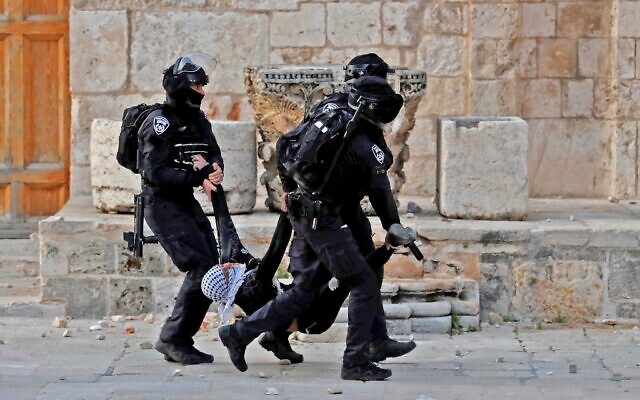 	One Palestinian who was seriously hurt amid the riots during the morning hours was taken by police officers to Jerusalem’s Hadassah Ein Kerem Medical Center.Israeli police arrest a Palestinian during clashes at the Temple Mount compound in Jerusalem’s Old City on April 22, 2022. (Ahmad Gharabli/AFP)		Palestinians said the man was hit by a sponge bullet fired by officers, but police said he fell over after hurling stones during the clashes. “There is no evidence of injury from live ammunition,” the hospital said in a statement.ווליד א-שריף נפצע קשה מאוד הבוקר במהלך המהומות במסגד אל אקצא. הוא מאושפז בבית החולים הדסה עין כרם כבר משעות הבוקר, ולמשפחתו לא ניתן להבין מה מצבו. כעת נמסר שהוא במצב קשה מאוד. כאן הוא מתועד מיידה אבנים בבוקר. הרופאים לא קבעו עדיין אם פציעתו נגרמה מפגיעה של המשטרה או לאחר שנפל>> pic.twitter.com/SoyMOcE9y2— סולימאן מסוודה سليمان مسودة (@SuleimanMas1) April 22, 2022	Police also said that in the morning a female officer was hit in the face by a rock thrown at her and was taken for medical treatment. 	Meanwhile, officers arrested a man in his 60s, from the East Jerusalem neighborhood of Beit Hanina, over an inciting speech he delivered before worshipers at the Temple Mount on Thursday night. According to police, the man, who is affiliated with the Islamist Hizb ut-Tahrir party, called to “liberate the mosque with weapons and force.”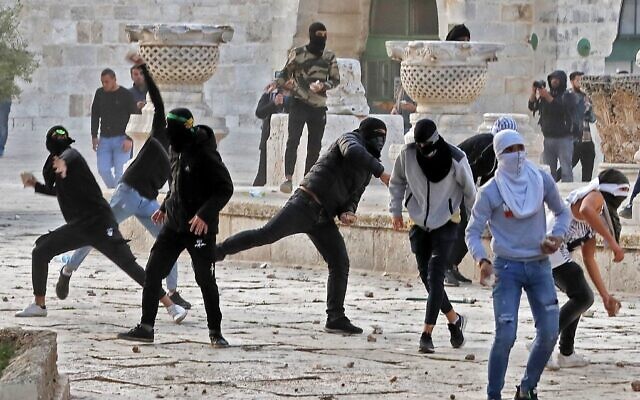 Palestinian clash with Israeli police at the Temple Mount compound in Jerusalem’s Old City on April 22, 2022. (Ahmad Gharabli/AFP)	Public Security Minister Omer Barlev visited a police station in the Old City during the morning rioting for a situational assessment with Israel Police Commissioner Kobi Shabtai and the commander of the Jerusalem district, Doron Turgeman.	Shabtai later ordered reserve Border Police officers to be put on alert for immediate call-up over concerns the violence could spread to Arab cities like Umm al-Fahm and Nazareth, according to Hebrew media reports.	An unnamed security official told Channel 12 news and the Haaretz daily that Hamas has increased its efforts in recent days to incite a broader flareup, chiefly through the clashes at the Temple Mount. The source told the newspaper that the Waqf, a Jordanian-appointed council that oversees Muslim holy sites in Jerusalem, attempted to prevent Palestinians from attacking police on Friday morning, with little success.	Similar violence has erupted almost daily at the Temple Mount since last Friday, when intense clashes broke out at the compound.Every Muslim in the world must see this video. This is what truly happened on the Temple Mount this morning: a small group of Islamic extremists tried to take over Al-Aqsa Mosque. They want to forcibly remove the moderates who simply want to observe Ramadan and pray in peace. pic.twitter.com/Y4Sl9KebDk— יאיר לפיד – Yair Lapid???? (@yairlapid) April 22, 2022	The Temple Mount is a frequent flashpoint of Israeli-Palestinian tensions, with clashes there last year helping precipitate the 11-day military conflict between Israel and terror groups in the Gaza Strip after the enclave’s Hamas rulers fired rockets at Jerusalem.  MORE - https://www.timesofisrael.com/clashes-resume-at-temple-mount-after-friday-afternoon-prayers-for-ramadan/ Police said preparing to call up reserves in case of mass unrest in Arab townsAs tensions remain high around Temple Mount, dozens chant in support of Hamas in Umm al-Fahm; evening prayers at Jerusalem’s Al-Aqsa Mosque pass without incident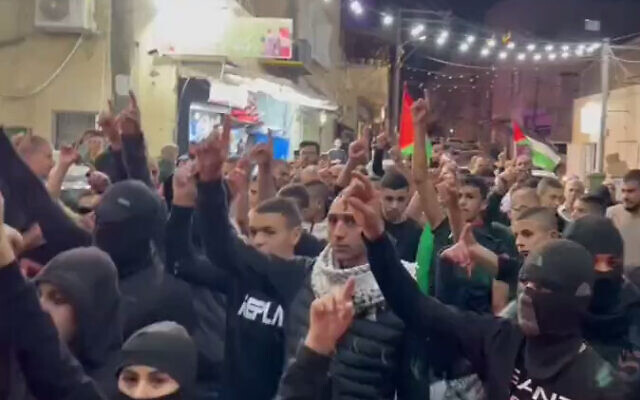 By TOI staff 22 April 2022, 10:46 pm Dozens of Arab Israeli men are seen marching with Palestinian flags,in the northern city of Umm al-Fahm, on April 22, 2022. (Screenshot: Twitter)	Police are gearing up for possible unrest in Arab Israeli communities after a day of violence on the Temple Mount in Jerusalem’s Old City, according to Hebrew media reports Friday.	Kan and Channel 12 said police were preparing for tensions surrounding Al-Aqsa Mosque to potentially spread to Israeli Arab locales.	According to Channel 12, Police Commissioner Kobi Shabtai has ordered reserve Border Police officers to be put on alert for immediate call-up over concerns the violence could spread to cities like Umm al-Fahm and Nazareth.	There have been limited clashes in those cities over the past week, apparently in solidarity with those arrested during the violence in Jerusalem.	On Friday night, dozens in Umm al-Fahm were seen chanting in support of the Hamas terror group and those who confronted police on the Temple Mount earlier in the day.Clashes and unrest broke out Friday at the Temple Mount following both morning and afternoon Ramadan prayers at Al-	Aqsa Mosque. Calm was eventually restored, and evening prayers — attended by at least 100,000 Palestinians according to reports — passed with no major incident. MORE -  https://www.timesofisrael.com/police-said-preparing-to-call-up-reserves-in-case-of-mass-unrest-in-arab-towns/ US warns citizens over Jerusalem travel, limits embassy workers’ access to Old CityCaution comes after spate of terror attacks in Israel and repeated clashes on Temple Mount as Passover and Ramadan coincide By TOI staff Today, 4:33 am 	The US embassy in Jerusalem has cautioned American citizens over travel in the city and limited the times when embassy workers and their families can enter the Old City due to recent terror attacks and clashes in the area.	In a statement Wednesday, the embassy urged US citizens to “remain vigilant and take appropriate steps to increase their security awareness as security incidents often take place without warning.”	It also said “US government employees and their family members cannot enter the Old City after dark (dusk to dawn) and on Fridays,” adding that “Damascus, Herod’s, and Lions’ Gates remain off-limits as well.”	It said the ban was a result of “recent terrorist attacks, the fact that the Old City of Jerusalem and nearby neighborhoods have been frequent sites of clashes, and potential security issues associated with the April 2022 holidays.”The warning comes after several deadly terror attacks in Israel in recent weeks and spiraling tensions in Jerusalem, centered on the Temple Mount and the Al-Aqsa Mosque on it. MORE - https://www.timesofisrael.com/us-warns-citizens-over-jerusalem-travel-limits-embassy-workers-access-to-old-city/ Bangladeshis, Pakistanis protest against Israel over Al-Aqsa unrestGroup that supports introduction of Islamic law in country carries banners and placards reading ‘Stop Brutality in Aqsa Mosque,’ also demonstrates against SwedenBy AP and TOI staff Today, 4:12 pm 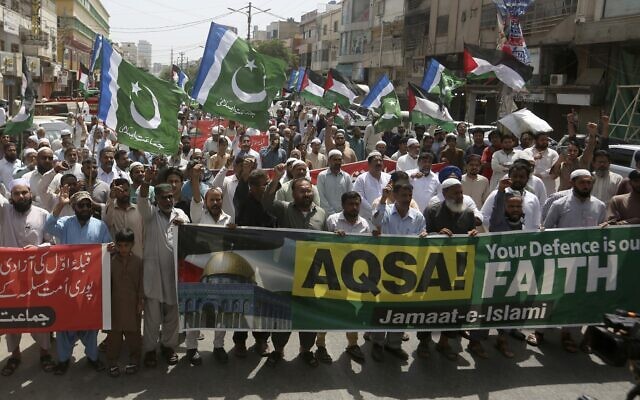 Supporters of Islamic group 'Jamaat-e-Islami' participate in a rally to show solidarity for the Palestinian people following recent clashes with Israeli police, Friday, April 22, 2022, in Karachi, Pakistan. (AP Photo/Fareed Khan)	Thousands of members of an Islamist group rallied in Bangladesh’s capital Dhaka on Friday to protest fresh clashes at Jerusalem’s Al-Aqsa Mosque.	A pro-Palestinian rally was also held Friday in Karachi, Pakistan.	Demonstrators in Dhaka protested recent violence in Sweden involving an anti-Muslim far-right group. Protesters from the conservative Islami Andolon Bangladesh group, which supports the introduction of Islamic law in the Muslim-majority secular country, carried banners and placards reading “Sweden Police, Shame, Shame!” and “Stop Brutality in Aqsa Mosque.”	Many carried the flags of Bangladesh and Palestine during a procession. Bangladesh does not have formal diplomatic relations with Israel and supports the establishment of an independent Palestinian state.	The protesters marched peacefully through the streets of Dhaka outside the country’s main Baitul Mokarram Mosque following Friday’s weekly prayers.	The conservative group has in the past organized similar protests to denounce France’s president and his staunch support of secular laws that deemed caricatures depicting the Prophet Muhammad protected under the nation’s freedom of speech.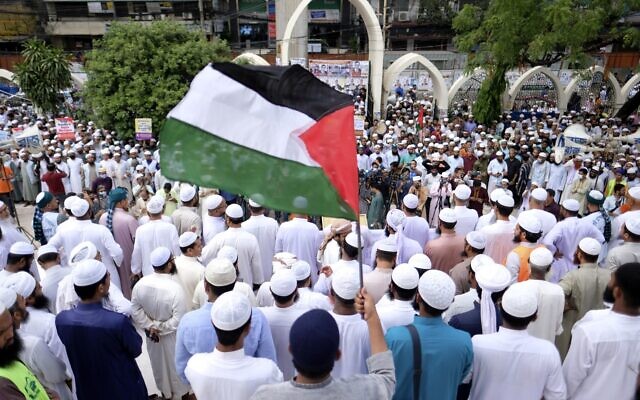 A man waves a Palestinian flag during a protest after Friday prayers in Dhaka, Bangladesh, Friday, April 22, 2022 (AP Photo/Mahmud Hossain Opu)	On Friday, Israeli police clashed several times with Palestinian rioters at the Al-Aqsa Mosque, Islam’s third-holiest shrine, on the Temple Mount in Jerusalem’s Old City.	The renewed violence at the site — which is the holiest place in Judaism as the site of the biblical temples — came despite Israel temporarily halting Jewish visits, which are seen by the Palestinians as a provocation.	Last weekend, violence broke out in southern Sweden despite police moving a rally by a far-right group, which was planning to burn a copy of the Quran among other things, to a new location as a preventive measure.	Moulana Imtiaz Alam, leader of the Islami Andolon Bangladesh, urged the Bangladeshi government of Prime Minister Sheikh Hasina to officially denounce such acts. He also demanded the Organization of Islamic Cooperation to raise its voice.	“We ask the OIC and the Muslim countries to play an effective role against the misery of the Muslims and defamation of the Quran,” he said. “If the Bangladesh government does not take any steps in the OIC and the United Nations, we will conclude that they are working on behalf of Israel,” he said. https://www.timesofisrael.com/bangladeshis-pakistanis-protest-against-israel-over-al-aqsa-unrest/ 170,000 Israelis flock to national parks on final day of PassoverSea of Galilee sees another 25,000 visitors; parks authority anticipates heavy crowds on Saturday as wellBy TOI staff Today, 6:17 pm 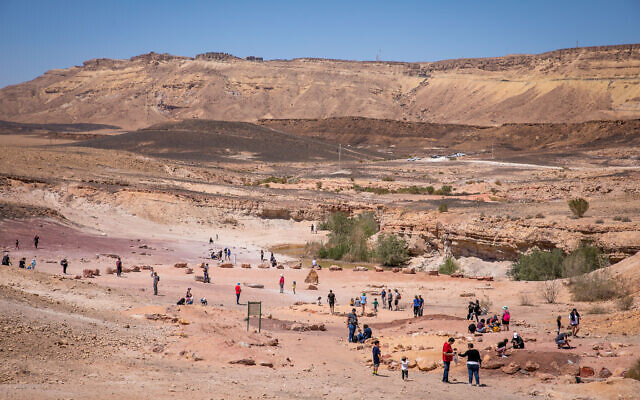 Israelis at the Mt. Negev Nature Reserve, in southern Israel, during the Passover holiday, April 21, 2022. (Yossi Aloni/Flash90)	Some 170,000 Israelis visited national parks Friday for the final day of the Passover holiday.	Nature reserves and parks with water bodies saw the highest number of visitors, among them the Yarkon-Tel Afek park with some 5,000 visitors and the Ein Gedi reserve with some 4,000 visitors, the Nature and Parks Authority said.	The Tel Ashkelon, Caesarea and Gan Hashlosha parks and Banias Nature reserve saw some 3,000 visitors each, the authority said.	Elsewhere, some 25,000 people visited the Sea of Galilee, the Kinneret Authority said, with several of its recognized beaches closing due to reaching capacity.	The Nature and Parks Authority said it was anticipating many more visitors over Saturday as well, and recommended booking visits in advance to ensure entry in the event of overcrowding.	Friday was the final day of the week-long Jewish holiday, but most Israelis will only return to work on Sunday. https://www.timesofisrael.com/some-170000-israelis-flock-to-national-parks-on-final-day-of-passover/ Pope Francis: Planned Jerusalem meeting with Russian Orthodox Patriarch ‘suspended’Pontiff says Vatican diplomats warned that sit-down with Kirill, a supporter of Russia’s invasion of Ukraine, ‘could lead to much confusion’By TOI staff Today, 1:29 pm 	Pope Francis said in an interview published Thursday that a scheduled meeting in Jerusalem with Russian Orthodox Patriarch Kirill has been “suspended.”
	Speaking with Argentine daily La Nacion, the pope said Vatican diplomats warned that holding the meeting in June “could lead to much confusion.”
	The pope gave no indication when the meeting would now be held and did not offer any specifics on why it was called off.
	The Russian patriarch is a vocal supporter of Russia’s invasion of Ukraine, while the pontiff has called for an end to the war and decried the killing of children and other defenseless civilians in Ukraine.
	“May there be peace for war-torn Ukraine, so sorely tried by the violence and destruction of this cruel and senseless war into which it was dragged,” Francis said on Easter while addressing a crowd at St. Peter’s Square.
	His planned meeting in Jerusalem would have followed his upcoming trip to neighboring Lebanon.
	Pope Francis last visited Israel in May 2014. His trip included visits to religious sites in both Jerusalem and Bethlehem and a short stop at the West Bank security barrier, as well as visits to the Yad Vashem Holocaust memorial, Theodor Herzl’s grave and an Israeli memorial to victims of terrorism.  https://www.timesofisrael.com/pope-francis-planned-jerusalem-meeting-with-russian-orth Weeks of terror and clashes did not deter ‘East and West’ from breaking fast togetherIbdaa School of the Arts aims to be 'a catalyst for interdisciplinary, cross-genre, cross-border conversations'; this year it hosted Ramadan break-fast meal for artists from around the globe, as well as for those living in both West and East JerusalemThe Media Line |  Published: 04.22.22, 13:52 	The Ibdaa School of the Arts, the first Palestinian visual and performing arts school, hosted an iftar (Ramadan break-fast meal) for guests from East and West in Jerusalem’s Sheikh Jarrah neighborhood.	Only five years old, the school serves students between the ages of 14 and17, Elise Bernhardt, founder and director of the Jerusalem International Fellows residency program for performing artists, choreographers, visual artists, architects and urban planners from around the world, said.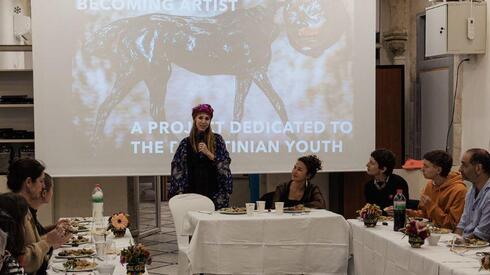 Brazilian artist Sofia Borges speaks at the iftar program at the Ibdaa School of the Arts in Jerusalem, April 13  (Photo: The Media Line)	Bernhardt and Elana Ben-Haim, the programs manager of Jerusalem International Fellows, excitedly welcomed guests of all languages and backgrounds as they walked through the door. In March, four artists arrived from India, Mexico, Brazil, and the United States, respectively, for the new program’s pilot 10-week residencies in Jerusalem.	The program provides a space for global artists to collaborate with independent artists and organizations in both east and west Jerusalem. The goal, as stated on its website, is “to be a catalyst for interdisciplinary, cross-genre, cross-border conversations through creative collaboration; to expose and connect the burgeoning Jerusalem cultural eco-system to a worldwide creative network; for fellows to be invited to return to Jerusalem; and for fellows to return home with a deep and nuanced perspective on Jerusalem.”	Sofia Borges, a visual artist from Brazil, was the artist of focus during the iftar celebration - the evening meal with which Muslims end their daily Ramadan fast at sunset. Tables were set in a “U” shape, facing a projector screen and Borges’ table, with her art hanging all around the room. After plates were filled with a delicious array of traditional Palestinian foods, the program began.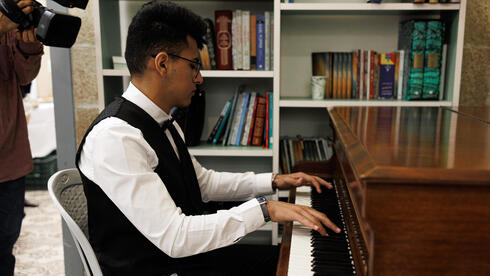 A student stunned the crowd with a piano piece at the Ibdaa School of the Arts in Jerusalem  (Photo: The Media Line)	A talented student of the Ibdaa School of the Arts, introduced by Principal Melhem Amen Bader, stunned the crowd with a piano piece. It was an inspiring display of the work being done at the school.	Borges then took the stage to describe her personal art form and the program she is creating and implementing at the art school. Each resident is spending eight of their 10 weeks with a local host organization in Jerusalem. Borges is spending her time teaching and collaborating with the youth at the Ibdaa School.	Borges, an esteemed conceptual artist, shared her interest in the concepts of forming and of strength. She recognizes that youth are in a period of constant change, in their bodies, and for the youth in her program, in the city. She is helping the students understand who they are and the self-narratives they carry.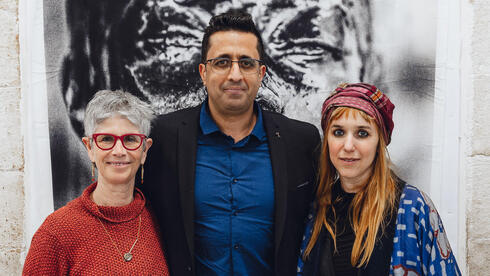 	Her goal is to take these “fossilized” ideas and stories of self, form them into images, and then express them through art. “Art is about expressing yourself,” Borges said.	The Brazilian artist shared that one of her big personal life lessons led to a breakthrough with the students.(L-R) founder and director of the Jerusalem International Fellows residency program Elise Bernhardt, Principal Melhem Amen Bader, and artist Sofia Borges, at the Ibdaa School of the Arts in Jerusalem (Photo: The Media Line)	“You can choose to be a victim, or you can choose to be strong,” she told the crowd.	Borges said that she is learning from the students while they are learning from her. They broke the mold of her preconceived ideas, and she is not ready to say goodbye. They are discussing and planning a longer, more extensive program with the arts school, she announced.	Bader closed out the night in gratitude and by quoting the late Professor Boris Schatz, founder of Jerusalem’s Bezalel Academy of Arts and Design, as saying the only way to bridge the gap is through art. “I feel this happening tonight,” Bader said. https://www.ynetnews.com/magazine/article/sybcnpye9 Russia finalizing targets for next strikes - Ukraine Defense MinistryRussia states goal to seize east and south Ukraine * Many trapped in Azovstal * 5,264 total civilian casualties * Boris Johnson says war could last until end of 2023 and that Russia could winBy GADI ZAIG, ARIELLA MARSDEN, REUTERS Published: APRIL 22, 2022 09:35 Updated: APRIL 22, 2022 20:22 	The Russian military is reportedly finalizing targets for the next set of strikes, Russian media outlet Pravda reported on Friday, citing statements by Defense Ministry spokesman Oleksandr Motuzyanyk.
	Russia has also acknowledged its goal to seize the east and south of Ukraine, Interfax reported on Friday, citing Rustam Minnekaev, acting commander of the Central Military District.
	The military official stated that Russia "must establish full control over Donbas during the second stage of the special operation," as well as establish a land corridor that would connect Russia to Crimea.
	The Ukrainian Defense Ministry alleged via Twitter on Friday afternoon that Russia is planning an invasion of Moldova as well while confirming that they maintain control over the southern part of Ukraine.
	The Luhansk Oblast Governor Serhiy Haidai said on Telegram that Russian forces thwarted evacuation efforts in the city, where one of the busses was disrupted due to Russian shelling. Only 25 people managed to leave Popasna, he said.
	Ukrainian Ombudsman Lyudmila Denisova said the same day that 1,000 civilians are still trapped in the Azovstal power plant in Mariupol, where it is nearly controlled by Russian forces, according to the country's Defense Ministry. Shooting and explosions were heard at the power plant, according to Russian media.
	There are also another 500 injured soldiers also sheltering in the power plant, Denisova said. The civilians there include children, infants, women and the elderly, where there is little food and water left. Russia does not allow humanitarian aid and refuses civilians to leave Azovstal, according to Ukrinform.
	Russian Foreign Affairs Ministry spokeswoman Maria Zakharova said on Friday that the US State Department is producing misinformation on the current situation in Mariupol, TASS reported.
	More than 54 thousand policemen are in service in active combat areas, according to Denis Monastysky, the Internal Affairs Minister of Ukraine.
	Ukraine has not attempted to establish any humanitarian corridors to evacuate civilians trapped by fighting on Friday because of the danger, Deputy Prime Minister Iryna Vereshchuk said.
	"Due to the danger on the routes today, April 22, there will be no humanitarian corridors," she wrote on Facebook. "To all those waiting to be evacuated: be patient, please hold on!"
	A little earlier, the mayor of Mariupol issued an appeal for a full evacuation of the city on national television.
	"We need only one thing - the full evacuation of the population. About 100,000 people remain in Mariupol," said Mayor Vadym Boichenko.
	Russia claims to have full control of Mariupol, but Ukraine has yet to confirm this.
	Russia is prepared to stop firing to allow fighters at the Azovstal steel works in Ukraine's port city of Mariupol to leave the plant, along with any civilians that are still there, RIA cited the defense ministry as saying on Friday.
	The ministry said claims by Ukraine and some western countries that Russia was preventing civilians from leaving the city were "groundless", the TASS news agency reported.
	Russia's defense ministry said on Friday that the Russian military had captured a large arms depot in Ukraine's Kharkiv region, the TASS news agency reported.
	The defense ministry said that the arms depot contained thousands of tonnes of ammunition, according to TASS.
Talks and negociations
	Heads of Russian and Ukrainian delegations had undergone multiple long peace talks were held online on Thursday and Friday, according to Russian media, though Russian Foreign Minister Sergei Lavrov said that the talks have stalled, alleging that Ukraine hasn't responded to Russia’s latest proposals issued a few days ago.
	United Nations Secretary-General Antonio Guterres will visit Moscow on Tuesday, where he will meet with Russian President Vladimir Putin following his February invasion of Ukraine, said Eri Kaneko, associate spokesperson for the UN chief.
	Guterres will also have a working meeting and lunch with Russian foreign minister Sergei Lavrov, Kaneko told reporters.
	Russian President Vladimir Putin told European Council President Charles Michel that he would only hold direct talks with Ukrainian counterpart Volodymyr Zelensky if ongoing discussions between the two countries produce concrete results, the Kremlin said on Friday.
	Putin told Michel that Kyiv was showing that it was not ready to seek mutually acceptable solutions and accused the Ukrainian side of being "inconsistent" in negotiations.
Suspected traitor discovered 
	The Special Prosecutor's Office for Military and Defense of the Central Region detained an officer in the Armed Forces of Ukraine on Friday morning for allegedly holding pro-Russian views and passing strategic information to the Russians, they announced in a Facebook post.
Prisoner update
	A team of investigators opened an investigation into the treatment of Russian prisoners in Ukraine, the Russian media outlet TASS reported on Friday, citing the Investigative Committee’s press office. 
Continued shelling
	Shelling continued in Luhansk, Kharkov Donetsk, Kherson and Nikolaev over Thursday night according to Ukrinform. While there are reports of injured people in some places, it is still not clear how many casualties there are.
	Russia's defense ministry claimed it struck 58 Ukrainian military targets overnight, according to TASS.
Plane crash
	A Ukrainian AN-26 plane crashed in Zaporizhia on Friday, according to the Zaporizhia Regional Military Administration. One person died in the crash, and two were injured. 
Next weeks may be decisive in Ukraine war
	Russia will likely increase its military attacks in eastern Ukraine and along the country's coast, a senior EU official said on Friday, with the next weeks seen as potentially decisive for the war.
	"This is not a fairy tale with an imminent happy ending. I think we are likely to see a very significant increase in the intensity of Russian military attacks in the east, I think we are likely to see an intensification of Russian military attacks along the coast," the official told reporters.
	"I think we will see the next couple of weeks as being decisive."
Casualties
	Ukrainian law enforcement found 1,084 bodies in and surrounding Kyiv on Friday, according to Ukrinform. More than 300 have still not been identified.
	A report from the Ukrainian Prosecutor General's Office stated that 208 children have been killed in the war and  another 386 injured.
	The UN has verified a total of 5,264 civilian casualties in Ukraine out of which 2,345 have been killed and 2,919 injured.
	At least 20 people were injured in the Mykolaiv region in the past two days, CNN reported citing regional council head of Mykolaiv Hanna Zamazeeva said on Telegram.
	The Ukrainian Defense Ministry and Armed Forces General Staff also updated Russian casualties, which stand at 21,200 (200 more than yesterday), 176 aircraft, 153 helicopters, 838 tanks, 69 anti-aircraft warfare systems, 1,523 vehicles, 76 fuel tanks, 397 artillery systems and eight boats.
UK, French reactions
	UK Prime Minister Boris Johnson announced on Friday the reopening of the British embassy in Kyiv. Johnson also told a conference in Delhi that the war in Ukraine could last until the end of 2023, the BBC reported. He also said that Russia has a "realistic possibility" of winning the war.
	French President Emmanuel Macron said the same day that France would provide Ukraine with heavy artillery and long-range weapons by the end of the month, according to CNN, citing an interview Macron gave to French media outlet Ouest-France. Approximately 40 Ukrainian military servicemen will be trained in France on the equipment.  https://www.jpost.com/breaking-news/article-704837 Ukraine accuses mayor of treason Kiev charges mayor of Balakleya with treason for accepting Russian “occupation” and humanitarian aid 22 Apr, 2022 16:50 	Ukrainian authorities have cited the acceptance of humanitarian aid from Russia as one of the grounds to charge the mayor of a town in Kharkov Region with treason on Friday. Ivan Stolbovoy, the mayor of Balakleya, is accused of urging the city council to cooperate with Russian troops and announcing that they would be distributing food. 	The office of the prosecutor general of Ukraine charged Stolbovoy, alleging that he “chose to side with the enemy” when the Russian military took control of Balakleya on March 28. He agreed to continue as mayor under the “occupation regime” and accepted humanitarian aid from Russian troops, the prosecutors said.	At a town council meeting that day, the mayor championed “loyalty to both the occupation troops and the Russian Federation in general,” the prosecutor said. Later he “convened a meeting of local citizens and told them the Russian military would be distributing humanitarian aid and also that negotiations were underway with the occupiers” to re-establish public utilities in the city.	Balakleya is a town of some 25,000 residents in the Izyum county, about 90km southeast of Kharkov. It came under the control of Russian troops in late March. 
	During the recent fighting near the town, Russian troops reportedly captured the 65th Arsenal of the Ukrainian military – the largest ammunition depot in all of Ukraine, designed to store at least 150,000 tons of supplies. Much of it was left behind intact, several Russian media correspondents reported on Friday.
	Russia attacked its neighboring state in late February, following Ukraine’s failure to implement the terms of the Minsk agreements, first signed in 2014, and Moscow’s eventual recognition of the Donbass republics of Donetsk and Lugansk. The German- and French-brokered protocols were designed to give the breakaway regions special status within the Ukrainian state.
	The Kremlin has since demanded that Ukraine officially declare itself a neutral country that will never join the US-led NATO military bloc. Kiev insists the Russian offensive was completely unprovoked and has denied claims it was planning to retake the two republics by force. https://www.rt.com/russia/554349-mayor-balakleya-treason-ukraine/ Top Putin general says Russia will seek conquest of entire Donbas, southern UkraineMaj. Gen. Rustam Minnekaev says full Russian control over area will allow for ‘land corridor’ to Crimea, help create ‘another way out to’ pro-Moscow separatist region in MoldovaBy AFP Today, 1:02 pm 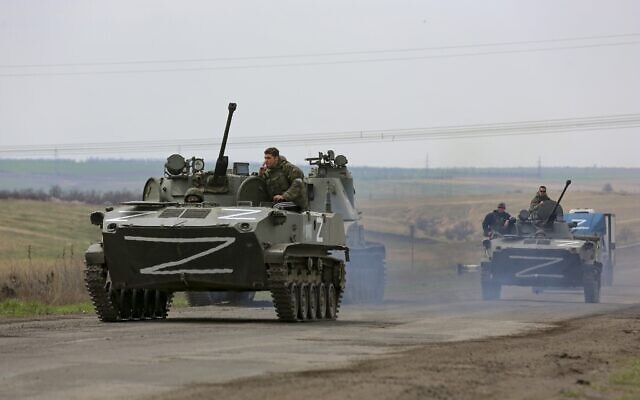 Russian military vehicles move on a highway in an area controlled by Russian-backed separatist forces near Mariupol, Ukraine, on April 18, 2022. (AP Photo/Alexei Alexandrov)	MOSCOW — The Russian army will try to take full control over eastern and southern Ukraine, a top Russian general was quoted as saying Friday, a day after Moscow announced the “liberation” of Mariupol.	“Since the start of the second phase of the special operation… one of the tasks of the Russian army is to establish full control over the Donbas and southern Ukraine,” Major General Rustam Minnekaev was cited as saying by Russian news agencies.	“This will provide a land corridor to Crimea,” he added, referring to the peninsula Russia annexed from Ukraine in 2014.	Minnekaev’s comments were the most detailed description yet of Russia’s goals in the second phase of its operation, which began after its troops pulled back from the Ukrainian capital Kyiv.	“Control over the south of Ukraine is another way out to Transnistria, where there are cases of Russian-speaking people being oppressed,” Minnekaev said.	Transnistria is a small breakaway region in the former Soviet republic of Moldova, where pro-Russia separatists have been armed and backed by Moscow.	Moscow recognized the independence of the separatist Donetsk and Luhansk People’s Republics in Ukraine’s Donbas shortly before launching a military campaign on February 24 with the stated aim of protecting the Russian-speaking population there.	On Thursday, Russia announced the “liberation” of Mariupol in eastern Ukraine after besieging the strategic port city on the shores of the Sea of Azov for nearly two months. https://www.timesofisrael.com/top-general-says-russia-will-seek-conquest-of-entire-donbas-southern-ukraine/ UN refuses to back Ukraine 'genocide' claims The international body says it hasn’t documented such patterns during the Ukrainian crisis 22 Apr, 2022 15:17 	The UN has declined to support accusations by Kiev and Washington that Russia’s actions during its military offensive in Ukraine have amounted to genocide.	Ravina Shamdasani, the spokesperson for UN High Commissioner for Human Rights (OHCHR), was addressed on the issue by journalists on Friday.	“No, we have not documented patterns that could amount to [genocide]," she responded.	Shamdasani pointed out there were “a lot of these legal qualifications - crimes against humanity and genocide - at the end of the day would be for a court of law to determine.”	According to the UN’s own definition, ‘genocide’ includes “acts committed with intent to destroy, in whole or in part, a national, ethnical, racial or religious group.”	Ukrainian President Volodymyr Zelensky has accused Moscow of “genocide” after the events in the Kiev suburb of Bucha, where numerous bodies with signs of execution were discovered on April 1, shortly after the withdrawal of Russian troops from the area.
	Russia, which insists that it doesn’t target civilian populations in Ukraine and only hits military targets, has rejected the claim and in turn has blamed Kiev of organizing a staged provocation in order to smear its forces.
	However, US President Joe Biden has decided to follow Zelensky’s lead and has also accused Moscow of “genocide,” and of “trying to wipe out the idea of even being Ukrainian.” 
	In 2018, Kiev's former Foreign Minister, Pavel Klimkin, admitted that 3 million Ukrainians live in Russia.
	The harsh comments have raised eyebrows in Washington, with NBC reporting that US intelligence agencies didn’t have information to support Biden's assertion. Two State Department officials also complained to the broadcaster that the president's words “made it harder for the agency to credibly do its job” as it is up to the department to formally determine war crimes.
	Russia attacked the neighboring state in late February, following Ukraine’s failure to implement the terms of the Minsk agreements, first signed in 2014, and Moscow’s eventual recognition of the Donbass republics of Donetsk and Lugansk. The German and French brokered protocols were designed to give the breakaway regions special status within the Ukrainian state.	The Kremlin has since demanded that Ukraine officially declare itself a neutral country that will never join the US-led NATO military bloc. Kiev insists the Russian offensive was completely unprovoked and has denied claims it was planning to retake the two republics by force. https://www.rt.com/news/554344-un-ukraine-genocide-bucha/ Blast tears through mosque in northern Afghan city Kunduz, killing 33It was not clear who was behind the explosion that the local commander said hit the mosque during Friday prayers.By REUTERS   Published: APRIL 22, 2022 16:31 Updated: APRIL 22, 2022 19:22 	A blast tore through a Sunni mosque during Friday prayers in the northern Afghan city of Kunduz, killing 33 people and wounding dozens more, officials said.	Zabihullah Mujahid, spokesman for the Taliban administration, in a Tweet confirmed the death toll and said 43 people had also been wounded.		"The perpetrators of these incidents are...evil elements and serious efforts are being made to arrest and punish them," he said.A view shows a mosque after a blast, in Kunduz, Afghanistan October 8, 2021 (photo credit: REUTERS)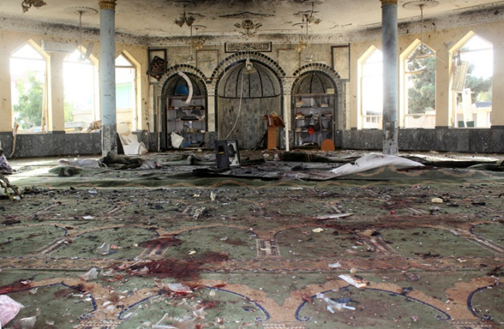 It was not clear who was behind the explosion that the local commander said hit the mosque during Friday prayers.Several blasts claimed by Islamic State hit the northern cities of Kunduz and Mazar-i-Sharif on Thursday. One of them, at a mosque and another days earlier at a school in western Kabul, targeted the Shi'ite minority.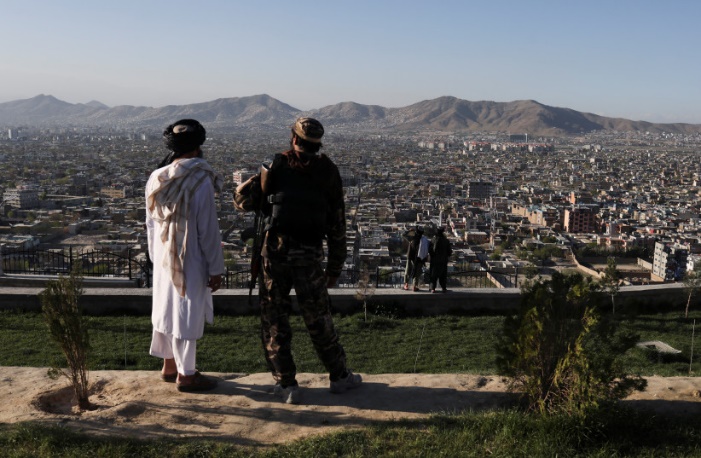 Taliban members are seen at the Taliban flag-raising ceremony in Kabul, Afghanistan, March 31, 2022. (credit: REUTERS/ALI KHARA Afghanistan's Taliban rulers say they have secured the country since taking power in August, but international officials and analysts say the risk of a resurgence in militancy remains.  https://www.jpost.com/breaking-news/article-704845 Complaint charges clerk in Wisconsin with 'illegal ballot harvesting'	A new complaint has been filed with the Wisconsin Elections Commission charging that a city clerk in Green Bay during the 2020 election actively participated in illegal absentee ballot harvesting.	The filing is just the latest to come from the Thomas More Society, which has investigated the events of the problem-ridden 2020 election, and earlier filed several complaints with the WEC over other apparent violations of the law.	The complaint was filed on behalf of a Green Bay voter, and charges that the voter, along with others, witnessed the clerk "accepting multiple absentee ballots from an individual voter – an act that is in violation of Wisconsin's election law."	"This is unbelievable," said Attorney Erick Kaardal, special counsel with the Thomas More Society. "Several voters reported watching Celestine Jeffreys, the city clerk of Green Bay, Wisconsin, accepting multiple absentee ballots from the hand of a single person…and they witnessed this happening multiple times. This is ballot harvesting and it is illegal."	The complaint charges that Wisconsin law explains it is a violation of the law if someone's actions are deemed "illegal absentee ballot harvesting," and that would include the circumstances of a municipal clerk accepting "multiple ballots" from one person in the clerk's office.	In Wisconsin, the law requires an individual to deliver "one's own" absentee ballot."The action is galling enough in and of itself, but when the voters who observed Clerk Jeffreys engaging in this illegal act challenged her, Jeffreys replied that it was her 'discretion' to do so," the lawyer explained. "One of the voters addressed Jeffreys, stating 'You don’t have the discretion. The law doesn't allow multiple ballots.' Jeffreys then countered with the words, 'I have the discretion. I’m taking the ballots.'"	When the individual contacted the city attorney, she claimed that there was a legal "discretion" for the clerk.
	Bottom of FormBut Kaardal noted the actions were "patently illegal," and he suggested there could have been an impact of several close elections, including those for city council from the city's District 3 and District 6.
	They were decided by margins of only about 2%. The actual vote margins were 23 votes in one district and 11 in the other.
	"If a small group of voters observed multiple instances of illegal activity by the city clerk of Green Bay, how many occurrences went unseen? Clerk Jeffreys’ decision to act in a manner contrary to the law has jeopardized the election for everyone. She has risked the integrity of the vote and violated the trust of Wisconsin voters."
	WND reported several weeks ago on the Thomas More Society's complaint that officials let an incapacitated person register to vote – and vote – during the 2020 presidential election.
	The organization said its complaint concerns Walter Jankowski II, who has been incapacitated since the 1970s when the Dane County Circuit Court appointed his son as his guardian.
	"Yet the county’s voting records clearly show that the elderly Waunakee, Wisconsin, nursing home resident cast a ballot in the November 2020 presidential election," the legal team reported. "On April 6, 2022, Thomas More Society attorneys filed a complaint in the state of Wisconsin before the Elections Commission on behalf of the man’s son and guardian."
	"The guardianship order declares that Walter Jankowski II lacks the capacity to exercise the right to register to vote or to vote in an election and requires these public officials to prohibit him from doing so," explained Kaardal. "Yet, according to Wisvote, the state’s voting records database, Walter Jankowski II voted in the November 2020 election."
	The action names Wisconsin Elections Commission Administrator Meagan Wolfe, Village of Waunakee Clerk Karla Endres, and Dane County Circuit Court Clerk Carlo Esqueda.
	They are accused of violating the Dane County Circuit Court Order by allowing a ward under a "do not vote" guardianship order to register and vote in the November 3. 2020 election, in the April 5, 2022 election and in future elections.
	Part of the problem is that during the 2020 election officials in Wisconsin simply ignored a state law requiring special voting deputies to be sent to nursing homes for residents who are eligible to vote.
	Instead, nursing home employees handled those ballots.
	"Wisconsin law requires that when a person is judged by a court to be mentally incapable, he or she no longer may vote,” noted Kaardal. “But unlike our client here, many family members who act under power of attorney for a loved one in a nursing home may be unaware that a person in a memory care unit is still legally entitled to vote until a court judgment is entered ending that right. Nursing home staffers generally fail to inform families of this requirement to stop fraudulent voting under the name of an incapacitated patient."
	The organization had started its series of election fraud complaints regarding Wisconsin actions with one citing a vote by Sandra Klitzke, another nursing resident declared incapacitated.
	"She has "has suffered from cognitive decline for many years," the complaint explained, and "was legally restricted from registering to vote or from voting in any election by order of the Outagamie County Circuit Court in February 2020."
	However, in violation of that order, Klitzke was recorded in Wisconsin’s voting records database, Wisvote, as having voted in both the November 3, 2020, election and the April 6, 2021, election.
	She is under the guardianship of her daughter, Linda Goodwin, and has a "no vote" order.
	Nationwide, there remain many questions unanswered about the irregularities of the 2020 presidential election.
	But it's known that there were several malign influences at work against President Trump, including the $420 million Mark Zuckerberg gave to local election officials which often ended up being used to recruit voters from Democrat districts, a campaign a later analysis charged essentially bought the election for Joe Biden.
	Also, many elections officials, based on COVID-19 worries, simply ignored their own state laws about mail-in ballots and ballot harvesting. And then there was the concerted legacy and social media campaign to suppress accurate, and damaging, reporting about the Biden family's overseas business scandals just days before the election. A Media Research Center study showed had that information been distributed routinely, enough voters would have withheld their support to deprive Biden of the election. https://www.wnd.com/2022/04/complaint-charges-clerk-wisconsin-illegal-ballot-harvesting/ Former DOE official suggests Biden's use of Strategic Petroleum Reserve violates law'Unlawful release threatens national security'By WND News Services Published April 22, 2022 at 12:11pm  By Thomas Catenacci  Daily Caller News Foundation	A former Trump administration official suggested that President Joe Biden’s recent release of 180 million barrels of oil from emergency stockpiles is unlawful.	Biden’s action violated the 1975 Energy Policy and Conservation Act which established the Strategic Petroleum Reserve (SPR), Mark Robeck — the former deputy general counsel for energy policy at the Department of Energy (DOE) during the Trump administration — wrote in a Washington Examiner editorial Thursday. The law prohibits the release of emergency SPR stocks unless there is a severe domestic supply shortage, an act of sabotage or natural disaster, he said.	“In short, Congress imposed a predicate circumstance of a ‘severe energy supply disruption’ for the president and secretary of energy to authorize the sale of crude oil from the SPR, and such a disruption simply does not exist right now,” Robeck wrote in the editorial. “The unlawful release of oil from the SPR threatens national security by depleting the SPR absent a true supply disruption.”	On March 31, Biden ordered the DOE to release a million barrels of oil per day for six months, the largest release in U.S. history. Biden had also ordered a 30-million-barrel release on March 1 and a 50-million-barrel release in late 2021.	Robeck added that there were serious national security implications of depleting the SPR during a non-emergency. Such a move would expose the U.S. to a potential calamity were a more serious threat to global energy production occur.	“If Iran decides the time is right to pursue a show of force in the Middle East and attack Saudi Arabia, we could face an actual worldwide disruption of supply with a depleted reserve of crude oil in the SPR,” he wrote.	“Similarly, if a Category 5 hurricane hits the Gulf of Mexico and shuts down oil production for weeks, as with Hurricane Katrina, the SPR may not be able to respond to the actual emergency,” Robeck continued.			The SPR, designed to store 714 million barrels of crude for emergencies, is currently at less than 600 million barrels, its lowest level since 2002, according to the Energy Information Administration. A release of 180 million barrels is expected to take the stockpile to its lowest level ever.	Prior to 2021, the most recent SPR emergency release took place amid the Libyan civil war in 2011 when former President Barack Obama tapped the reserves as Middle Eastern oil supplies dramatically fell.The White House did not immediately respond to the Daily Caller News Foundation’s request for comment. https://www.wnd.com/2022/04/former-doe-official-suggests-bidens-use-strategic-petroleum-reserve-violates-law/ 21% of Deaths Reported to VAERS After COVID Shots Occurred Within 48 Hours of VaccinationVAERS data released Friday by the Centers for Disease Control and Prevention included a total of 1,237,647 reports of adverse events from all age groups following COVID vaccines, including 27,349 deaths and 222,836 serious injuries between Dec. 14, 2020, and April 15, 2022.By  Megan Redshaw 04/22/22 	The Centers for Disease Control and Prevention (CDC) today released new data showing a total of 1,237,647 reports of adverse events following COVID vaccines were submitted between Dec. 14, 2020, and 	April 15, 2022, to the Vaccine Adverse Event Reporting System (VAERS). VAERS is the primary government-funded system for reporting adverse vaccine reactions in the U.S.	The data included a total of 27,349 reports of deaths — an increase of 373 over the previous week — and 222,836 serious injuries, including deaths, during the same time period — up 2,971 compared with the previous week.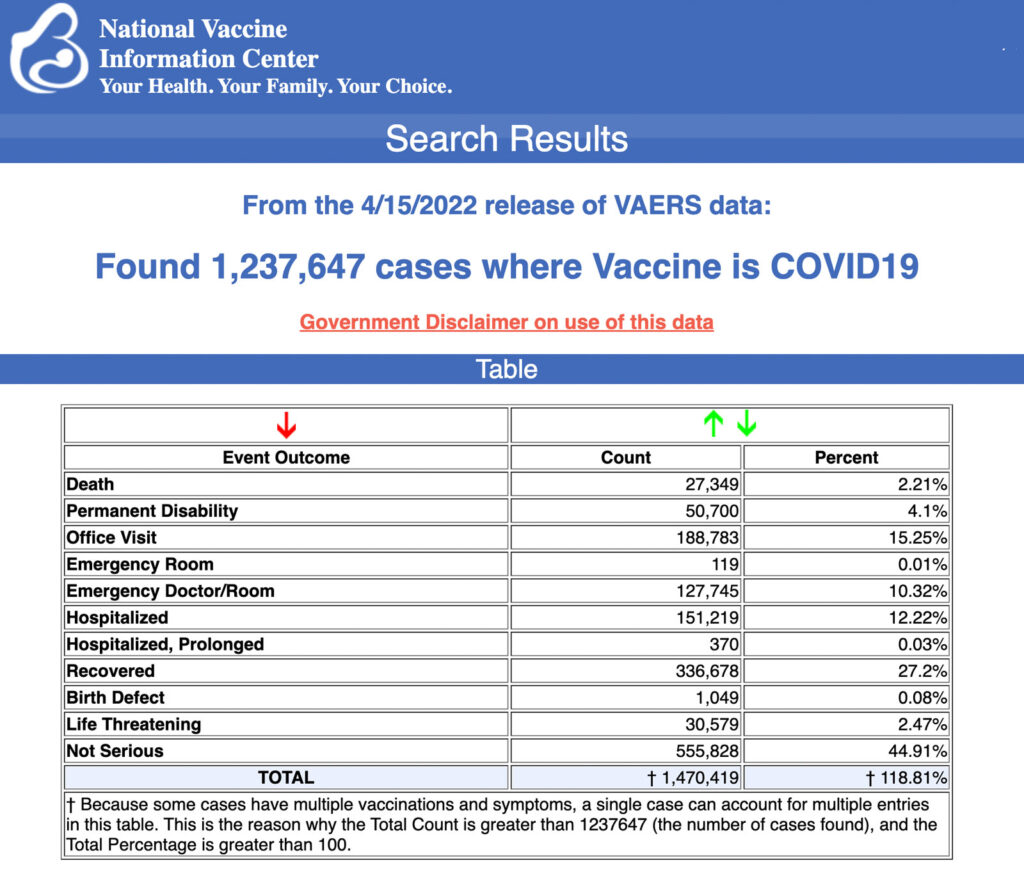 Excluding “foreign reports” to VAERS, 807,242 adverse events, including 12,566 deaths and 80,170 serious injuries, were reported in the U.S. between Dec. 14, 2020, and April 15, 2022.	Foreign reports are reports foreign subsidiaries send to U.S. vaccine manufacturers. Under U.S. Food and Drug Administration (FDA) regulations, if a manufacturer is notified of a foreign case report that describes an event that is both serious and does not appear on the product’s labeling, the manufacturer is required to submit the report to VAERS.	Of the 12,566 U.S. deaths reported as of April 15, 16% occurred within 24 hours of vaccination, 21% occurred within 48 hours of vaccination and 59% occurred in people who experienced an onset of symptoms within 48 hours of being vaccinated.	In the U.S., 568 million COVID vaccine doses had been administered as of April 15, including 335 million doses of Pfizer, 214 million doses of Moderna and 19 million doses of Johnson & Johnson (J&J).Every Friday, VAERS publishes vaccine injury reports received as of a specified date. Reports submitted to VAERS require further investigation before a causal relationship can be confirmed.Historically, VAERS has been shown to report only 1% of actual vaccine adverse events.U.S. VAERS data from Dec. 14, 2020, to April 15, 2022, for 5- to 11-year-olds show:10,290 adverse events, including 248 rated as serious and 5 reported deaths.19 reports of myocarditis and pericarditis (heart inflammation).
The CDC uses a narrowed case definition of “myocarditis,” which excludes cases of cardiac arrest, ischemic strokes and deaths due to heart problems that occur before one has the chance to go to the emergency department.40 reports of blood clotting disorders.U.S. VAERS data from Dec. 14, 2020, to April 15, 2022, for 12- to 17-year-olds show:31,113 adverse events, including 1,796 rated as serious and 43 reported deaths.65 reports of anaphylaxis among 12- to 17-year-olds where the reaction was life-threatening, required treatment or resulted in death — with 96% of cases attributed to Pfizer’s vaccine.651 reports of myocarditis and pericarditis, with 639 cases attributed to Pfizer’s vaccine.166 reports of blood clotting disorders, with all cases attributed to Pfizer.https://childrenshealthdefense.org/defender/deaths-vaers-covid-shots-vaccination Dr. Peter McCullough: Pilot's heart attack after COVID shot fits 'pattern'American Airlines captain charges FAA, airlines, feds 'covering it up'By Art Moore Published April 22, 2022 at 3:05pm 	An American Airlines pilot who suffered cardiac arrest six minutes after landing an Airbus A321 jetliner with 200 people aboard at Dallas-Fort Worth International Airport blames the COVID-19 shot his company required employees to get.	Proving the cause is difficult, but Captain Robert Snow's case does fit a pattern, said Dr. Peter McCullough, a world-renowned cardiologist and critic of the COVID vaccines who practices in Dallas. McCullough was one of the physicians who attended the pilot at the Baylor Scott and White Health Center in Dallas after the April 9 incident.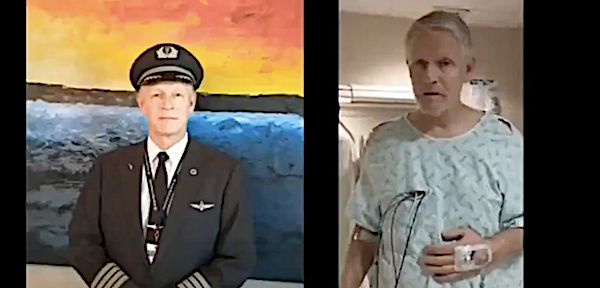 American Airlines pilot Robert Snow, in uniform, left, and in a video from his hospital room in Dallas, Texas, after suffering cardiac arrest minutes after landing. (Video screenshot)	After Snow's heart stopped and he became unconscious while parked at a gate, the pilot was removed from the plane and woke up in the ICU. Later, from his hospital room, he recorded a video (embedded at the end of the article) in which he described being forced to take the vaccine, which he fears has ended his flying career.	McCullough, in an interview Thursday with Newsmax host Eric Bolling (beginning at 17:45), said there are methods being developed to determine whether or not heart inflammation or a heart attack was caused by a COVID vaccine.	The physician said that with more than 200 papers published on myocarditis in relationship to the vaccines, "the MRI pattern is starting to become clear."	Regarding Snow, McCullough said that in the absence of coronary disease, "there is no other explanation."	"The MRI pattern is consistent," he said. "Indeed, it may have been vaccine-induced myocarditis with a late manifestation of cardiac death."	McCullough said the scientific studies show that such cardiac events typically happen within a few weeks of the first COVID-19 shot and are "really amplified" after shot two. Snow received the two-shot Moderna vaccine, which along with Pfizer BioNTech uses the mRNA technology.'It is happening'
	Joining McCullough in the interview were two other well known critics of the COVID-19 vaccines, critical care physician Dr. Pierre Kory and Dr. Robert Malone, the key inventor of the mRNA platform used in the Pfizer and Moderna shots.	Kory said the case of the American Airlines pilot "certainly fits the pattern we are seeing."	He pointed to the entries of myocarditis in the CDC's Vaccine Adverse Event Recording System, known as VAERS, and the approximately 700 reported incidents of apparently healthy athletes suffering cardiac arrest.	Federal officials have downplayed the validity of entries in the VAERS system, which was established by Congress to provide alerts to safety issues missed by the clinical trials. But even CDC Director Rochelle Walensky has acknowledged the data is "vetted." Some 80% of the entries come from physicians, according to McCullough, false entries are punishable by prison and duplicates are removed. The latest data from VAERS regarding the COVID vaccines shows 38,605 cases of myocarditis, 13,819 heart attacks, 26,976 deaths and 149,527 hospitalizations.	"We are definitely seeing in all these age groups that are getting mandated vaccines, we're seeing cardiac arrest," Kory said.	"You see these temporal associations," he continued. "They get the vaccine, and oftentimes the same day or the next day – that's the highest preponderance of these events – you're seeing patients found dead in their bed. They're having strokes, they're having heart attacks and also this huge rise in myocarditis."	In the instance of the American Airlines pilot, Kory said, "it's certainly possible it's the vaccine, but on an individual case it's hard to be definitive."	"But it's a good example of what could happen, because it is happening, and we have the data on it.https://www.wnd.com/2022/04/dr-peter-mccullough-pilots-heart-attack-covid-shot-fits-pattern/ CBS Earth Day poll: 'Climate change' last among nation's prioritiesBiden flies across country to tout 'billions' spent on 'climate-friendly' military vehiclesBy Art Moore Published April 22, 2022 at 4:36pm 	As Earth Day turned 53 on Friday and Joe Biden flew across the nation in his personal 747 to deliver remarks on the occasion, Americans ranked "climate change" as last among a selection of the nation's top priorities.	A CBS News/YouGov poll found the economy was the most pressing issue, followed by inflation, crime, the Russian invasion of Ukraine, immigration and climate change.	Fully 76% of the respondents said the economy should be a high priority and 73% said inflation. But only 39% ranked climate change among the top priorities.	When asked if "climate change" is a pressing issue that should be solved "right now," 49% said yes. But one year ago, the figure was 54%, representing a decline of 6% under President Biden, who has made climate change a top priority. MORE - https://www.wnd.com/2022/04/cbs-earth-day-poll-climate-change-last-among-nations-priorities/ Commentary:How the ERIC Beast is Fed And How Your Community Can Starve ItBy Kate Stansell|April 22nd, 2022The Electronic Registration Information Center, ERIC, is one of the largest components of the national voter fraud issue. The more I learn about ERIC and the action of its 30 member states, the more sure I am that the construct of the organization was designed for it, with words of plausible deniability, of course.Massive lists of human data are required of each member state, to be submitted to ERIC’s centralized computers. Because of the way the data is gathered and sorted, the names of millions of people who are ineligible to vote are automatically on the lists. This is how the beast gets fed.Be patient for a few paragraphs of review. If you have already read up on the ERIC beast, this may be redundant, but everyone will need to understand these details in order to be effective against the perpetrators of the system in your community.We know that ERIC requires that bi-monthly updates of each states’ voter rolls, and motor vehicle records be submitted to its centralized AI system. These records necessarily include the names of ineligibles along with citizens because of the sources of the list given to ERIC – the DMV and Dept of Elections, where the voter rolls may not have been culled for years.The DMV issues learner’s permits to youth who are not of voting age and drivers licenses to illegals. It also, in most states, issues ID cards to those without driving licenses, including illegals. Green card holders are – by definition – not citizens of the US, yet most have licenses to operate motor vehicles, so they appear on the lists provided to ERIC as well. All of these names are then mixed with USPS address data and Social Security death records from the state.While each state is mandated, by ERIC membership requirements, to reach out and register people from these lists, no rule actually requires culling of ineligible names.All of the 30 member states offer some form of identification to people who are not qualified to vote, whether in the form of driving licenses or identification cards. These names end up on the ERIC lists, I believe, by design.SO, as I understand it, here’s the recipe for how the Beast gets fed.Take♦ rolls of registered voters, then, add
♦ holders of drivers’ licenses, plus
♦ green card holders, plus
♦ ID cards issued to illegals and other “undocumented”
♦ under aged driver and work permit applicants. Stir in
♦ all names at postal addresses, then flavor it with
♦ Social Security death lists.This creates amazing fodder to fill the belly of the ERIC beast. The end-product (what comes out) more resembles the end product of the human digestive system (aka, excrement), than it ever could, legitimate voter rolls. As with the human byproduct, ERIC lists stink, and must be flushed.The only way to stop the Beast is to stop feeding it. There is where local citizens groups come in.Activists in each community need to confront state officials and let them know that YOU know about the fraud created by ERIC constructs, and demand their state withdraw from membership. Some may know about the fraud, and are in it for that reason. Others may just be using ERIC so that they have the mandatory voter rolls called for by the National Voter Registration Act of 1993. Others may have given their souls to staying in office, and will side with whomever screams the loudest. Let that be the citizen activist, or we may forever be forced to hold our peace.Here’s what to do to get started: (because the officials will need the fraud “in their faces” to listen)1. Work with a group of like-minded people, from your church, family, club or neighborhood, who care about losing their country. Make sure everyone has a basic understanding of what ERIC is, and how it operates, and why it is so dangerous to our freedoms, to voters from all sides.2. Know your election officials in your county, and contact them. Tell them WHY you are calling/writing. Not just with a single contact, but by repeated phone calls and emails. Learn how much time you will have to alter the rolls before the next election, in which you will be able to work. This varies by state.3. Demand to be provided the voter rolls in your area, county or municipality. It is your legal right to have them, per the NVRA of 1993. Make sure they know that you know this. Don’t give your election officers long to produce, and don’t accept any excuses as to how long it will take them, or how short-handed they are, or whatever. In this case patience is NOT a virtue. You are facing a short time line, which for most states is 90-days before a federal election, in which the voter lists may not be altered – even if they contain thousands of ineligible voters. Contact your officials daily if necessary, until you receive the lists.4. Canvass from those lists. This is the quickest and most direct way to learn how many illegitimate names are hidden there. Verify the names and ages of residents of voting age who live at that address. (The subject of canvassing is sometimes debated because it can be thought of an “an intrusion”, or a “danger to the canvassers” , but it is neither.) When you get to the addresses, check first how many voters are registered at a single address. For example, a single family home or duplex seldom would house more than a few voting residents. If there are 16 or 20 or 60 registrants at that one address, it is, of course, a red flag for fraud. Go in groups, if you want to knock on doors, and have the polite but firm smile on your faces. Help the resident to understand that you are neither “R” nor “D” but an American concerned with maintaining our freedom to chose our governance. Tell all that every fraudulent ballot negates a legitimate one. It is scary to realize how many people have never thought of that simple fact!5. Canvass from the internet. This can be utilized to narrow your lists, before you begin the door-to-door, and is also an excellent way to include volunteers who have physical disabilities and/or someone at home for whom they must care. Look up the addresses on Google Earth or similar satellite services, and ascertain if a structure actually exists at that locale. Many a graveyard or vacant lot has been listed as a voter’s address. This hint was passed along to me by a very smart activist in Florida, who loves her America. It will save time and cover more ground, faster. Thanks, my new Florida friend!6. Make your efforts public, in every way possible. Be sure to post everything on social media. If you have any Twitter or Facebook aficionados, put them to work reporting out on a daily basis. If you have trouble getting to, or working with, your local officials, post it. If this continues, make friends with someone from a local paper or news outlet. Publicity is the life blood OR the death knell for politicians, and it usually makes they more responsive. Reveal how many vacant lots have become registered addresses, or how many people support what you are doing and want to help. Keep your activities front and center any way you can.7. Go to county board meetings, request agenda time, and speak out about your mission and the reasons for it. The more left-leaning is your particular board, the more reticent they will be to let you speak. If they disallow it, post THAT!8. Appoint several members of your group to keep track of your findings and to publicize them anywhere and everywhere.9. Request meetings with your officials, local and/or state. Have your friendly media person along to take notes, record, or whatever may be allowed. Show them what you’ve found, and what you know about ERIC. Publicize the responses of each elected or appointed official!Your goal is to get your state to withdraw from ERIC. The state of Louisiana did just that because of the pressure from citizen groups, whose requests for the voter rolls were denied and ignored. The Public Interest Legal Foundation, founded by J. Christian Adams, sued the Secretary of State, Kyle Ardoin, on behalf of the voters, which forced Ardoin to look into the rolls and ERIC, and he suspended the LA membership. See [Link]You can do it in your state, too!May you be blessed in your efforts. I will be continuing to dig into each ERIC member state, to highlight the fraud which has been discovered, and I want to hear from you at www.americanpolicy.org about what is happening in your state as you work to starve the ERIC beast . We will help wherever we can. We’ve got a country to save!https://newswithviews.com/how-the-eric-beast-is-fed-and-how-your-community-can-starve-it/ China or the USA?by Pete Hoekstra  April 22, 2022 at 5:00 amTwo recent reports highlight a disturbing trend in the global power dynamic. They are not receiving much attention because of the ongoing war in Ukraine, but China is exploiting this out-of-the-spotlight moment to work smartly at increasing its influence within the Muslim world. Meanwhile, the US is squandering this moment by trying to negotiate a renewed Iran nuclear deal with Russia's assistance.At a recent meeting of the Organization of Islamic Cooperation's Council of Foreign Ministers, Chinese Foreign Minister Wang Yi was a special invitee. It was the first time that a Chinese government official had ever been invited to be present at an OIC meeting. The OIC has 57 member countries, making it the world's second-largest international organization.According to reports, "China is investing over $400 billion in nearly 600 projects across the Muslim world under the Belt and Road Initiative." These moves have helped China make significant strides in increasing its influence on both the policy and economic fronts with the OIC.Consider what China has accomplished:The OIC seems completely to have ignored the persecution of Uyghur Muslims by the Chinese government and the deaths in 2021 of more than a 100,000 Americans from fentanyl and other hard drugs, largely exported from China. The Department of Homeland Security is reportedly considering labeling fentanyl a weapon of mass destruction.The OIC held talks with China on how to de-dollarize trade and commerce, with Saudi Arabia reportedly discussing trading with China using the Chinese yuan.The role of China in assisting the Taliban in Afghanistan also was discussed, with China's role appraised in favorable terms.It was reported that many OIC members accepted China's depiction of the Ukraine crisis as the supposed result of NATO's attempts to militarize parts of Ukraine.While this reporting comes from a Pakistani newspaper that is likely biased, it provides a sense of what Pakistan, China and others in the Muslim world see as a potential path forward for a stronger partnership with China and a diminished role for the US and the EU. Remember, in the intelligence world, some of your best intelligence is hiding in plain sight; this may be a great example.At the same time, a speech by the United Arab Emirates Minister of Foreign Affairs and International Cooperation, His Highness Sheikh Abdullah bin Zayed Al Nahyan, shows the ongoing, strong opportunity for US-UAE relations. Speaking at the Negev Summit in Israel, he said:"We have lost these 43 years of knowing each other better, working together, and of changing the narrative that many generations of Israelis and Arabs have been living. I think what we are trying to achieve here today is changing the narrative, creating a different future, and building on better hope for us and for our kids and grandkids."His speech highlights the committed and continuous effort by the UAE to be a constructive, positive voice in the Middle East for progress and for advocating helpful dialogue and the inclusion of Israel.The Trump administration and the UAE worked together in establishing and implementing the Abraham Accords, which facilitated the recognition of Israel by the UAE and four other countries, Bahrain, Sudan, Morocco and Kosovo. It continues to be an important and historic movement.The contrast between the international strategies of the Chinese Communist Party (CCP) and the administration of US President Joe Biden sadly could not be clearer. The CCP continues to build on opening new doors, gaining broader global influence. Reaching out to the OIC and its 1.8 billion people, the CCP makes a strong and welcoming statement. The economic investments it is making in these countries demonstrate a long-term strategic effort to enhance its position.Contrast that to the US strategy in the Middle East. From 2009 until 2017, the Obama administration pursued a new plan for the Middle East to engage with the Muslim Brotherhood and Iran. Old alliances were discounted, compromised and dismissed.The plan, unfortunately, was not successful. It resulted in chaos in Egypt and other Middle Eastern countries. Egypt's President Hosni Mubarak, a flawed US ally, was deposed. His Muslim Brotherhood successor, Mohamed Morsi, did not last long. US credibility was diminished. Libyan ruler Muammar Gaddafi was overthrown by his people in an act that has resulted in instability in this vital northern Africa country ever since. Syria was dragged into an intractable civil war, which saw the rise and collapse of the ISIS caliphate.A nuclear agreement that stupefyingly permitted Iran, an official state sponsor of terror, to acquire nuclear breakout capability in a few years, was reached in 2015 with Iran -- which continued building its nuclear bomb, developing ballistic missiles and fomenting terrorism throughout the region nonetheless.The bottom line was that the Obama-era policy in the Middle East needed a reset and the Trump administration provided it. The US reaching out to former allies and starting a long conversation led to the Abraham Accords -- a positive new direction with tangible, identifiable results. There was a basis for a restored optimism in the Middle East, led by the US, the UAE, and Israel.This opportunity has now been squandered by the Biden administration as it has downplayed the astonishing progress created by the Abraham Accords and once again has embraced an even more dangerous nuclear agreement with Iran as its top priority in the Middle East. "The United States," notes the columnist Bret Stephens, "isn't even negotiating directly with Tehran — the Iranians wouldn't allow the Americans into the room, and the administration, incredibly, agreed — but is instead relying on its intermediaries." And who are these intermediaries? China and Russia.The new agreement with Iran, then, is based on an imaginary assistance from Russia and China, when all three countries are committed to unseating America as the world's leading superpower and evading US sanctions on Russia for its invasion of Ukraine.The US, in short, is sacrificing significant progress in the Middle East to help the three greatest threats to America's international safety and security: these brutal and authoritarian regimes, China, Russia and Iran.The actions of the past 18 months demonstrate the key challenges of American foreign policy -- policies that swing back and forth from one administration to the next, creating a total lack of consistency. Secondly, they highlight the fact that one administration seems unwilling to accept or learn from the previous administration.The Biden administration refuses to recognize the problems with failed Obama-era policies, such as the Iran nuclear deal, and refuses to build on the successes of Trump-era policies, including the Abraham Accords.America will continue to see its international role diminish if foreign policy continues to resemble a roller coaster, changing direction every four to eight years, based more on political, partisan whims than an actual results-oriented approach. This is how China conducts its foreign policy: on the back of such American unreliability.It is time to focus on outcomes rather than cheap, short-term political wins at home if America is truly to be effective facing the current challenges on the international front. We must stay loyal to our allies such as the UAE for the long-term for them to see the US as a reliable ally, so that they and other countries can risk taking the courageous, groundbreaking steps that they have been implementing over the last few years.Peter Hoekstra was US Ambassador to the Netherlands during the Trump administration. https://www.gatestoneinstitute.org/18463/china-or-the-usa This Is the WayLarry O'Connor Posted: Apr 21, 2022 2:15 PMAmericans are engaged in a fight for our values, principles, and rights as parents to raise our children through the lens of those same values and principles. Conservative and moderate Americans may not recognize how these rights are under assault, or they may feel like they can keep to themselves and ignore the fight, but they'd be wrong. The fight is now. The fight is here. The left is fully engaged in it, and if we don't stand for what we believe in, we will lose the fight without even raising our fists in defense. Gov. Ron DeSantis gets it. The recent legislation in Florida stripping the Disney Corporation of the sweetheart tax and regulation carve-outs that have been part of Sunshine State dogma since 1967 is the perfect example of what DeSantis understands and what too many of my fellow conservatives don't. As Spencer summarized yesterday: "Unlike other theme parks in the state, when Disney wants to build a building, fill in a lake, or pave a road on their property, they don’t have to seek permits or approval." The special status for Disney is not enjoyed by other Orlando attractions, either. "Other developers have to play by different rules, Universal Studios has to play by different rules and so Disney really does have an unfair business advantage," Rollins College Professor Emeritus Richard Foglesong told the NBC affiliate.For over 50 years, Disney has avoided taxes, building codes, red tape, and regulations that literally everyone in the state has to adhere to. And the Florida government made the understandable calculation that this special arrangement resulted in a robust tourist magnet that boosted unprecedented economic windfalls for the economy and the state's revenue – driven by hospitality and sales taxes. It was a worthwhile arrangement until Disney declared several weeks ago that it would use every ounce of political influence and every penny of its political donations to buck the will of the people of Florida and oppose the recent law prohibiting explicit sex and gender ideology from K-3 classrooms. In a way, the Florida/Disney relationship has existed for these 50 years with an unspoken understanding: You stay out of our business, and we'll stay out of your business. Disney just violated that understanding. Now, most conservative politicians would lament Disney's actions and send out a strongly-worded press release. Maybe even appear on cable news and whine. But that's about it. They'd never use their political power to punish Disney because their principles would dictate that the overriding benefit of the tax/regulation deal made with Disney was paramount. They'd also shy away from the appearance that they were wielding political power to harm the corporation for political purposes. "We're principled conservatives, and even though we strongly disagree with Disney's stance, and even though Disney is trying to destroy us, we would never use our political power to make them feel any negative repercussions for their actions by removing the unprecedented tax and regulatory bonanza they've enjoyed for 50 years!"How stupid does that sound?Listen, I understand the instinct to preen and strut around as a morally consistent and principled peacock willing to be destroyed... no, wait, I don't understand that at all. Let's boil this down... Disney has said it wants to overturn a law that protects 4-year-old children from teachers who insist on exposing them to sexual and gender discussions that these kids' parents don't approve of. If a conservative Republican in public office is in a position to draw a line in the sand on that, and they choose not to, they don't deserve to hold elective office. DeSantis gets it. And he's doing something about it. He's defending, and he's fighting. He's using his political power and influence and the legal levers of government to make real change that backs up his campaign rhetoric and his press office's statements. He isn't recklessly tweeting and blithering in incoherent speeches. He isn't giving exclusive interviews to hostile news outlets like The New York Times or ABC News. He isn't causing unforced errors that pundits and columnists, talk show hosts, and fellow politicians have to spend hours and days defending and explaining and deflecting. He gets it, and he's getting it done. I'm not saying... I'm just saying.  https://townhall.com/columnists/larryoconnor/2022/04/21/this-is-the-way-n2606173 ARUTZ SHEVA04/23/2023 NEWS    DON’T Miss Yom Hashoah Program!Purcell: Trumpet Tune at Schagerl Brass Festivalhttps://www.youtube.com/watch?v=Gz9vmQVH5bU Read the Prophets & PRAY WITHOUT CEASING!That is the only hope for this nation!Exodus 15:17Thou bringest them in, and plantest them in the mountain of Thine inheritance, the place, O LORD, which Thou hast made for Thee to dwell in, the sanctuary, O Lord, which Thy hands have established. 18The LORD shall reign for ever and ever. 19For the horses of Pharaoh went in with his chariots and with his horsemen into the sea, and the LORD brought back the waters of the sea upon them; but the children of Israel walked on dry land in the midst of the sea.3 rockets fired from Gaza at Israel; one falls short, others causes no damageNo sirens sound as one rocket falls in Strip and the other 2 hit open fields; Palestinian said wounded after failed launch strikes residential area of Beit HanounBy Emanuel Fabian 22 April 2022, 9:50 pm 	Two rockets were launched from the Gaza Strip at southern Israel on Friday night, the Israel Defense Forces said. Several hours later a third rocket was fired.	According to the military, from the first salvo, one rocket landed in an open field in the Sha’ar Hanegev regional council, while the second fell short in the Hamas-run coastal enclave.	Some Palestinian media reports said the failed launch landed near a residential area of Beit Hanoun in the northern part of the Strip, injuring one person. There was no immediate statement from Gaza medical authorities on the matter.Early Saturday, a third rocket was fired, landing in an open area, the IDF said.	Incoming rocket sirens did not sound in Israel as the rockets hit uninhabited areas, but an alert was activated near one border town on the Home Front Command mobile application.	Top IDF brass were holding a meeting to discuss a potential response to the rocket attack, according to Hebrew-language media reports.Another video shows the two rocket launches at southern Israel, one which fell short. pic.twitter.com/tRyWkvRyGt— Emanuel (Mannie) Fabian (@manniefabian) April 22, 2022	It was the fourth rocket attack on southern Israel in a week, after one fell short in Gaza on Thursday, one landed near a home in the city of Sderot on Wednesday, and another was shot down by air defenses on Monday. 	There was no immediate claim by any of the Gaza-based terror groups for the rocket fire, though Monday’s attack was blamed on the Palestinian Islamic Jihad in several media reports.	Regardless, the IDF responded to Monday’s and Wednesday’s rocket launches with air raids targeting a number of Hamas military sites in Gaza, including one used by Hamas to manufacture weapons.	The army said in its early Thursday statement that it holds Hamas responsible for what takes place in the Gaza Strip, sticking to its long-held policy of targeting posts belonging to the group in response to rocket fire, regardless of whether its fighters were behind the launches or not.	This week’s rocket attacks ended an almost four-month period of quiet on the Gaza border. Wednesday’s rocket fire came at the tail-end of a tension-filled day in Jerusalem, where Israeli nationalists were prevented by police from marching through the Old City’s Damascus Gate, a popular gathering point for Palestinians in East Jerusalem. Hamas had threatened to attack if the march went ahead.	The last few days have seen violent clashes between Palestinian rioters and police on the Temple Mount in Jerusalem, leading to the injury of dozens of Palestinians and several police officers.Hamas and other Gaza-based terror groups have repeatedly invoked the flashpoint holy site as a red line. Police actions to quell riots there last year were among the triggers of an 11-day war in Gaza last May.  https://www.timesofisrael.com/2-rockets-fired-from-gaza-at-southern-israel-cause-no-damage/ Rocks, Hamas flags and chanting: Palestinians and cops clash again on Temple MountPolice drone drops tear gas as rioters march on police post, but calm eventually restored; unrest comes hours after previous rioting; some 150,000 pray at Jerusalem holy siteBy Emanuel Fabian and TOI staff Today, 3:28 pmUpdated at 4:38 pm Palestinians chant slogans and wave Hamas flags after Friday prayers during the Muslim holy month of Ramadan near the Dome of the Rock at the Temple Mount compound in Jerusalem's Old City, April 22, 2022. (AHMAD GHARABLI / AFP)	Clashes and unrest broke out Friday afternoon at the Temple Mount following afternoon Ramadan prayers at Al-Aqsa Mosque. Calm was eventually restored at the holy site.	The rioting came hours after Palestinians skirmished with Israeli police at the flashpoint site in Jerusalem’s Old City.	Several hundred people scuffled with cops, hurling rocks and rioting. Video showed a police drone dropping tear gas to disperse a crowd.	Police said the crowd attempted to attack a locked police post on the Mount with stones. “The march was dispersed using riot dispersal means and it is currently calm in the area,” police said in a statement.	Earlier, tens of thousands of worshipers took part in the main prayers for the third Friday of the Muslim holy month. There were no official turnout figures, but Palestinian and Hebrew media reports estimated 90,000-150,000 worshipers attended.	After the prayers, large crowds waved Palestinian and Hamas flags and chanted slogans in favor of the Gaza-ruling terror group, which had called for a “mobilization” ahead of the prayers.Hamas flags and nationalist chants, including "We are the men of Muhammed Deif," before renewed clashes broke out on the Temple Mount.pic.twitter.com/UcxjUK94i2— Emanuel (Mannie) Fabian (@manniefabian) April 22, 2022	“We are the men of Muhammed Deif,” they chanted, referring to the notorious head of Hamas’s military wing, wanted by Israel for over 25 years for orchestrating suicide bombings, killings and kidnappings. 	Some also shouted about a seventh-century battle in which Muslim forces massacred and expelled Jews from the Arabian Peninsula town of Khaybar. Another chant included calls to violently “redeem Al-Aqsa.”	Among those at the prayers were Palestinians from the West Bank, who were allowed to visit subject to restrictions put in place for Ramadan.A gang of 200 rioters turns the Al-Aqsa Mosque compound, one of the three holiest sites of Islam, into a playground pic.twitter.com/CjifnHIIyy— Elior Levy • אליאור לוי (@eliorlevy) April 22, 2022	According to the Palestinian Red Crescent, a total of 57 Palestinians were hurt amid the clashes, including during the violence earlier Friday. 	One Palestinian who was seriously hurt amid the riots during the morning hours was taken by police officers to Jerusalem’s Hadassah Ein Kerem Medical Center.Israeli police arrest a Palestinian during clashes at the Temple Mount compound in Jerusalem’s Old City on April 22, 2022. (Ahmad Gharabli/AFP)		Palestinians said the man was hit by a sponge bullet fired by officers, but police said he fell over after hurling stones during the clashes. “There is no evidence of injury from live ammunition,” the hospital said in a statement.ווליד א-שריף נפצע קשה מאוד הבוקר במהלך המהומות במסגד אל אקצא. הוא מאושפז בבית החולים הדסה עין כרם כבר משעות הבוקר, ולמשפחתו לא ניתן להבין מה מצבו. כעת נמסר שהוא במצב קשה מאוד. כאן הוא מתועד מיידה אבנים בבוקר. הרופאים לא קבעו עדיין אם פציעתו נגרמה מפגיעה של המשטרה או לאחר שנפל>> pic.twitter.com/SoyMOcE9y2— סולימאן מסוודה سليمان مسودة (@SuleimanMas1) April 22, 2022	Police also said that in the morning a female officer was hit in the face by a rock thrown at her and was taken for medical treatment. 	Meanwhile, officers arrested a man in his 60s, from the East Jerusalem neighborhood of Beit Hanina, over an inciting speech he delivered before worshipers at the Temple Mount on Thursday night. According to police, the man, who is affiliated with the Islamist Hizb ut-Tahrir party, called to “liberate the mosque with weapons and force.”Palestinian clash with Israeli police at the Temple Mount compound in Jerusalem’s Old City on April 22, 2022. (Ahmad Gharabli/AFP)	Public Security Minister Omer Barlev visited a police station in the Old City during the morning rioting for a situational assessment with Israel Police Commissioner Kobi Shabtai and the commander of the Jerusalem district, Doron Turgeman.	Shabtai later ordered reserve Border Police officers to be put on alert for immediate call-up over concerns the violence could spread to Arab cities like Umm al-Fahm and Nazareth, according to Hebrew media reports.	An unnamed security official told Channel 12 news and the Haaretz daily that Hamas has increased its efforts in recent days to incite a broader flareup, chiefly through the clashes at the Temple Mount. The source told the newspaper that the Waqf, a Jordanian-appointed council that oversees Muslim holy sites in Jerusalem, attempted to prevent Palestinians from attacking police on Friday morning, with little success.	Similar violence has erupted almost daily at the Temple Mount since last Friday, when intense clashes broke out at the compound.Every Muslim in the world must see this video. This is what truly happened on the Temple Mount this morning: a small group of Islamic extremists tried to take over Al-Aqsa Mosque. They want to forcibly remove the moderates who simply want to observe Ramadan and pray in peace. pic.twitter.com/Y4Sl9KebDk— יאיר לפיד – Yair Lapid???? (@yairlapid) April 22, 2022	The Temple Mount is a frequent flashpoint of Israeli-Palestinian tensions, with clashes there last year helping precipitate the 11-day military conflict between Israel and terror groups in the Gaza Strip after the enclave’s Hamas rulers fired rockets at Jerusalem.  MORE - https://www.timesofisrael.com/clashes-resume-at-temple-mount-after-friday-afternoon-prayers-for-ramadan/ Police said preparing to call up reserves in case of mass unrest in Arab townsAs tensions remain high around Temple Mount, dozens chant in support of Hamas in Umm al-Fahm; evening prayers at Jerusalem’s Al-Aqsa Mosque pass without incidentBy TOI staff 22 April 2022, 10:46 pm Dozens of Arab Israeli men are seen marching with Palestinian flags,in the northern city of Umm al-Fahm, on April 22, 2022. (Screenshot: Twitter)	Police are gearing up for possible unrest in Arab Israeli communities after a day of violence on the Temple Mount in Jerusalem’s Old City, according to Hebrew media reports Friday.	Kan and Channel 12 said police were preparing for tensions surrounding Al-Aqsa Mosque to potentially spread to Israeli Arab locales.	According to Channel 12, Police Commissioner Kobi Shabtai has ordered reserve Border Police officers to be put on alert for immediate call-up over concerns the violence could spread to cities like Umm al-Fahm and Nazareth.	There have been limited clashes in those cities over the past week, apparently in solidarity with those arrested during the violence in Jerusalem.	On Friday night, dozens in Umm al-Fahm were seen chanting in support of the Hamas terror group and those who confronted police on the Temple Mount earlier in the day.Clashes and unrest broke out Friday at the Temple Mount following both morning and afternoon Ramadan prayers at Al-	Aqsa Mosque. Calm was eventually restored, and evening prayers — attended by at least 100,000 Palestinians according to reports — passed with no major incident. MORE -  https://www.timesofisrael.com/police-said-preparing-to-call-up-reserves-in-case-of-mass-unrest-in-arab-towns/ US warns citizens over Jerusalem travel, limits embassy workers’ access to Old CityCaution comes after spate of terror attacks in Israel and repeated clashes on Temple Mount as Passover and Ramadan coincide By TOI staff Today, 4:33 am 	The US embassy in Jerusalem has cautioned American citizens over travel in the city and limited the times when embassy workers and their families can enter the Old City due to recent terror attacks and clashes in the area.	In a statement Wednesday, the embassy urged US citizens to “remain vigilant and take appropriate steps to increase their security awareness as security incidents often take place without warning.”	It also said “US government employees and their family members cannot enter the Old City after dark (dusk to dawn) and on Fridays,” adding that “Damascus, Herod’s, and Lions’ Gates remain off-limits as well.”	It said the ban was a result of “recent terrorist attacks, the fact that the Old City of Jerusalem and nearby neighborhoods have been frequent sites of clashes, and potential security issues associated with the April 2022 holidays.”The warning comes after several deadly terror attacks in Israel in recent weeks and spiraling tensions in Jerusalem, centered on the Temple Mount and the Al-Aqsa Mosque on it. MORE - https://www.timesofisrael.com/us-warns-citizens-over-jerusalem-travel-limits-embassy-workers-access-to-old-city/ Bangladeshis, Pakistanis protest against Israel over Al-Aqsa unrestGroup that supports introduction of Islamic law in country carries banners and placards reading ‘Stop Brutality in Aqsa Mosque,’ also demonstrates against SwedenBy AP and TOI staff Today, 4:12 pm Supporters of Islamic group 'Jamaat-e-Islami' participate in a rally to show solidarity for the Palestinian people following recent clashes with Israeli police, Friday, April 22, 2022, in Karachi, Pakistan. (AP Photo/Fareed Khan)	Thousands of members of an Islamist group rallied in Bangladesh’s capital Dhaka on Friday to protest fresh clashes at Jerusalem’s Al-Aqsa Mosque.	A pro-Palestinian rally was also held Friday in Karachi, Pakistan.	Demonstrators in Dhaka protested recent violence in Sweden involving an anti-Muslim far-right group. Protesters from the conservative Islami Andolon Bangladesh group, which supports the introduction of Islamic law in the Muslim-majority secular country, carried banners and placards reading “Sweden Police, Shame, Shame!” and “Stop Brutality in Aqsa Mosque.”	Many carried the flags of Bangladesh and Palestine during a procession. Bangladesh does not have formal diplomatic relations with Israel and supports the establishment of an independent Palestinian state.	The protesters marched peacefully through the streets of Dhaka outside the country’s main Baitul Mokarram Mosque following Friday’s weekly prayers.	The conservative group has in the past organized similar protests to denounce France’s president and his staunch support of secular laws that deemed caricatures depicting the Prophet Muhammad protected under the nation’s freedom of speech.A man waves a Palestinian flag during a protest after Friday prayers in Dhaka, Bangladesh, Friday, April 22, 2022 (AP Photo/Mahmud Hossain Opu)	On Friday, Israeli police clashed several times with Palestinian rioters at the Al-Aqsa Mosque, Islam’s third-holiest shrine, on the Temple Mount in Jerusalem’s Old City.	The renewed violence at the site — which is the holiest place in Judaism as the site of the biblical temples — came despite Israel temporarily halting Jewish visits, which are seen by the Palestinians as a provocation.	Last weekend, violence broke out in southern Sweden despite police moving a rally by a far-right group, which was planning to burn a copy of the Quran among other things, to a new location as a preventive measure.	Moulana Imtiaz Alam, leader of the Islami Andolon Bangladesh, urged the Bangladeshi government of Prime Minister Sheikh Hasina to officially denounce such acts. He also demanded the Organization of Islamic Cooperation to raise its voice.	“We ask the OIC and the Muslim countries to play an effective role against the misery of the Muslims and defamation of the Quran,” he said. “If the Bangladesh government does not take any steps in the OIC and the United Nations, we will conclude that they are working on behalf of Israel,” he said. https://www.timesofisrael.com/bangladeshis-pakistanis-protest-against-israel-over-al-aqsa-unrest/ 170,000 Israelis flock to national parks on final day of PassoverSea of Galilee sees another 25,000 visitors; parks authority anticipates heavy crowds on Saturday as wellBy TOI staff Today, 6:17 pm Israelis at the Mt. Negev Nature Reserve, in southern Israel, during the Passover holiday, April 21, 2022. (Yossi Aloni/Flash90)	Some 170,000 Israelis visited national parks Friday for the final day of the Passover holiday.	Nature reserves and parks with water bodies saw the highest number of visitors, among them the Yarkon-Tel Afek park with some 5,000 visitors and the Ein Gedi reserve with some 4,000 visitors, the Nature and Parks Authority said.	The Tel Ashkelon, Caesarea and Gan Hashlosha parks and Banias Nature reserve saw some 3,000 visitors each, the authority said.	Elsewhere, some 25,000 people visited the Sea of Galilee, the Kinneret Authority said, with several of its recognized beaches closing due to reaching capacity.	The Nature and Parks Authority said it was anticipating many more visitors over Saturday as well, and recommended booking visits in advance to ensure entry in the event of overcrowding.	Friday was the final day of the week-long Jewish holiday, but most Israelis will only return to work on Sunday. https://www.timesofisrael.com/some-170000-israelis-flock-to-national-parks-on-final-day-of-passover/ Pope Francis: Planned Jerusalem meeting with Russian Orthodox Patriarch ‘suspended’Pontiff says Vatican diplomats warned that sit-down with Kirill, a supporter of Russia’s invasion of Ukraine, ‘could lead to much confusion’By TOI staff Today, 1:29 pm 	Pope Francis said in an interview published Thursday that a scheduled meeting in Jerusalem with Russian Orthodox Patriarch Kirill has been “suspended.”
	Speaking with Argentine daily La Nacion, the pope said Vatican diplomats warned that holding the meeting in June “could lead to much confusion.”
	The pope gave no indication when the meeting would now be held and did not offer any specifics on why it was called off.
	The Russian patriarch is a vocal supporter of Russia’s invasion of Ukraine, while the pontiff has called for an end to the war and decried the killing of children and other defenseless civilians in Ukraine.
	“May there be peace for war-torn Ukraine, so sorely tried by the violence and destruction of this cruel and senseless war into which it was dragged,” Francis said on Easter while addressing a crowd at St. Peter’s Square.
	His planned meeting in Jerusalem would have followed his upcoming trip to neighboring Lebanon.
	Pope Francis last visited Israel in May 2014. His trip included visits to religious sites in both Jerusalem and Bethlehem and a short stop at the West Bank security barrier, as well as visits to the Yad Vashem Holocaust memorial, Theodor Herzl’s grave and an Israeli memorial to victims of terrorism.  https://www.timesofisrael.com/pope-francis-planned-jerusalem-meeting-with-russian-orth Weeks of terror and clashes did not deter ‘East and West’ from breaking fast togetherIbdaa School of the Arts aims to be 'a catalyst for interdisciplinary, cross-genre, cross-border conversations'; this year it hosted Ramadan break-fast meal for artists from around the globe, as well as for those living in both West and East JerusalemThe Media Line |  Published: 04.22.22, 13:52 	The Ibdaa School of the Arts, the first Palestinian visual and performing arts school, hosted an iftar (Ramadan break-fast meal) for guests from East and West in Jerusalem’s Sheikh Jarrah neighborhood.	Only five years old, the school serves students between the ages of 14 and17, Elise Bernhardt, founder and director of the Jerusalem International Fellows residency program for performing artists, choreographers, visual artists, architects and urban planners from around the world, said.Brazilian artist Sofia Borges speaks at the iftar program at the Ibdaa School of the Arts in Jerusalem, April 13  (Photo: The Media Line)	Bernhardt and Elana Ben-Haim, the programs manager of Jerusalem International Fellows, excitedly welcomed guests of all languages and backgrounds as they walked through the door. In March, four artists arrived from India, Mexico, Brazil, and the United States, respectively, for the new program’s pilot 10-week residencies in Jerusalem.	The program provides a space for global artists to collaborate with independent artists and organizations in both east and west Jerusalem. The goal, as stated on its website, is “to be a catalyst for interdisciplinary, cross-genre, cross-border conversations through creative collaboration; to expose and connect the burgeoning Jerusalem cultural eco-system to a worldwide creative network; for fellows to be invited to return to Jerusalem; and for fellows to return home with a deep and nuanced perspective on Jerusalem.”	Sofia Borges, a visual artist from Brazil, was the artist of focus during the iftar celebration - the evening meal with which Muslims end their daily Ramadan fast at sunset. Tables were set in a “U” shape, facing a projector screen and Borges’ table, with her art hanging all around the room. After plates were filled with a delicious array of traditional Palestinian foods, the program began.A student stunned the crowd with a piano piece at the Ibdaa School of the Arts in Jerusalem  (Photo: The Media Line)	A talented student of the Ibdaa School of the Arts, introduced by Principal Melhem Amen Bader, stunned the crowd with a piano piece. It was an inspiring display of the work being done at the school.	Borges then took the stage to describe her personal art form and the program she is creating and implementing at the art school. Each resident is spending eight of their 10 weeks with a local host organization in Jerusalem. Borges is spending her time teaching and collaborating with the youth at the Ibdaa School.	Borges, an esteemed conceptual artist, shared her interest in the concepts of forming and of strength. She recognizes that youth are in a period of constant change, in their bodies, and for the youth in her program, in the city. She is helping the students understand who they are and the self-narratives they carry.	Her goal is to take these “fossilized” ideas and stories of self, form them into images, and then express them through art. “Art is about expressing yourself,” Borges said.	The Brazilian artist shared that one of her big personal life lessons led to a breakthrough with the students.(L-R) founder and director of the Jerusalem International Fellows residency program Elise Bernhardt, Principal Melhem Amen Bader, and artist Sofia Borges, at the Ibdaa School of the Arts in Jerusalem (Photo: The Media Line)	“You can choose to be a victim, or you can choose to be strong,” she told the crowd.	Borges said that she is learning from the students while they are learning from her. They broke the mold of her preconceived ideas, and she is not ready to say goodbye. They are discussing and planning a longer, more extensive program with the arts school, she announced.	Bader closed out the night in gratitude and by quoting the late Professor Boris Schatz, founder of Jerusalem’s Bezalel Academy of Arts and Design, as saying the only way to bridge the gap is through art. “I feel this happening tonight,” Bader said. https://www.ynetnews.com/magazine/article/sybcnpye9 Russia finalizing targets for next strikes - Ukraine Defense MinistryRussia states goal to seize east and south Ukraine * Many trapped in Azovstal * 5,264 total civilian casualties * Boris Johnson says war could last until end of 2023 and that Russia could winBy GADI ZAIG, ARIELLA MARSDEN, REUTERS Published: APRIL 22, 2022 09:35 Updated: APRIL 22, 2022 20:22 	The Russian military is reportedly finalizing targets for the next set of strikes, Russian media outlet Pravda reported on Friday, citing statements by Defense Ministry spokesman Oleksandr Motuzyanyk.
	Russia has also acknowledged its goal to seize the east and south of Ukraine, Interfax reported on Friday, citing Rustam Minnekaev, acting commander of the Central Military District.
	The military official stated that Russia "must establish full control over Donbas during the second stage of the special operation," as well as establish a land corridor that would connect Russia to Crimea.
	The Ukrainian Defense Ministry alleged via Twitter on Friday afternoon that Russia is planning an invasion of Moldova as well while confirming that they maintain control over the southern part of Ukraine.
	The Luhansk Oblast Governor Serhiy Haidai said on Telegram that Russian forces thwarted evacuation efforts in the city, where one of the busses was disrupted due to Russian shelling. Only 25 people managed to leave Popasna, he said.
	Ukrainian Ombudsman Lyudmila Denisova said the same day that 1,000 civilians are still trapped in the Azovstal power plant in Mariupol, where it is nearly controlled by Russian forces, according to the country's Defense Ministry. Shooting and explosions were heard at the power plant, according to Russian media.
	There are also another 500 injured soldiers also sheltering in the power plant, Denisova said. The civilians there include children, infants, women and the elderly, where there is little food and water left. Russia does not allow humanitarian aid and refuses civilians to leave Azovstal, according to Ukrinform.
	Russian Foreign Affairs Ministry spokeswoman Maria Zakharova said on Friday that the US State Department is producing misinformation on the current situation in Mariupol, TASS reported.
	More than 54 thousand policemen are in service in active combat areas, according to Denis Monastysky, the Internal Affairs Minister of Ukraine.
	Ukraine has not attempted to establish any humanitarian corridors to evacuate civilians trapped by fighting on Friday because of the danger, Deputy Prime Minister Iryna Vereshchuk said.
	"Due to the danger on the routes today, April 22, there will be no humanitarian corridors," she wrote on Facebook. "To all those waiting to be evacuated: be patient, please hold on!"
	A little earlier, the mayor of Mariupol issued an appeal for a full evacuation of the city on national television.
	"We need only one thing - the full evacuation of the population. About 100,000 people remain in Mariupol," said Mayor Vadym Boichenko.
	Russia claims to have full control of Mariupol, but Ukraine has yet to confirm this.
	Russia is prepared to stop firing to allow fighters at the Azovstal steel works in Ukraine's port city of Mariupol to leave the plant, along with any civilians that are still there, RIA cited the defense ministry as saying on Friday.
	The ministry said claims by Ukraine and some western countries that Russia was preventing civilians from leaving the city were "groundless", the TASS news agency reported.
	Russia's defense ministry said on Friday that the Russian military had captured a large arms depot in Ukraine's Kharkiv region, the TASS news agency reported.
	The defense ministry said that the arms depot contained thousands of tonnes of ammunition, according to TASS.
Talks and negociations
	Heads of Russian and Ukrainian delegations had undergone multiple long peace talks were held online on Thursday and Friday, according to Russian media, though Russian Foreign Minister Sergei Lavrov said that the talks have stalled, alleging that Ukraine hasn't responded to Russia’s latest proposals issued a few days ago.
	United Nations Secretary-General Antonio Guterres will visit Moscow on Tuesday, where he will meet with Russian President Vladimir Putin following his February invasion of Ukraine, said Eri Kaneko, associate spokesperson for the UN chief.
	Guterres will also have a working meeting and lunch with Russian foreign minister Sergei Lavrov, Kaneko told reporters.
	Russian President Vladimir Putin told European Council President Charles Michel that he would only hold direct talks with Ukrainian counterpart Volodymyr Zelensky if ongoing discussions between the two countries produce concrete results, the Kremlin said on Friday.
	Putin told Michel that Kyiv was showing that it was not ready to seek mutually acceptable solutions and accused the Ukrainian side of being "inconsistent" in negotiations.
Suspected traitor discovered 
	The Special Prosecutor's Office for Military and Defense of the Central Region detained an officer in the Armed Forces of Ukraine on Friday morning for allegedly holding pro-Russian views and passing strategic information to the Russians, they announced in a Facebook post.
Prisoner update
	A team of investigators opened an investigation into the treatment of Russian prisoners in Ukraine, the Russian media outlet TASS reported on Friday, citing the Investigative Committee’s press office. 
Continued shelling
	Shelling continued in Luhansk, Kharkov Donetsk, Kherson and Nikolaev over Thursday night according to Ukrinform. While there are reports of injured people in some places, it is still not clear how many casualties there are.
	Russia's defense ministry claimed it struck 58 Ukrainian military targets overnight, according to TASS.
Plane crash
	A Ukrainian AN-26 plane crashed in Zaporizhia on Friday, according to the Zaporizhia Regional Military Administration. One person died in the crash, and two were injured. 
Next weeks may be decisive in Ukraine war
	Russia will likely increase its military attacks in eastern Ukraine and along the country's coast, a senior EU official said on Friday, with the next weeks seen as potentially decisive for the war.
	"This is not a fairy tale with an imminent happy ending. I think we are likely to see a very significant increase in the intensity of Russian military attacks in the east, I think we are likely to see an intensification of Russian military attacks along the coast," the official told reporters.
	"I think we will see the next couple of weeks as being decisive."
Casualties
	Ukrainian law enforcement found 1,084 bodies in and surrounding Kyiv on Friday, according to Ukrinform. More than 300 have still not been identified.
	A report from the Ukrainian Prosecutor General's Office stated that 208 children have been killed in the war and  another 386 injured.
	The UN has verified a total of 5,264 civilian casualties in Ukraine out of which 2,345 have been killed and 2,919 injured.
	At least 20 people were injured in the Mykolaiv region in the past two days, CNN reported citing regional council head of Mykolaiv Hanna Zamazeeva said on Telegram.
	The Ukrainian Defense Ministry and Armed Forces General Staff also updated Russian casualties, which stand at 21,200 (200 more than yesterday), 176 aircraft, 153 helicopters, 838 tanks, 69 anti-aircraft warfare systems, 1,523 vehicles, 76 fuel tanks, 397 artillery systems and eight boats.
UK, French reactions
	UK Prime Minister Boris Johnson announced on Friday the reopening of the British embassy in Kyiv. Johnson also told a conference in Delhi that the war in Ukraine could last until the end of 2023, the BBC reported. He also said that Russia has a "realistic possibility" of winning the war.
	French President Emmanuel Macron said the same day that France would provide Ukraine with heavy artillery and long-range weapons by the end of the month, according to CNN, citing an interview Macron gave to French media outlet Ouest-France. Approximately 40 Ukrainian military servicemen will be trained in France on the equipment.  https://www.jpost.com/breaking-news/article-704837 Ukraine accuses mayor of treason Kiev charges mayor of Balakleya with treason for accepting Russian “occupation” and humanitarian aid 22 Apr, 2022 16:50 	Ukrainian authorities have cited the acceptance of humanitarian aid from Russia as one of the grounds to charge the mayor of a town in Kharkov Region with treason on Friday. Ivan Stolbovoy, the mayor of Balakleya, is accused of urging the city council to cooperate with Russian troops and announcing that they would be distributing food. 	The office of the prosecutor general of Ukraine charged Stolbovoy, alleging that he “chose to side with the enemy” when the Russian military took control of Balakleya on March 28. He agreed to continue as mayor under the “occupation regime” and accepted humanitarian aid from Russian troops, the prosecutors said.	At a town council meeting that day, the mayor championed “loyalty to both the occupation troops and the Russian Federation in general,” the prosecutor said. Later he “convened a meeting of local citizens and told them the Russian military would be distributing humanitarian aid and also that negotiations were underway with the occupiers” to re-establish public utilities in the city.	Balakleya is a town of some 25,000 residents in the Izyum county, about 90km southeast of Kharkov. It came under the control of Russian troops in late March. 
	During the recent fighting near the town, Russian troops reportedly captured the 65th Arsenal of the Ukrainian military – the largest ammunition depot in all of Ukraine, designed to store at least 150,000 tons of supplies. Much of it was left behind intact, several Russian media correspondents reported on Friday.
	Russia attacked its neighboring state in late February, following Ukraine’s failure to implement the terms of the Minsk agreements, first signed in 2014, and Moscow’s eventual recognition of the Donbass republics of Donetsk and Lugansk. The German- and French-brokered protocols were designed to give the breakaway regions special status within the Ukrainian state.
	The Kremlin has since demanded that Ukraine officially declare itself a neutral country that will never join the US-led NATO military bloc. Kiev insists the Russian offensive was completely unprovoked and has denied claims it was planning to retake the two republics by force. https://www.rt.com/russia/554349-mayor-balakleya-treason-ukraine/ Top Putin general says Russia will seek conquest of entire Donbas, southern UkraineMaj. Gen. Rustam Minnekaev says full Russian control over area will allow for ‘land corridor’ to Crimea, help create ‘another way out to’ pro-Moscow separatist region in MoldovaBy AFP Today, 1:02 pm Russian military vehicles move on a highway in an area controlled by Russian-backed separatist forces near Mariupol, Ukraine, on April 18, 2022. (AP Photo/Alexei Alexandrov)	MOSCOW — The Russian army will try to take full control over eastern and southern Ukraine, a top Russian general was quoted as saying Friday, a day after Moscow announced the “liberation” of Mariupol.	“Since the start of the second phase of the special operation… one of the tasks of the Russian army is to establish full control over the Donbas and southern Ukraine,” Major General Rustam Minnekaev was cited as saying by Russian news agencies.	“This will provide a land corridor to Crimea,” he added, referring to the peninsula Russia annexed from Ukraine in 2014.	Minnekaev’s comments were the most detailed description yet of Russia’s goals in the second phase of its operation, which began after its troops pulled back from the Ukrainian capital Kyiv.	“Control over the south of Ukraine is another way out to Transnistria, where there are cases of Russian-speaking people being oppressed,” Minnekaev said.	Transnistria is a small breakaway region in the former Soviet republic of Moldova, where pro-Russia separatists have been armed and backed by Moscow.	Moscow recognized the independence of the separatist Donetsk and Luhansk People’s Republics in Ukraine’s Donbas shortly before launching a military campaign on February 24 with the stated aim of protecting the Russian-speaking population there.	On Thursday, Russia announced the “liberation” of Mariupol in eastern Ukraine after besieging the strategic port city on the shores of the Sea of Azov for nearly two months. https://www.timesofisrael.com/top-general-says-russia-will-seek-conquest-of-entire-donbas-southern-ukraine/ UN refuses to back Ukraine 'genocide' claims The international body says it hasn’t documented such patterns during the Ukrainian crisis 22 Apr, 2022 15:17 	The UN has declined to support accusations by Kiev and Washington that Russia’s actions during its military offensive in Ukraine have amounted to genocide.	Ravina Shamdasani, the spokesperson for UN High Commissioner for Human Rights (OHCHR), was addressed on the issue by journalists on Friday.	“No, we have not documented patterns that could amount to [genocide]," she responded.	Shamdasani pointed out there were “a lot of these legal qualifications - crimes against humanity and genocide - at the end of the day would be for a court of law to determine.”	According to the UN’s own definition, ‘genocide’ includes “acts committed with intent to destroy, in whole or in part, a national, ethnical, racial or religious group.”	Ukrainian President Volodymyr Zelensky has accused Moscow of “genocide” after the events in the Kiev suburb of Bucha, where numerous bodies with signs of execution were discovered on April 1, shortly after the withdrawal of Russian troops from the area.
	Russia, which insists that it doesn’t target civilian populations in Ukraine and only hits military targets, has rejected the claim and in turn has blamed Kiev of organizing a staged provocation in order to smear its forces.
	However, US President Joe Biden has decided to follow Zelensky’s lead and has also accused Moscow of “genocide,” and of “trying to wipe out the idea of even being Ukrainian.” 
	In 2018, Kiev's former Foreign Minister, Pavel Klimkin, admitted that 3 million Ukrainians live in Russia.
	The harsh comments have raised eyebrows in Washington, with NBC reporting that US intelligence agencies didn’t have information to support Biden's assertion. Two State Department officials also complained to the broadcaster that the president's words “made it harder for the agency to credibly do its job” as it is up to the department to formally determine war crimes.
	Russia attacked the neighboring state in late February, following Ukraine’s failure to implement the terms of the Minsk agreements, first signed in 2014, and Moscow’s eventual recognition of the Donbass republics of Donetsk and Lugansk. The German and French brokered protocols were designed to give the breakaway regions special status within the Ukrainian state.	The Kremlin has since demanded that Ukraine officially declare itself a neutral country that will never join the US-led NATO military bloc. Kiev insists the Russian offensive was completely unprovoked and has denied claims it was planning to retake the two republics by force. https://www.rt.com/news/554344-un-ukraine-genocide-bucha/ Blast tears through mosque in northern Afghan city Kunduz, killing 33It was not clear who was behind the explosion that the local commander said hit the mosque during Friday prayers.By REUTERS   Published: APRIL 22, 2022 16:31 Updated: APRIL 22, 2022 19:22 	A blast tore through a Sunni mosque during Friday prayers in the northern Afghan city of Kunduz, killing 33 people and wounding dozens more, officials said.	Zabihullah Mujahid, spokesman for the Taliban administration, in a Tweet confirmed the death toll and said 43 people had also been wounded.		"The perpetrators of these incidents are...evil elements and serious efforts are being made to arrest and punish them," he said.A view shows a mosque after a blast, in Kunduz, Afghanistan October 8, 2021 (photo credit: REUTERS)It was not clear who was behind the explosion that the local commander said hit the mosque during Friday prayers.Several blasts claimed by Islamic State hit the northern cities of Kunduz and Mazar-i-Sharif on Thursday. One of them, at a mosque and another days earlier at a school in western Kabul, targeted the Shi'ite minority.Taliban members are seen at the Taliban flag-raising ceremony in Kabul, Afghanistan, March 31, 2022. (credit: REUTERS/ALI KHARA Afghanistan's Taliban rulers say they have secured the country since taking power in August, but international officials and analysts say the risk of a resurgence in militancy remains.  https://www.jpost.com/breaking-news/article-704845 Complaint charges clerk in Wisconsin with 'illegal ballot harvesting'	A new complaint has been filed with the Wisconsin Elections Commission charging that a city clerk in Green Bay during the 2020 election actively participated in illegal absentee ballot harvesting.	The filing is just the latest to come from the Thomas More Society, which has investigated the events of the problem-ridden 2020 election, and earlier filed several complaints with the WEC over other apparent violations of the law.	The complaint was filed on behalf of a Green Bay voter, and charges that the voter, along with others, witnessed the clerk "accepting multiple absentee ballots from an individual voter – an act that is in violation of Wisconsin's election law."	"This is unbelievable," said Attorney Erick Kaardal, special counsel with the Thomas More Society. "Several voters reported watching Celestine Jeffreys, the city clerk of Green Bay, Wisconsin, accepting multiple absentee ballots from the hand of a single person…and they witnessed this happening multiple times. This is ballot harvesting and it is illegal."	The complaint charges that Wisconsin law explains it is a violation of the law if someone's actions are deemed "illegal absentee ballot harvesting," and that would include the circumstances of a municipal clerk accepting "multiple ballots" from one person in the clerk's office.	In Wisconsin, the law requires an individual to deliver "one's own" absentee ballot."The action is galling enough in and of itself, but when the voters who observed Clerk Jeffreys engaging in this illegal act challenged her, Jeffreys replied that it was her 'discretion' to do so," the lawyer explained. "One of the voters addressed Jeffreys, stating 'You don’t have the discretion. The law doesn't allow multiple ballots.' Jeffreys then countered with the words, 'I have the discretion. I’m taking the ballots.'"	When the individual contacted the city attorney, she claimed that there was a legal "discretion" for the clerk.
	Bottom of FormBut Kaardal noted the actions were "patently illegal," and he suggested there could have been an impact of several close elections, including those for city council from the city's District 3 and District 6.
	They were decided by margins of only about 2%. The actual vote margins were 23 votes in one district and 11 in the other.
	"If a small group of voters observed multiple instances of illegal activity by the city clerk of Green Bay, how many occurrences went unseen? Clerk Jeffreys’ decision to act in a manner contrary to the law has jeopardized the election for everyone. She has risked the integrity of the vote and violated the trust of Wisconsin voters."
	WND reported several weeks ago on the Thomas More Society's complaint that officials let an incapacitated person register to vote – and vote – during the 2020 presidential election.
	The organization said its complaint concerns Walter Jankowski II, who has been incapacitated since the 1970s when the Dane County Circuit Court appointed his son as his guardian.
	"Yet the county’s voting records clearly show that the elderly Waunakee, Wisconsin, nursing home resident cast a ballot in the November 2020 presidential election," the legal team reported. "On April 6, 2022, Thomas More Society attorneys filed a complaint in the state of Wisconsin before the Elections Commission on behalf of the man’s son and guardian."
	"The guardianship order declares that Walter Jankowski II lacks the capacity to exercise the right to register to vote or to vote in an election and requires these public officials to prohibit him from doing so," explained Kaardal. "Yet, according to Wisvote, the state’s voting records database, Walter Jankowski II voted in the November 2020 election."
	The action names Wisconsin Elections Commission Administrator Meagan Wolfe, Village of Waunakee Clerk Karla Endres, and Dane County Circuit Court Clerk Carlo Esqueda.
	They are accused of violating the Dane County Circuit Court Order by allowing a ward under a "do not vote" guardianship order to register and vote in the November 3. 2020 election, in the April 5, 2022 election and in future elections.
	Part of the problem is that during the 2020 election officials in Wisconsin simply ignored a state law requiring special voting deputies to be sent to nursing homes for residents who are eligible to vote.
	Instead, nursing home employees handled those ballots.
	"Wisconsin law requires that when a person is judged by a court to be mentally incapable, he or she no longer may vote,” noted Kaardal. “But unlike our client here, many family members who act under power of attorney for a loved one in a nursing home may be unaware that a person in a memory care unit is still legally entitled to vote until a court judgment is entered ending that right. Nursing home staffers generally fail to inform families of this requirement to stop fraudulent voting under the name of an incapacitated patient."
	The organization had started its series of election fraud complaints regarding Wisconsin actions with one citing a vote by Sandra Klitzke, another nursing resident declared incapacitated.
	"She has "has suffered from cognitive decline for many years," the complaint explained, and "was legally restricted from registering to vote or from voting in any election by order of the Outagamie County Circuit Court in February 2020."
	However, in violation of that order, Klitzke was recorded in Wisconsin’s voting records database, Wisvote, as having voted in both the November 3, 2020, election and the April 6, 2021, election.
	She is under the guardianship of her daughter, Linda Goodwin, and has a "no vote" order.
	Nationwide, there remain many questions unanswered about the irregularities of the 2020 presidential election.
	But it's known that there were several malign influences at work against President Trump, including the $420 million Mark Zuckerberg gave to local election officials which often ended up being used to recruit voters from Democrat districts, a campaign a later analysis charged essentially bought the election for Joe Biden.
	Also, many elections officials, based on COVID-19 worries, simply ignored their own state laws about mail-in ballots and ballot harvesting. And then there was the concerted legacy and social media campaign to suppress accurate, and damaging, reporting about the Biden family's overseas business scandals just days before the election. A Media Research Center study showed had that information been distributed routinely, enough voters would have withheld their support to deprive Biden of the election. https://www.wnd.com/2022/04/complaint-charges-clerk-wisconsin-illegal-ballot-harvesting/ Former DOE official suggests Biden's use of Strategic Petroleum Reserve violates law'Unlawful release threatens national security'By WND News Services Published April 22, 2022 at 12:11pm  By Thomas Catenacci  Daily Caller News Foundation	A former Trump administration official suggested that President Joe Biden’s recent release of 180 million barrels of oil from emergency stockpiles is unlawful.	Biden’s action violated the 1975 Energy Policy and Conservation Act which established the Strategic Petroleum Reserve (SPR), Mark Robeck — the former deputy general counsel for energy policy at the Department of Energy (DOE) during the Trump administration — wrote in a Washington Examiner editorial Thursday. The law prohibits the release of emergency SPR stocks unless there is a severe domestic supply shortage, an act of sabotage or natural disaster, he said.	“In short, Congress imposed a predicate circumstance of a ‘severe energy supply disruption’ for the president and secretary of energy to authorize the sale of crude oil from the SPR, and such a disruption simply does not exist right now,” Robeck wrote in the editorial. “The unlawful release of oil from the SPR threatens national security by depleting the SPR absent a true supply disruption.”	On March 31, Biden ordered the DOE to release a million barrels of oil per day for six months, the largest release in U.S. history. Biden had also ordered a 30-million-barrel release on March 1 and a 50-million-barrel release in late 2021.	Robeck added that there were serious national security implications of depleting the SPR during a non-emergency. Such a move would expose the U.S. to a potential calamity were a more serious threat to global energy production occur.	“If Iran decides the time is right to pursue a show of force in the Middle East and attack Saudi Arabia, we could face an actual worldwide disruption of supply with a depleted reserve of crude oil in the SPR,” he wrote.	“Similarly, if a Category 5 hurricane hits the Gulf of Mexico and shuts down oil production for weeks, as with Hurricane Katrina, the SPR may not be able to respond to the actual emergency,” Robeck continued.			The SPR, designed to store 714 million barrels of crude for emergencies, is currently at less than 600 million barrels, its lowest level since 2002, according to the Energy Information Administration. A release of 180 million barrels is expected to take the stockpile to its lowest level ever.	Prior to 2021, the most recent SPR emergency release took place amid the Libyan civil war in 2011 when former President Barack Obama tapped the reserves as Middle Eastern oil supplies dramatically fell.The White House did not immediately respond to the Daily Caller News Foundation’s request for comment. https://www.wnd.com/2022/04/former-doe-official-suggests-bidens-use-strategic-petroleum-reserve-violates-law/ 21% of Deaths Reported to VAERS After COVID Shots Occurred Within 48 Hours of VaccinationVAERS data released Friday by the Centers for Disease Control and Prevention included a total of 1,237,647 reports of adverse events from all age groups following COVID vaccines, including 27,349 deaths and 222,836 serious injuries between Dec. 14, 2020, and April 15, 2022.By  Megan Redshaw 04/22/22 	The Centers for Disease Control and Prevention (CDC) today released new data showing a total of 1,237,647 reports of adverse events following COVID vaccines were submitted between Dec. 14, 2020, and 	April 15, 2022, to the Vaccine Adverse Event Reporting System (VAERS). VAERS is the primary government-funded system for reporting adverse vaccine reactions in the U.S.	The data included a total of 27,349 reports of deaths — an increase of 373 over the previous week — and 222,836 serious injuries, including deaths, during the same time period — up 2,971 compared with the previous week.Excluding “foreign reports” to VAERS, 807,242 adverse events, including 12,566 deaths and 80,170 serious injuries, were reported in the U.S. between Dec. 14, 2020, and April 15, 2022.	Foreign reports are reports foreign subsidiaries send to U.S. vaccine manufacturers. Under U.S. Food and Drug Administration (FDA) regulations, if a manufacturer is notified of a foreign case report that describes an event that is both serious and does not appear on the product’s labeling, the manufacturer is required to submit the report to VAERS.	Of the 12,566 U.S. deaths reported as of April 15, 16% occurred within 24 hours of vaccination, 21% occurred within 48 hours of vaccination and 59% occurred in people who experienced an onset of symptoms within 48 hours of being vaccinated.	In the U.S., 568 million COVID vaccine doses had been administered as of April 15, including 335 million doses of Pfizer, 214 million doses of Moderna and 19 million doses of Johnson & Johnson (J&J).Every Friday, VAERS publishes vaccine injury reports received as of a specified date. Reports submitted to VAERS require further investigation before a causal relationship can be confirmed.Historically, VAERS has been shown to report only 1% of actual vaccine adverse events.U.S. VAERS data from Dec. 14, 2020, to April 15, 2022, for 5- to 11-year-olds show:10,290 adverse events, including 248 rated as serious and 5 reported deaths.19 reports of myocarditis and pericarditis (heart inflammation).
The CDC uses a narrowed case definition of “myocarditis,” which excludes cases of cardiac arrest, ischemic strokes and deaths due to heart problems that occur before one has the chance to go to the emergency department.40 reports of blood clotting disorders.U.S. VAERS data from Dec. 14, 2020, to April 15, 2022, for 12- to 17-year-olds show:31,113 adverse events, including 1,796 rated as serious and 43 reported deaths.65 reports of anaphylaxis among 12- to 17-year-olds where the reaction was life-threatening, required treatment or resulted in death — with 96% of cases attributed to Pfizer’s vaccine.651 reports of myocarditis and pericarditis, with 639 cases attributed to Pfizer’s vaccine.166 reports of blood clotting disorders, with all cases attributed to Pfizer.https://childrenshealthdefense.org/defender/deaths-vaers-covid-shots-vaccination Dr. Peter McCullough: Pilot's heart attack after COVID shot fits 'pattern'American Airlines captain charges FAA, airlines, feds 'covering it up'By Art Moore Published April 22, 2022 at 3:05pm 	An American Airlines pilot who suffered cardiac arrest six minutes after landing an Airbus A321 jetliner with 200 people aboard at Dallas-Fort Worth International Airport blames the COVID-19 shot his company required employees to get.	Proving the cause is difficult, but Captain Robert Snow's case does fit a pattern, said Dr. Peter McCullough, a world-renowned cardiologist and critic of the COVID vaccines who practices in Dallas. McCullough was one of the physicians who attended the pilot at the Baylor Scott and White Health Center in Dallas after the April 9 incident.American Airlines pilot Robert Snow, in uniform, left, and in a video from his hospital room in Dallas, Texas, after suffering cardiac arrest minutes after landing. (Video screenshot)	After Snow's heart stopped and he became unconscious while parked at a gate, the pilot was removed from the plane and woke up in the ICU. Later, from his hospital room, he recorded a video (embedded at the end of the article) in which he described being forced to take the vaccine, which he fears has ended his flying career.	McCullough, in an interview Thursday with Newsmax host Eric Bolling (beginning at 17:45), said there are methods being developed to determine whether or not heart inflammation or a heart attack was caused by a COVID vaccine.	The physician said that with more than 200 papers published on myocarditis in relationship to the vaccines, "the MRI pattern is starting to become clear."	Regarding Snow, McCullough said that in the absence of coronary disease, "there is no other explanation."	"The MRI pattern is consistent," he said. "Indeed, it may have been vaccine-induced myocarditis with a late manifestation of cardiac death."	McCullough said the scientific studies show that such cardiac events typically happen within a few weeks of the first COVID-19 shot and are "really amplified" after shot two. Snow received the two-shot Moderna vaccine, which along with Pfizer BioNTech uses the mRNA technology.'It is happening'
	Joining McCullough in the interview were two other well known critics of the COVID-19 vaccines, critical care physician Dr. Pierre Kory and Dr. Robert Malone, the key inventor of the mRNA platform used in the Pfizer and Moderna shots.	Kory said the case of the American Airlines pilot "certainly fits the pattern we are seeing."	He pointed to the entries of myocarditis in the CDC's Vaccine Adverse Event Recording System, known as VAERS, and the approximately 700 reported incidents of apparently healthy athletes suffering cardiac arrest.	Federal officials have downplayed the validity of entries in the VAERS system, which was established by Congress to provide alerts to safety issues missed by the clinical trials. But even CDC Director Rochelle Walensky has acknowledged the data is "vetted." Some 80% of the entries come from physicians, according to McCullough, false entries are punishable by prison and duplicates are removed. The latest data from VAERS regarding the COVID vaccines shows 38,605 cases of myocarditis, 13,819 heart attacks, 26,976 deaths and 149,527 hospitalizations.	"We are definitely seeing in all these age groups that are getting mandated vaccines, we're seeing cardiac arrest," Kory said.	"You see these temporal associations," he continued. "They get the vaccine, and oftentimes the same day or the next day – that's the highest preponderance of these events – you're seeing patients found dead in their bed. They're having strokes, they're having heart attacks and also this huge rise in myocarditis."	In the instance of the American Airlines pilot, Kory said, "it's certainly possible it's the vaccine, but on an individual case it's hard to be definitive."	"But it's a good example of what could happen, because it is happening, and we have the data on it.https://www.wnd.com/2022/04/dr-peter-mccullough-pilots-heart-attack-covid-shot-fits-pattern/ CBS Earth Day poll: 'Climate change' last among nation's prioritiesBiden flies across country to tout 'billions' spent on 'climate-friendly' military vehiclesBy Art Moore Published April 22, 2022 at 4:36pm 	As Earth Day turned 53 on Friday and Joe Biden flew across the nation in his personal 747 to deliver remarks on the occasion, Americans ranked "climate change" as last among a selection of the nation's top priorities.	A CBS News/YouGov poll found the economy was the most pressing issue, followed by inflation, crime, the Russian invasion of Ukraine, immigration and climate change.	Fully 76% of the respondents said the economy should be a high priority and 73% said inflation. But only 39% ranked climate change among the top priorities.	When asked if "climate change" is a pressing issue that should be solved "right now," 49% said yes. But one year ago, the figure was 54%, representing a decline of 6% under President Biden, who has made climate change a top priority. MORE - https://www.wnd.com/2022/04/cbs-earth-day-poll-climate-change-last-among-nations-priorities/ Commentary:How the ERIC Beast is Fed And How Your Community Can Starve ItBy Kate Stansell|April 22nd, 2022The Electronic Registration Information Center, ERIC, is one of the largest components of the national voter fraud issue. The more I learn about ERIC and the action of its 30 member states, the more sure I am that the construct of the organization was designed for it, with words of plausible deniability, of course.Massive lists of human data are required of each member state, to be submitted to ERIC’s centralized computers. Because of the way the data is gathered and sorted, the names of millions of people who are ineligible to vote are automatically on the lists. This is how the beast gets fed.Be patient for a few paragraphs of review. If you have already read up on the ERIC beast, this may be redundant, but everyone will need to understand these details in order to be effective against the perpetrators of the system in your community.We know that ERIC requires that bi-monthly updates of each states’ voter rolls, and motor vehicle records be submitted to its centralized AI system. These records necessarily include the names of ineligibles along with citizens because of the sources of the list given to ERIC – the DMV and Dept of Elections, where the voter rolls may not have been culled for years.The DMV issues learner’s permits to youth who are not of voting age and drivers licenses to illegals. It also, in most states, issues ID cards to those without driving licenses, including illegals. Green card holders are – by definition – not citizens of the US, yet most have licenses to operate motor vehicles, so they appear on the lists provided to ERIC as well. All of these names are then mixed with USPS address data and Social Security death records from the state.While each state is mandated, by ERIC membership requirements, to reach out and register people from these lists, no rule actually requires culling of ineligible names.All of the 30 member states offer some form of identification to people who are not qualified to vote, whether in the form of driving licenses or identification cards. These names end up on the ERIC lists, I believe, by design.SO, as I understand it, here’s the recipe for how the Beast gets fed.Take♦ rolls of registered voters, then, add
♦ holders of drivers’ licenses, plus
♦ green card holders, plus
♦ ID cards issued to illegals and other “undocumented”
♦ under aged driver and work permit applicants. Stir in
♦ all names at postal addresses, then flavor it with
♦ Social Security death lists.This creates amazing fodder to fill the belly of the ERIC beast. The end-product (what comes out) more resembles the end product of the human digestive system (aka, excrement), than it ever could, legitimate voter rolls. As with the human byproduct, ERIC lists stink, and must be flushed.The only way to stop the Beast is to stop feeding it. There is where local citizens groups come in.Activists in each community need to confront state officials and let them know that YOU know about the fraud created by ERIC constructs, and demand their state withdraw from membership. Some may know about the fraud, and are in it for that reason. Others may just be using ERIC so that they have the mandatory voter rolls called for by the National Voter Registration Act of 1993. Others may have given their souls to staying in office, and will side with whomever screams the loudest. Let that be the citizen activist, or we may forever be forced to hold our peace.Here’s what to do to get started: (because the officials will need the fraud “in their faces” to listen)1. Work with a group of like-minded people, from your church, family, club or neighborhood, who care about losing their country. Make sure everyone has a basic understanding of what ERIC is, and how it operates, and why it is so dangerous to our freedoms, to voters from all sides.2. Know your election officials in your county, and contact them. Tell them WHY you are calling/writing. Not just with a single contact, but by repeated phone calls and emails. Learn how much time you will have to alter the rolls before the next election, in which you will be able to work. This varies by state.3. Demand to be provided the voter rolls in your area, county or municipality. It is your legal right to have them, per the NVRA of 1993. Make sure they know that you know this. Don’t give your election officers long to produce, and don’t accept any excuses as to how long it will take them, or how short-handed they are, or whatever. In this case patience is NOT a virtue. You are facing a short time line, which for most states is 90-days before a federal election, in which the voter lists may not be altered – even if they contain thousands of ineligible voters. Contact your officials daily if necessary, until you receive the lists.4. Canvass from those lists. This is the quickest and most direct way to learn how many illegitimate names are hidden there. Verify the names and ages of residents of voting age who live at that address. (The subject of canvassing is sometimes debated because it can be thought of an “an intrusion”, or a “danger to the canvassers” , but it is neither.) When you get to the addresses, check first how many voters are registered at a single address. For example, a single family home or duplex seldom would house more than a few voting residents. If there are 16 or 20 or 60 registrants at that one address, it is, of course, a red flag for fraud. Go in groups, if you want to knock on doors, and have the polite but firm smile on your faces. Help the resident to understand that you are neither “R” nor “D” but an American concerned with maintaining our freedom to chose our governance. Tell all that every fraudulent ballot negates a legitimate one. It is scary to realize how many people have never thought of that simple fact!5. Canvass from the internet. This can be utilized to narrow your lists, before you begin the door-to-door, and is also an excellent way to include volunteers who have physical disabilities and/or someone at home for whom they must care. Look up the addresses on Google Earth or similar satellite services, and ascertain if a structure actually exists at that locale. Many a graveyard or vacant lot has been listed as a voter’s address. This hint was passed along to me by a very smart activist in Florida, who loves her America. It will save time and cover more ground, faster. Thanks, my new Florida friend!6. Make your efforts public, in every way possible. Be sure to post everything on social media. If you have any Twitter or Facebook aficionados, put them to work reporting out on a daily basis. If you have trouble getting to, or working with, your local officials, post it. If this continues, make friends with someone from a local paper or news outlet. Publicity is the life blood OR the death knell for politicians, and it usually makes they more responsive. Reveal how many vacant lots have become registered addresses, or how many people support what you are doing and want to help. Keep your activities front and center any way you can.7. Go to county board meetings, request agenda time, and speak out about your mission and the reasons for it. The more left-leaning is your particular board, the more reticent they will be to let you speak. If they disallow it, post THAT!8. Appoint several members of your group to keep track of your findings and to publicize them anywhere and everywhere.9. Request meetings with your officials, local and/or state. Have your friendly media person along to take notes, record, or whatever may be allowed. Show them what you’ve found, and what you know about ERIC. Publicize the responses of each elected or appointed official!Your goal is to get your state to withdraw from ERIC. The state of Louisiana did just that because of the pressure from citizen groups, whose requests for the voter rolls were denied and ignored. The Public Interest Legal Foundation, founded by J. Christian Adams, sued the Secretary of State, Kyle Ardoin, on behalf of the voters, which forced Ardoin to look into the rolls and ERIC, and he suspended the LA membership. See [Link]You can do it in your state, too!May you be blessed in your efforts. I will be continuing to dig into each ERIC member state, to highlight the fraud which has been discovered, and I want to hear from you at www.americanpolicy.org about what is happening in your state as you work to starve the ERIC beast . We will help wherever we can. We’ve got a country to save!https://newswithviews.com/how-the-eric-beast-is-fed-and-how-your-community-can-starve-it/ China or the USA?by Pete Hoekstra  April 22, 2022 at 5:00 amTwo recent reports highlight a disturbing trend in the global power dynamic. They are not receiving much attention because of the ongoing war in Ukraine, but China is exploiting this out-of-the-spotlight moment to work smartly at increasing its influence within the Muslim world. Meanwhile, the US is squandering this moment by trying to negotiate a renewed Iran nuclear deal with Russia's assistance.At a recent meeting of the Organization of Islamic Cooperation's Council of Foreign Ministers, Chinese Foreign Minister Wang Yi was a special invitee. It was the first time that a Chinese government official had ever been invited to be present at an OIC meeting. The OIC has 57 member countries, making it the world's second-largest international organization.According to reports, "China is investing over $400 billion in nearly 600 projects across the Muslim world under the Belt and Road Initiative." These moves have helped China make significant strides in increasing its influence on both the policy and economic fronts with the OIC.Consider what China has accomplished:The OIC seems completely to have ignored the persecution of Uyghur Muslims by the Chinese government and the deaths in 2021 of more than a 100,000 Americans from fentanyl and other hard drugs, largely exported from China. The Department of Homeland Security is reportedly considering labeling fentanyl a weapon of mass destruction.The OIC held talks with China on how to de-dollarize trade and commerce, with Saudi Arabia reportedly discussing trading with China using the Chinese yuan.The role of China in assisting the Taliban in Afghanistan also was discussed, with China's role appraised in favorable terms.It was reported that many OIC members accepted China's depiction of the Ukraine crisis as the supposed result of NATO's attempts to militarize parts of Ukraine.While this reporting comes from a Pakistani newspaper that is likely biased, it provides a sense of what Pakistan, China and others in the Muslim world see as a potential path forward for a stronger partnership with China and a diminished role for the US and the EU. Remember, in the intelligence world, some of your best intelligence is hiding in plain sight; this may be a great example.At the same time, a speech by the United Arab Emirates Minister of Foreign Affairs and International Cooperation, His Highness Sheikh Abdullah bin Zayed Al Nahyan, shows the ongoing, strong opportunity for US-UAE relations. Speaking at the Negev Summit in Israel, he said:"We have lost these 43 years of knowing each other better, working together, and of changing the narrative that many generations of Israelis and Arabs have been living. I think what we are trying to achieve here today is changing the narrative, creating a different future, and building on better hope for us and for our kids and grandkids."His speech highlights the committed and continuous effort by the UAE to be a constructive, positive voice in the Middle East for progress and for advocating helpful dialogue and the inclusion of Israel.The Trump administration and the UAE worked together in establishing and implementing the Abraham Accords, which facilitated the recognition of Israel by the UAE and four other countries, Bahrain, Sudan, Morocco and Kosovo. It continues to be an important and historic movement.The contrast between the international strategies of the Chinese Communist Party (CCP) and the administration of US President Joe Biden sadly could not be clearer. The CCP continues to build on opening new doors, gaining broader global influence. Reaching out to the OIC and its 1.8 billion people, the CCP makes a strong and welcoming statement. The economic investments it is making in these countries demonstrate a long-term strategic effort to enhance its position.Contrast that to the US strategy in the Middle East. From 2009 until 2017, the Obama administration pursued a new plan for the Middle East to engage with the Muslim Brotherhood and Iran. Old alliances were discounted, compromised and dismissed.The plan, unfortunately, was not successful. It resulted in chaos in Egypt and other Middle Eastern countries. Egypt's President Hosni Mubarak, a flawed US ally, was deposed. His Muslim Brotherhood successor, Mohamed Morsi, did not last long. US credibility was diminished. Libyan ruler Muammar Gaddafi was overthrown by his people in an act that has resulted in instability in this vital northern Africa country ever since. Syria was dragged into an intractable civil war, which saw the rise and collapse of the ISIS caliphate.A nuclear agreement that stupefyingly permitted Iran, an official state sponsor of terror, to acquire nuclear breakout capability in a few years, was reached in 2015 with Iran -- which continued building its nuclear bomb, developing ballistic missiles and fomenting terrorism throughout the region nonetheless.The bottom line was that the Obama-era policy in the Middle East needed a reset and the Trump administration provided it. The US reaching out to former allies and starting a long conversation led to the Abraham Accords -- a positive new direction with tangible, identifiable results. There was a basis for a restored optimism in the Middle East, led by the US, the UAE, and Israel.This opportunity has now been squandered by the Biden administration as it has downplayed the astonishing progress created by the Abraham Accords and once again has embraced an even more dangerous nuclear agreement with Iran as its top priority in the Middle East. "The United States," notes the columnist Bret Stephens, "isn't even negotiating directly with Tehran — the Iranians wouldn't allow the Americans into the room, and the administration, incredibly, agreed — but is instead relying on its intermediaries." And who are these intermediaries? China and Russia.The new agreement with Iran, then, is based on an imaginary assistance from Russia and China, when all three countries are committed to unseating America as the world's leading superpower and evading US sanctions on Russia for its invasion of Ukraine.The US, in short, is sacrificing significant progress in the Middle East to help the three greatest threats to America's international safety and security: these brutal and authoritarian regimes, China, Russia and Iran.The actions of the past 18 months demonstrate the key challenges of American foreign policy -- policies that swing back and forth from one administration to the next, creating a total lack of consistency. Secondly, they highlight the fact that one administration seems unwilling to accept or learn from the previous administration.The Biden administration refuses to recognize the problems with failed Obama-era policies, such as the Iran nuclear deal, and refuses to build on the successes of Trump-era policies, including the Abraham Accords.America will continue to see its international role diminish if foreign policy continues to resemble a roller coaster, changing direction every four to eight years, based more on political, partisan whims than an actual results-oriented approach. This is how China conducts its foreign policy: on the back of such American unreliability.It is time to focus on outcomes rather than cheap, short-term political wins at home if America is truly to be effective facing the current challenges on the international front. We must stay loyal to our allies such as the UAE for the long-term for them to see the US as a reliable ally, so that they and other countries can risk taking the courageous, groundbreaking steps that they have been implementing over the last few years.Peter Hoekstra was US Ambassador to the Netherlands during the Trump administration. https://www.gatestoneinstitute.org/18463/china-or-the-usa This Is the WayLarry O'Connor Posted: Apr 21, 2022 2:15 PMAmericans are engaged in a fight for our values, principles, and rights as parents to raise our children through the lens of those same values and principles. Conservative and moderate Americans may not recognize how these rights are under assault, or they may feel like they can keep to themselves and ignore the fight, but they'd be wrong. The fight is now. The fight is here. The left is fully engaged in it, and if we don't stand for what we believe in, we will lose the fight without even raising our fists in defense. Gov. Ron DeSantis gets it. The recent legislation in Florida stripping the Disney Corporation of the sweetheart tax and regulation carve-outs that have been part of Sunshine State dogma since 1967 is the perfect example of what DeSantis understands and what too many of my fellow conservatives don't. As Spencer summarized yesterday: "Unlike other theme parks in the state, when Disney wants to build a building, fill in a lake, or pave a road on their property, they don’t have to seek permits or approval." The special status for Disney is not enjoyed by other Orlando attractions, either. "Other developers have to play by different rules, Universal Studios has to play by different rules and so Disney really does have an unfair business advantage," Rollins College Professor Emeritus Richard Foglesong told the NBC affiliate.For over 50 years, Disney has avoided taxes, building codes, red tape, and regulations that literally everyone in the state has to adhere to. And the Florida government made the understandable calculation that this special arrangement resulted in a robust tourist magnet that boosted unprecedented economic windfalls for the economy and the state's revenue – driven by hospitality and sales taxes. It was a worthwhile arrangement until Disney declared several weeks ago that it would use every ounce of political influence and every penny of its political donations to buck the will of the people of Florida and oppose the recent law prohibiting explicit sex and gender ideology from K-3 classrooms. In a way, the Florida/Disney relationship has existed for these 50 years with an unspoken understanding: You stay out of our business, and we'll stay out of your business. Disney just violated that understanding. Now, most conservative politicians would lament Disney's actions and send out a strongly-worded press release. Maybe even appear on cable news and whine. But that's about it. They'd never use their political power to punish Disney because their principles would dictate that the overriding benefit of the tax/regulation deal made with Disney was paramount. They'd also shy away from the appearance that they were wielding political power to harm the corporation for political purposes. "We're principled conservatives, and even though we strongly disagree with Disney's stance, and even though Disney is trying to destroy us, we would never use our political power to make them feel any negative repercussions for their actions by removing the unprecedented tax and regulatory bonanza they've enjoyed for 50 years!"How stupid does that sound?Listen, I understand the instinct to preen and strut around as a morally consistent and principled peacock willing to be destroyed... no, wait, I don't understand that at all. Let's boil this down... Disney has said it wants to overturn a law that protects 4-year-old children from teachers who insist on exposing them to sexual and gender discussions that these kids' parents don't approve of. If a conservative Republican in public office is in a position to draw a line in the sand on that, and they choose not to, they don't deserve to hold elective office. DeSantis gets it. And he's doing something about it. He's defending, and he's fighting. He's using his political power and influence and the legal levers of government to make real change that backs up his campaign rhetoric and his press office's statements. He isn't recklessly tweeting and blithering in incoherent speeches. He isn't giving exclusive interviews to hostile news outlets like The New York Times or ABC News. He isn't causing unforced errors that pundits and columnists, talk show hosts, and fellow politicians have to spend hours and days defending and explaining and deflecting. He gets it, and he's getting it done. I'm not saying... I'm just saying.  https://townhall.com/columnists/larryoconnor/2022/04/21/this-is-the-way-n2606173 ARUTZ SHEVA"From the saintly and single-minded idealist to the fanatic is often but a step."
-- Friedrich August von Hayek (1899-1992), Nobel Laureate of Economic Sciences 1974PleaseRememberThese Folks In Prayer-Check oftenThey Change!Pray that the world would WAKE UP! Time for a worldwide repentance!	ALL US soldiers fighting for our freedom around the world 	Pray for those in our 	government to repent of their wicked corrupt ways.Pray for BB – Severe sciatic Had surgery and doing wellPray for EL – Had stoke  – Now having coronary angiogramPray for KH – diagnosed with Multiple Myeloma Pray for BB – Severe West Nile Fever –still not mobile- improving!Pray for RBH – cancer recurrencePray for Ella – Child with serious problemsPray that The Holy One will lead you in Your preparations for handling the world problems.  – 	Have YOU made any preparations?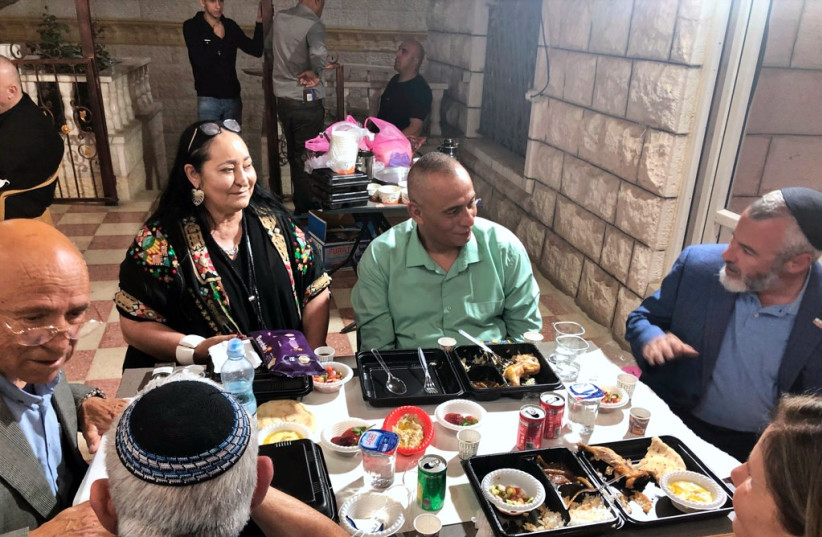 Muhammed Naser, Dina Dagan, Ashraf Jabri and Yishai Fleisher at the kosher Iftar celebration in Hebron. (photo credit: TOVAH LAZAROFF)Muhammed Naser, Dina Dagan and Ashraf Jabri at the kosher Iftar celebration in Hebron. (credit: TOVAH LAZAROFF)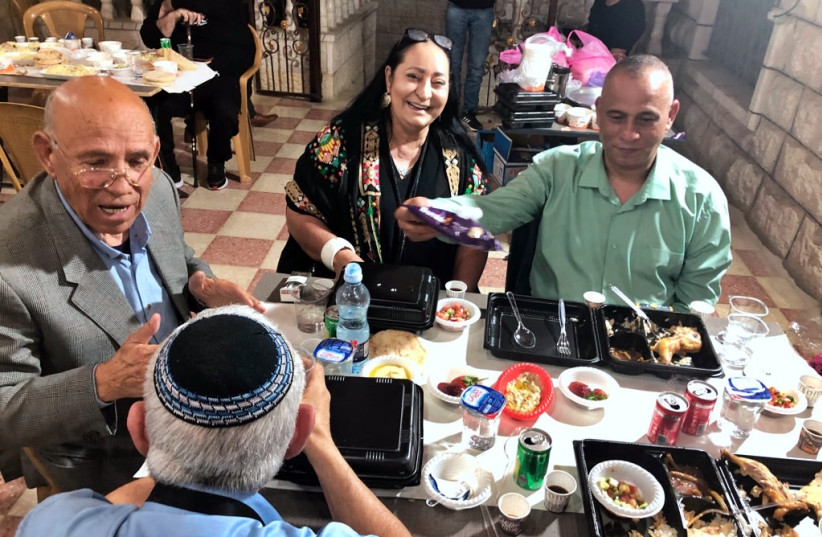 Egyptian archaeologists work on the Zeus Kasios temple Kasios in North Sinai at the Tel Al-Farma archaeological site, the ancient city of Pelusium. (credit: EGYPTIAN TOURISM AND ANTIQUITIES MINISTRY)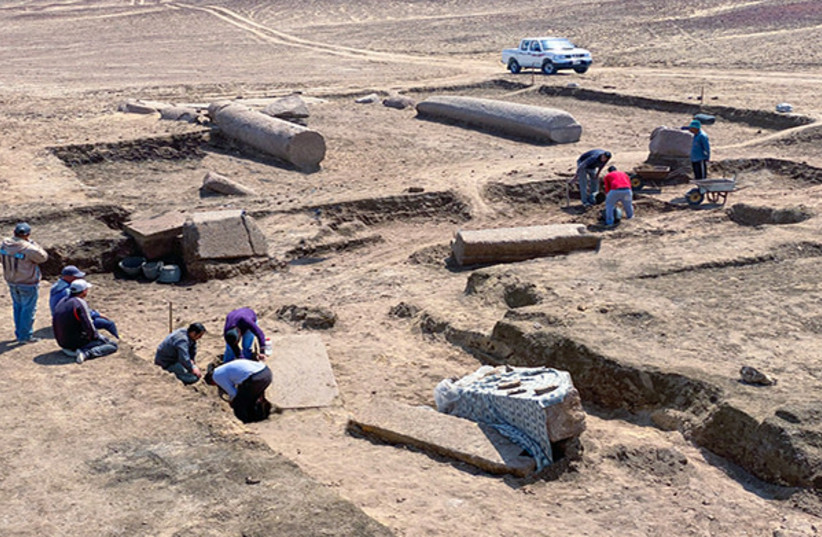 Egyptian archaeologists in Northern Sinai excavated the Zeus Kasios temple ruins through its entrance gate, where two huge fallen granite columns destroyed in an earthquake in antiquity were visible on the ground. (credit: EGYPTIAN TOURISM AND ANTIQUITIES MINISTRY)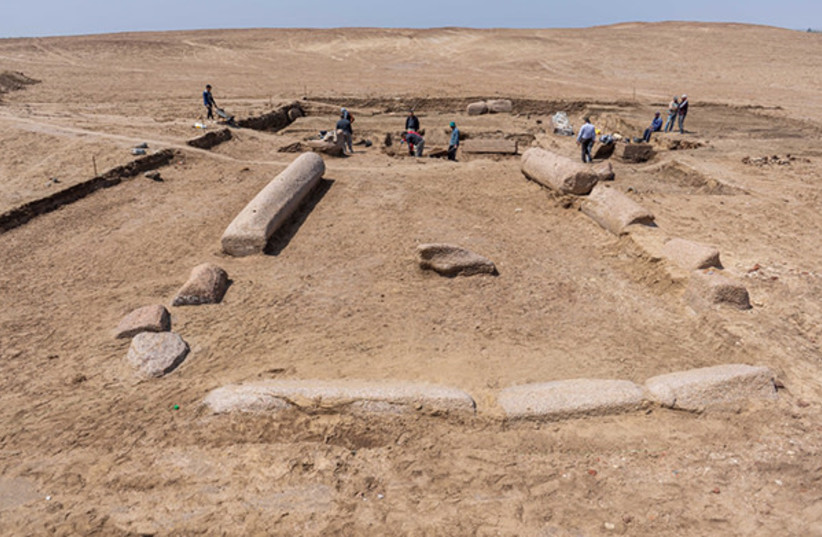 THE SHORASHIM BIBLICAL GIFT CATALOG 005http://mad.ly/7f9f64?pact=20013931524&fe=1Support Shorashim!To be removed from this News list, Please click here and put "Unsubscribe" in the subject line."The objection to Puritans is not that they try to make us think as they do,
but that they try to make us do as they think."
-- H. L. Mencken (1880-1956) American Journalist, Editor, Essayist, Linguist, Lexicographer, and CriticPleaseRememberThese Folks In Prayer-Check oftenThey Change!Pray that the world would WAKE UP! Time for a worldwide repentance!	ALL US soldiers fighting for our freedom around the world 	Pray for those in our 	government to repent of their wicked corrupt ways.Pray for BB – Severe sciatic Had surgery and doing wellPray for EL – Had stoke  – Now having coronary angiogramPray for KH – diagnosed with Multiple Myeloma Pray for BB – Severe West Nile Fever –still not mobile- improving!Pray for RBH – cancer recurrencePray for Ella – Child with serious problemsPray that The Holy One will lead you in Your preparations for handling the world problems.  – 	Have YOU made any preparations?THE SHORASHIM BIBLICAL GIFT CATALOG 005http://mad.ly/7f9f64?pact=20013931524&fe=1Support Shorashim!To be removed from this News list, Please click here and put "Unsubscribe" in the subject line."Unfortunately, the fundamental concepts of dignity, respect, equality before the law and personal freedom are under attack by the nation’s own government. That’s why, if we want to restore a free society and create greater well-being and opportunity for all Americans, we have no choice but to fight for those principles."
-- Charles Koch (1935-) American businessman and philanthropistPleaseRememberThese Folks In Prayer-Check oftenThey Change!Pray that the world would WAKE UP! Time for a worldwide repentance!	ALL US soldiers fighting for our freedom around the world 	Pray for those in our 	government to repent of their wicked corrupt ways.Pray for BB – Severe sciatic Had surgery and doing wellPray for EL – Had stoke  – Now having coronary angiogramPray for KH – diagnosed with Multiple Myeloma Pray for BB – Severe West Nile Fever –still not mobile- improving!Pray for RBH – cancer recurrencePray for Ella – Child with serious problemsPray that The Holy One will lead you in Your preparations for handling the world problems.  – 	Have YOU made any preparations?THE SHORASHIM BIBLICAL GIFT CATALOG 005http://mad.ly/7f9f64?pact=20013931524&fe=1Support Shorashim!To be removed from this News list, Please click here and put "Unsubscribe" in the subject line."I don't measure a man's success by how high he climbs but how high he bounces when he hits bottom."
-- General George S. Patton, Jr.   (1885-1945)PleaseRememberThese Folks In Prayer-Check oftenThey Change!Pray that the world would WAKE UP! Time for a worldwide repentance!	ALL US soldiers fighting for our freedom around the world 	Pray for those in our 	government to repent of their wicked corrupt ways.Pray for BB – Severe sciatic Had surgery and doing wellPray for EL – Had stoke  – Now having coronary angiogramPray for KH – diagnosed with Multiple Myeloma Pray for BB – Severe West Nile Fever –still not mobile- improving!Pray for RBH – cancer recurrencePray for Ella – Child with serious problemsPray that The Holy One will lead you in Your preparations for handling the world problems.  – 	Have YOU made any preparations?THE SHORASHIM BIBLICAL GIFT CATALOG 005http://mad.ly/7f9f64?pact=20013931524&fe=1Support Shorashim!To be removed from this News list, Please click here and put "Unsubscribe" in the subject line."Men are freest when they are most unconscious of freedom.
The shout is a rattling of chains and always was."
-- D. H. Lawrence (1885-1938)PleaseRememberThese Folks In Prayer-Check oftenThey Change!Pray that the world would WAKE UP! Time for a worldwide repentance!	ALL US soldiers fighting for our freedom around the world 	Pray for those in our 	government to repent of their wicked corrupt ways.Pray for BB – Severe sciatic Had surgery and doing wellPray for EL – Had stoke  – Now having coronary angiogramPray for KH – diagnosed with Multiple Myeloma Pray for BB – Severe West Nile Fever –still not mobile- improving!Pray for RBH – cancer recurrencePray for Ella – Child with serious problemsPray that The Holy One will lead you in Your preparations for handling the world problems.  – 	Have YOU made any preparations?THE SHORASHIM BIBLICAL GIFT CATALOG 005http://mad.ly/7f9f64?pact=20013931524&fe=1Support Shorashim!To be removed from this News list, Please click here and put "Unsubscribe" in the subject line."Men are freest when they are most unconscious of freedom.
The shout is a rattling of chains and always was."
-- D. H. Lawrence (1885-1938)PleaseRememberThese Folks In Prayer-Check oftenThey Change!Pray that the world would WAKE UP! Time for a worldwide repentance!	ALL US soldiers fighting for our freedom around the world 	Pray for those in our 	government to repent of their wicked corrupt ways.Pray for BB – Severe sciatic Had surgery and doing wellPray for EL – Had stoke  – Now having coronary angiogramPray for KH – diagnosed with Multiple Myeloma Pray for BB – Severe West Nile Fever –still not mobile- improving!Pray for RBH – cancer recurrencePray for Ella – Child with serious problemsPray that The Holy One will lead you in Your preparations for handling the world problems.  – 	Have YOU made any preparations?THE SHORASHIM BIBLICAL GIFT CATALOG 005http://mad.ly/7f9f64?pact=20013931524&fe=1Support Shorashim!To be removed from this News list, Please click here and put "Unsubscribe" in the subject line.